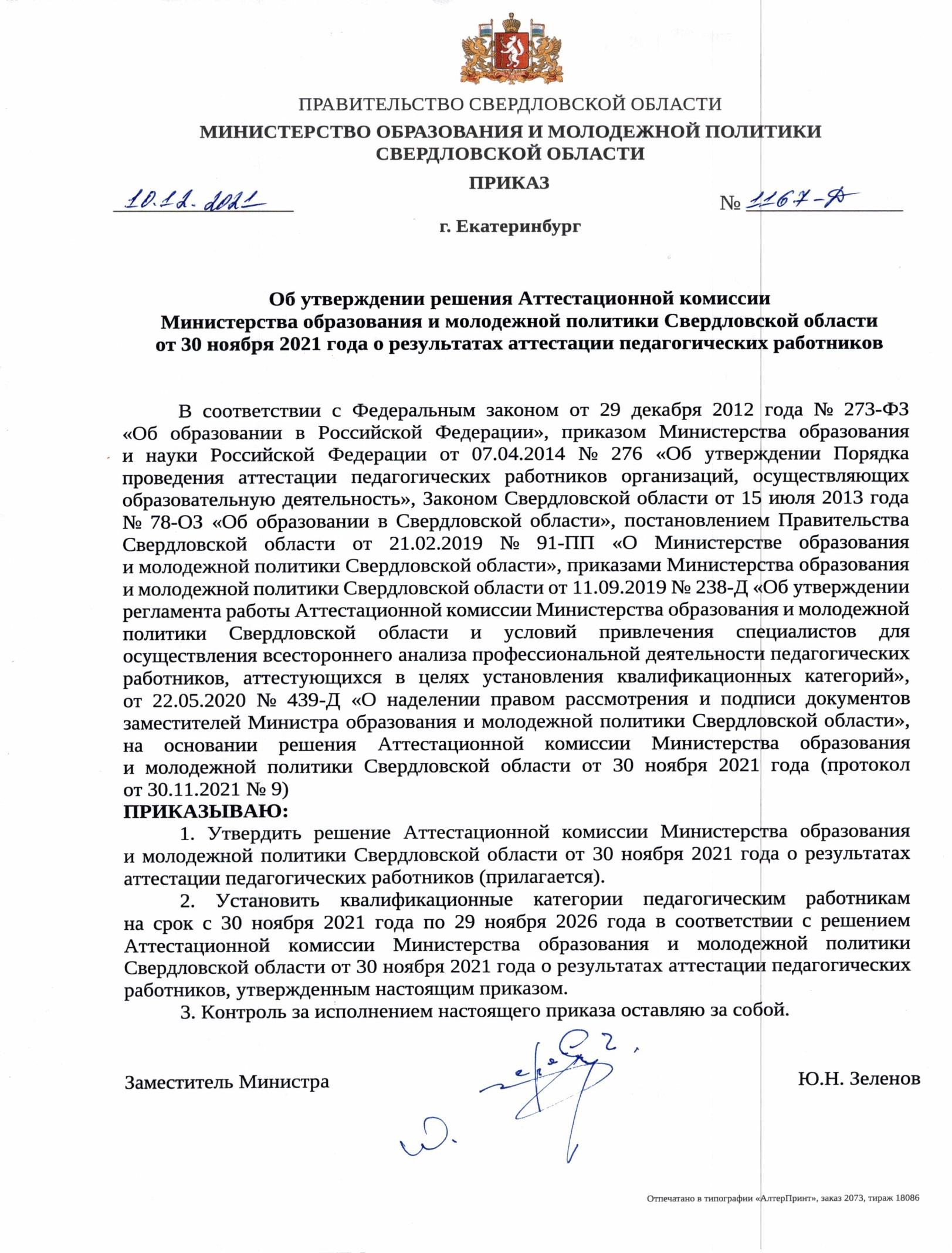 УТВЕРЖДЕНОприказом Министерства образования и молодежной политикиСвердловской области от 10.12.2021 № 1167-Д«Об утверждении решения Аттестационной комиссии Министерства образования и молодежной политикиСвердловской области от 30 ноября 2021 годао результатах аттестациипедагогических работников»РЕШЕНИЕАттестационной комиссии Министерства образования и молодежной политики Свердловской области от 30 ноября 2021 года о результатах аттестации педагогических работниковНа основании результатов оценки профессиональной деятельности педагогических работников установить заявленные квалификационные категории:педагогическим работникам муниципальных организаций, осуществляющих образовательную деятельность, расположенных на территории Свердловской области (приложение № 1);педагогическим работникам государственных организаций, осуществляющих образовательную деятельность, расположенных на территории Свердловской области (приложение № 2);педагогическим работникам частных организаций, осуществляющих образовательную деятельность, расположенных на территории Свердловской области (приложение № 3).Приложение № 1к решению Аттестационнойкомиссии Министерства образования и молодежной политикиСвердловской областиот 30 ноября 2021 года о результатах аттестации педагогических работниковПедагогические работники муниципальных организаций, осуществляющих образовательную деятельность, расположенных на территорииСвердловской областиПриложение № 2к решению Аттестационнойкомиссии Министерства образования и молодежной политикиСвердловской областиот 30 ноября 2021 года о результатах аттестации педагогических работниковПедагогические работники государственных организаций, осуществляющих образовательную деятельность, расположенных на территории Свердловской областиПриложение № 3к решению Аттестационнойкомиссии Министерства образования и молодежной политикиСвердловской областиот 30 ноября 2021 года о результатах аттестации педагогических работниковПедагогические работники частных организаций, осуществляющих образовательную деятельность, расположенных на территории Свердловской областиПорядковый номерФ.И.О.аттестуемогоМесто работыДолжностьКвалификационная категория123451.Калабина Наталья ВикторовнаСеровский городской округ, муниципальное бюджетное общеобразовательное учреждение средняя общеобразовательная школа п. Краснояркаучительпервая2.Костромитинова Анастасия ДмитриевнаСеровский городской округ, муниципальное бюджетное общеобразовательное учреждение средняя общеобразовательная школап. Краснояркаучительпервая3.Гусева Анастасия ВасильевнаСеровский городской округ, муниципальное автономное общеобразовательное учреждение средняя общеобразовательная школа№ 14 им. В.Ф. Фуфачевавоспитательвысшая4.Худякова Кристина СергеевнаСеровский городской округ, муниципальное бюджетное учреждение дополнительного образования Центрдетский (подростковый) «Эдельвейс»тренер- преподавательпервая5.Гвоздкова Ирина Станиславовнагородской округ Краснотурьинск, муниципальное автономноедошкольное образовательное учреждение «Детский сад № 47 комбинированного вида»воспитательпервая123456.Давидян АлёнаВладимировнагородской округ Краснотурьинск, муниципальное автономноедошкольное образовательное учреждение «Детский сад № 47 комбинированного вида»инструкторпо физической культурепервая7.Мясищева Валентина Александровнагородской округ Краснотурьинск, муниципальное автономноедошкольное образовательное учреждение «Детский сад № 47 комбинированного вида»воспитательпервая8.Болотова Светлана НиколаевнаСеровский городской округ, муниципальное автономное общеобразовательное учреждение средняя общеобразовательная школа№ 14 им. В.Ф. Фуфачеваучительвысшая9.Куклина Светлана БорисовнаСеровский городской округ, муниципальное автономное общеобразовательное учреждение средняя общеобразовательная школа№ 14 им. В.Ф. Фуфачеваучительвысшая10.Мануилова Оксана ВалерьевнаСеровский городской округ, муниципальное автономное общеобразовательное учреждение средняя общеобразовательная школа№ 14 им. В.Ф. Фуфачеваучительвысшая11.Нечаева Светлана АндреевнаСеровский городской округ, муниципальное автономное общеобразовательное учреждение средняя общеобразовательная школа№ 14 им. В.Ф. Фуфачеваучительпервая12.Замятина Ольга АлександровнаСеровский городской округ, муниципальное бюджетное общеобразовательное учреждение средняя общеобразовательная школа№ 23учитель-логопедпервая13.Белозерова Ольга ВикторовнаСеровский городской округ, муниципальное бюджетное общеобразовательное учреждение средняя общеобразовательная школа№ 23воспитательпервая14.МигальЕкатерина АлександровнаСеровский городской округ, муниципальное бюджетное общеобразовательное учреждение средняя общеобразовательная школа№ 23воспитательпервая15.Барихина Юлия АркадьевнаСеровский городской округ, муниципальное автономное дошкольное образовательное учреждение детский садкомбинированного вида № 42 «Огонек»воспитательпервая1234516.Лебедева Наталья ГеоргиевнаСеровский городской округ, муниципальное автономное дошкольное образовательное учреждение детский садкомбинированного вида № 42 «Огонек»воспитательпервая17.Летунова Людмила СергеевнаСеровский городской округ, муниципальное автономное дошкольное образовательное учреждение детский садкомбинированного вида № 42 «Огонек»воспитательпервая18.Морозова Светлана ВикторовнаСеровский городской округ, муниципальное автономное дошкольное образовательное учреждение детский садкомбинированного вида № 42 «Огонек»воспитательпервая19.Евдокимова ЕленаЮрьевнагородской округ Краснотурьинск, муниципальное автономноедошкольное образовательное учреждение «Детский сад № 2»воспитательпервая20.Агафонова ГалинаЮрьевнагородской округ Краснотурьинск, муниципальное автономноедошкольное образовательное учреждение «Детский сад № 15»музыкальный руководительпервая21.Васина Наталия Сергеевнагородской округ Краснотурьинск, муниципальное автономноедошкольное образовательное учреждение «Детский сад № 19 комбинированного вида»воспитательпервая22.Щеглова ЕленаГермановнагородской округ Краснотурьинск, муниципальное автономное общеобразовательное учреждение«Средняя общеобразовательная школа№ 24»учительпервая23.Киприянова Елена СергеевнаСевероуральский городской округ, муниципальное автономное общеобразовательное учреждение«Средняя общеобразовательная школа№ 2»учительвысшая24.Лопаева Татьяна ЮрьевнаНоволялинский городской округ, муниципальное бюджетное дошкольное образовательное учреждение Новолялинского городского округа«Детский сад № 15 «Березка»воспитательвысшая25.Лунегова Ольга ВикторовнаНоволялинский городской округ, муниципальное бюджетное дошкольное образовательное учреждение Новолялинского городского округа«Детский сад № 15 «Березка»воспитательпервая26.Параскева Наталия НиколаевнаНоволялинский городской округ, муниципальное бюджетное дошкольное образовательное учреждение Новолялинского городского округа«Детский сад № 15 «Березка»воспитательпервая1234527.Рублёва Мария СергеевнаСеровский городской округ, муниципальное бюджетное общеобразовательное учреждение средняя общеобразовательная школа№ 23учительпервая28.Уртминцева Елена АнатольевнаСеровский городской округ, муниципальное бюджетное общеобразовательное учреждение средняя общеобразовательная школа№ 23учительпервая29.Железнова Юлия СергеевнаСеровский городской округ, муниципальное автономное общеобразовательное учреждение средняя общеобразовательная школа№ 14 им. В.Ф. Фуфачеваучительпервая30.Каймакова Светлана ВикторовнаСеровский городской округ, муниципальное автономное общеобразовательное учреждение средняя общеобразовательная школа№ 14 им. В.Ф. Фуфачеваучительвысшая31.Сахарова ЕленаВикторовнаСеровский городской округ, муниципальное автономное общеобразовательное учреждение средняя общеобразовательная школа№ 14 им. В.Ф. Фуфачеваучительпервая32.Минина Наталья ВикторовнаСеровский городской округ, муниципальное автономное общеобразовательное учреждение средняя общеобразовательная школа№ 14 им. В.Ф. Фуфачеваучитель-логопедпервая33.Крылова Елена БорисовнаСосьвинский городской округ, муниципальное бюджетное общеобразовательное учреждение средняя общеобразовательная школа с. Романовоучительпервая34.Тупицина АннаВладимировнаСосьвинский городской округ, муниципальное бюджетное общеобразовательное учреждение средняя общеобразовательная школа№ 1 п. Восточныйучитель-логопедпервая35.Гарифуллина Наталья ВасильевнаСеровский городской округ, муниципальное бюджетноедошкольное образовательное учреждение детский сад общеразвивающего видас приоритетным осуществлением деятельности по физическому направлению развития детей№ 33 «Веснушки»учитель-логопедпервая1234536.Якимова Наталия ГеннадьевнаСеровский городской округ, муниципальное бюджетноедошкольное образовательное учреждение детский сад общеразвивающего видас приоритетным осуществлением деятельности по физическому направлению развития детей№ 33 «Веснушки»воспитательпервая37.Зыкова ЕленаАлександровнаСеровский городской округ, муниципальное бюджетноедошкольное образовательное учреждение детский сад общеразвивающего видас приоритетным осуществлением деятельности по физическому направлению развития детей№ 33 «Веснушки»воспитательпервая38.Карелина Ольга АнатольевнаСеровский городской округ, муниципальное автономное дошкольное образовательное учреждение детский садкомбинированного вида № 42 «Огонек»воспитательпервая39.Шемяткова Наталия МансуровнаСеровский городской округ, муниципальное автономное дошкольное образовательное учреждение детский садкомбинированного вида № 42 «Огонек»воспитательпервая40.ПетроваЕкатерина ЛеонидовнаСеровский городской округ, муниципальное автономное дошкольное образовательное учреждение детский садкомбинированного вида № 42 «Огонек»воспитательпервая41.Старцева ТатьянаЛеонидовнаСеровский городской округ, муниципальное автономное дошкольное образовательное учреждение детский садкомбинированного вида № 42 «Огонек»инструкторпо физической культурепервая42.Шепелева Светлана Викторовнагородской округ Краснотурьинск, муниципальное автономное общеобразовательное учреждение«Средняя общеобразовательная школа№ 2»педагог-психологвысшая43.Кем Сергей Ивановичгородской округ Краснотурьинск, муниципальное автономное общеобразовательное учреждение«Средняя общеобразовательная школа№ 2»учительпервая44.Замятина Ирина Алексеевнагородской округ Краснотурьинск, муниципальное автономноедошкольное образовательное учреждение «Детский сад № 32 комбинированного вида»воспитательпервая1234545.БлемЕкатерина Валерьевнагородской округ Краснотурьинск, муниципальное автономноедошкольное образовательное учреждение «Детский сад № 25»воспитательпервая46.Гилёва Светлана Валерьевнагородской округ Краснотурьинск, муниципальное автономное общеобразовательное учреждение«Средняя общеобразовательная школа№ 15»учительпервая47.Афанасьева Марина Павловнагородской округ Краснотурьинск, муниципальное автономное общеобразовательное учреждение«Средняя общеобразовательная школа№ 17»учительпервая48.Биттер Алена Валерьевнагородской округ Краснотурьинск, муниципальное автономное общеобразовательное учреждение«Средняя общеобразовательная школа№ 17»учительвысшая49.Бутыгина Елена БорисовнаНоволялинский городской округ, муниципальное бюджетное общеобразовательное учреждение Новолялинского городского округа«Средняя общеобразовательная школа№ 2»учительпервая50.Загоскина Ольга ИвановнаНоволялинский городской округ, муниципальное бюджетное общеобразовательное учреждение Новолялинского городского округа«Средняя общеобразовательная школа№ 2»учительпервая51.Канаука Николай ВикторовичНоволялинский городской округ, муниципальное бюджетное общеобразовательное учреждение Новолялинского городского округа«Средняя общеобразовательная школа№ 2»учительпервая52.Касьянова ТатьянаВладимировнаСевероуральский городской округ, муниципальное автономноедошкольное образовательное учреждение «Детский сад № 3»воспитательпервая53.Киприянова Раиля НаримовнаСевероуральский городской округ, муниципальное автономное общеобразовательное учреждение«Средняя общеобразовательная школа№ 13»учительпервая54.Зимина Галина ВалентиновнаСевероуральский городской округ, муниципальное автономное общеобразовательное учреждение средняя общеобразовательная школа№ 11учительпервая1234555.Шустова Наталья ВалерьевнаСевероуральский городской округ, муниципальное автономное общеобразовательное учреждение средняя общеобразовательная школа№ 11учительвысшая56.Данилевич Алла ЛеонидовнаСеровский городской округ, муниципальное бюджетное общеобразовательное учреждение средняя общеобразовательная школа№ 21учительпервая57.КаневаЕкатерина АлександровнаСеровский городской округ, муниципальное бюджетное общеобразовательное учреждение средняя общеобразовательная школа№ 21учительпервая58.Иванова Марина АлександровнаСеровский городской округ, муниципальное бюджетное общеобразовательное учреждение средняя общеобразовательная школа№ 21учительвысшая59.Ильиных Валерий ПетровичСеровский городской округ, муниципальное бюджетное общеобразовательное учреждение средняя общеобразовательная школа№ 21учительвысшая60.Соловьева Зульфия ГалимхановнаСеровский городской округ, муниципальное бюджетное общеобразовательное учреждение средняя общеобразовательная школа№ 21учительвысшая61.Гладышева Александра НиколаевнаСосьвинский городской округ, муниципальное бюджетное общеобразовательное учреждение средняя общеобразовательная школа№ 1 п. Восточныйучительпервая62.Ячменёва НатальяВладимировнаСосьвинский городской округ, муниципальное бюджетное общеобразовательное учреждение средняя общеобразовательная школа№ 1 п. Восточныйучительпервая63.Завьялова Наталья ЮрьевнаСосьвинский городской округ, муниципальное бюджетное дошкольное образовательное учреждение детскийсад № 16 «Малышок»воспитательпервая64.Солдатова Ираида ИвановнаСосьвинский городской округ, муниципальное бюджетное дошкольное образовательное учреждение детский сад № 16 «Малышок»воспитательпервая1234565.Яворская Ирина ВалерьевнаСеровский городской округ, муниципальное автономное дошкольное образовательное учреждение детский сад общеразвивающего вида сприоритетным осуществлением деятельности по познавательно-речевому направлению развития детей№ 11 «Золотой ключик»воспитательпервая66.Иванькина ЮлияВячеславовнаВолчанский городской округ, муниципальное автономное общеобразовательное учреждение средняя общеобразовательная школа№ 26учительпервая67.Коноплева Марина ФедоровнаВолчанский городской округ, муниципальное автономное общеобразовательное учреждение средняя общеобразовательная школа№ 26учительпервая68.Лесков ИванАлександровичВолчанский городской округ, муниципальное автономное общеобразовательное учреждение средняя общеобразовательная школа№ 23учительпервая69.Попова Надежда ВасильевнаВолчанский городской округ, муниципальное автономное общеобразовательное учреждение средняя общеобразовательная школа№ 23учительпервая70.Столбова Мария АлександровнаВолчанский городской округ, муниципальное автономное общеобразовательное учреждение средняя общеобразовательная школа№ 23учительпервая71.Ауль ВераВасильевнагородской округ Краснотурьинск, муниципальное автономное учреждение дополнительногообразования «Центр детского творчества»педагогдополнительного образованияпервая72.Васильева Лариса Михайловнагородской округ Краснотурьинск, муниципальное автономное учреждение дополнительного образования «Центр детского творчества»педагог- организаторпервая73.Манакова Ирина Павловнагородской округ Краснотурьинск, муниципальное автономное учреждение дополнительного образования «Центр детскоготворчества»педагогдополнительного образованияпервая1234574.Ротэрмель Елена Алексеевнагородской округ Краснотурьинск, муниципальное автономное учреждение дополнительного образования «Центр детского творчества»методистпервая75.Кочукова ТатьянаГеннадиевнагородской округ Краснотурьинск, муниципальное автономное общеобразовательное учреждение«Средняя общеобразовательная школа№ 23 c углубленным изучением отдельных предметов»учительпервая76.Локшина Ирина Викторовнагородской округ Краснотурьинск, муниципальное автономное общеобразовательное учреждение«Средняя общеобразовательная школа№ 23 c углубленным изучением отдельных предметов»учительпервая77.Маметьева Елена Викторовнагородской округ Краснотурьинск, муниципальное автономное общеобразовательное учреждение«Средняя общеобразовательная школа№ 9 c углубленным изучением отдельных предметов»учительпервая78.Семакина Елена Ивановнагородской округ Краснотурьинск, муниципальное автономное общеобразовательное учреждение«Средняя общеобразовательная школа№ 9 c углубленным изучением отдельных предметов»учительпервая79.Штирц Светлана Эдгардтовнагородской округ Краснотурьинск, муниципальное автономное общеобразовательное учреждение«Средняя общеобразовательная школа№ 9 c углубленным изучением отдельных предметов»учительвысшая80.Осиева Ольга Викторовнагородской округ Краснотурьинск, муниципальное автономное общеобразовательное учреждение«Основная общеобразовательная школа № 28»учительпервая81.Грязнова Лариса ВитальевнаНоволялинский городской округ, муниципальное автономноедошкольное образовательное учреждение Новолялинскогогородского округа «Детский сад № 10«Снежок»воспитательпервая82.Летучая Дарья АлексеевнаНоволялинский городской округ, муниципальное автономноедошкольное образовательное учреждение Новолялинскогогородского округа «Детский сад № 10«Снежок»воспитательпервая1234583.Стрельченко Ольга ВалерьевнаНоволялинский городской округ, муниципальное автономноедошкольное образовательное учреждение Новолялинскогогородского округа «Детский сад № 10«Снежок»воспитательвысшая84.ОрловаЕкатерина ГеннадьевнаСевероуральский городской округ, муниципальное автономное общеобразовательное учреждение средняя общеобразовательная школа№ 8учительвысшая85.Ваймер ТатьянаВикторовнаСевероуральский городской округ, муниципальное автономноедошкольное образовательное учреждение «Детский сад № 21»старший воспитательпервая86.Гайдей КсенияАлександровнаНоволялинский городской округ, муниципальное автономное общеобразовательное учреждение Новолялинского городского округа«Средняя общеобразовательная школа№ 4»учительпервая87.Туманова Наталья ЛеонидовнаНоволялинский городской округ, муниципальное автономное общеобразовательное учреждение Новолялинского городского округа«Средняя общеобразовательная школа№ 4»учительвысшая88.Котельникова Ирина СергеевнаИвдельский городской округ, муниципальное автономное общеобразовательное учреждение средняя общеобразовательная школа№ 1 г. Ивделяучительпервая89.Мостовая ТатьянаВладимировнаИвдельский городской округ, муниципальное автономное общеобразовательное учреждение средняя общеобразовательная школа№ 1 г. Ивделяучительпервая90.Ермолаева Оксана АркадьевнаСеровский городской округ, муниципальное автономное дошкольное образовательное учреждение детский садкомбинированного вида № 16«Тополек»воспитательпервая91.Никулина Алина СергеевнаСеровский городской округ, муниципальное автономное дошкольное образовательное учреждение детский садкомбинированного вида № 16«Тополек»воспитательпервая1234592.Бородина Надежда СергеевнаНоволялинский городской округ, муниципальное бюджетноедошкольное образовательное учреждение Новолялинского городского округа «Детский сад общеразвивающего видас приоритетным осуществлением деятельности по художественно- эстетическому развитию воспитанников № 11 «Рябинушка»воспитательпервая93.Кайсина ТамараАнатольевнаНоволялинский городской округ, муниципальное бюджетноедошкольное образовательное учреждение Новолялинского городского округа «Детский сад общеразвивающего видас приоритетным осуществлением деятельности по художественно- эстетическому развитию воспитанников № 11 «Рябинушка»воспитательпервая94.Поздеева Светлана ГеннадьевнаНоволялинский городской округ, муниципальное бюджетноедошкольное образовательное учреждение Новолялинского городского округа «Детский сад общеразвивающего видас приоритетным осуществлением деятельности по художественно- эстетическому развитию воспитанников № 11 «Рябинушка»воспитательпервая95.Смагина Светлана ВалерьевнаНоволялинский городской округ, муниципальное бюджетноедошкольное образовательное учреждение Новолялинского городского округа «Детский сад общеразвивающего видас приоритетным осуществлением деятельности по художественно- эстетическому развитиювоспитанников № 11 «Рябинушка»воспитательвысшая96.Верещагина Ольга АнатольевнаСевероуральский городской округ, муниципальное автономное общеобразовательное учреждение средняя общеобразовательная школа№ 11учительвысшая97.Кудашева НатальяЕвгеньевнаСевероуральский городской округ, муниципальное автономное общеобразовательное учреждение средняя общеобразовательная школа№ 11учительвысшая1234598.Зыбин Валерий ВикторовичВолчанский городской округ, муниципальное автономное общеобразовательное учреждение средняя общеобразовательная школа№ 26учительпервая99.Ищенко НадеждаВладимировнаСевероуральский городской округ, муниципальное автономноедошкольное образовательное учреждение детский садкомбинированного вида № 33воспитательпервая100.Кузьмина Надежда ВалентиновнаСевероуральский городской округ, муниципальное автономноедошкольное образовательное учреждение детский садкомбинированного вида № 33музыкальный руководительвысшая101.Есаулкова ЕленаАлександровнаСеровский городской округ, муниципальное автономное дошкольное образовательное учреждение детский садкомбинированного вида № 16«Тополек»музыкальный руководительпервая102.Киселева Валентина ИосифовнаСеровский городской округ, муниципальное автономное дошкольное образовательное учреждение детский садкомбинированного вида № 16«Тополек»воспитательпервая103.Смекалова НатальяВладимировнаСеровский городской округ, муниципальное автономное дошкольное образовательное учреждение детский садкомбинированного вида № 16«Тополек»воспитательпервая104.Бочкарева ТатьянаВладимировнаСеровский городской округ, муниципальное автономное общеобразовательное учреждение средняя общеобразовательная школа№ 1 с углубленным изучением отдельных предметов «Полифорум»учительвысшая105.Орлова ЕвгенияАлександровнаСеровский городской округ, муниципальное автономное общеобразовательное учреждение средняя общеобразовательная школа№ 1 с углубленным изучением отдельных предметов «Полифорум»учительпервая106.Пашкевич Светлана АлександровнаСеровский городской округ, муниципальное автономное общеобразовательное учреждение средняя общеобразовательная школа№ 1 с углубленным изучением отдельных предметов «Полифорум»учительвысшая12345107.Алешкевич Елена АнатольевнаСосьвинский городской округ, муниципальное бюджетное образовательное учреждениедополнительного образования Дом детского творчества п. Сосьвапедагогдополнительного образованияпервая108.Астанина ЕленаАльбертовнаСосьвинский городской округ, муниципальное бюджетное образовательное учреждениедополнительного образования Дом детского творчества п. Сосьвапедагогдополнительного образованияпервая109.Колесникова Наталья АлександровнаСосьвинский городской округ, муниципальное бюджетное образовательное учреждениедополнительного образования Дом детского творчества п. Сосьвапедагогдополнительного образованияпервая110.Окружкова Наталья АнатольевнаСосьвинский городской округ, муниципальное бюджетное образовательное учреждениедополнительного образования Дом детского творчества п. Сосьвапедагогдополнительного образованияпервая111.Гаак Марина ДмитриевнаИвдельский городской округ, муниципальное автономное общеобразовательное учреждение средняя общеобразовательная школа№ 1 г. Ивделяучительпервая112.Кондратенко НадеждаВладимировнаИвдельский городской округ, муниципальное автономное общеобразовательное учреждение средняя общеобразовательная школа№ 1 г. Ивделяучительпервая113.Мотовичева Екатерина АндреевнаИвдельский городской округ, муниципальное автономное общеобразовательное учреждение средняя общеобразовательная школа№ 1 г. Ивделяучительпервая114.Носков ВячеславВикторовичНоволялинский городской округ, муниципальное казённое образовательное учреждениедополнительного образования Новолялинского городского округа«Детско-юношеская спортивная школа»старший тренер- преподавательвысшая115.Портнова Марина ПавловнаСеровский городской округ, муниципальное бюджетноедошкольное образовательное учреждение детский сад общеразвивающего видас приоритетным осуществлением деятельности по художественно-эстетическому направлению развития детей № 18 «Яблонька»воспитательвысшая12345116.Маратканова Елена НиколаевнаСосьвинский городской округ, муниципальное бюджетноедошкольное образовательноеучреждение детский сад № 4 «Сказка» п. Сосьвавоспитательпервая117.Шелкова Кристина СергеевнаСосьвинский городской округ, муниципальное бюджетноедошкольное образовательноеучреждение детский сад № 4 «Сказка» п. Сосьвавоспитательпервая118.Афонин Владислав АндреевичСеровский городской округ, муниципальное автономное общеобразовательное учреждение средняя общеобразовательная школа№ 13учительпервая119.Сивкова Ирина СергеевнаНоволялинский городской округ, муниципальное автономное общеобразовательное учреждение Новолялинского городского округа«Средняя общеобразовательная школа № 12»учительпервая120.Шильникова Наталья ВалерьевнаНоволялинский городской округ, муниципальное автономное общеобразовательное учреждение Новолялинского городского округа«Средняя общеобразовательная школа № 12»учительвысшая121.Верховодко Наталья ОлеговнаНоволялинский городской округ, муниципальное автономное общеобразовательное учреждение Новолялинского городского округа«Средняя общеобразовательная школа № 12»учитель-логопедпервая122.Войтова НатальяВладимировнаНоволялинский городской округ, муниципальное автономное общеобразовательное учреждение Новолялинского городского округа«Средняя общеобразовательная школа № 12»учительпервая123.Давыдова ЕленаАлександровнаНоволялинский городской округ, муниципальное автономное общеобразовательное учреждение Новолялинского городского округа«Средняя общеобразовательная школа № 12»учительпервая12345124.Бузмакова Ольга ВениаминовнаНоволялинский городской округ, муниципальное автономноедошкольное образовательное учреждение Новолялинского городского округа «Детский сад общеразвивающего видас приоритетным осуществлением деятельности по художественно- эстетическому развитию воспитанников № 4 «Сказка»воспитательпервая125.Анашина ЕкатеринаАнатольевнаСеровский городской округ, муниципальное бюджетное общеобразовательное учреждение основная общеобразовательная школасела Филькиноучительпервая126.Прокошина ЕленаАлександровнаСеровский городской округ, муниципальное бюджетное общеобразовательное учреждение средняя общеобразовательная школа№ 11учительпервая127.Демкина Светлана ВалентиновнаСеровский городской округ, муниципальное автономное дошкольное образовательное учреждение детский сад общеразвивающего вида сприоритетным осуществлением деятельности по физическомунаправлению развития детей № 21«Сказка»тьюторпервая128.Мацягора Светлана СергеевнаГородской округ «город Ирбит» Свердловской области, муниципальное бюджетное дошкольное образовательное учреждение Городского округа «город Ирбит» Свердловской области «Детский садкомпенсирующего вида № 2»воспитательпервая129.Толмачев Владислав ГригорьевичГородской округ «город Ирбит» Свердловской области, муниципальное автономное общеобразовательное учреждение Городского округа «город Ирбит» Свердловской области«Средняя общеобразовательная школа№ 13»педагогдополнительного образованиявысшая130.Воронова Ольга НиколаевнаГородской округ «город Ирбит» Свердловской области, муниципальное автономное образовательноеучреждение дополнительного образования Городского округа «город Ирбит» Свердловской области «Центр детского творчества»педагогдополнительного образованиявысшая12345131.Подковырина Надежда АнатольевнаГородской округ «город Ирбит» Свердловской области, муниципальное автономное образовательноеучреждение дополнительного образования Городского округа «город Ирбит» Свердловской области «Центр детского творчества»педагогдополнительного образованиявысшая132.Адамбаева Людмила АнатольевнаГородской округ «город Ирбит» Свердловской области, муниципальное бюджетное общеобразовательное учреждение Городского округа «город Ирбит» Свердловской области«Основная общеобразовательная школа№ 5»учительвысшая133.Вепрева Марина АлексеевнаГородской округ «город Ирбит» Свердловской области, муниципальное автономное общеобразовательное учреждение Городского округа «город Ирбит» Свердловской области«Средняя общеобразовательная школа№ 9»учительвысшая134.Нургалиева Аниса ХалимулловнаГородской округ «город Ирбит» Свердловской области, муниципальное бюджетное общеобразовательное учреждение Городского округа «город Ирбит» Свердловской области«Средняя общеобразовательная школа№ 1»учительпервая135.Ромазанова СажидаЗинеттовнаГородской округ «город Ирбит» Свердловской области, муниципальное автономное дошкольное образовательное учреждение Городского округа «город Ирбит» Свердловской области «Детский сад№ 25»музыкальный руководительвысшая136.Солонова Наталья АлександровнаГородской округ «город Ирбит» Свердловской области, муниципальное автономное дошкольное образовательное учреждение Городского округа «город Ирбит» Свердловской области «Детский сад№ 25»воспитательвысшая137.Колясникова Елена ГеннадьевнаГородской округ «город Ирбит» Свердловской области, муниципальное автономное дошкольное образовательное учреждение Городского округа «город Ирбит» Свердловской области «Детский сад№ 21»воспитательпервая12345138.Жильникова Марина ВикторовнаГородской округ «город Ирбит» Свердловской области, муниципальное автономное общеобразовательное учреждение Городского округа «город Ирбит» Свердловской области«Средняя общеобразовательная школа№ 9»учительпервая139.Карпов ВладимирАлександровичГородской округ «город Ирбит» Свердловской области, муниципальное автономное общеобразовательное учреждение Городского округа «город Ирбит» Свердловской области«Средняя общеобразовательная школа№ 9»учительвысшая140.Кузеванова Ирина ГеннадьевнаГородской округ «город Ирбит» Свердловской области, муниципальное автономное общеобразовательное учреждение Городского округа «город Ирбит» Свердловской области«Средняя общеобразовательная школа№ 9»учительпервая141.Лиханова НадеждаВладимировнаГородской округ «город Ирбит» Свердловской области, муниципальное бюджетное дошкольное образовательное учреждение Городского округа «город Ирбит» Свердловской области «Детский сад№ 10»воспитательпервая142.Неустроева Наталья АлексеевнаГородской округ «город Ирбит» Свердловской области, муниципальное бюджетное дошкольное образовательное учреждение Городского округа «город Ирбит» Свердловской области «Детский сад№ 10»воспитательпервая143.Худякова Екатерина СергеевнаГородской округ «город Ирбит» Свердловской области, муниципальное автономное дошкольное образовательное учреждение Городского округа «город Ирбит» Свердловской области «Детский сад№ 9»воспитательпервая144.Курочкина Алена ВикторовнаГородской округ «город Ирбит» Свердловской области, муниципальное автономное общеобразовательное учреждение Городского округа «город Ирбит» Свердловской области«Средняя общеобразовательная школа№ 10»учительвысшая12345145.Усольцева Валерия ЮрьевнаГородской округ «город Ирбит» Свердловской области, муниципальное бюджетное общеобразовательное учреждение Городского округа «город Ирбит» Свердловской области«Основная общеобразовательная школа№ 3»учительпервая146.Коробицина Оксана ВикторовнаГородской округ «город Ирбит» Свердловской области, муниципальное автономное дошкольное образовательное учреждение Городского округа «город Ирбит» Свердловской области «Детский сад№ 27»воспитательвысшая147.Першина Оксана ФедоровнаГородской округ «город Ирбит» Свердловской области, муниципальное автономное дошкольное образовательное учреждение Городского округа «город Ирбит» Свердловской области «Детский сад№ 27»воспитательвысшая148.Старостина Марина ЛеонидовнаГородской округ «город Ирбит» Свердловской области, муниципальное автономное дошкольное образовательное учреждение Городского округа «город Ирбит» Свердловской области «Детский сад№ 27»воспитательвысшая149.Дубровина Лариса Михайловнагородской округ Карпинск, муниципальное автономное общеобразовательное учреждение средняя общеобразовательная школа№ 2учительвысшая150.Бойцова Анастасия Анатольевнагородской округ Карпинск, муниципальное автономное общеобразовательное учреждение средняя общеобразовательная школа№ 2учительпервая151.Фризен Снежана Андреевнагородской округ Карпинск, муниципальное автономное общеобразовательное учреждение средняя общеобразовательная школа№ 2учительпервая152.Аношкина Елена Александровнагородской округ Карпинск, муниципальное автономное дошкольное образовательноеучреждение детский сад № 18«Родничок»музыкальный руководительпервая153.Чемякина Наталья Геннадьевнагородской округ Карпинск, муниципальное автономное дошкольное образовательноеучреждение детский сад № 25«Малыш»музыкальный руководительпервая12345154.Ширшова Лариса Юрьевнагородской округ Карпинск, муниципальное автономное дошкольное образовательноеучреждение детский сад № 25«Малыш»музыкальный руководительпервая155.Здаревская Ольга Николаевнагородской округ Карпинск, муниципальное автономное дошкольное образовательноеучреждение детский сад № 25«Малыш»воспитательпервая156.Сафронова ОльгаВладимировнагородской округ Карпинск, муниципальное автономное общеобразовательное учреждение средняя общеобразовательная школа№ 5учительпервая157.Симонова Алефтина Павловнагородской округ Карпинск, муниципальное автономное общеобразовательное учреждение средняя общеобразовательная школа№ 5учительпервая158.Шабанова Александра Александровнагородской округ Карпинск, муниципальное автономное общеобразовательное учреждение средняя общеобразовательная школа№ 5учительпервая159.Петряева Ольга Руслановнагородской округ Карпинск, муниципальное автономное общеобразовательное учреждение средняя общеобразовательная школа№ 5учительвысшая160.Антоненко МаринаВладимировнагородской округ Карпинск, муниципальное автономное общеобразовательное учреждение средняя общеобразовательная школа№ 5учительвысшая161.Тиссен АннаГейнриховнагородской округ Карпинск, муниципальное автономное общеобразовательное учреждение средняя общеобразовательная школа№ 2учительвысшая162.Чалко Марина Михайловнагородской округ Карпинск, муниципальное автономное общеобразовательное учреждение средняя общеобразовательная школа№ 2учительпервая163.Николаева Анастасия Сергеевнагородской округ Карпинск, муниципальное автономное общеобразовательное учреждение средняя общеобразовательная школа№ 2учительпервая12345164.Панина Лия Борисовнагородской округ Карпинск, муниципальное автономное общеобразовательное учреждение средняя общеобразовательная школа№ 33учительвысшая165.Ляшова ТатьянаНиколаевнагородской округ Карпинск, муниципальное автономное общеобразовательное учреждение средняя общеобразовательная школа№ 33учительвысшая166.Овчаров РоманАлександровичгородской округ Карпинск, муниципальное автономное общеобразовательное учреждение средняя общеобразовательная школа№ 33учительпервая167.Клат ЮлияВалерьевнагородской округ Карпинск, муниципальное автономное общеобразовательное учреждение средняя общеобразовательная школа№ 33учительпервая168.Гольц Владимир Олеговичгородской округ Карпинск, муниципальное автономное общеобразовательное учреждение средняя общеобразовательная школа№ 16учительпервая169.Мамаева Юлия Ивановнагородской округ Карпинск, муниципальное автономное общеобразовательное учреждение средняя общеобразовательная школа№ 16учительпервая170.Леонкина АнжелаВладимировнагородской округ Карпинск, муниципальное автономное общеобразовательное учреждение средняя общеобразовательная школа№ 16учительпервая171.Трунова ТатьянаАнатольевнагородской округ Карпинск, муниципальное автономное дошкольное образовательноеучреждение детский сад № 2 «Улыбка»воспитательпервая172.Шевнина НатальяВладимировнагородской округ Карпинск, муниципальное автономное дошкольное образовательноеучреждение детский сад № 2 «Улыбка»воспитательпервая173.Кузьмина Оксана Александровнагородской округ Сухой Лог, муниципальное автономное общеобразовательное учреждение«Средняя общеобразовательная школа№ 4»учительвысшая174.Завиславская Юлия Ивановнагородской округ Сухой Лог, муниципальное автономное общеобразовательное учреждение«Средняя общеобразовательная школа№ 4»учительвысшая12345175.Нейфельд Людмила Юрьевнагородской округ Сухой Лог, муниципальное автономное общеобразовательное учреждение«Средняя общеобразовательная школа№ 4»учительвысшая176.Дмитриев ДмитрийВладимировичгородской округ Сухой Лог, муниципальное автономное общеобразовательное учреждение«Средняя общеобразовательная школа№ 4»учительвысшая177.Кузнецова Оксана Геннадьевнагородской округ Сухой Лог, муниципальное автономное дошкольное образовательное учреждение детский сад № 2«Солнышко»воспитательпервая178.Неустроева Людмила Петровнагородской округ Сухой Лог, муниципальное автономное дошкольное образовательноеучреждение детский сад № 38педагогдополнительного образованиявысшая179.Быков ВадимВладимировичгородской округ Сухой Лог, муниципальное автономное дошкольное образовательноеучреждение детский сад № 38инструкторпо физической культурепервая180.Леушина Анастасия Эдуардовнагородской округ Сухой Лог, муниципальное автономное дошкольное образовательноеучреждение детский сад № 8воспитательпервая181.Казаков АндрейАлександровичгородской округ Сухой Лог, муниципальное автономное общеобразовательное учреждение«Средняя общеобразовательная школа№ 2»учительвысшая182.Бабинцева Светлана Викторовнагородской округ Сухой Лог, муниципальное автономное общеобразовательное учреждение«Средняя общеобразовательная школа№ 2»учительвысшая183.Пухова Наталья Васильевнагородской округ Сухой Лог, муниципальное бюджетноедошкольное образовательное учреждение детский сад № 23воспитательвысшая184.Глазырина Елена Сергеевнагородской округ Сухой Лог, муниципальное бюджетноедошкольное образовательное учреждение детский сад № 42учитель-логопедвысшая185.Олейник Ольга Игоревнагородской округ Сухой Лог, муниципальное автономное общеобразовательное учреждение«Средняя общеобразовательная школа№ 5»учительпервая12345186.ОсинцеваЕлена Сергеевнагородской округ Сухой Лог, муниципальное автономное общеобразовательное учреждение«Средняя общеобразовательная школа№ 5»учительпервая187.Ахтямова Оксана Наильевнагородской округ Сухой Лог, муниципальное автономное дошкольное образовательноеучреждение центр развития ребенка – детский сад № 39 «Цветик- семицветик»музыкальный руководительвысшая188.Соломенникова НатальяФедоровнагородской округ Сухой Лог, муниципальное автономное дошкольное образовательноеучреждение детский сад № 37воспитательпервая189.Батенева Наталья Викторовнагородской округ Сухой Лог, муниципальное автономное дошкольное образовательноеучреждение детский сад № 37воспитательвысшая190.Нагорнова Ирина Викторовнагородской округ Сухой Лог, муниципальное автономное общеобразовательное учреждение«Средняя общеобразовательная школа№ 10»учительвысшая191.Чернилевская ЕленаВладимировнагородской округ Сухой Лог, муниципальное бюджетноедошкольное образовательное учреждение детский сад № 45воспитательпервая192.Белоусова ЛидияАлександровнагородской округ Сухой Лог, муниципальное автономное общеобразовательное учреждение«Гимназия № 1»учительвысшая193.Зотов Антон Андреевичгородской округ Сухой Лог, муниципальное автономное общеобразовательное учреждение«Гимназия № 1»учительвысшая194.Аюпова Светлана Сергеевнагородской округ Сухой Лог, муниципальное автономное общеобразовательное учреждение«Гимназия № 1»учительвысшая195.Шибитко Ольга Александровнагородской округ Сухой Лог, муниципальное автономное общеобразовательное учреждение«Гимназия № 1»учительвысшая196.Агеева ТатьянаВасильевнагородской округ Сухой Лог, муниципальное автономное общеобразовательное учреждение«Гимназия № 1»учительпервая197.Абрамова Светлана Федоровнагородской округ Сухой Лог, муниципальное бюджетноедошкольное образовательное учреждение детский сад № 3воспитательвысшая12345198.Кайгородова Алена Александровнагородской округ Сухой Лог, муниципальное бюджетноедошкольное образовательное учреждение детский сад № 3воспитательпервая199.Оберюхтина Елена ГеннадьевнаКачканарский городской округ Свердловской области, муниципальное дошкольное образовательноеучреждение «Детский сад «Чебурашка»воспитательпервая200.Братчикова Ирина ГеоргиевнаКачканарский городской округ Свердловской области, муниципальное дошкольное образовательноеучреждение «Детский сад «Чебурашка»воспитательпервая201.Лужбина Анастасия ВикторовнаКачканарский городской округ Свердловской области, муниципальное дошкольное образовательноеучреждение – детский сад «Звездочка» комбинированного видавоспитательпервая202.Хамидуллина Светлана ИвановнаКачканарский городской округ Свердловской области, муниципальное общеобразовательное учреждение«Средняя общеобразовательная школа№ 2»учительпервая203.Храмцова Фаина АлексеевнаКачканарский городской округ Свердловской области, муниципальное общеобразовательное учреждение«Средняя общеобразовательная школа№ 2»учительпервая204.Волкова Наталья АлександровнаКачканарский городской округ Свердловской области, муниципальное образовательное учреждение «Средняя общеобразовательная школа № 3»учительвысшая205.Костина ЕленаАнатольевнаКачканарский городской округ Свердловской области, муниципальное общеобразовательное учреждение«Средняя общеобразовательная школа им. К.Н. Новикова»учительвысшая206.Латыпова Елена ВитальевнаКачканарский городской округ Свердловской области, муниципальное общеобразовательное учреждение«Средняя общеобразовательная школа им. К.Н. Новикова»учительвысшая207.Павлова ТатьянаНиколаевнаКачканарский городской округ Свердловской области, муниципальное общеобразовательное учреждение«Средняя общеобразовательная школа им. К.Н. Новикова»учительвысшая208.Пономарева ЕленаВячеславовнаКачканарский городской округ Свердловской области, муниципальное общеобразовательное учреждение«Средняя общеобразовательная школа им. К.Н. Новикова»учительвысшая12345209.Волоковых Любовь ВалерьевнаКачканарский городской округ Свердловской области, муниципальное дошкольное образовательноеучреждение «Центр развития ребёнка – детский сад «Дружба»воспитательпервая210.Гурьева Наталья СергеевнаКачканарский городской округ Свердловской области, муниципальное дошкольное образовательноеучреждение «Центр развития ребёнка – детский сад «Дружба»воспитательпервая211.Яргина ЛюдмилаАнатольевнаКачканарский городской округ Свердловской области, муниципальное дошкольное образовательноеучреждение «Центр развития ребёнка – детский сад «Дружба»воспитательпервая212.Бердникова Екатерина ПетровнаКачканарский городской округ Свердловской области, муниципальное общеобразовательное учреждение«Средняя общеобразовательная школа№ 7»учительпервая213.Боброва Людмила ВасильевнаКачканарский городской округ Свердловской области, муниципальное общеобразовательное учреждение«Средняя общеобразовательная школа№ 7»учительвысшая214.Драницына Ирина СергеевнаКачканарский городской округ Свердловской области, муниципальное общеобразовательное учреждение«Средняя общеобразовательная школа№ 7»учительпервая215.Рыжкина ТатьянаВикторовнаКачканарский городской округ Свердловской области, муниципальное общеобразовательное учреждение«Средняя общеобразовательная школа№ 2»учительпервая216.Толкачева Валентина АнатольевнаКачканарский городской округ Свердловской области, муниципальное общеобразовательное учреждение«Средняя общеобразовательная школа№ 2»учительпервая217.Пестрякова Алефтина ГригорьевнаКачканарский городской округ Свердловской области, муниципальное общеобразовательное учреждение«Средняя общеобразовательная школа№ 2»учительпервая218.Иродова Марина ВикторовнаКачканарский городской округ Свердловской области, муниципальное дошкольное образовательноеучреждение «Центр развития ребёнка – детский сад «Дружба»воспитательвысшая12345219.Суздалева Тамара ЛеонидовнаКачканарский городской округ Свердловской области, муниципальное дошкольное образовательноеучреждение «Центр развития ребёнка – детский сад «Дружба»воспитательвысшая220.Топанова ЛарисаЕвгеньевнаКачканарский городской округ Свердловской области, муниципальное дошкольное образовательноеучреждение «Центр развития ребёнка – детский сад «Дружба»воспитательвысшая221.Тюшева Светлана НиколаевнаКачканарский городской округ Свердловской области, муниципальное дошкольное образовательноеучреждение «Центр развития ребёнка – детский сад «Дружба»воспитательвысшая222.Крамаренко МаринаЮрьевнаКачканарский городской округ Свердловской области, муниципальное общеобразовательное учреждение«Лицей № 6»учительвысшая223.Козырькова ВераАлександровнаКачканарский городской округ Свердловской области, муниципальное общеобразовательное учреждение«Лицей № 6»учительпервая224.Перминова Елена ВикторовнаКачканарский городской округ Свердловской области, муниципальное общеобразовательное учреждение«Лицей № 6»учительпервая225.Шурманова Александра ВладимировнаКачканарский городской округ Свердловской области, муниципальное общеобразовательное учреждение«Лицей № 6»учительпервая226.Верюгина Наталья ЮрьевнаКачканарский городской округ Свердловской области, муниципальное общеобразовательное учреждение«Средняя общеобразовательная школа№ 7»учительвысшая227.Камышева ОльгаВладимировнаКачканарский городской округ Свердловской области, муниципальное общеобразовательное учреждение«Средняя общеобразовательная школа№ 7»учительвысшая228.Градскова Любовь АлександровнаКачканарский городской округ Свердловской области, муниципальное общеобразовательное учреждение«Средняя общеобразовательная школа№ 7»учительпервая229.Наумова СнежанаВладимировнаКачканарский городской округ Свердловской области, муниципальное общеобразовательное учреждение«Средняя общеобразовательная школа№ 7»учительвысшая12345230.Исупова ЕленаАлександровнаКаменский городской округ, муниципальное казенное общеобразовательное учреждение«Кисловская средняя общеобразовательная школа имени Героя Советского Союза И.И. Гуляева»учительпервая231.Зырянова ЕленаВикторовнаКаменский городской округ, муниципальное казенное общеобразовательное учреждение«Рыбниковская средняя общеобразовательная школа»учительпервая232.Макишева Айгуль АхметкалиевнаКаменский городской округ, муниципальное казенное общеобразовательное учреждение«Травянская средняя общеобразовательная школа»учительвысшая233.Таушканов Эдуард НиколаевичКаменский городской округ, муниципальное казенное общеобразовательное учреждение«Травянская средняя общеобразовательная школа»учительвысшая234.Суфиярова Алена АйратовнаКаменский городской округ, муниципальное казенное общеобразовательное учреждение«Черемховская основная общеобразовательная школа»учительпервая235.Черноскутова Ирина ВикторовнаКаменск-Уральский городской округ Свердловской области, муниципальное бюджетное дошкольноеобразовательное учреждение «Детский сад № 89»воспитательпервая236.Бахарева Анастасия ИгоревнаКаменск-Уральский городской округ Свердловской области, муниципальное бюджетное дошкольное образовательное учреждение «Детский сад № 88 комбинированного вида»воспитательпервая237.Дегтярева Екатерина ЕвгеньевнаКаменск-Уральский городской округ Свердловской области, муниципальное бюджетное дошкольноеобразовательное учреждение «Детский сад № 88 комбинированного вида»воспитательпервая238.Зиброва ТатьянаНиколаевнаКаменск-Уральский городской округ Свердловской области, муниципальное бюджетное дошкольное образовательное учреждение «Детскийсад № 88 комбинированного вида»воспитательпервая239.Мишкуц МаринаВладимировнаКаменск-Уральский городской округ Свердловской области, муниципальное бюджетное дошкольное образовательное учреждение «Детскийсад № 88 комбинированного вида»педагог-психологпервая12345240.Решетникова Анастасия ЮрьевнаКаменск-Уральский городской округ Свердловской области, муниципальное автономное дошкольное образовательное учреждение «Детский сад № 79»воспитательпервая241.Ефремова Надежда ВасильевнаКаменск-Уральский городской округ Свердловской области, муниципальное бюджетное дошкольное образовательное учреждение «Детский сад № 106 комбинированного вида»учитель-дефектологвысшая242.Белоносова Юлия ВалерьевнаКаменск-Уральский городской округ Свердловской области, муниципальное бюджетное дошкольное образовательное учреждение «Детскийсад № 41 комбинированного вида»воспитательпервая243.Иванова Ирина ЮрьевнаКаменск-Уральский городской округ Свердловской области, муниципальное бюджетное дошкольное образовательное учреждение «Детский сад № 100 комбинированного вида»музыкальный руководительпервая244.Воробьёва ГалинаЮрьевнамуниципальное образование Каменск- Уральский городской округ, муниципальное бюджетноедошкольное образовательное учреждение «Детский сад № 22»воспитательвысшая245.Казанцев ЕвгенийВладимировичКаменский городской округ, муниципальное казенное общеобразовательное учреждение«Каменская средняя общеобразовательная школа»учительпервая246.Горбачева Ольга ВикторовнаКаменский городской округ, муниципальное казенное общеобразовательное учреждение«Каменская средняя общеобразовательная школа»учитель-дефектологпервая247.Москвина Надежда ВикторовнаКаменский городской округ, муниципальное казенное общеобразовательное учреждение«Маминская средняя общеобразовательная школа»учительпервая248.Бирюкова Анастасия ЕвгеньевнаКаменский городской округ, муниципальное казенное общеобразовательное учреждение«Маминская средняя общеобразовательная школа»учительпервая249.Брусянина ЕленаВладимировнаКаменский городской округ, муниципальное автономное учреждение дополнительногообразования «Центр дополнительного образования»педагогдополнительного образованиявысшая12345250.Вдовина Эльвира ВасильевнаКаменский городской округ, муниципальное автономное учреждение дополнительногообразования «Центр дополнительного образования»педагогдополнительного образованияпервая251.Черанева Марина СергеевнаКаменский городской округ, муниципальное казенное дошкольное образовательное учреждение«Рыбниковский детский сад «Золотая рыбка»воспитательпервая252.ПашкунЕкатерина РомановнаКаменск-Уральский городской округ Свердловской области, муниципальное автономное общеобразовательное учреждение «Средняя общеобразовательная школа № 3 имени героя Советского Союза летчика-космонавта П.И. Беляева»учительпервая253.Таушканова Елена ВикторовнаКаменск-Уральский городской округ Свердловской области, муниципальное автономное общеобразовательное учреждение «Центр образования«Аксиома»учительвысшая254.Боголюбова ИринаВладимировнаКаменск-Уральский городской округ Свердловской области, муниципальное автономное общеобразовательное учреждение «Средняя общеобразовательная школа № 22с углубленным изучением отдельных предметов»учительвысшая255.Зайнетдинова Гульнара ВинеровнаКаменск-Уральский городской округ Свердловской области, муниципальное автономное общеобразовательное учреждение «Средняя общеобразовательная школа № 7»учительпервая256.Мальцев ДмитрийВячеславовичКаменск-Уральский городской округ Свердловской области, муниципальное автономное общеобразовательное учреждение «Центр образования«Аксиома»учительпервая257.Мальцева Екатерина СергеевнаКаменск-Уральский городской округ Свердловской области, муниципальное бюджетное дошкольное образовательное учреждение «Детский сад № 78»инструкторпо физической культуревысшая258.Кожевникова Елена ИвановнаКаменск-Уральский городской округ Свердловской области, муниципальное бюджетное дошкольное образовательное учреждение «Детскийсад № 97 комбинированного вида»педагог-психологпервая12345259.Поддельская Любовь ИвановнаКаменск-Уральский городской округ Свердловской области, муниципальное бюджетное дошкольное образовательное учреждение «Детский сад № 97 комбинированного вида»инструкторпо физической культурепервая260.Печерских Елена ВалерьевнаКаменск-Уральский городской округ Свердловской области, муниципальное автономное дошкольное образовательное учреждение «Детский сад № 79»воспитательвысшая261.Кузнецова ЕленаЮрьевнаКаменск-Уральский городской округ Свердловской области, муниципальное автономное дошкольное образовательное учреждение «Детскийсад № 3»музыкальный руководительвысшая262.Валитова ЕленаАнатольевнаКаменск-Уральский городской округ Свердловской области, муниципальное бюджетное дошкольное образовательное учреждение «Детский сад № 91»воспитательпервая263.Козлова МаринаВладимировнаКаменск-Уральский городской округ Свердловской области, муниципальное бюджетное дошкольное образовательное учреждение «Детскийсад № 91»воспитательвысшая264.Огурцова Татьяна ВасильевнаКаменск-Уральский городской округ Свердловской области, муниципальное бюджетное дошкольное образовательное учреждение «Детский сад № 91»воспитательвысшая265.Безбородова ЕленаВладимировнаКаменск-Уральский городской округ Свердловской области, муниципальное бюджетное дошкольное образовательное учреждение «Детский сад № 27 компенсирующего вида»учитель-дефектологвысшая266.Марянинова Елена СергеевнаКаменск-Уральский городской округ Свердловской области, муниципальное бюджетное дошкольноеобразовательное учреждение «Детский сад № 95 комбинированного вида»воспитательпервая267.Топнева Марина АнатольевнаКаменск-Уральский городской округ Свердловской области, муниципальное бюджетное дошкольноеобразовательное учреждение «Детский сад № 12 комбинированного вида»воспитательпервая268.Ведерникова Наталия НиколаевнаКаменский городской округ, муниципальное автономное общеобразовательное учреждение«Покровская средняя общеобразовательная школа»учительвысшая12345269.Стукова Любовь ВикторовнаКаменский городской округ, муниципальное автономное общеобразовательное учреждение«Покровская средняя общеобразовательная школа»учительвысшая270.Кушнарева Татьяна НиколаевнаКаменский городской округ, муниципальное автономное общеобразовательное учреждение«Бродовская средняя общеобразовательная школа»учительвысшая271.Аввакумова Ирина МихайловнаКаменский городской округ, муниципальное казенное дошкольное образовательное учреждение«Покровский детский сад»воспитательпервая272.Захарова ТаисияЕвгеньевнаКаменск-Уральский городской округ Свердловской области, муниципальное бюджетное дошкольноеобразовательное учреждение «Детский сад № 97 комбинированного вида»воспитательпервая273.Трефилова ЕленаАлександровнаКаменск-Уральский городской округ Свердловской области, муниципальное автономное общеобразовательное учреждение «Средняяобщеобразовательная школа № 7»учительвысшая274.Бахарева Галина ЮрьевнаКаменск-Уральский городской округ Свердловской области, муниципальное автономное общеобразовательное учреждение «Средняя общеобразовательная школа № 3 именигероя Советского Союза летчика- космонавта П.И. Беляева»учительпервая275.Мальцева ЕленаАлександровнаКаменск-Уральский городской округ Свердловской области, муниципальное автономное общеобразовательное учреждение «Средняя общеобразовательная школа № 3 имени героя Советского Союза летчика-космонавта П.И. Беляева»учительпервая276.Голикова Светлана ВикторовнаКаменск-Уральский городской округ Свердловской области, муниципальное автономное общеобразовательное учреждение «Средняя общеобразовательная школа № 25с углубленным изучением отдельных предметов»учительпервая277.Разумовская ЕкатеринаЕвгеньевнаКаменск-Уральский городской округ Свердловской области, муниципальное автономное общеобразовательное учреждение «Центр образования«Аксиома»учительпервая12345278.Боброва Светлана ГеннадьевнаКаменск-Уральский городской округ Свердловской области, муниципальное автономное общеобразовательное учреждение «Средняя общеобразовательная школа № 1с углубленным изучением отдельных предметов»педагог- организаторвысшая279.Наговицына Наталья СергеевнаКаменск-Уральский городской округ Свердловской области, муниципальное автономное общеобразовательное учреждение «Средняя общеобразовательная школа № 21»учительпервая280.Юрченко Евгений СергеевичКаменск-Уральский городской округ Свердловской области, муниципальное автономное общеобразовательное учреждение «Средняя общеобразовательная школа № 17с углубленным изучением отдельных предметов»учительпервая281.Черняева ЕкатеринаВладимировнаКаменский городской округ, муниципальное казенное дошкольное образовательное учреждение«Мартюшевский детский сад«Искорка»воспитательпервая282.Тренина АлинаВадимовнаКаменский городской округ, муниципальное казенное дошкольное образовательное учреждение«Мартюшевский детский сад«Искорка»учитель-логопедпервая283.Родионова Ирина ВасильевнаКаменский городской округ, муниципальное казенное общеобразовательное учреждение«Сосновская средняя общеобразовательная школа»учительпервая284.Руденко ВераВалентиновнаКаменск-Уральский городской округ Свердловской области, муниципальное автономное общеобразовательное учреждение «Средняя общеобразовательная школа № 37с углубленным изучением отдельных предметов»учительпервая285.Возчикова Алена ЛеонидовнаКаменский городской округ, муниципальное казенное дошкольное образовательное учреждение«Колчеданский детский сад № 1»воспитательпервая286.Кубакаева Татьяна ЯковлевнаКаменский городской округ, муниципальное казенное дошкольное образовательное учреждение«Колчеданский детский сад № 1»воспитательпервая287.Невьянцева Ольга ПетровнаКаменский городской округ, муниципальное казенное дошкольное образовательное учреждение«Колчеданский детский сад № 1»воспитательпервая12345288.Диковинкина Наталья АлександровнаКаменский городской округ, муниципальное казенное дошкольное образовательное учреждение«Новобытский детский сад»воспитательпервая289.Зырянова Татьяна ЮрьевнаКаменский городской округ, муниципальное казенное дошкольное образовательное учреждение«Новобытский детский сад»воспитательпервая290.Окулова Оксана ВалерьевнаКаменский городской округ, муниципальное казенное дошкольное образовательное учреждение«Новобытский детский сад»воспитательпервая291.Малкина Светлана АлексеевнаКаменский городской округ, муниципальное казенное дошкольное образовательное учреждение«Сосновский детский сад»музыкальный руководительвысшая292.Распопова Олеся АлександровнаКаменск-Уральский городской округ Свердловской области, муниципальное бюджетное дошкольное образовательное учреждение «Детскийсад № 16»воспитательпервая293.Абрамова Светлана ВладимировнаКаменск-Уральский городской округ Свердловской области, муниципальное автономное общеобразовательное учреждение «Средняяобщеобразовательная школа № 31»учительпервая294.Ведерникова ОльгаВладимировнаКаменск-Уральский городской округ Свердловской области, муниципальное автономное общеобразовательное учреждение «Средняя общеобразовательная школа № 22с углубленным изучением отдельных предметов»учительпервая295.Мешалкина ТатьянаАлександровнаКаменск-Уральский городской округ Свердловской области, муниципальное бюджетное дошкольное образовательное учреждение «Детскийсад № 90 комбинированного вида»воспитательпервая296.Меньших ЛидияАлександровнаКаменск-Уральский городской округ Свердловской области, муниципальное бюджетное дошкольное образовательное учреждение «Детский сад № 90 комбинированного вида»воспитательпервая297.Быкова ЕленаСергеевнаКаменск-Уральский городской округ Свердловской области, муниципальное бюджетное дошкольноеобразовательное учреждение «Детский сад № 1»воспитательпервая298.Задорожняя Валентина АнатольевнаКаменск-Уральский городской округ Свердловской области, муниципальное автономное общеобразовательноеучреждение «Средняя общеобразовательная школа № 2»учительпервая12345299.Шевченко Любовь НиколаевнаКаменск-Уральский городской округ Свердловской области, муниципальное автономное общеобразовательное учреждение «Средняя общеобразовательная школа № 60 имени героя Советского СоюзаИ.П. Кунавина»учительвысшая300.Цереньщикова Зоя МихайловнаКаменск-Уральский городской округ Свердловской области, муниципальное автономное общеобразовательное учреждение «Средняя общеобразовательная школа № 60 имени героя Советского СоюзаИ.П. Кунавина»учительвысшая301.Середкина ИринаВладимировнаКаменск-Уральский городской округ Свердловской области, муниципальное автономное общеобразовательное учреждение «Средняяобщеобразовательная школа № 19»учительвысшая302.Касимова Татьяна ГенадьевнаКаменск-Уральский городской округ Свердловской области, муниципальное автономное общеобразовательное учреждение «Средняяобщеобразовательная школа № 40»учительвысшая303.Помигалова СветланаВячеславовнаКаменск-Уральский городской округ Свердловской области, муниципальное автономное общеобразовательное учреждение«Средняя общеобразовательная школа№ 40»учительвысшая304.Исмайлова БатимаЕржановнаКаменск-Уральский городской округ Свердловской области, муниципальное автономное общеобразовательное учреждение «Каменск-Уральская гимназия»учительпервая305.Сутягина ТатьянаВалерьевнаКаменск-Уральский городской округ Свердловской области, муниципальное автономное общеобразовательное учреждение «Средняяобщеобразовательная школа № 32»учительвысшая306.Беляева ЕленаВячеславовнаВерхнесалдинский городской округ, муниципальное бюджетноедошкольное образовательное учреждение «Детский сад № 22«Родничок»музыкальный руководительпервая307.Волкова Ирина ФедоровнаВерхнесалдинский городской округ, муниципальное автономноедошкольное образовательное учреждение «Детский сад № 26«Дюймовочка» комбинированного видастарший воспитательвысшая12345308.Медведева Люция РазяповнаВерхнесалдинский городской округ, муниципальное автономное общеобразовательное учреждение«Средняя общеобразовательная школа№ 14»учительпервая309.Майорова Наталья ЮрьевнаВерхнесалдинский городской округ, муниципальное бюджетное общеобразовательное учреждение«Средняя общеобразовательная школа№ 1 им. А.С. Пушкина»учительпервая310.Панкова НадеждаВладиславовнаВерхнесалдинский городской округ, муниципальное бюджетное общеобразовательное учреждение«Средняя общеобразовательная школа№ 1 им. А.С. Пушкина»учительпервая311.Сычёва Мария ЛеонидовнаВерхнесалдинский городской округ, муниципальное бюджетное общеобразовательное учреждение«Средняя общеобразовательная школа№ 3»учительвысшая312.Зорихина Нинель ВикторовнаВерхнесалдинский городской округ, муниципальное бюджетное общеобразовательное учреждение«Средняя общеобразовательная школа№ 3»учительпервая313.Гаджиева Расана Вагиф кызыВерхнесалдинский городской округ, муниципальное бюджетноедошкольное образовательное учреждение «Детский сад № 42«Пингвинчик» общеразвивающего вида с приоритетным осуществлением деятельности по физическому развитию детейвоспитательпервая314.Гребенкина Екатерина ВасильевнаВерхнесалдинский городской округ, муниципальное бюджетноедошкольное образовательное учреждение «Детский сад № 7«Мишутка» комбинированного видастарший воспитательвысшая315.Марченко ОльгаВладимировнаВерхнесалдинский городской округ, муниципальное бюджетноедошкольное образовательное учреждение «Детский сад № 7«Мишутка» комбинированного видамузыкальный руководительвысшая316.Кузнецова Елена СергеевнаВерхнесалдинский городской округ, муниципальное бюджетноедошкольное образовательное учреждение «Детский сад № 7«Мишутка» комбинированного видаучитель-логопедвысшая317.Аль Машраки Илья МухамедовичВерхнесалдинский городской округ, муниципальное казенное общеобразовательное учреждение«Никитинская средняя общеобразовательная школа»учительпервая12345318.Азанова Лариса МатвеевнаВерхнесалдинский городской округ, муниципальное казенное общеобразовательное учреждение«Никитинская средняя общеобразовательная школа»учительпервая319.Полякова ЕвгенияВладимировнаВерхнесалдинский городской округ, муниципальное бюджетноедошкольное образовательное учреждение «Детский сад № 41«Петушок» комбинированного видамузыкальный руководительвысшая320.Островских Марина АлександровнаВерхнесалдинский городской округ, муниципальное бюджетноедошкольное образовательное учреждение «Детский сад № 41«Петушок» комбинированного видавоспитательвысшая321.Постникова Светлана ВикторовнаВерхнесалдинский городской округ, муниципальное бюджетное общеобразовательное учреждение«Общеобразовательная школа- интернат № 9»учительпервая322.Колганова Екатерина ЮрьевнаВерхнесалдинский городской округ, муниципальное бюджетное общеобразовательное учреждение«Общеобразовательная школа- интернат № 9»учительпервая323.Байсикина Джамиля Маратовнагородской округ Красноуральск, муниципальное автономное общеобразовательное учреждение средняя общеобразовательная школа№ 6 имени Киселева А.В.учительпервая324.Кухарева Ольга Николаевнагородской округ Красноуральск, муниципальное автономное общеобразовательное учреждение средняя общеобразовательная школа№ 6 имени Киселева А.В.учительпервая325.Дербенева Елена Валерьевнагородской округ Красноуральск, муниципальное автономное общеобразовательное учреждение средняя общеобразовательная школа№ 6 имени Киселева А.В.учительвысшая326.Давыдова Светлана Ивановнагородской округ Красноуральск, муниципальное автономное общеобразовательное учреждение средняя общеобразовательная школа№ 6 имени Киселева А.В.учительвысшая327.Колпакова ОксанаЮрьевнагородской округ Красноуральск, муниципальное бюджетноедошкольное образовательное учреждение Детский сад № 8учитель-логопедвысшая328.Лебедева СветланаЕвгеньевнагородской округ Красноуральск, муниципальное бюджетноедошкольное образовательное учреждение Детский сад № 8музыкальный руководительпервая12345329.Попова Марина Николаевнагородской округ Красноуральск, муниципальное автономноедошкольное образовательное учреждение Детский сад № 4 общеразвивающего видас приоритетным осуществлением деятельности по физическому развитию детейвоспитательпервая330.Попова Наталья Викторовнагородской округ Красноуральск, муниципальное автономноедошкольное образовательное учреждение Детский сад № 4 общеразвивающего видас приоритетным осуществлением деятельности по физическому развитию детейвоспитательвысшая331.Пономарева Ирина Анатольевнагородской округ Красноуральск, муниципальное автономноедошкольное образовательное учреждение Детский сад № 4 общеразвивающего видас приоритетным осуществлением деятельности по физическому развитию детейвоспитательвысшая332.Щапова Анна Николаевнагородской округ Красноуральск, муниципальное автономноедошкольное образовательное учреждение Детский сад № 18 общеразвивающего видас приоритетным развитиемдеятельности по речевому развитию детейучитель-дефектологпервая333.Горчина Наталья Витальевнагородской округ Красноуральск, муниципальное автономноедошкольное образовательное учреждение Детский сад № 9 комбинированного видапедагог-психологпервая334.Кабанова Тамара Сергеевнагородской округ Красноуральск, муниципальное бюджетноедошкольное образовательное учреждение Детский сад № 30 общеразвивающего видас приоритетным осуществлением деятельности по социально- личностному развитию детейвоспитательпервая335.Яценко ВераАнатольевнагородской округ Красноуральск, муниципальное бюджетное общеобразовательное учреждение средняя общеобразовательная школа№ 1учительпервая12345336.Смагина Ирина Павловнагородской округ Красноуральск, муниципальное автономное общеобразовательное учреждение средняя общеобразовательная школа№ 3учительвысшая337.Пранович Светлана Николаевнагородской округ Красноуральск, муниципальное автономное общеобразовательное учреждение средняя общеобразовательная школа№ 8учительпервая338.Островская Юлия Сергеевнагородской округ Красноуральск, муниципальное автономное общеобразовательное учреждение средняя общеобразовательная школа№ 8учительпервая339.Узянбаева Ольга Александровнагородской округ Красноуральск, муниципальное бюджетное общеобразовательное учреждение средняя общеобразовательная школа№ 1педагог-психологпервая340.Новоселова Ираида Александровнагородской округ Красноуральск, муниципальное автономное общеобразовательное учреждение средняя общеобразовательная школа№ 8учительпервая341.Дзюба Ритта Васильевнагородской округ Красноуральск, муниципальное автономное общеобразовательное учреждение средняя общеобразовательная школа№ 8учительпервая342.Гаранина Ольга Сергеевнагородской округ Красноуральск, муниципальное автономное общеобразовательное учреждение средняя общеобразовательная школа№ 8учительпервая343.Пинягина Татьяна Сергеевнагородской округ Красноуральск, муниципальное бюджетное общеобразовательное учреждение средняя общеобразовательная школа№ 1учительпервая344.Батракова Светлана Николаевнагородской округ Красноуральск, муниципальное бюджетное общеобразовательное учреждение средняя общеобразовательная школа№ 1учительпервая345.Ишоева Анастасия Александровнагородской округ Красноуральск, муниципальное бюджетное общеобразовательное учреждение средняя общеобразовательная школа№ 1учитель-дефектологвысшая12345346.Кузовова Татьяна Андреевнагородской округ Красноуральск, муниципальное автономноедошкольное образовательное учреждение Детский сад № 18 общеразвивающего видас приоритетным развитиемдеятельности по речевому развитию детейвоспитательпервая347.Фахрутдинова НадеждаРафисовнагородской округ Красноуральск, муниципальное автономноедошкольное образовательное учреждение Детский сад № 18 общеразвивающего видас приоритетным развитиемдеятельности по речевому развитию детейинструкторпо физической культурепервая348.Стоянова МарьянаКонстантиновнагородской округ Красноуральск, муниципальное бюджетноедошкольное образовательное учреждение Детский сад № 26воспитательпервая349.Дворникова ТатьянаВладимировнагородской округ Красноуральск, муниципальное автономноедошкольное образовательное учреждение Детский сад № 18 общеразвивающего видас приоритетным развитиемдеятельности по речевому развитию детейучитель-логопедвысшая350.Кашина Раиса Раисовнагородской округ Красноуральск, муниципальное автономноедошкольное образовательное учреждение Детский сад № 18 общеразвивающего видас приоритетным развитиемдеятельности по речевому развитию детеймузыкальный руководительвысшая351.Дырдова НатальяВладимировнагородской округ Красноуральск, муниципальное автономноедошкольное образовательное учреждение Детский сад № 18 общеразвивающего видас приоритетным развитиемдеятельности по речевому развитию детейвоспитательвысшая352.Коткова Жанна Анатольевнагородской округ Верхний Тагил, муниципальное автономное общеобразовательное учреждение средняя общеобразовательная школа№ 8педагог-библиотекарьпервая12345353.Меркулова Кристина Геннадьевнагородской округ Верхний Тагил, муниципальное автономное общеобразовательное учреждение средняя общеобразовательная школа№ 8учительпервая354.Седина ЕленаВикторовнагородской округ Верхний Тагил, муниципальное автономное общеобразовательное учреждение средняя общеобразовательная школа№ 8учительпервая355.Рябкова Наталья Витальевнагородской округ Верхний Тагил, муниципальное автономноедошкольное образовательноеучреждение Центр развития ребенка – детский сад № 9воспитательвысшая356.Никитина ЕленаЮрьевнагородской округ Верхний Тагил, муниципальное автономноедошкольное образовательноеучреждение Центр развития ребенка – детский сад № 9воспитательпервая357.Патрушева Елена Михайловнагородской округ Верхний Тагил, муниципальное автономноедошкольное образовательноеучреждение Центр развития ребенка – детский сад № 9воспитательвысшая358.Таланкина ЮлияАлександровнагородской округ Верхний Тагил, муниципальное автономноедошкольное образовательноеучреждение Центр развития ребенка – детский сад № 9педагог-психологпервая359.Арефьева ЮлияВладимировнагородской округ Верхний Тагил, муниципальное автономноедошкольное образовательноеучреждение Центр развития ребенка – детский сад № 9воспитательпервая360.Моршинина Татьяна Николаевнагородской округ Верхний Тагил, муниципальное автономноедошкольное образовательноеучреждение Центр развития ребенка – детский сад № 9воспитательпервая361.Крушиницкая ОльгаВладимировнаКушвинский городской округ, муниципальное автономноедошкольное образовательное учреждение детский сад № 31 присмотра и оздоровленияс приоритетным осуществлением санитарно-гигиенических, профилактических и оздоровительных мероприятий и процедурвоспитательпервая12345362.Карыпова Серафима ГеннадьевнаКушвинский городской округ, муниципальное автономноедошкольное образовательное учреждение детский сад №31 присмотра и оздоровленияс приоритетным осуществлением санитарно-гигиенических, профилактических и оздоровительных мероприятий и процедурвоспитательпервая363.Марамзина ЕленаВалентиновнаКушвинский городской округ, муниципальное автономное образовательное учреждениедополнительного образования Центр внешкольной работы «Факел»педагогдополнительного образованияпервая364.Звонарева Екатерина ОлеговнаКушвинский городской округ, муниципальное автономное образовательное учреждениедополнительного образования Центр внешкольной работы «Факел»педагогдополнительного образованиявысшая365.Школина Анастасия МихайловнаКушвинский городской округ, муниципальное автономноедошкольное образовательное учреждение детский сад № 23 комбинированного видавоспитательпервая366.Кривова Наталья СергеевнаКушвинский городской округ, муниципальное автономноедошкольное образовательное учреждение детский сад № 58 общеразвивающего видас приоритетным осуществлением деятельности по художественно- эстетическому развитию детейвоспитательпервая367.Поздеева Светлана ЮрьевнаКушвинский городской округ, муниципальное автономноедошкольное образовательное учреждение детский сад № 58 общеразвивающего видас приоритетным осуществлением деятельности по художественно- эстетическому развитию детейвоспитательпервая368.Воробьева Наталья ИгоревнаКушвинский городской округ, муниципальное автономноедошкольное образовательное учреждение детский сад № 58 общеразвивающего видас приоритетным осуществлением деятельности по художественно- эстетическому развитию детеймузыкальный руководительпервая369.Закожурникова Наталия ОлеговнаКушвинский городской округ, муниципальное автономное общеобразовательное учреждение средняя общеобразовательная школа№ 10учительпервая12345370.Осокина Гульнара ГалимзяновнаКушвинский городской округ, муниципальное автономное общеобразовательное учреждение средняя общеобразовательная школа№ 10учительпервая371.Собенина ЕвгенияДмитриевнаКушвинский городской округ, муниципальное автономное общеобразовательное учреждение средняя общеобразовательная школа№ 10учительпервая372.Рычкова ИринаВладимировнаКушвинский городской округ, муниципальное автономное общеобразовательное учреждение средняя общеобразовательная школа№ 6 с углубленным изучением отдельных предметовучительвысшая373.Гладких Галина ЮрьевнаКушвинский городской округ, муниципальное автономное общеобразовательное учреждение средняя общеобразовательная школа№ 6 с углубленным изучением отдельных предметовучительпервая374.Ширинкин ПавелВладимировичКушвинский городской округ, муниципальное автономное общеобразовательное учреждение средняя общеобразовательная школа№ 6 с углубленным изучением отдельных предметовпедагогдополнительного образованияпервая375.Куклин Александр НиколаевичКушвинский городской округ, муниципальное автономное общеобразовательное учреждение средняя общеобразовательная школа№ 6 с углубленным изучением отдельных предметовпедагогдополнительного образованияпервая376.Плотников Виталий ГеоргиевичКушвинский городской округ, муниципальное автономное общеобразовательное учреждение средняя общеобразовательная школа№ 6 с углубленным изучением отдельных предметовучительвысшая377.Плотникова Татьяна ВилорьевнаКушвинский городской округ, муниципальное автономное общеобразовательное учреждение средняя общеобразовательная школа№ 6 с углубленным изучением отдельных предметовучительвысшая378.Судакова ЛюдмилаАлександровнаКушвинский городской округ, муниципальное автономное общеобразовательное учреждение средняя общеобразовательная школа№ 6 с углубленным изучением отдельных предметовпедагогдополнительного образованияпервая12345379.Захарчук ЕленаГригорьевнаКушвинский городской округ, муниципальное автономноедошкольное образовательное учреждение детский сад № 23 комбинированного видаучитель-логопедпервая380.Степанова Наталия ГеннадьевнаКушвинский городской округ, муниципальное автономноедошкольное образовательное учреждение детский сад № 23 комбинированного видаучитель-логопедпервая381.Васильева Екатерина ВалерьевнаКушвинский городской округ, муниципальное автономноедошкольное образовательноеучреждение детский сад № 23 комбинированного видавоспитательпервая382.Орехова МаринаВладиславовнаКушвинский городской округ, муниципальное автономноедошкольное образовательное учреждение детский сад № 23 комбинированного видавоспитательпервая383.Чусовитина Валентина ДмитриевнаКировградский городской округ, муниципальное автономное общеобразовательное учреждение средняя общеобразовательная школа№ 15учительвысшая384.Глухих Станислав ВладимировичКировградский городской округ, муниципальное автономное общеобразовательное учреждение средняя общеобразовательная школа№ 2учительпервая385.Муромцева АннаВенедиктовнаКировградский городской округ, муниципальное автономное общеобразовательное учреждение средняя общеобразовательная школа№ 2учительпервая386.Говядина Лариса НиколаевнаКировградский городской округ, муниципальное автономное общеобразовательное учреждение средняя общеобразовательная школа№ 2учительвысшая387.Казакова Ольга АлександровнаКировградский городской округ, муниципальное автономное общеобразовательное учреждение средняя общеобразовательная школа№ 2учительвысшая388.Кубрина Юлия АлексеевнаКировградский городской округ, муниципальное автономное общеобразовательное учреждение средняя общеобразовательная школа№ 2учительвысшая12345389.Назаренко Ольга АнатольевнаКировградский городской округ, муниципальное автономное общеобразовательное учреждение средняя общеобразовательная школа№ 2учительпервая390.Шифельбейн Светлана ВикторовнаКировградский городской округ, муниципальное автономное общеобразовательное учреждение средняя общеобразовательная школа№ 3учительвысшая391.Афонина Ольга ДмитриевнаКировградский городской округ, муниципальное автономноедошкольное образовательное учреждение детский сад № 3«Светлячок»воспитательпервая392.Полозникова Людмила ИвановнаКировградский городской округ, муниципальное автономноедошкольное образовательное учреждение детский сад № 3«Светлячок»воспитательпервая393.Макарова Ольга ВалерьевнаКировградский городской округ, муниципальное автономноедошкольное образовательное учреждение детский сад № 3«Светлячок»воспитательпервая394.Шехирева Любовь ВитальевнаКировградский городской округ, муниципальное автономноедошкольное образовательное учреждение детский сад № 3«Светлячок»воспитательпервая395.Мезенцева Ирина АнатольевнаКировградский городской округ, муниципальное автономноедошкольное образовательное учреждение детский сад № 3«Светлячок»воспитательпервая396.Муртазина РамзияМударисовнаКировградский городской округ, муниципальное автономноедошкольное образовательное учреждение детский сад № 3«Светлячок»воспитательпервая397.Кузнецова ЮлияВладимировнаКировградский городской округ, муниципальное автономноедошкольное образовательное учреждение детский сад № 3«Светлячок»воспитательвысшая398.Чагина Марина МихайловнаКировградский городской округ, муниципальное автономноедошкольное образовательное учреждение детский сад № 3«Светлячок»воспитательвысшая12345399.Дворянинова ЕкатеринаАлександровнаКировградский городской округ, муниципальное автономноедошкольное образовательное учреждение детский сад № 3«Светлячок»воспитательвысшая400.Русакова НатальяВладимировнаКировградский городской округ, муниципальное автономноедошкольное образовательное учреждение детский сад № 3«Светлячок»воспитательвысшая401.Осолодкова Вера Михайловнагородской округ Верхняя Тура, муниципальное бюджетное учреждение дополнительногообразования «Детская школа искусств имени А.А. Пантыкина»преподавательвысшая402.Чукреева Галина Витальевнагородской округ Верхняя Тура, муниципальное бюджетное учреждение дополнительногообразования «Детская школа искусств имени А.А. Пантыкина»преподавательпервая403.Генрих Анастасия Александровнагородской округ ЗАТО Свободный Свердловской области, муниципальное бюджетное дошкольное образовательное учреждение «Детскийсад № 17 «Алёнушка»воспитательпервая404.Помиркованая Анна Сергеевнагородской округ ЗАТО Свободный Свердловской области, муниципальное бюджетное дошкольное образовательное учреждение «Детский сад № 17 «Алёнушка»воспитательпервая405.Суворова ЛарисаВладимировнагородской округ ЗАТО Свободный Свердловской области, муниципальное бюджетное дошкольное образовательное учреждение «Детский сад № 17 «Алёнушка»воспитательвысшая406.Габдушева Наталья Николаевнагородской округ ЗАТО Свободный Свердловской области, муниципальное бюджетное дошкольноеобразовательное учреждение «Детский сад «Солнышко»учитель-логопедвысшая407.Видякова Наталья Валерьевнагородской округ ЗАТО Свободный Свердловской области, муниципальное бюджетное дошкольноеобразовательное учреждение «Детский сад «Солнышко»воспитательпервая408.Новоселова Инна Александровнагородской округ ЗАТО Свободный Свердловской области, муниципальное бюджетное дошкольноеобразовательное учреждение «Детский сад «Солнышко»воспитательпервая12345409.Балтаг Ольга Ивановнагородской округ ЗАТО Свободный Свердловской области, муниципальное бюджетное общеобразовательное учреждение «Средняя школа № 25им. Героя Советского Союза генерал- лейтенанта Д.М. Карбышевас кадетскими классами»учительвысшая410.Кравченко Наталья Игоревнагородской округ ЗАТО Свободный Свердловской области, муниципальное бюджетное общеобразовательное учреждение «Средняя школа № 25им. Героя Советского Союза генерал- лейтенанта Д.М. Карбышевас кадетскими классами»учительвысшая411.Первушина Мария Александровнагородской округ ЗАТО Свободный Свердловской области, муниципальное бюджетное общеобразовательное учреждение «Средняя школа № 25им. Героя Советского Союза генерал- лейтенанта Д.М. Карбышевас кадетскими классами»учительпервая412.Рогожина Анна АнтониновнаГорноуральский городской округ, муниципальное бюджетное учреждение дополнительногообразования «Районный дом детского творчества»педагог- организаторпервая413.Пятунина Елена Олеговнагородской округ Нижняя Салда, муниципальное автономное общеобразовательное учреждение«Центр образования № 7»воспитательпервая414.Кузьмина Людмила Петровнагородской округ Нижняя Салда, муниципальное дошкольное образовательное учреждение детский сад комбинированного вида «Радуга», структурное подразделение детский сад «Росинка»воспитательпервая415.Шалимова Татьяна ФаридовнаПолевской городской округ, муниципальное бюджетное общеобразовательное учреждение Полевского городского округа«Средняя общеобразовательная школа п. Зюзельский»воспитательпервая416.Боровинских Ольга МихайловнаПолевской городской округ, муниципальное бюджетное общеобразовательное учреждение Полевского городского округа«Средняя общеобразовательная школа№ 16» имени Заслуженного учителя РСФСР Г.И. Чебыкинапедагог-психологпервая12345417.Карманова Анна АлексеевнаПолевской городской округ, муниципальное бюджетноедошкольное образовательное учреждение Полевского городского округа «Детский сад № 51»воспитательпервая418.Алексеева Алена МихайловнаПолевской городской округ, муниципальное бюджетноедошкольное образовательное учреждение Полевского городского округа «Детский сад № 51»воспитательпервая419.Вторыгина Наталья ВикторовнаПолевской городской округ, муниципальное бюджетноедошкольное образовательное учреждение Полевского городского округа «Детский сад № 54комбинированного вида»старший воспитательвысшая420.Голубева ТатьянаЕвгеньевнаПолевской городской округ, муниципальное бюджетноедошкольное образовательное учреждение Полевского городского округа «Детский сад № 54комбинированного вида»учитель-логопедвысшая421.Матвеева Олеся СергеевнаПолевской городской округ, муниципальное бюджетноедошкольное образовательное учреждение Полевского городского округа «Детский сад № 54комбинированного вида»инструкторпо физической культурепервая422.Койвула Мария ДмитриевнаПолевской городской округ, муниципальное автономное общеобразовательное учреждение Полевского городского округа«Средняя общеобразовательная школа№ 13 с углубленным изучением отдельных предметов»учительпервая423.Разумова Галина НиколаевнаПолевской городской округ, муниципальное автономное дошкольное образовательноеучреждение Полевского городского округа «Детский сад № 63комбинированного вида»учитель- дефектологпервая424.Пахотина Алевтина МихайловнаПолевской городской округ, муниципальное автономное дошкольное образовательноеучреждение Полевского городского округа «Детский сад № 63комбинированного вида»учитель-логопедпервая425.Рушенцева ЕленаВладимировнаПолевской городской округ, муниципальное бюджетноедошкольное образовательное учреждение Полевского городского округа «Детский сад № 69комбинированного вида»старший воспитательвысшая12345426.Хасанова Алена АнатольевнаПолевской городской округ, муниципальное бюджетноедошкольное образовательное учреждение Полевского городского округа «Детский сад № 69комбинированного вида»воспитательпервая427.Фролова ТатьянаМихайловнаПолевской городской округ, муниципальное бюджетноедошкольное образовательное учреждение Полевского городского округа «Детский сад № 69комбинированного вида»воспитательпервая428.Нурмухаметова ЕленаЮрьевнаПолевской городской округ, муниципальное автономное общеобразовательное учреждение Полевского городского округа«Средняя общеобразовательная школа№ 8»учительпервая429.Невская ЕлизаветаМихайловнаПолевской городской округ, муниципальное автономное общеобразовательное учреждение Полевского городского округа«Средняя общеобразовательная школа№ 8»учительпервая430.Петрова Ирина СеменовнаПолевской городской округ, муниципальное автономное общеобразовательное учреждение Полевского городского округа«Средняя общеобразовательная школа№ 8»учительвысшая431.Анисенкова Альфира АхсановнаПолевской городской округ, муниципальное бюджетное общеобразовательное учреждение Полевского городского округа«Средняя общеобразовательная школа№ 14»учительпервая432.Белоусова ГалинаВладимировнаПолевской городской округ, муниципальное бюджетное общеобразовательное учреждение Полевского городского округа«Средняя общеобразовательная школа№ 14»учительпервая433.Дербенева НадеждаАлександровнаПолевской городской округ, муниципальное бюджетное общеобразовательное учреждение Полевского городского округа«Средняя общеобразовательная школа№ 14»учительпервая12345434.Валова Наталья ВалерьевнаПолевской городской округ, муниципальное бюджетное общеобразовательное учреждение Полевского городского округа«Средняя общеобразовательная школа№ 14»учительвысшая435.Кинчина Алена АркадьевнаПолевской городской округ, муниципальное бюджетное общеобразовательное учреждение Полевского городского округа«Средняя общеобразовательная школа№ 14»учительпервая436.Веселова ОксанаЕвгеньевнаПолевской городской округ, муниципальное бюджетное общеобразовательное учреждение Полевского городского округа«Средняя общеобразовательная школа№ 14»учитель-логопедпервая437.Данилова Наталия НиколаевнаПолевской городской округ, муниципальное автономное общеобразовательное учреждение Полевского городского округа«Средняя общеобразовательная школа№ 8»учительпервая438.Пастухова Любовь НиколаевнаПолевской городской округ, муниципальное автономное общеобразовательное учреждение Полевского городского округа«Средняя общеобразовательная школа№ 8»учительпервая439.Горбачёва Наталья ВасильевнаПолевской городской округ, муниципальное бюджетноедошкольное образовательное учреждение Полевского городского округа «Детский сад № 34»воспитательпервая440.Ротанова ТатьянаНиколаевнаПолевской городской округ, муниципальное бюджетноедошкольное образовательное учреждение Полевского городского округа «Детский сад № 34»воспитательвысшая441.Руслякова ЕленаВалентиновнаПолевской городской округ, муниципальное бюджетноедошкольное образовательное учреждение Полевского городского округа «Детский сад № 34»старший воспитательвысшая442.Одинцова Ольга АнатольевнаПолевской городской округ, муниципальное автономное общеобразовательное учреждение Полевского городского округа«Средняя общеобразовательная школа – лицей № 4 «Интеллект»учительвысшая12345443.Шапошникова Ольга БорисовнаПолевской городской округ, муниципальное автономное общеобразовательное учреждение Полевского городского округа«Средняя общеобразовательная школа – лицей № 4 «Интеллект»учительпервая444.Рахматулина Нурания НурмухаметовнаПолевской городской округ, муниципальное автономное общеобразовательное учреждение Полевского городского округа«Средняя общеобразовательная школа – лицей № 4 «Интеллект»учительпервая445.Опачева Эмма ПетровнаПолевской городской округ, муниципальное автономное общеобразовательное учреждение Полевского городского округа«Средняя общеобразовательная школа – лицей № 4 «Интеллект»педагог-психологвысшая446.Улатова Светлана ВикторовнаПолевской городской округ, муниципальное автономное общеобразовательное учреждение Полевского городского округа«Средняя общеобразовательная школа – лицей № 4 «Интеллект»учительпервая447.Силина ЮлияВикторовнаПолевской городской округ, муниципальное автономное общеобразовательное учреждение Полевского городского округа«Средняя общеобразовательная школа – лицей № 4 «Интеллект»учительпервая448.Яшина НадеждаВладимировнаПолевской городской округ, муниципальное автономное учреждение дополнительногообразования Полевского городского округа «Центр развития творчества имени П.П. Бажова»методистпервая449.Макарова Валентина ПавловнаПолевской городской округ, муниципальное автономное учреждение дополнительногообразования Полевского городского округа «Центр развития творчестваимени П.П. Бажова»педагог- организаторпервая450.Рожкова Светлана НиколаевнаПолевской городской округ, муниципальное автономное учреждение дополнительногообразования Полевского городского округа «Центр развития творчества имени П.П. Бажова»педагог- организаторпервая12345451.Магаева ЕленаЮрьевнаПолевской городской округ, муниципальное автономное учреждение дополнительногообразования Полевского городского округа «Центр развития творчества имени П.П. Бажова»педагогдополнительного образованияпервая452.Пьянкова Жанна АлександровнаПолевской городской округ, муниципальное бюджетное дошкольное образовательное учреждение Полевского городского округа«Детский сад № 51»воспитательвысшая453.Сушко Галина СтепановнаПолевской городской округ, муниципальное бюджетное дошкольное образовательное учреждение Полевского городского округа«Детский сад № 51»воспитательвысшая454.Болотова Марина ВикторовнаПолевской городской округ, муниципальное бюджетное дошкольное образовательное учреждение Полевского городского округа«Детский сад № 34»старший воспитательвысшая455.Копыркина Елена СергеевнаПолевской городской округ, муниципальное бюджетное дошкольное образовательное учреждение Полевского городского округа«Детский сад № 34»воспитательпервая456.Мамаева Ольга АлександровнаПолевской городской округ, муниципальное бюджетное дошкольное образовательное учреждение Полевского городского округа«Детский сад № 34»воспитательпервая457.Толмачева Татьяна ВалерьевнаПолевской городской округ, муниципальное бюджетное дошкольное образовательное учреждение Полевского городского округа«Детский сад № 34»воспитательпервая458.Агеева Светлана Владимировнамуниципальное образование «город Екатеринбург», муниципальное автономное общеобразовательноеучреждение средняя общеобразовательная школа № 23учительвысшая459.Корнеева ТатьянаВасильевнамуниципальное образование «город Екатеринбург», муниципальное автономное общеобразовательное учреждение средняяобщеобразовательная школа № 23учительвысшая460.Овечкина Ирина Валентиновнамуниципальное образование «город Екатеринбург», муниципальное автономное общеобразовательное учреждение средняяобщеобразовательная школа № 23педагог-библиотекарьвысшая12345461.Миронова Ирина Сергеевнамуниципальное образование «город Екатеринбург», муниципальное автономное общеобразовательное учреждение средняя общеобразовательная школас углубленным изучением отдельных предметов № 63учительпервая462.Тарабаева ЕленаЮрьевнамуниципальное образование «город Екатеринбург», муниципальное автономное общеобразовательное учреждение средняя общеобразовательная школас углубленным изучением отдельных предметов № 63учительпервая463.Шумовский Олег Николаевичмуниципальное образование «город Екатеринбург», муниципальное автономное общеобразовательное учреждение средняя общеобразовательная школас углубленным изучением отдельных предметов № 63педагогдополнительного образованияпервая464.Бондарева Ольга Михайловнамуниципальное образование «город Екатеринбург», муниципальное автономное общеобразовательное учреждение средняя общеобразовательная школас углубленным изучением отдельных предметов № 74учительвысшая465.Володина Наталья Николаевнамуниципальное образование «город Екатеринбург», муниципальное автономное общеобразовательное учреждение средняя общеобразовательная школас углубленным изучением отдельных предметов № 74учительпервая466.Давыдова ЕленаМихайловнамуниципальное образование «город Екатеринбург», муниципальное автономное общеобразовательное учреждение средняя общеобразовательная школас углубленным изучением отдельных предметов № 74учительпервая467.Шалагинова Ирина Сергеевнамуниципальное образование «город Екатеринбург», муниципальное автономное общеобразовательное учреждение средняя общеобразовательная школас углубленным изучением отдельных предметов № 74учительпервая12345468.Воробьева Ольга Петровнамуниципальное образование «город Екатеринбург», муниципальноебюджетное дошкольное образовательное учреждение – детский сад комбинированного вида № 18воспитательвысшая469.Грозных Наталья Юрьевнамуниципальное образование «город Екатеринбург», муниципальноебюджетное дошкольное образовательное учреждение –детский сад комбинированного вида№ 18музыкальный руководительвысшая470.Кузнецова Наталья Александровнамуниципальное образование «город Екатеринбург», муниципальноебюджетное дошкольное образовательное учреждение – детский сад комбинированного вида № 18педагог- психологвысшая471.Лелянова ЛюбовьАлександровнамуниципальное образование «город Екатеринбург», муниципальноебюджетное дошкольное образовательное учреждение –детский сад комбинированного вида№ 13воспитательпервая472.Садуллаева Басида Нофель кызымуниципальное образование «город Екатеринбург», муниципальноебюджетное дошкольное образовательное учреждение – детский сад комбинированного вида № 13воспитательпервая473.Тункина Ольга Сергеевнамуниципальное образование «город Екатеринбург», муниципальноебюджетное дошкольное образовательное учреждение – детский сад комбинированного вида № 13учитель-логопедпервая474.Игнатова Анна Камельевнамуниципальное образование «город Екатеринбург», муниципальное автономное общеобразовательное учреждение средняя общеобразовательная школас углубленным изучением отдельных предметов № 63учительпервая475.Малахова ТатьянаАнатольевнамуниципальное образование «город Екатеринбург», муниципальное автономное общеобразовательное учреждение средняя общеобразовательная школас углубленным изучением отдельных предметов № 63учительпервая476.Петрова Светлана Анатольевнамуниципальное образование «город Екатеринбург», муниципальное автономное общеобразовательное учреждение средняя общеобразовательная школас углубленным изучением отдельных предметов № 63учительпервая12345477.Данилова ЛарисаВладимировнамуниципальное образование «город Екатеринбург», муниципальное автономное общеобразовательное учреждение гимназия № 2учительвысшая478.Данилова ЛарисаВладимировнамуниципальное образование «город Екатеринбург», муниципальноеавтономное общеобразовательное учреждение гимназия № 2педагогдополнительного образованиявысшая479.Кучинская Ольга Александровнамуниципальное образование «город Екатеринбург», муниципальноеавтономное общеобразовательное учреждение гимназия № 2учительвысшая480.Шалённая Татьяна Георгиевнамуниципальное образование «город Екатеринбург», муниципальноеавтономное общеобразовательное учреждение гимназия № 2учительвысшая481.Инькова Анастасия Михайловнамуниципальное образование «город Екатеринбург», муниципальное автономное общеобразовательноеучреждение гимназия № 2педагогдополнительного образованиявысшая482.Кубасова Ольга Сергеевнамуниципальное образование «город Екатеринбург», муниципальноеавтономное общеобразовательное учреждение гимназия № 2учительвысшая483.Малявина Анастасия Михайловнамуниципальное образование «город Екатеринбург», муниципальноеавтономное общеобразовательное учреждение гимназия № 2учительвысшая484.Шустикова Наталия Викторовнамуниципальное образование «город Екатеринбург», муниципальное автономное общеобразовательное учреждение гимназия № 2учительпервая485.Берсенева Наталья Андреевнамуниципальное образование «город Екатеринбург», муниципальное автономное общеобразовательное учреждение средняяобщеобразовательная школа № 48учительпервая486.Гачма Светлана Анатольевнамуниципальное образование «город Екатеринбург», муниципальное автономное общеобразовательное учреждение средняя общеобразовательная школа № 48учительпервая487.Годличева ЛарисаВладимировнамуниципальное образование «город Екатеринбург», муниципальное автономное общеобразовательноеучреждение средняя общеобразовательная школа № 48педагогдополнительного образованияпервая488.Куваева ОксанаВладимировнамуниципальное образование «город Екатеринбург», муниципальное автономное общеобразовательноеучреждение средняя общеобразовательная школа № 48учительпервая12345489.Костромина Валентина Анатольевнамуниципальное образование «город Екатеринбург», муниципальноебюджетное дошкольное образовательное учреждение детский сад компенсирующего вида № 486воспитательпервая490.Платонова Елена Витальевнамуниципальное образование «город Екатеринбург», муниципальноебюджетное дошкольное образовательное учреждение детский сад компенсирующего вида № 486воспитательпервая491.Пипляева Юлия Олеговнамуниципальное образование «город Екатеринбург», муниципальноебюджетное дошкольноеобразовательное учреждение – детский сад № 212воспитательпервая492.Воротникова Оксана Сергеевнамуниципальное образование «город Екатеринбург», муниципальное автономное общеобразовательное учреждение средняя общеобразовательная школа № 48учительвысшая493.Власкина Алена Александровнамуниципальное образование «город Екатеринбург», муниципальное автономное дошкольное образовательное учреждение –детский сад № 24воспитательпервая494.Кальницкая Лариса Анатольевнамуниципальное образование «город Екатеринбург», муниципальное автономное дошкольное образовательное учреждение –детский сад № 24воспитательпервая495.Коваль Лариса Аркадьевнамуниципальное образование «город Екатеринбург», муниципальное автономное дошкольное образовательное учреждение –детский сад № 24инструкторпо физической культурепервая496.Шалыгина Наталья Сергеевнамуниципальное образование «город Екатеринбург», муниципальноебюджетное дошкольное образовательное учреждение – детский сад № 212инструкторпо физической культурепервая497.Журкова Ольга Николаевнамуниципальное образование «город Екатеринбург», муниципальноебюджетное дошкольное образовательное учреждение –детский сад присмотра и оздоровления№ 143музыкальный руководительпервая498.Латышева Елена Сергеевнамуниципальное образование «город Екатеринбург», муниципальноебюджетное дошкольное образовательное учреждение –детский сад присмотра и оздоровления№ 143учитель-логопедпервая12345499.Киселева ТатьянаДмитриевнамуниципальное образование «город Екатеринбург», муниципальноебюджетное дошкольное образовательное учреждение –детский сад присмотра и оздоровления№ 143инструкторпо физической культуревысшая500.Милькова Ирина Николаевнамуниципальное образование «город Екатеринбург», муниципальноебюджетное дошкольное образовательное учреждение – детский сад № 189учитель-логопедпервая501.Федоренко Елена Адамовнамуниципальное образование «город Екатеринбург», муниципальноебюджетное дошкольное образовательное учреждение – детский сад № 189педагог-психологпервая502.Давыдова Елена Георгиевнамуниципальное образование «город Екатеринбург», муниципальноебюджетное дошкольное образовательное учреждение –детский сад комбинированного вида№ 27воспитательвысшая503.Зобнина Светлана Владимировнамуниципальное образование «город Екатеринбург», муниципальноебюджетное дошкольное образовательное учреждение –детский сад комбинированного вида№ 27учитель-дефектологпервая504.Шурыгина Галина Геннадьевнамуниципальное образование «город Екатеринбург», муниципальноебюджетное дошкольное образовательное учреждение –детский сад комбинированного вида№ 27музыкальный руководительвысшая505.Бунькова Любовь Юрьевнамуниципальное образование «город Екатеринбург», муниципальноебюджетное дошкольноеобразовательное учреждение детский сад № 283инструкторпо физической культурепервая506.Ментимирова Екатерина Павловнамуниципальное образование «город Екатеринбург», муниципальноебюджетное дошкольное образовательное учреждение детский сад № 283воспитательпервая507.Агаркова Ольга Николаевнамуниципальное образование «город Екатеринбург», муниципальное автономное общеобразовательное учреждение средняяобщеобразовательная школа № 23учительвысшая12345508.Байнова НатальяВладимировнамуниципальное образование «город Екатеринбург», муниципальное автономное общеобразовательное учреждение средняя общеобразовательная школа № 23учительпервая509.Бортникова Анастасия Евгеньевнамуниципальное образование «город Екатеринбург», муниципальное автономное общеобразовательное учреждение средняя общеобразовательная школа № 23учительпервая510.Гинова Людмила Ивановнамуниципальное образование «город Екатеринбург», муниципальное автономное общеобразовательное учреждение средняяобщеобразовательная школа № 23учительвысшая511.Дьячкова Анна Викторовнамуниципальное образование «город Екатеринбург», муниципальное автономное общеобразовательное учреждение гимназия № 9учительвысшая512.Кособокова Надежда Юрьевнамуниципальное образование «город Екатеринбург», муниципальное автономное общеобразовательноеучреждение гимназия № 9учительвысшая513.Алексеева Софья Константиновнамуниципальное образование «город Екатеринбург», муниципальное автономное общеобразовательноеучреждение гимназия № 9учительпервая514.Рудоискатель Павел Викторовичмуниципальное образование «город Екатеринбург», муниципальное автономное общеобразовательное учреждение гимназия № 9учительпервая515.Максимова Анна Александровнамуниципальное образование «город Екатеринбург», муниципальное автономное общеобразовательное учреждение – средняяобщеобразовательная школа № 168учительпервая516.Савинцева ИннаРудольфовнамуниципальное образование «город Екатеринбург», муниципальное автономное общеобразовательноеучреждение – средняя общеобразовательная школа № 168учительпервая517.Савинцева ИннаРудольфовнамуниципальное образование «город Екатеринбург», муниципальное автономное общеобразовательное учреждение – средняя общеобразовательная школа № 168воспитательпервая518.Бриченко Елена Сергеевнамуниципальное образование «город Екатеринбург», муниципальноебюджетное дошкольное образовательное учреждение –детский сад 532педагог-психологвысшая12345519.Логиновских Лилия Василовнамуниципальное образование «город Екатеринбург», муниципальноебюджетное дошкольное образовательное учреждение – детский сад 532воспитательпервая520.Малкина ЕленаВладимировнамуниципальное образование «город Екатеринбург», муниципальноебюджетное дошкольное образовательное учреждение – детский сад 532воспитательпервая521.Червонная Оксана Александровнамуниципальное образование «город Екатеринбург», муниципальноебюджетное дошкольноеобразовательное учреждение – детский сад 532воспитательвысшая522.Стриганова Светлана Сергеевнамуниципальное образование «город Екатеринбург», муниципальноебюджетное дошкольное образовательное учреждение – детский сад № 5музыкальный руководительпервая523.Субботина Ирина Валентиновнамуниципальное образование «город Екатеринбург», муниципальноебюджетное дошкольное образовательное учреждение – детский сад № 249воспитательпервая524.Першина АннаВладимировнамуниципальное образование «город Екатеринбург», муниципальноебюджетное дошкольное образовательное учреждение – детский сад № 249воспитательпервая525.Кочкина НатальяВладимировнамуниципальное образование «город Екатеринбург», муниципальное автономное дошкольное образовательное учреждение –детский сад № 43воспитательвысшая526.Евдокимова Галина Викторовнамуниципальное образование «город Екатеринбург», муниципальное автономное дошкольное образовательное учреждение –детский сад № 43педагог-психологпервая527.Выборнова ЕленаАлександровнамуниципальное образование «город Екатеринбург», муниципальноебюджетное общеобразовательное учреждение средняя общеобразовательная школа № 1учительвысшая528.Попова ТатьянаАльбертовнамуниципальное образование «город Екатеринбург», муниципальноебюджетное общеобразовательное учреждение средняя общеобразовательная школа № 1учительвысшая12345529.Грудзинская Юлия Викторовнамуниципальное образование «город Екатеринбург», муниципальное автономное общеобразовательное учреждение – средняя общеобразовательная школа № 168учительпервая530.Нургалиева Ляйсан Маратовнамуниципальное образование «город Екатеринбург», муниципальное автономное общеобразовательное учреждение – средняя общеобразовательная школа № 168учительпервая531.Кузьмина Анастасия Сергеевнамуниципальное образование «город Екатеринбург», муниципальноебюджетное дошкольноеобразовательное учреждение – детский сад № 368 «Светлячок»воспитательвысшая532.Ужегова Вера Ивановнамуниципальное образование «город Екатеринбург», муниципальноебюджетное дошкольное образовательное учреждение – детский сад № 368 «Светлячок»воспитательпервая533.Соловьева ОксанаВладимировнамуниципальное образование «город Екатеринбург», муниципальноебюджетное дошкольное образовательное учреждение – детский сад № 368 «Светлячок»воспитательпервая534.Ярчихина Вера Ивановнамуниципальное образование «город Екатеринбург», муниципальноебюджетное дошкольное образовательное учреждение –детский сад присмотра и оздоровления№ 333воспитательпервая535.Подрезова Полина Александровнамуниципальное образование «город Екатеринбург», муниципальноебюджетное дошкольное образовательное учреждение –детский сад комбинированного вида№ 248педагог-психологпервая536.Скужинская Людмила Ивановнамуниципальное образование «город Екатеринбург», муниципальноебюджетное дошкольное образовательное учреждение –детский сад комбинированного вида№ 248воспитательпервая537.Томина Кристина Эдуардовнамуниципальное образование «город Екатеринбург», муниципальноебюджетное дошкольное образовательное учреждение –детский сад комбинированного вида№ 248музыкальный руководительпервая12345538.Шоркина ЕкатеринаВалерьевнамуниципальное образование «город Екатеринбург», муниципальноебюджетное дошкольное образовательное учреждение –детский сад комбинированного вида№ 248воспитательпервая539.Бобылева Ксения Вадимовнамуниципальное образование «город Екатеринбург», муниципальноебюджетное дошкольное образовательное учреждение детский сад общеразвивающего видас приоритетным осуществлением деятельности по познавательно- речевому развитию воспитанников№ 28 «Теремок»музыкальный руководительпервая540.Шестакова Олимпиада Борисовнамуниципальное образование «город Екатеринбург», муниципальноебюджетное дошкольное образовательное учреждение детский сад общеразвивающего видас приоритетным осуществлением деятельности по познавательно- речевому развитию воспитанников№ 28 «Теремок»воспитательпервая541.Кучумидзе ОльгаВладимировнамуниципальное образование «город Екатеринбург», муниципальное автономное дошкольное образовательное учреждение Центрразвития ребенка – детский сад № 152«Аистенок»воспитательвысшая542.Плахотина Елена Петровнамуниципальное образование «город Екатеринбург», муниципальное автономное дошкольное образовательное учреждение Центрразвития ребенка – детский сад № 152«Аистенок»воспитательвысшая543.Уусталу Маргарита Ивановнамуниципальное образование «город Екатеринбург», муниципальное автономное дошкольное образовательное учреждение Центрразвития ребенка – детский сад № 152«Аистенок»воспитательвысшая544.Гончарова Елена Николаевнамуниципальное образование «город Екатеринбург», муниципальное автономное общеобразовательное учреждение средняя общеобразовательная школас углубленным изучением отдельных предметов № 11педагогдополнительного образованиявысшая12345545.Солдатенко ЮлияЕвгеньевнамуниципальное образование «город Екатеринбург», муниципальное автономное общеобразовательное учреждение средняя общеобразовательная школас углубленным изучением отдельных предметов № 11учительвысшая546.Зворыгина Валентина Сергеевнамуниципальное образование «город Екатеринбург», муниципальное автономное общеобразовательное учреждение средняя общеобразовательная школас углубленным изучением отдельных предметов № 11учительпервая547.Медведева Инна Александровнамуниципальное образование «город Екатеринбург», муниципальное автономное общеобразовательноеучреждение гимназия № 116учительпервая548.Рукавишникова ЛюдмилаВладимировнамуниципальное образование «город Екатеринбург», муниципальное автономное общеобразовательное учреждение гимназия № 116учительпервая549.Сайфуллин Ринат Фархатовичмуниципальное образование «город Екатеринбург», муниципальное автономное общеобразовательноеучреждение гимназия № 116педагогдополнительного образованияпервая550.Васильева Наталья Викторовнамуниципальное образование «город Екатеринбург», муниципальное автономное дошкольное образовательное учреждение –детский сад комбинированного вида№ 559музыкальный руководительвысшая551.Дубровина Екатерина Сергеевнамуниципальное образование «город Екатеринбург», муниципальноебюджетное дошкольное образовательное учреждение – детский сад № 128воспитательпервая552.Коршунова Анастасия Юрьевнамуниципальное образование «город Екатеринбург», муниципальноебюджетное дошкольное образовательное учреждение – детский сад № 128воспитательпервая553.Турышева Мария Михайловнамуниципальное образование «город Екатеринбург», муниципальноебюджетное дошкольное образовательное учреждение – детский сад № 128воспитательпервая554.Глухарева Ольга Борисовнамуниципальное образование «город Екатеринбург», муниципальное автономное дошкольное образовательное учреждение – Центрразвития ребенка – детский сад № 199«Созидание»воспитательвысшая12345555.Ипатова ЕленаЭдуардовнамуниципальное образование «город Екатеринбург», муниципальное автономное дошкольное образовательное учреждение – Центрразвития ребенка – детский сад № 199«Созидание»воспитательвысшая556.Кармалита Антонина Владимировнамуниципальное образование «город Екатеринбург», муниципальное автономное общеобразовательное учреждение гимназия № 116педагогдополнительного образованиявысшая557.Пьянкова Валентина Ивановнамуниципальное образование «город Екатеринбург», муниципальное автономное общеобразовательноеучреждение гимназия № 116учительвысшая558.Шестакова Ольга Геннадьевнамуниципальное образование «город Екатеринбург», муниципальноеавтономное общеобразовательное учреждение гимназия № 116учительвысшая559.Карагодина Екатерина Андреевнамуниципальное образование «город Екатеринбург», муниципальное автономное общеобразовательное учреждение средняяобщеобразовательная школа № 121учительпервая560.Кирсанова Виктория Алексеевнамуниципальное образование «город Екатеринбург», муниципальное автономное общеобразовательное учреждение средняяобщеобразовательная школа № 121учительпервая561.Сероштан Валентина Николаевнамуниципальное образование «город Екатеринбург», муниципальное автономное общеобразовательное учреждение средняя общеобразовательная школа № 121учительпервая562.Артамонова Халида Салимовнамуниципальное образование «город Екатеринбург», муниципальное автономное общеобразовательное учреждение Гимназия № 202«Менталитет»учительвысшая563.Гиляшев Александр Сергеевичмуниципальное образование «город Екатеринбург», муниципальное автономное общеобразовательное учреждение Гимназия № 202«Менталитет»учительвысшая564.Мишенькина АнжеликаЮрьевнамуниципальное образование «город Екатеринбург», муниципальное автономное общеобразовательное учреждение Гимназия № 202«Менталитет»учительвысшая565.Шакирова Анастасия Романовнамуниципальное образование «город Екатеринбург», муниципальное автономное общеобразовательное учреждение Гимназия № 202«Менталитет»учительпервая12345566.Волынчикова Елена Александровнамуниципальное образование «город Екатеринбург», муниципальное автономное общеобразовательное учреждение средняя общеобразовательная школа № 4с углубленным изучением отдельных предметовучительвысшая567.Галичина Марина Сергеевнамуниципальное образование «город Екатеринбург», муниципальное автономное общеобразовательное учреждение средняя общеобразовательная школа № 4с углубленным изучением отдельных предметовучительпервая568.Рабченок Ирина Александровнамуниципальное образование «город Екатеринбург», муниципальное автономное общеобразовательное учреждение средняя общеобразовательная школа № 4с углубленным изучением отдельных предметовучительвысшая569.Мотоусова Светлана Владимировнамуниципальное образование «город Екатеринбург», муниципальное автономное общеобразовательное учреждение средняя общеобразовательная школас углубленным изучением отдельных предметов № 50учительвысшая570.Подобедова Галина Викторовнамуниципальное образование «город Екатеринбург», муниципальное автономное общеобразовательное учреждение средняя общеобразовательная школас углубленным изучением отдельных предметов № 50учительпервая571.Сеньшина Марина Александровнамуниципальное образование «город Екатеринбург», муниципальное автономное общеобразовательное учреждение средняя общеобразовательная школас углубленным изучением отдельных предметов № 50учительпервая572.Билалова Гульмарьям Фанавиевнамуниципальное образование «город Екатеринбург», муниципальноебюджетное дошкольное образовательное учреждение – детский сад № 186воспитательвысшая573.Владимирова Евгения Александровнамуниципальное образование «город Екатеринбург», муниципальноебюджетное дошкольноеобразовательное учреждение – детский сад № 186воспитательвысшая12345574.Сулейманова Эльвира Исламовнамуниципальное образование «город Екатеринбург», муниципальное автономное дошкольноеобразовательное учреждение – детский сад № 197музыкальный руководительпервая575.Иньшина ЕкатеринаЛеонидовнамуниципальное образование «город Екатеринбург», муниципальное автономное общеобразовательное учреждение средняя общеобразовательная школа № 183учительвысшая576.Османова ИлахаГардашалы кызымуниципальное образование «город Екатеринбург», муниципальное автономное общеобразовательное учреждение средняяобщеобразовательная школа № 183учительпервая577.Плетнева Алина Александровнамуниципальное образование «город Екатеринбург», муниципальное автономное общеобразовательное учреждение средняя общеобразовательная школа № 183учительпервая578.Мякутин Александр Александровичмуниципальное образование «город Екатеринбург», муниципальноебюджетное общеобразовательное учреждение средняя общеобразовательная школа № 75учительпервая579.Костарева Ольга Геннадьевнамуниципальное образование «город Екатеринбург», муниципальноебюджетное общеобразовательное учреждение средняя общеобразовательная школа № 75учительпервая580.Легостаева ОльгаЮрьевнамуниципальное образование «город Екатеринбург», муниципальное автономное общеобразовательное учреждение Гимназия № 104«Классическая гимназия»учительпервая581.Седова ЛарисаАлександровнамуниципальное образование «город Екатеринбург», муниципальное автономное общеобразовательное учреждение Гимназия № 104«Классическая гимназия»педагогдополнительного образованияпервая582.Ануфриева Елена Васильевнамуниципальное образование «город Екатеринбург», муниципальное автономное общеобразовательное учреждение Гимназия № 104«Классическая гимназия»учительвысшая583.Сергеева Ирина Сергеевнамуниципальное образование «город Екатеринбург», муниципальное автономное общеобразовательное учреждение Гимназия № 104«Классическая гимназия»учительпервая12345584.Шишкина МинасатЗейнудиновнамуниципальное образование «город Екатеринбург», муниципальное автономное общеобразовательное гимназия № 174учительпервая585.Надырова Альбина Закиевнамуниципальное образование «город Екатеринбург», муниципальное автономное дошкольноеобразовательное учреждение детский сад комбинированного вида № 94музыкальный руководительвысшая586.Носкова ВераВладиславовнамуниципальное образование «город Екатеринбург», муниципальное автономное дошкольное образовательное учреждение детскийсад комбинированного вида № 94педагог-психологпервая587.Ахмедова Шафаг Руслан кызымуниципальное образование «город Екатеринбург», муниципальноебюджетное общеобразовательное учреждение средняя общеобразовательная школа № 83учительпервая588.Шитова Марина Олеговнамуниципальное образование «город Екатеринбург», муниципальноебюджетное общеобразовательное учреждение средняя общеобразовательная школа № 83учительпервая589.Шабурова Светлана Анатольевнамуниципальное образование «город Екатеринбург», муниципальноебюджетное общеобразовательное учреждение средняя общеобразовательная школа № 119учительвысшая590.Шабурова Светлана Анатольевнамуниципальное образование «город Екатеринбург», муниципальноебюджетное общеобразовательное учреждение средняя общеобразовательная школа № 119педагогдополнительного образованиявысшая591.Ежова ЛюдмилаАлександровнамуниципальное образование «город Екатеринбург», муниципальное автономное общеобразовательное учреждение средняя общеобразовательная школас углубленным изучением отдельных предметов № 122учительпервая592.Елисеева Ольга Николаевнамуниципальное образование «город Екатеринбург», муниципальное автономное общеобразовательное учреждение средняя общеобразовательная школас углубленным изучением отдельных предметов № 122учительпервая12345593.Купцова Лариса Александровнамуниципальное образование «город Екатеринбург», муниципальное автономное общеобразовательное учреждение средняя общеобразовательная школас углубленным изучением отдельных предметов № 122учительпервая594.Агеева ЮлияАлександровнамуниципальное образование «город Екатеринбург», муниципальноебюджетное общеобразовательное учреждение средняя общеобразовательная школа № 221учительпервая595.Чистякова Наталья Петровнамуниципальное образование «город Екатеринбург», муниципальноебюджетное общеобразовательное учреждение средняя общеобразовательная школа № 149учительпервая596.Макарова ЕленаЮрьевнамуниципальное образование «город Екатеринбург», муниципальноебюджетное общеобразовательное учреждение средняя общеобразовательная школа № 149учитель-логопедпервая597.Богомолова Татьяна Валерьевнамуниципальное образование «город Екатеринбург», муниципальное автономное общеобразовательное учреждение средняя общеобразовательная школа № 4с углубленным изучением отдельных предметовучительвысшая598.Фоминых Александр Михайловичмуниципальное образование «город Екатеринбург», муниципальное автономное общеобразовательное учреждение средняя общеобразовательная школа № 4с углубленным изучением отдельных предметовучительвысшая599.Маринина Нина Ивановнамуниципальное образование «город Екатеринбург», муниципальное автономное общеобразовательное учреждение средняя общеобразовательная школа № 4с углубленным изучением отдельных предметовучительпервая600.Скакунов Александр Сергеевичмуниципальное образование «город Екатеринбург», муниципальноебюджетное общеобразовательное учреждение средняя общеобразовательная школа № 127учительпервая601.Жюкас Анастасия Сергеевнамуниципальное образование «город Екатеринбург», муниципальноебюджетное общеобразовательное учреждение средняя общеобразовательная школа № 127учительпервая12345602.Боброва Надежда Николаевнамуниципальное образование «город Екатеринбург», муниципальное автономное общеобразовательное учреждение – средняя общеобразовательная школа№ 208 с углубленным изучением отдельных предметовучительпервая603.Гальчина Виктория Станиславовнамуниципальное образование «город Екатеринбург», муниципальное автономное общеобразовательное учреждение – средняя общеобразовательная школа№ 208 с углубленным изучением отдельных предметовучительпервая604.Корелин Дмитрий Сергеевичмуниципальное образование «город Екатеринбург», муниципальное автономное общеобразовательное учреждение – средняя общеобразовательная школа№ 208 с углубленным изучением отдельных предметовучительпервая605.Пронина ЕленаВалерьевнамуниципальное образование «город Екатеринбург», муниципальное автономное общеобразовательное учреждение – средняя общеобразовательная школа№ 208 с углубленным изучением отдельных предметовучительпервая606.Партина ЛюбовьВладимировнамуниципальное образование «город Екатеринбург», муниципальное автономное общеобразовательное учреждение – средняя общеобразовательная школас углубленным изучением отдельных предметов № 148учительвысшая607.Подсуха Елена Павловнамуниципальное образование «город Екатеринбург», муниципальное автономное общеобразовательное учреждение – средняя общеобразовательная школас углубленным изучением отдельных предметов № 148учительвысшая608.Сергеева ЕленаЕвгеньевнамуниципальное образование «город Екатеринбург», муниципальное автономное общеобразовательное учреждение – средняя общеобразовательная школас углубленным изучением отдельных предметов № 148учительпервая12345609.Резнова Анастасия Геннадьевнамуниципальное образование «город Екатеринбург», муниципальное автономное общеобразовательное учреждение – средняя общеобразовательная школас углубленным изучением отдельных предметов № 148учительпервая610.Бутенко НатальяВячеславовнамуниципальное образование «город Екатеринбург», муниципальное автономное общеобразовательное учреждение средняя общеобразовательная школа№ 147учительпервая611.Зенкова Марина Сергеевнамуниципальное образование «город Екатеринбург», муниципальное автономное общеобразовательное учреждение средняя общеобразовательная школа№ 147педагог-психологпервая612.Мылтасов Валерий Александровичмуниципальное образование «город Екатеринбург», муниципальное автономное общеобразовательное учреждение средняя общеобразовательная школа№ 147учительпервая613.Заякина ТатьянаВалентиновнамуниципальное образование «город Екатеринбург», муниципальноебюджетное учреждениедополнительного образования – Центр детского творчествапедагогдополнительного образованиявысшая614.Мартенс ТатьянаНиколаевнамуниципальное образование «город Екатеринбург», муниципальноебюджетное учреждениедополнительного образования – Центр детского творчествапедагогдополнительного образованиявысшая615.Лундина Евгения Сергеевнамуниципальное образование «город Екатеринбург», муниципальноебюджетное учреждениедополнительного образования – Центр детского творчестваметодистпервая616.Логачева ЮлияЮрьевнамуниципальное образование «город Екатеринбург», муниципальноебюджетное дошкольное образовательное учреждение – детский сад № 146учитель-логопедпервая617.Голубова Людмила Викторовнамуниципальное образование «город Екатеринбург», муниципальноебюджетное общеобразовательное учреждение средняя общеобразовательная школа № 119учительпервая12345618.Сарсенева ИринаВладимировнамуниципальное образование «город Екатеринбург», муниципальноебюджетное общеобразовательное учреждение средняя общеобразовательная школа № 119учительпервая619.Гашева Валентина Вячеславовнамуниципальное образование «город Екатеринбург», муниципальное автономное дошкольное образовательное учреждение детский сад общеразвивающего видас приоритетным осуществлением деятельности по познавательно- речевому развитию воспитанников№ 116воспитательвысшая620.Добычина Ольга Александровнамуниципальное образование «город Екатеринбург», муниципальноебюджетное общеобразовательное учреждение средняя общеобразовательная школа № 149учительвысшая621.Афонева Ольга Александровнамуниципальное образование «город Екатеринбург», муниципальноебюджетное общеобразовательное учреждение средняя общеобразовательная школа № 149педагогдополнительного образованиявысшая622.Рябонеделя Елена Анатольевнамуниципальное образование «город Екатеринбург», муниципальноебюджетное общеобразовательное учреждение средняя общеобразовательная школа № 149учительвысшая623.Ибрагимова Мариам Эльчиновнамуниципальное образование «город Екатеринбург», муниципальноебюджетное общеобразовательное учреждение средняя общеобразовательная школа № 149учительпервая624.Вельдиватова Лариса Валерьевнамуниципальное образование «город Екатеринбург», муниципальное автономное общеобразовательноеучреждение средняя общеобразовательная школа № 147учительпервая625.Глазкова Анна Дмитриевнамуниципальное образование «город Екатеринбург», муниципальное автономное общеобразовательное учреждение средняя общеобразовательная школа № 147учительпервая626.Стасевич Светлана Петровнамуниципальное образование «город Екатеринбург», муниципальное автономное общеобразовательное учреждение средняяобщеобразовательная школа № 147учительпервая12345627.Усманова Светлана Юрьевнамуниципальное образование «город Екатеринбург», муниципальное автономное общеобразовательное учреждение средняя общеобразовательная школа № 147учительпервая628.Петрович ЗояКузьминичнамуниципальное образование «город Екатеринбург», муниципальное автономное дошкольное образовательное учреждение Центрразвития ребенка – детский сад № 556«Тропинки детства»воспитательвысшая629.Чупракова Ольга Николаевнамуниципальное образование «город Екатеринбург», муниципальное автономное дошкольное образовательное учреждение Центрразвития ребенка – детский сад № 556«Тропинки детства»воспитательвысшая630.Чусова ИринаВадимовнамуниципальное образование «город Екатеринбург», муниципальное автономное дошкольное образовательное учреждение Центрразвития ребенка – детский сад № 556«Тропинки детства»воспитательвысшая631.Зерекидзе Татьяна Давыдовнамуниципальное образование «город Екатеринбург», муниципальноебюджетное общеобразовательное учреждение средняя общеобразовательная школа № 119учительпервая632.Семенова Оксана Викторовнамуниципальное образование «город Екатеринбург», муниципальноебюджетное общеобразовательное учреждение средняя общеобразовательная школа № 119учительпервая633.Семенова Оксана Викторовнамуниципальное образование «город Екатеринбург», муниципальноебюджетное общеобразовательное учреждение средняяобщеобразовательная школа № 119педагогдополнительного образованияпервая634.Уварова Юлия Сергеевнамуниципальное образование «город Екатеринбург», муниципальное автономное учреждениедополнительного образования – Дом детства и юношестваметодиствысшая635.Дмитриева Светлана Радимовнамуниципальное образование «город Екатеринбург», муниципальное автономное общеобразовательное учреждение средняя общеобразовательная школа № 145с углубленным изучением отдельных предметовучительпервая12345636.Жуланов Янислав Александровичмуниципальное образование «город Екатеринбург», муниципальное автономное общеобразовательное учреждение средняя общеобразовательная школа № 145с углубленным изучением отдельных предметовучительпервая637.Сарсадских Алёна Павловнамуниципальное образование «город Екатеринбург», муниципальное автономное общеобразовательное учреждение средняя общеобразовательная школа № 145с углубленным изучением отдельных предметовучительпервая638.Царенко ЮлияАлександровнамуниципальное образование «город Екатеринбург», муниципальноебюджетное дошкольное образовательное учреждение – детский сад комбинированного вида № 144учитель-логопедпервая639.Лемберская Мария Александровнамуниципальное образование «город Екатеринбург», муниципальноебюджетное дошкольное образовательное учреждение – детский сад № 230воспитательпервая640.Суворова Наталья Александровнамуниципальное образование «город Екатеринбург», муниципальноебюджетное дошкольное образовательное учреждение – детский сад № 230воспитательпервая641.Мочалова Ольга Николаевнамуниципальное образование «город Екатеринбург», муниципальноебюджетное дошкольное образовательное учреждение – детский сад № 588музыкальный руководительпервая642.Азимли Гульнар Хикмет кызымуниципальное образование «город Екатеринбург», муниципальное автономное общеобразовательное учреждение – средняя общеобразовательная школа № 151с углубленным изучением отдельных предметовучительпервая643.Бычкова ТатьянаАхнафовнамуниципальное образование «город Екатеринбург», муниципальное автономное общеобразовательное учреждение – средняя общеобразовательная школа № 151с углубленным изучением отдельных предметовучительпервая12345644.Христолюбова Елена Александровнамуниципальное образование «город Екатеринбург», муниципальное автономное общеобразовательное учреждение – средняя общеобразовательная школа № 151с углубленным изучением отдельных предметовучительпервая645.Гудкова Ирина Алексеевнамуниципальное образование «город Екатеринбург», муниципальноебюджетное дошкольное образовательное учреждение –детский сад комбинированного вида№ 144воспитательвысшая646.Каримуллина Надежда Ивановнамуниципальное образование «город Екатеринбург», муниципальноебюджетное дошкольное образовательное учреждение детский сад общеразвивающего видас приоритетным осуществлением деятельности по художественно– эстетическому развитию воспитанников № 533воспитательпервая647.Дорошенко ОлегФедоровичмуниципальное образование «город Екатеринбург», муниципальноебюджетное учреждениедополнительного образования – центр«Лик»педагогдополнительного образованиявысшая648.Подвозных Галина Петровнамуниципальное образование «город Екатеринбург», муниципальноебюджетное учреждениедополнительного образования – центр«Лик»методиствысшая649.Сивцева Галина Ивановнамуниципальное образование «город Екатеринбург», муниципальноебюджетное учреждениедополнительного образования – центр«Лик»педагогдополнительного образованиявысшая650.Салихзянова НинаВладимировнамуниципальное образование «город Екатеринбург», муниципальноеавтономное общеобразовательное учреждение гимназия № 35педагог-психологвысшая651.Суворова Нина Алексеевнамуниципальное образование «город Екатеринбург», муниципальное автономное общеобразовательное учреждение гимназия № 35учительвысшая652.Ромахина ТатьянаАнатольевнамуниципальное образование «город Екатеринбург», муниципальное автономное общеобразовательное учреждение гимназия № 35учительвысшая653.Соколкина Дарья Сергеевнамуниципальное образование «город Екатеринбург», муниципальноеавтономное общеобразовательное учреждение – Гимназия № 45учительпервая12345654.Чепчугов Александр Викторовичмуниципальное образование «город Екатеринбург», муниципальное автономное общеобразовательное учреждение – Гимназия № 45учительпервая655.Дмитриева Татьяна Николаевнамуниципальное образование «город Екатеринбург», муниципальноеавтономное общеобразовательное учреждение Лицей № 130учительпервая656.Еремина ОльгаРудольфовнамуниципальное образование «город Екатеринбург», муниципальноеавтономное общеобразовательное учреждение Лицей № 130учительпервая657.Ячменева ЮлияРафаильевнамуниципальное образование «город Екатеринбург», муниципальноеавтономное общеобразовательное учреждение Лицей № 130учительпервая658.Васильева Марина Николаевнамуниципальное образование «город Екатеринбург», муниципальное автономное общеобразовательноеучреждение гимназия № 37учительвысшая659.Грубцова ЮлияАлександровнамуниципальное образование «город Екатеринбург», муниципальное автономное дошкольное образовательное учреждение детский сад общеразвивающего вида с приоритетным осуществлениемдеятельности по физическому развитию воспитанников № 145воспитательпервая660.Двоеглазова МарияВладимировнамуниципальное образование «город Екатеринбург», муниципальное автономное дошкольное образовательное учреждение детский сад общеразвивающего вида с приоритетным осуществлениемдеятельности по физическому развитию воспитанников № 145воспитательпервая661.Сайфутдинова РаисаХайбарахмановнамуниципальное образование «город Екатеринбург», муниципальноебюджетное дошкольное образовательное учреждение –детский сад компенсирующего вида№ 266музыкальный руководительвысшая662.Лисицына Алла Сергеевнамуниципальное образование «город Екатеринбург», муниципальное автономное дошкольное образовательное учреждение детскийсад № 299учитель-логопедвысшая663.Плетнева РафидаВалиахметовнамуниципальное образование «город Екатеринбург», муниципальное автономное дошкольноеобразовательное учреждение детский сад № 563воспитательпервая12345664.Сивцова Ольга Валерьевнамуниципальное образование «город Екатеринбург», муниципальное автономное дошкольное образовательное учреждение детский сад № 563воспитательпервая665.Бычкова Людмила Николаевнамуниципальное образование «город Екатеринбург», муниципальное автономное общеобразовательное учреждение – средняя общеобразовательная школа № 165учительвысшая666.Гертнер Светлана Юрьевнамуниципальное образование «город Екатеринбург», муниципальное автономное общеобразовательноеучреждение Лицей № 130учительвысшая667.Киселева ЮлияСтаниславовнамуниципальное образование «город Екатеринбург», муниципальноеавтономное общеобразовательное учреждение Лицей № 130учительвысшая668.Щербакова Лариса Романовнамуниципальное образование «город Екатеринбург», муниципальноеавтономное общеобразовательное учреждение Лицей № 130учительвысшая669.Шевченко Екатерина Юрьевнамуниципальное образование «город Екатеринбург», муниципальноебюджетное дошкольноеобразовательное учреждение – детский сад № 34воспитательпервая670.Швед Кристина Андреевнамуниципальное образование «город Екатеринбург», муниципальное автономное дошкольное образовательное учреждение –детский сад № 372воспитательпервая671.Данилова Людмила Павловнамуниципальное образование «город Екатеринбург», муниципальное автономное общеобразовательное учреждение средняя общеобразовательная школа № 145с углубленным изучением отдельных предметовучительвысшая672.Яковлева Жанна Леонидовнамуниципальное образование «город Екатеринбург», муниципальное автономное общеобразовательное учреждение средняя общеобразовательная школа № 145с углубленным изучением отдельных предметовучительвысшая673.Онянова Светлана Александровнамуниципальное образование «город Екатеринбург», муниципальное автономное учреждениедополнительного образования – Дом детства и юношествапедагог- организаторпервая12345674.Дубров СергейАлександровичмуниципальное образование «город Екатеринбург», муниципальное автономное учреждениедополнительного образования – Дом детства и юношествапедагогдополнительного образованияпервая675.Порубенко НатальяВладимировнамуниципальное образование «город Екатеринбург», муниципальноебюджетное общеобразовательное учреждение – средняя общеобразовательная школа № 24учительвысшая676.Буракова Маргарита Александровнамуниципальное образование «город Екатеринбург», муниципальноебюджетное дошкольное образовательное учреждение –детский сад компенсирующего вида№ 101учитель-дефектологвысшая677.Садиулина Тамара Федоровнамуниципальное образование «город Екатеринбург», муниципальноебюджетное дошкольное образовательное учреждение –детский сад компенсирующего вида№ 101воспитательвысшая678.Бабинова ЕленаГеннадьевнамуниципальное образование «город Екатеринбург», муниципальное автономное дошкольное образовательное учреждение –детский сад № 106воспитательвысшая679.Шульева Татьяна Игоревнамуниципальное образование «город Екатеринбург», муниципальноебюджетное дошкольное образовательное учреждение – детский сад № 230воспитательвысшая680.Панов СергейВладимировичмуниципальное образование «город Екатеринбург», муниципальное автономное общеобразовательное учреждение средняя общеобразовательная школа № 145с углубленным изучением отдельных предметовпедагогдополнительного образованиявысшая681.Плешкова НинаФёдоровнамуниципальное образование «город Екатеринбург», муниципальное автономное общеобразовательное учреждение средняя общеобразовательная школа № 145с углубленным изучением отдельных предметовучительвысшая682.Дорофеева ИринаВладимировнамуниципальное образование «город Екатеринбург», муниципальноебюджетное дошкольное образовательное учреждение –детский сад компенсирующего вида№ 101воспитательпервая12345683.Лескова Надежда Ивановнамуниципальное образование «город Екатеринбург», муниципальноебюджетное дошкольное образовательное учреждение –детский сад компенсирующего вида№ 101воспитательпервая684.Шамова Анастасия Евгеньевнамуниципальное образование «город Екатеринбург», муниципальноебюджетное дошкольное образовательное учреждение –детский сад компенсирующего вида№ 101воспитательпервая685.Попова ЕвгенияГеннадьевнамуниципальное образование «город Екатеринбург», муниципальное автономное дошкольное образовательное учреждение детский сад общеразвивающего видас приоритетным осуществлением деятельности по физическому развитию воспитанников № 145воспитательвысшая686.Комаровских Нина Ивановнамуниципальное образование «город Екатеринбург», муниципальное автономное дошкольное образовательное учреждение детский сад общеразвивающего видас приоритетным осуществлением деятельности по физическому развитию воспитанников № 145инструкторпо физической культуревысшая687.Маркова Ирина Георгиевнамуниципальное образование «город Екатеринбург», муниципальноебюджетное дошкольное образовательное учреждение детский сад № 423воспитательпервая688.Абрамова ИринаВладимировнамуниципальное образование «город Екатеринбург», муниципальное автономное общеобразовательное учреждение – средняяобщеобразовательная школа № 165учительпервая689.Акимова Наталия Сергеевнамуниципальное образование «город Екатеринбург», муниципальное автономное общеобразовательное учреждение – средняяобщеобразовательная школа № 165учительпервая690.Волкова Светлана Николаевнамуниципальное образование «город Екатеринбург», муниципальное автономное общеобразовательное учреждение – средняя общеобразовательная школа № 165учительпервая691.Косолапова ОльгаВадимовнамуниципальное образование «город Екатеринбург», муниципальное автономное общеобразовательноеучреждение – средняя общеобразовательная школа № 165учительпервая12345692.Знаменская Екатерина Юрьевнамуниципальное образование «город Екатеринбург», муниципальное автономное дошкольноеобразовательное учреждение – детский сад № 208воспитательпервая693.Курбатова Светлана Витальевнамуниципальное образование «город Екатеринбург», муниципальноебюджетное дошкольное образовательное учреждение – детский сад № 219воспитательвысшая694.Андреева АленаВячеславовнамуниципальное образование «город Екатеринбург», муниципальноебюджетное дошкольноеобразовательное учреждение – детский сад № 276музыкальный руководительвысшая695.Пушкарева Ольга Петровнамуниципальное образование «город Екатеринбург», муниципальноебюджетное дошкольное образовательное учреждение детский сад № 352учитель-логопедвысшая696.Лузина Лариса Валерьевнамуниципальное образование «город Екатеринбург», муниципальноебюджетное дошкольное образовательное учреждение детский сад № 352воспитательвысшая697.Ивашева ИринаВладимировнамуниципальное образование «город Екатеринбург», муниципальноебюджетное дошкольное образовательное учреждение детский сад № 352инструкторпо физической культуревысшая698.Загидуллина Марина Валерьевнамуниципальное образование «город Екатеринбург», муниципальноебюджетное дошкольное образовательное учреждение детский сад общеразвивающего видас приоритетным осуществлением деятельности по физическому развитию воспитанников № 407«Жаворонок»воспитательпервая699.Мороз Оксана Николаевнамуниципальное образование «город Екатеринбург», муниципальноебюджетное дошкольное образовательное учреждение детский сад общеразвивающего видас приоритетным осуществлением деятельности по физическому развитию воспитанников № 407«Жаворонок»воспитательпервая700.Зенкова ЕленаЕвгеньевнамуниципальное образование «город Екатеринбург», муниципальное автономное общеобразовательноеучреждение средняя общеобразовательная школа № 146учительпервая12345701.Суткаленко Мария Сергеевнамуниципальное образование «город Екатеринбург», муниципальное автономное общеобразовательное учреждение средняя общеобразовательная школа № 146учительпервая702.Беляева Мария Юрьевнамуниципальное образование «город Екатеринбург», муниципальноебюджетное дошкольное образовательное учреждение – детский сад присмотра и оздоровления № 520учитель-логопедпервая703.Богдан Лариса Борисовнамуниципальное образование «город Екатеринбург», муниципальноебюджетное дошкольноеобразовательное учреждение – детский сад присмотра и оздоровления № 520воспитательпервая704.Восколович Светлана Александровнамуниципальное образование «город Екатеринбург», муниципальноебюджетное дошкольное образовательное учреждение – детский сад присмотра и оздоровления № 520воспитательпервая705.Иксанова Алиса Витальевнамуниципальное образование «город Екатеринбург», муниципальноебюджетное дошкольное образовательное учреждение – детский сад присмотра и оздоровления № 520воспитательпервая706.Айгишева Елена Аликовнамуниципальное образование «город Екатеринбург», муниципальное автономное дошкольное образовательное учреждение Центрразвития ребенка – детский сад № 104воспитательпервая707.Бороздина Ольга Сергеевнамуниципальное образование «город Екатеринбург», муниципальное автономное дошкольное образовательное учреждение Центрразвития ребенка – детский сад № 104воспитательпервая708.Алещенко Наталья Борисовнамуниципальное образование «город Екатеринбург», муниципальное автономное дошкольноеобразовательное учреждение детский сад № 505музыкальный руководительвысшая709.Плетнева Наталья Алексеевнамуниципальное образование «город Екатеринбург», муниципальное автономное дошкольноеобразовательное учреждение детский сад № 81инструкторпо физической культурепервая710.Пономарёва Лидия Васильевнамуниципальное образование «город Екатеринбург», муниципальноебюджетное дошкольное образовательное учреждение детский сад общеразвивающего вида с приоритетным осуществлениемдеятельности по физическому развитию воспитанников № 113воспитательпервая12345711.Расцветаева ОксанаВладимировнамуниципальное образование «город Екатеринбург», муниципальное автономное общеобразовательное учреждение гимназия № 108 имени В.Н. Татищеваучительвысшая712.Бакланова Галина Александровнамуниципальное образование «город Екатеринбург», муниципальное автономное общеобразовательное учреждение – Гимназия № 47учительвысшая713.Белоусова ЕленаГеннадьевнамуниципальное образование «город Екатеринбург», муниципальное автономное общеобразовательноеучреждение – Гимназия № 47учительвысшая714.Витютнев Евгений Николаевичмуниципальное образование «город Екатеринбург», муниципальное автономное общеобразовательноеучреждение – Гимназия № 47учительвысшая715.Нестерова Юлия Михайловнамуниципальное образование «город Екатеринбург», муниципальноеавтономное общеобразовательное учреждение – Гимназия № 47педагог-психологвысшая716.Клепинина Елена Валерьевнамуниципальное образование «город Екатеринбург», муниципальноебюджетное дошкольное образовательное учреждение –детский сад № 219воспитательпервая717.Манерова Марина Анатольевнамуниципальное образование «город Екатеринбург», муниципальноебюджетное дошкольное образовательное учреждение – детский сад № 219воспитательпервая718.Галимьянова Ирина Михайловнамуниципальное образование «город Екатеринбург», муниципальноебюджетное дошкольное образовательное учреждение –детский сад комбинированного вида№ 102учитель-логопедвысшая719.Уфимцева Ирина Николаевнамуниципальное образование «город Екатеринбург», муниципальноебюджетное дошкольное образовательное учреждение –детский сад комбинированного вида№ 102воспитательвысшая720.Бобылев Илья Анатольевичмуниципальное образование «город Екатеринбург», муниципальное автономное общеобразовательное учреждение – средняя общеобразовательная школа № 165учительпервая721.Сойка Ольга Николаевнамуниципальное образование «город Екатеринбург», муниципальное автономное общеобразовательноеучреждение – средняя общеобразовательная школа № 165учительпервая12345722.Польщукова Оксана Викторовнамуниципальное образование «город Екатеринбург», муниципальное автономное общеобразовательное учреждение – средняя общеобразовательная школа № 165учительпервая723.Макаревич Ольга Николаевнамуниципальное образование «город Екатеринбург», муниципальное автономное общеобразовательное учреждение гимназия № 35учительвысшая724.Малявина АлёнаВладимировнамуниципальное образование «город Екатеринбург», муниципальное автономное общеобразовательноеучреждение гимназия № 35учительвысшая725.Речкунова Людмила Александровнамуниципальное образование «город Екатеринбург», муниципальное автономное общеобразовательноеучреждение гимназия № 35учительвысшая726.Марамыгина Светлана Владимировнамуниципальное образование «город Екатеринбург», муниципальное автономное общеобразовательноеучреждение средняя общеобразовательная школа № 146учительвысшая727.Осипов МаксимВладимировичмуниципальное образование «город Екатеринбург», муниципальное автономное общеобразовательное учреждение средняяобщеобразовательная школа № 146педагогдополнительного образованиявысшая728.Полякова ТатьянаАнатольевнамуниципальное образование «город Екатеринбург», муниципальное автономное общеобразовательное учреждение средняя общеобразовательная школа № 146педагогдополнительного образованиявысшая729.Бурдукова Наталья Анатольевнамуниципальное образование «город Екатеринбург», муниципальноебюджетное дошкольное образовательное учреждение –детский сад комбинированного вида№ 376воспитательпервая730.Николаева Резеда Салимгараевнамуниципальное образование «город Екатеринбург», муниципальноебюджетное дошкольноеобразовательное учреждение –детский сад комбинированного вида№ 376воспитательпервая731.Вострецова ТатьянаВладимировнамуниципальное образование «город Екатеринбург», муниципальное автономное общеобразовательное учреждение – лицей № 173учительпервая732.Кололеева Татьяна Николаевнамуниципальное образование «город Екатеринбург», муниципальноебюджетное общеобразовательное учреждение средняя общеобразовательная школа № 154учительпервая12345733.Милькова Светлана Александровнамуниципальное образование «город Екатеринбург», муниципальноебюджетное общеобразовательное учреждение средняя общеобразовательная школа № 154учительпервая734.Балеевских Татьяна Николаевнамуниципальное образование «город Екатеринбург», муниципальноебюджетное общеобразовательное учреждение гимназия № 5учительвысшая735.Вершинина Инна Ивановнамуниципальное образование «город Екатеринбург», муниципальноебюджетное общеобразовательное учреждение гимназия № 5учительпервая736.Копылова ДарьяВладимировнамуниципальное образование «город Екатеринбург», муниципальноебюджетное общеобразовательное учреждение гимназия № 5учительпервая737.Кириллова ВераКонстантиновнамуниципальное образование «город Екатеринбург», муниципальное автономное общеобразовательное учреждение средняяобщеобразовательная школа № 175учительвысшая738.Орехова Марина Валентиновнамуниципальное образование «город Екатеринбург», муниципальное автономное общеобразовательное учреждение средняяобщеобразовательная школа № 175учительвысшая739.Сиунов Николай Михайловичмуниципальное образование «город Екатеринбург», муниципальное автономное общеобразовательное учреждение средняя общеобразовательная школа № 175учительвысшая740.Ефимова Ольга Михайловнамуниципальное образование «город Екатеринбург», муниципальноебюджетное учреждениедополнительного образования Дом детского творчества Ленинскогорайона им. Е.Е. Дерягинойпедагогдополнительного образованияпервая741.Зверева ТатьянаДмитриевнамуниципальное образование «город Екатеринбург», муниципальноебюджетное учреждениедополнительного образования Дом детского творчества Ленинского района им. Е.Е. Дерягинойпедагогдополнительного образованияпервая742.Шрамко ТатьянаВладимировнамуниципальное образование «город Екатеринбург», муниципальноебюджетное учреждениедополнительного образования Дом детского творчества Ленинского района им. Е.Е. Дерягинойпедагогдополнительного образованияпервая12345743.Шабалин Павел Анатольевичмуниципальное образование «город Екатеринбург», муниципальное автономное общеобразовательное учреждение средняя общеобразовательная школа № 16педагог- организаторвысшая744.Шаманаева Олеся Романовнамуниципальное образование «город Екатеринбург», муниципальное автономное общеобразовательное учреждение средняя общеобразовательная школа № 16учительвысшая745.Шаманаева Олеся Романовнамуниципальное образование «город Екатеринбург», муниципальное автономное общеобразовательное учреждение средняяобщеобразовательная школа № 16педагогдополнительного образованиявысшая746.Высотина Наталья Андреевнамуниципальное образование «город Екатеринбург», муниципальноебюджетное дошкольное образовательное учреждение – детский сад № 54музыкальный руководительпервая747.Токмакова ЕленаВячеславовнамуниципальное образование «город Екатеринбург», муниципальноебюджетное дошкольное образовательное учреждение – детский сад № 54воспитательпервая748.Боровских Светлана Викторовнамуниципальное образование «город Екатеринбург», муниципальноебюджетное дошкольное образовательное учреждение – детский сад № 365воспитательпервая749.Исламова Ольга Александровнамуниципальное образование «город Екатеринбург», муниципальноебюджетное дошкольное образовательное учреждение – детский сад № 365учитель-логопедпервая750.Кудрявцева Оксана Викторовнамуниципальное образование «город Екатеринбург», муниципальное автономное дошкольное образовательное учреждение –детский сад № 366учитель-логопедпервая751.Лапина МаринаВладиславовнамуниципальное образование «город Екатеринбург», муниципальноебюджетное учреждениедополнительного образования детско- юношеская спортивная школа № 2«Межшкольный стадион»тренер- преподавательвысшая752.Горбова Наталья Георгиевнамуниципальное образование «город Екатеринбург», муниципальное автономное общеобразовательное учреждение лицей № 159учительвысшая12345753.Шалягина Элла Викторовнамуниципальное образование «город Екатеринбург», муниципальное автономное общеобразовательное учреждение лицей № 159учительвысшая754.Петренко ЛарисаВячеславовнамуниципальное образование «город Екатеринбург», муниципальное автономное общеобразовательное учреждение средняя общеобразовательная школа № 10с углубленным изучением отдельных предметовучительвысшая755.Пономарева Наталья Борисовнамуниципальное образование «город Екатеринбург», муниципальное автономное общеобразовательное учреждение средняя общеобразовательная школа № 10с углубленным изучением отдельных предметовучительвысшая756.Кадушина Ольга Игоревнамуниципальное образование «город Екатеринбург», муниципальное автономное общеобразовательное учреждение гимназия № 70учительпервая757.Медведева Ирина Викторовнамуниципальное образование «город Екатеринбург», муниципальное автономное общеобразовательноеучреждение гимназия № 70учительпервая758.Омельченко Григорий Дмитриевичмуниципальное образование «город Екатеринбург», муниципальное автономное общеобразовательноеучреждение гимназия № 70учительпервая759.Середа РадостьВладимировнамуниципальное образование «город Екатеринбург», муниципальное автономное общеобразовательное учреждение гимназия № 70учительвысшая760.Сухова ЕленаВикторовнамуниципальное образование «город Екатеринбург», муниципальное автономное общеобразовательноеучреждение гимназия № 70учительвысшая761.БоллеТатьяна Викторовнамуниципальное образование «город Екатеринбург», муниципальное автономное общеобразовательное учреждение – лицей № 173учительвысшая762.Золоева Полина Викторовнамуниципальное образование «город Екатеринбург», муниципальноеавтономное общеобразовательное учреждение – лицей № 173учительвысшая763.Павлюк Серафима Андреевнамуниципальное образование «город Екатеринбург», муниципальное автономное общеобразовательноеучреждение – лицей № 173учительвысшая12345764.Азина Наталия Ивановнамуниципальное образование «город Екатеринбург», муниципальноебюджетное дошкольное образовательное учреждение – детский сад № 88воспитательпервая765.Иванова ЕкатеринаАлександровнамуниципальное образование «город Екатеринбург», муниципальноебюджетное дошкольное образовательное учреждение детский сад № 561воспитательпервая766.Ионина Анна Валерьевнамуниципальное образование «город Екатеринбург», муниципальноебюджетное дошкольноеобразовательное учреждение – детский сад № 496воспитательпервая767.Зайцева Ирина Геннадьевнамуниципальное образование «город Екатеринбург», муниципальное автономное общеобразовательное учреждение средняя общеобразовательная школа № 16учительвысшая768.Крат ЕленаАнатольевнамуниципальное образование «город Екатеринбург», муниципальное автономное общеобразовательное учреждение средняяобщеобразовательная школа № 16учительпервая769.Мудрова ОльгаВладимировнамуниципальное образование «город Екатеринбург», муниципальное автономное общеобразовательное учреждение средняя общеобразовательная школа № 16учительвысшая770.Потапова Юлия Викторовнамуниципальное образование «город Екатеринбург», муниципальное автономное общеобразовательное учреждение средняя общеобразовательная школа № 19учительпервая771.Савельева ТатьянаМихайловнамуниципальное образование «город Екатеринбург», муниципальное автономное общеобразовательноеучреждение средняя общеобразовательная школа № 19учительвысшая772.Махнёва МаринаВладимировнамуниципальное образование «город Екатеринбург», муниципальное автономное общеобразовательноеучреждение – лицей № 173учительпервая773.Миряшкина ЛюдмилаЕвдокимовнамуниципальное образование «город Екатеринбург», муниципальное автономное общеобразовательное учреждение – лицей № 173учительпервая774.Агапитова Людмила Алексеевнамуниципальное образование «город Екатеринбург», муниципальное автономное общеобразовательноеучреждение – средняя общеобразовательная школа № 181учительпервая12345775.Плотникова Юлия Геннадьевнамуниципальное образование «город Екатеринбург», муниципальное автономное общеобразовательное учреждение – средняя общеобразовательная школа № 181учительпервая776.Толмачева Марина Леонидовнамуниципальное образование «город Екатеринбург», муниципальное автономное общеобразовательное учреждение – средняя общеобразовательная школа № 181учительпервая777.Берещинова Людмила Александровнамуниципальное образование «город Екатеринбург», муниципальное автономное общеобразовательное учреждение – средняяобщеобразовательная школа № 181учительвысшая778.Бессмертная Анастасия Сергеевнамуниципальное образование «город Екатеринбург», муниципальное автономное общеобразовательное учреждение – средняя общеобразовательная школа № 181учительвысшая779.Гатман ЕленаГеннадьевнамуниципальное образование «город Екатеринбург», муниципальное автономное общеобразовательное учреждение – средняяобщеобразовательная школа № 181учительвысшая780.Петрова Анна Викторовнамуниципальное образование «город Екатеринбург», муниципальноебюджетное общеобразовательное учреждение гимназия № 5учительвысшая781.Толстоброва Людмила Владимировнамуниципальное образование «город Екатеринбург», муниципальноебюджетное общеобразовательное учреждение гимназия № 5учительвысшая782.Опарина Марина Геннадьевнамуниципальное образование «город Екатеринбург», муниципальное автономное дошкольное образовательное учреждение детскийсад № 39воспитательвысшая783.Попова ЛюбовьВладимировнамуниципальное образование «город Екатеринбург», муниципальное автономное дошкольное образовательное учреждение детский сад № 39учитель-логопедвысшая784.Султанова Асият Катибовнамуниципальное образование «город Екатеринбург», муниципальное автономное дошкольноеобразовательное учреждение детский сад № 39воспитательвысшая785.Тимощенко Светлана Павловнамуниципальное образование «город Екатеринбург», муниципальное автономное дошкольноеобразовательное учреждение детский сад № 39воспитательвысшая12345786.Губарева Людмила Викторовнамуниципальное образование «город Екатеринбург», муниципальноебюджетное дошкольное образовательное учреждение детский сад № 561учитель-логопедпервая787.Сергеева ЮлияВалентиновнамуниципальное образование «город Екатеринбург», муниципальноебюджетное дошкольное образовательное учреждение – детский сад № 21педагог-психологпервая788.Токманцева ИринаВладимировнамуниципальное образование «город Екатеринбург», муниципальноебюджетное дошкольноеобразовательное учреждение – детский сад № 29учитель-логопедпервая789.Байдосова Светлана Владимировнамуниципальное образование «город Екатеринбург», муниципальноебюджетное общеобразовательное учреждение – средняя общеобразовательная школа № 55учительпервая790.Дементьева Татьяна Витальевнамуниципальное образование «город Екатеринбург», муниципальноебюджетное общеобразовательное учреждение – средняя общеобразовательная школа № 55учительпервая791.Гальковская ИринаВладимировнамуниципальное образование «город Екатеринбург», муниципальное автономное общеобразовательное учреждение – средняяобщеобразовательная школа № 93учительвысшая792.Ковтун ДарьяВячеславовнамуниципальное образование «город Екатеринбург», муниципальное автономное общеобразовательное учреждение – средняя общеобразовательная школа № 93учительпервая793.Лисицына Екатерина Львовнамуниципальное образование «город Екатеринбург», муниципальное автономное общеобразовательноеучреждение – средняя общеобразовательная школа № 93учительпервая794.Афанасьева Ольга Эдуардовнамуниципальное образование «город Екатеринбург», муниципальное автономное общеобразовательноеучреждение средняя общеобразовательная школа № 64учительпервая795.Вятченникова Ирина Александровнамуниципальное образование «город Екатеринбург», муниципальное автономное общеобразовательноеучреждение средняя общеобразовательная школа № 64учительпервая12345796.Кургаева ТатьянаСтаниславовнамуниципальное образование «город Екатеринбург», муниципальное автономное общеобразовательное учреждение средняя общеобразовательная школа № 64учительпервая797.Немтинова Наталья Иосифовнамуниципальное образование «город Екатеринбург», муниципальное автономное общеобразовательное учреждение средняя общеобразовательная школа № 64социальный педагогпервая798.Титова ЕленаВладимировнамуниципальное образование «город Екатеринбург», муниципальное автономное общеобразовательноеучреждение лицей № 159учительвысшая799.Тришкина Елена Викторовнамуниципальное образование «город Екатеринбург», муниципальноеавтономное общеобразовательное учреждение лицей № 159учительвысшая800.Тришкина Елена Викторовнамуниципальное образование «город Екатеринбург», муниципальноеавтономное общеобразовательное учреждение лицей № 159педагогдополнительного образованиявысшая801.Зубкова ТатьянаЛеонидовнамуниципальное образование «город Екатеринбург», муниципальное автономное общеобразовательное учреждение средняяобщеобразовательная школа № 28учительпервая802.Мардугаллямова ОксанаВладимировнамуниципальное образование «город Екатеринбург», муниципальное автономное общеобразовательное учреждение средняя общеобразовательная школа № 28учительпервая803.Царева Галина Анатольевнамуниципальное образование «город Екатеринбург», муниципальное автономное общеобразовательное учреждение средняяобщеобразовательная школа № 28педагог-библиотекарьпервая804.Лаврик Антонина Сергеевнамуниципальное образование «город Екатеринбург», муниципальное автономное общеобразовательное учреждение гимназия № 40педагог-библиотекарьпервая805.Шиндина Татьяна Андреевнамуниципальное образование «город Екатеринбург», муниципальное автономное общеобразовательное учреждение средняя общеобразовательная школас углубленным изучением отдельных предметов № 53учительвысшая12345806.Самойлова Светлана Александровнамуниципальное образование «город Екатеринбург», муниципальное автономное общеобразовательное учреждение средняя общеобразовательная школас углубленным изучением отдельных предметов № 53учительвысшая807.Косолапова Ирина Ивановнамуниципальное образование «город Екатеринбург», муниципальное автономное общеобразовательное учреждение средняя общеобразовательная школас углубленным изучением отдельных предметов № 53учительпервая808.Шулика Александра Николаевнамуниципальное образование «город Екатеринбург», муниципальное автономное общеобразовательное учреждение средняяобщеобразовательная школа № 26учительвысшая809.Смирнова Наталья Валериановнамуниципальное образование «город Екатеринбург», муниципальное автономное общеобразовательное учреждение средняяобщеобразовательная школа № 26учительвысшая810.ВасеваЕкатерина Дмитриевнамуниципальное образование «город Екатеринбург», муниципальное автономное общеобразовательноеучреждение средняя общеобразовательная школа № 26учительпервая811.Кивелева Светлана Юрьевнамуниципальное образование «город Екатеринбург», муниципальноебюджетное дошкольное образовательное учреждение детский сад № 527воспитательпервая812.Глухова Марина Алексеевнамуниципальное образование «город Екатеринбург», муниципальное автономное общеобразовательноеучреждение средняя общеобразовательная школа № 62учительпервая813.Крохалева АринаЕвгеньевнамуниципальное образование «город Екатеринбург», муниципальное автономное общеобразовательное учреждение средняя общеобразовательная школа № 62учительпервая814.Осипова ЮлияАлександровнамуниципальное образование «город Екатеринбург», муниципальное автономное общеобразовательное учреждение средняяобщеобразовательная школа № 62учительпервая12345815.Семенкин Алексей Анатольевичмуниципальное образование «город Екатеринбург», муниципальное автономное общеобразовательное учреждение средняя общеобразовательная школа № 62учительпервая816.Панкова Наталья Алексеевнамуниципальное образование «город Екатеринбург», муниципальное автономное общеобразовательное учреждение средняя общеобразовательная школа № 28учительвысшая817.Николаева ЕленаЕвгеньевнамуниципальное образование «город Екатеринбург», муниципальное автономное общеобразовательное учреждение средняяобщеобразовательная школа № 28учительпервая818.Полубоярская Ирина Сергеевнамуниципальное образование «город Екатеринбург», муниципальное автономное общеобразовательное учреждение средняя общеобразовательная школа № 28учительпервая819.Сивкова Юлия Сергеевнамуниципальное образование «город Екатеринбург», муниципальное автономное общеобразовательное учреждение средняяобщеобразовательная школа № 28учительпервая820.Никитина ЕкатеринаМихайловнамуниципальное образование «город Екатеринбург», муниципальное автономное дошкольноеобразовательное учреждение – детский сад № 555воспитательпервая821.Бушуева Светлана Владимировнамуниципальное образование «город Екатеринбург», муниципальное автономное дошкольноеобразовательное учреждение – детский сад № 555учитель-дефектологвысшая822.Морозова Марина Леонидовнамуниципальное образование «город Екатеринбург», муниципальноеавтономное общеобразовательное учреждение – гимназия № 13учительпервая823.Пинаева Дарья Дмитриевнамуниципальное образование «город Екатеринбург», муниципальное автономное общеобразовательноеучреждение – гимназия № 13учительпервая824.Катаева Дарья Сергеевнамуниципальное образование «город Екатеринбург», муниципальное автономное общеобразовательноеучреждение – гимназия № 13учительпервая825.Жданова Дарья Михайловнамуниципальное образование «город Екатеринбург», муниципальное автономное общеобразовательноеучреждение – гимназия № 13учительпервая12345826.Аставина МарияВладимировнамуниципальное образование «город Екатеринбург», муниципальноебюджетное дошкольное образовательное учреждение – детский сад компенсирующего вида № 253учитель-дефектологпервая827.Гладкова МаринаЕвгеньевнамуниципальное образование «город Екатеринбург», муниципальноебюджетное дошкольное образовательное учреждение – детский сад компенсирующего вида № 253учитель-логопедвысшая828.Швыдкая ИринаВадимовнамуниципальное образование «город Екатеринбург», муниципальноебюджетное дошкольноеобразовательное учреждение – детский сад компенсирующего вида № 253учитель-логопедвысшая829.Пузикова АннаАндреевнамуниципальное образование «город Екатеринбург», муниципальное автономное общеобразовательное учреждение средняя общеобразовательная школа № 26учительпервая830.Тырышкина Мальвина Сергеевнамуниципальное образование «город Екатеринбург», муниципальное автономное общеобразовательное учреждение средняяобщеобразовательная школа № 26учительпервая831.Попова ЕленаВалерьевнамуниципальное образование «город Екатеринбург», муниципальное автономное общеобразовательное учреждение средняя общеобразовательная школа № 96учительпервая832.Алабужева НаталияВладимировнамуниципальное образование «город Екатеринбург», муниципальное автономное общеобразовательное учреждение средняя общеобразовательная школа № 96учительпервая833.Ватлина Марина Сергеевнамуниципальное образование «город Екатеринбург», муниципальное автономное общеобразовательноеучреждение средняя общеобразовательная школа № 96педагог- организаторпервая834.Петропавлова ЕленаГеннадьевнамуниципальное образование «город Екатеринбург», муниципальное автономное общеобразовательноеучреждение гимназия № 40учительпервая835.Саяпина Светлана Анатольевнамуниципальное образование «город Екатеринбург», муниципальное автономное общеобразовательное учреждение гимназия № 40учительпервая836.Шилликовская Екатерина Владимировнамуниципальное образование «город Екатеринбург», муниципальноеавтономное общеобразовательное учреждение гимназия № 40учительпервая12345837.Рябко Полина Викторовнамуниципальное образование «город Екатеринбург», муниципальное автономное общеобразовательное учреждение гимназия № 40учительпервая838.Копылова Виктория Дмитриевнамуниципальное образование «город Екатеринбург», муниципальное автономное общеобразовательноеучреждение средняя общеобразовательная школа № 28учительпервая839.Копылова Виктория Дмитриевнамуниципальное образование «город Екатеринбург», муниципальное автономное общеобразовательное учреждение средняяобщеобразовательная школа № 28педагог- организаторпервая840.Князев Матвей Алексеевичмуниципальное образование «город Екатеринбург», муниципальное автономное общеобразовательноеучреждение средняя общеобразовательная школа № 28педагогдополнительного образованияпервая841.Чурилова ЕленаЛеонидовнамуниципальное образование «город Екатеринбург», муниципальное автономное дошкольное образовательное учреждение детскийсад № 564 «Филипок»воспитательвысшая842.Берендеева Алия Асхатовнамуниципальное образование «город Екатеринбург», муниципальное автономное дошкольноеобразовательное учреждение детский сад № 564 «Филипок»воспитательпервая843.Медведева Елена Халиловнамуниципальное образование «город Екатеринбург», муниципальное автономное дошкольное образовательное учреждение детский сад № 564 «Филипок»педагог-психологпервая844.Антонова Светлана Михайловнамуниципальное образование «город Екатеринбург», муниципальное автономное общеобразовательноеучреждение – гимназия № 13педагог-психологвысшая845.Семихин Феликс Валерьевичмуниципальное образование «город Екатеринбург», муниципальное автономное общеобразовательное учреждение – гимназия № 13педагог-психологвысшая846.Лазарева Мария Сергеевнамуниципальное образование «город Екатеринбург», муниципальноеавтономное общеобразовательное учреждение – гимназия № 13учительвысшая847.Малышева Марина Андреевнамуниципальное образование «город Екатеринбург», муниципальное автономное общеобразовательноеучреждение – гимназия № 13учительпервая12345848.Кузнецова Ольга Николаевнамуниципальное образование «город Екатеринбург», муниципальное автономное дошкольное образовательное учреждение детский сад № 364воспитательвысшая849.Ничкова Наталия Аркадьевнамуниципальное образование «город Екатеринбург», муниципальное автономное дошкольное образовательное учреждение детский сад № 364воспитательпервая850.Александров Иван Николаевичмуниципальное образование «город Екатеринбург», муниципальное автономное общеобразовательное учреждение средняя общеобразовательная школа № 76с углубленным изучением отдельных предметовучительпервая851.Боровских Наталья Викторовнамуниципальное образование «город Екатеринбург», муниципальное автономное общеобразовательное учреждение средняя общеобразовательная школа № 76с углубленным изучением отдельных предметовучительвысшая852.Немировская Наталья Сергеевнамуниципальное образование «город Екатеринбург», муниципальное автономное общеобразовательное учреждение средняя общеобразовательная школа № 76с углубленным изучением отдельных предметовучительвысшая853.Улезькова ОльгаЮрьевнамуниципальное образование «город Екатеринбург», муниципальное автономное дошкольное образовательное учреждение детский сад комбинированного вида № 308«Жемчужинка»воспитательвысшая854.Языкова Айгуль Наилевнамуниципальное образование «город Екатеринбург», муниципальное автономное дошкольное образовательное учреждение детский сад комбинированного вида № 308«Жемчужинка»музыкальный руководительпервая855.Нифанова Марина Васильевнамуниципальное образование «город Екатеринбург», муниципальное автономное общеобразовательное учреждение – гимназия № 13учительпервая856.Сафина Варвара Анваровнамуниципальное образование «город Екатеринбург», муниципальное автономное общеобразовательноеучреждение – гимназия № 13учительпервая12345857.Смолякова СветланаВячеславовнамуниципальное образование «город Екатеринбург», муниципальное автономное общеобразовательное учреждение – гимназия № 13учительвысшая858.Буякова Лилия Сергеевнамуниципальное образование «город Екатеринбург», муниципальноеавтономное общеобразовательное учреждение – гимназия № 13учительвысшая859.Обвинцева Ольга Олеговнамуниципальное образование «город Екатеринбург», муниципальное автономное дошкольноеобразовательное учреждение детский сад № 60воспитательпервая860.Негирева НадеждаАлександровнамуниципальное образование «город Екатеринбург», муниципальное автономное общеобразовательное учреждение Гимназия № 8 «Лицейим. С.П. Дягилева»учительвысшая861.Зудова ОльгаВячеславовнамуниципальное образование «город Екатеринбург», муниципальное автономное общеобразовательное учреждение Гимназия № 8 «Лицейим. С.П. Дягилева»учительвысшая862.Казанцев Семен Сергеевичмуниципальное образование «город Екатеринбург», муниципальное автономное общеобразовательное учреждение Гимназия № 8 «Лицейим. С.П. Дягилева»учительпервая863.Самуйлович Александр Анатольевичмуниципальное образование «город Екатеринбург», муниципальное автономное общеобразовательное учреждение Гимназия № 8 «Лицей им. С.П. Дягилева»педагог-психологпервая864.Абрамова Арина Алексеевнамуниципальное образование «город Екатеринбург», муниципальное автономное общеобразовательное учреждение средняяобщеобразовательная школа № 46учительпервая865.Чернавская Ксения Витальевнамуниципальное образование «город Екатеринбург», муниципальное автономное общеобразовательное учреждение средняя общеобразовательная школа № 46учительпервая866.Фрицлер Инна Игоревнамуниципальное образование «город Екатеринбург», муниципальное автономное общеобразовательноеучреждение средняя общеобразовательная школа № 46педагог-психологпервая867.Клименко Людмила Леонидовнамуниципальное образование «город Екатеринбург», муниципальноебюджетное дошкольное образовательное учреждение детский сад № 265музыкальный руководительпервая12345868.Мишина ТатьянаАлександровнамуниципальное образование «город Екатеринбург», муниципальное автономное дошкольное образовательное учреждение детский сад № 531музыкальный руководительпервая869.Воронина Марина Александровнамуниципальное образование «город Екатеринбург», муниципальное автономное общеобразовательное учреждение средняя общеобразовательная школа № 178с углубленным изучением отдельных предметовучительпервая870.Дылдина Елизавета Юрьевнамуниципальное образование «город Екатеринбург», муниципальное автономное общеобразовательное учреждение средняя общеобразовательная школа № 178с углубленным изучением отдельных предметовучительпервая871.Мельниченко НатальяВладимировнамуниципальное образование «город Екатеринбург», муниципальное автономное общеобразовательное учреждение средняя общеобразовательная школа № 178с углубленным изучением отдельных предметовучительпервая872.Муравская Дарья Сергеевнамуниципальное образование «город Екатеринбург», муниципальное автономное общеобразовательное учреждение средняя общеобразовательная школа № 178с углубленным изучением отдельных предметовучительпервая873.Чащихина Татьяна Борисовнамуниципальное образование «город Екатеринбург», муниципальноеавтономное общеобразовательное учреждение гимназия № 99учительвысшая874.Бусыгина Евгения Андреевнамуниципальное образование «город Екатеринбург», муниципальное автономное общеобразовательное учреждение средняяобщеобразовательная школа № 113учительпервая875.ЛукинаЕлизавета Александровнамуниципальное образование «город Екатеринбург», муниципальное автономное дошкольное образовательное учреждение детский сад № 161воспитательвысшая876.Котова Ирина Леонидовнамуниципальное образование «город Екатеринбург», муниципальное автономное дошкольноеобразовательное учреждение детский сад № 161музыкальный руководительпервая12345877.Новикова Надежда Борисовнамуниципальное образование «город Екатеринбург», муниципальное автономное дошкольное образовательное учреждение детский сад № 161музыкальный руководительпервая878.Шушарина Наталья Сергеевнамуниципальное образование «город Екатеринбург», муниципальное автономное дошкольное образовательное учреждение детский сад № 161воспитательпервая879.Оглуздина Светлана Геннадьевнамуниципальное образование «город Екатеринбург», муниципальное автономное общеобразовательное учреждение средняяобщеобразовательная школа № 136учительвысшая880.Злотя Нина Ивановнамуниципальное образование «город Екатеринбург», муниципальное автономное общеобразовательное учреждение средняя общеобразовательная школа № 136учительпервая881.Масько Ирина Анатольевнамуниципальное образование «город Екатеринбург», муниципальное автономное общеобразовательное учреждение средняяобщеобразовательная школа № 136учительпервая882.Салтыкова АленаВладимировнамуниципальное образование «город Екатеринбург», муниципальноебюджетное дошкольное образовательное учреждение –детский сад компенсирующего вида№ 319учитель-логопедпервая883.Балабанова ЕленаАлександровнамуниципальное образование «город Екатеринбург», муниципальноебюджетное дошкольное образовательное учреждение –детский сад компенсирующего вида№ 319учитель-логопедпервая884.Бойко Светлана Дмитриевнамуниципальное образование «город Екатеринбург», муниципальноебюджетное дошкольное образовательное учреждение –детский сад компенсирующего вида№ 319учитель-логопедпервая885.Калагирева Наталья Семеновнамуниципальное образование «город Екатеринбург», муниципальное автономное общеобразовательное учреждение средняя общеобразовательная школа № 167учительвысшая886.Доник ЮлияАнатольевнамуниципальное образование «город Екатеринбург», муниципальное автономное общеобразовательное учреждение средняяобщеобразовательная школа № 167учительпервая12345887.Кузьмина ЕленаЮрьевнамуниципальное образование «город Екатеринбург», муниципальное автономное общеобразовательное учреждение средняя общеобразовательная школа № 167учительвысшая888.Шадрина Наталья Николаевнамуниципальное образование «город Екатеринбург», муниципальное автономное общеобразовательное учреждение средняя общеобразовательная школа № 67с углубленным изучением отдельных предметовучительвысшая889.Васильева Елена Львовнамуниципальное образование «город Екатеринбург», муниципальное автономное общеобразовательное учреждение средняя общеобразовательная школа № 67с углубленным изучением отдельных предметовучительвысшая890.Каюрина НатальяВладиславовнамуниципальное образование «город Екатеринбург», муниципальное автономное общеобразовательное учреждение средняя общеобразовательная школа № 67с углубленным изучением отдельных предметовучительвысшая891.Проскурякова КсенияЕвгеньевнамуниципальное образование «город Екатеринбург», филиал муниципального бюджетногодошкольного образовательного учреждения – детского садакомбинированного вида «Надежда» детский сад комбинированного вида№ 252воспитательвысшая892.Погодаева Ирина Викторовнамуниципальное образование «город Екатеринбург», филиал муниципального бюджетногодошкольного образовательного учреждения – детского садакомбинированного вида «Надежда» детский сад комбинированного вида№ 252воспитательвысшая893.Попова Наталья Николаевнамуниципальное образование «город Екатеринбург», филиал муниципального бюджетногодошкольного образовательного учреждения – детского садакомбинированного вида «Надежда» детский сад комбинированного вида№ 252музыкальный руководительвысшая12345894.Калашникова Лариса Фаритьяновнамуниципальное образование «город Екатеринбург», филиал муниципального бюджетногодошкольного образовательного учреждения – детского садакомбинированного вида «Надежда» детский сад комбинированного вида№ 551воспитательпервая895.Куркина Светлана Викторовнамуниципальное образование «город Екатеринбург», филиал муниципального бюджетногодошкольного образовательного учреждения – детского садакомбинированного вида «Надежда» детский сад комбинированного вида№ 551воспитательвысшая896.Гильмиярова АйгульВалидиановнамуниципальное образование «город Екатеринбург», филиал муниципального бюджетногодошкольного образовательного учреждения – детского садакомбинированного вида «Надежда» детский сад комбинированного вида№ 551воспитательпервая897.Гринь АльбинаАбелхасановнамуниципальное образование «город Екатеринбург», филиал муниципального бюджетногодошкольного образовательного учреждения – детского садакомбинированного вида «Надежда» детский сад № 461воспитательвысшая898.Кохан Оксана Михайловнамуниципальное образование «город Екатеринбург», муниципальноебюджетное общеобразовательное учреждение средняя общеобразовательная школа № 115учительвысшая899.Обухова ЕкатеринаАндреевнамуниципальное образование «город Екатеринбург», муниципальное автономное общеобразовательноеучреждение средняя общеобразовательная школа № 66учительпервая900.Юкова Наталья Михайловнамуниципальное образование «город Екатеринбург», муниципальное автономное общеобразовательное учреждение средняя общеобразовательная школа № 66учительвысшая901.Алексеева Владислава Андреевнамуниципальное образование «город Екатеринбург», муниципальное автономное дошкольное образовательное учреждение детскийсад № 178воспитательпервая12345902.Лоцманова Наталья Сергеевнамуниципальное образование «город Екатеринбург», муниципальноебюджетное дошкольное образовательное учреждение – детский сад № 296воспитательвысшая903.Калинина Екатерина Сергеевнамуниципальное образование «город Екатеринбург», муниципальноебюджетное дошкольное образовательное учреждение – детский сад № 384учитель-логопедпервая904.Пышминцева Евгения Александровнамуниципальное образование «город Екатеринбург», муниципальноебюджетное дошкольноеобразовательное учреждение – детский сад № 384инструкторпо физической культурепервая905.Козлова Эльвира Романовнамуниципальное образование «город Екатеринбург», муниципальноебюджетное дошкольное образовательное учреждение – детский сад № 384воспитательпервая906.Гарифуллина Марина Анатольевнамуниципальное образование «город Екатеринбург», филиал муниципального бюджетногодошкольного образовательного учреждения – детского садакомбинированного вида «Надежда» детский сад комбинированного вида№ 523воспитательпервая907.Закотей ЕленаВикторовнамуниципальное образование «город Екатеринбург», филиал муниципального бюджетногодошкольного образовательного учреждения – детского садакомбинированного вида «Надежда» детский сад комбинированного вида№ 523воспитательвысшая908.Григорьева ИринаЮрьевнамуниципальное образование «город Екатеринбург», филиал муниципального бюджетногодошкольного образовательного учреждения – детского садакомбинированного вида «Надежда» детский сад комбинированного вида№ 523воспитательвысшая909.Таскаева Надежда Резовнамуниципальное образование «город Екатеринбург», муниципальное автономное дошкольное образовательное учреждение детский сад № 107воспитательпервая12345910.Натфулина Елена Фаильевнамуниципальное образование «город Екатеринбург», муниципальное автономное дошкольноеобразовательное учреждение – детский сад № 428 «Золотая рыбка»воспитательпервая911.Рубцова Ирина Викторовнамуниципальное образование «город Екатеринбург», муниципальноебюджетное дошкольное образовательное учреждение – детский сад № 296воспитательпервая912.Гаджимурадова Наима Магомедовнамуниципальное образование «город Екатеринбург», муниципальноебюджетное дошкольноеобразовательное учреждение – детский сад № 296воспитательпервая913.Тармасова Елена Викторовнамуниципальное образование «город Екатеринбург», муниципальноебюджетное учреждениедополнительного образования Детско- юношеский центр «Контакт»педагогдополнительного образованиявысшая914.Шогорова Ильфиза Фаритовнамуниципальное образование «город Екатеринбург», муниципальноебюджетное учреждениедополнительного образования Детско- юношеский центр «Контакт»педагогдополнительного образованиявысшая915.Прозорова Светлана Юрьевнамуниципальное образование «город Екатеринбург», муниципальноебюджетное учреждениедополнительного образования Детско- юношеский центр «Контакт»педагогдополнительного образованиявысшая916.Пуртов Александр Павловичмуниципальное образование «город Екатеринбург», муниципальноебюджетное учреждениедополнительного образования Детско- юношеский центр «Контакт»педагогдополнительного образованиявысшая917.Пуртов Александр Павловичмуниципальное образование «город Екатеринбург», муниципальноебюджетное учреждениедополнительного образования Детско- юношеский центр «Контакт»педагог организаторвысшая918.Колясникова НатальяВладимировнамуниципальное образование «город Екатеринбург», муниципальноебюджетное учреждениедополнительного образования Детско- юношеский центр «Контакт»педагогдополнительного образованияпервая919.Кирикович Татьяна Алексеевнамуниципальное образование «город Екатеринбург», филиал муниципального бюджетногодошкольного образовательного учреждения – детский сад «Детство»детский сад № 536воспитательвысшая12345920.Колликовская Гульфия Феликсовнамуниципальное образование «город Екатеринбург», филиал муниципального бюджетногодошкольного образовательного учреждения – детский сад «Детство» детский сад № 536воспитательвысшая921.Новоселова ЮлияВладимировнамуниципальное образование «город Екатеринбург», филиал муниципального бюджетногодошкольного образовательного учреждения – детский сад «Детство» детский сад № 536музыкальный руководительпервая922.Мурзинова ИринаЕвгеньевнамуниципальное образование «город Екатеринбург», филиал муниципального бюджетногодошкольного образовательного учреждения – детский сад «Детство» детский сад № 478воспитательвысшая923.Захарова Марина Николаевнамуниципальное образование «город Екатеринбург», муниципальное автономное общеобразовательное учреждение средняя общеобразовательная школа № 178с углубленным изучением отдельных предметовучительвысшая924.Сайдашева ЮлияШарафутдиновнамуниципальное образование «город Екатеринбург», муниципальное автономное общеобразовательное учреждение средняя общеобразовательная школа № 178с углубленным изучением отдельных предметовучительвысшая925.Черкасская ОльгаВладимировнамуниципальное образование «город Екатеринбург», муниципальное автономное общеобразовательное учреждение средняя общеобразовательная школа № 67с углубленным изучением отдельных предметовпедагогдополнительного образованиявысшая926.Молодых Оксана Николаевнамуниципальное образование «город Екатеринбург», муниципальное автономное общеобразовательное учреждение средняя общеобразовательная школа № 67с углубленным изучением отдельных предметовучительвысшая927.Манасян ЕленаВардгесовнамуниципальное образование «город Екатеринбург», муниципальное автономное общеобразовательное учреждение средняя общеобразовательная школа № 67с углубленным изучением отдельных предметовучительпервая12345928.Иванова Людмила Геннадьевнамуниципальное образование «город Екатеринбург», муниципальное автономное общеобразовательное учреждение средняя общеобразовательная школа № 67с углубленным изучением отдельных предметовучительвысшая929.Скутина Александра Ренатовнамуниципальное образование «город Екатеринбург», муниципальное автономное общеобразовательное учреждение Лицей № 128учительпервая930.Самут Александра Валерьевнамуниципальное образование «город Екатеринбург», муниципальное автономное общеобразовательноеучреждение Лицей № 128учительпервая931.Вавилова Наталья Александровнамуниципальное образование «город Екатеринбург», муниципальное автономное общеобразовательное учреждение средняя общеобразовательная школа № 113учительвысшая932.Гижевская Елена Григорьевнамуниципальное образование «город Екатеринбург», муниципальное автономное общеобразовательное учреждение средняяобщеобразовательная школа № 113учительпервая933.Рукавишникова Ольга Николаевнамуниципальное образование «город Екатеринбург», муниципальное автономное общеобразовательное учреждение средняя общеобразовательная школа № 113учительпервая934.Немкина ЕкатеринаВладимировнамуниципальное образование «город Екатеринбург», муниципальное автономное общеобразовательное учреждение средняя общеобразовательная школа № 113учительпервая935.Кокорина Екатерина Сергеевнамуниципальное образование «город Екатеринбург», муниципальноебюджетное общеобразовательное учреждение средняя общеобразовательная школа № 72учительпервая936.Костина Ксения Александровнамуниципальное образование «город Екатеринбург», муниципальноебюджетное общеобразовательное учреждение средняя общеобразовательная школа № 72учительпервая937.Белоброва Екатерина Олеговнамуниципальное образование «город Екатеринбург», муниципальное автономное дошкольноеобразовательное учреждение детский сад № 531воспитательвысшая12345938.Котельникова ЛарисаВладимировнамуниципальное образование «город Екатеринбург», муниципальное автономное дошкольное образовательное учреждение детский сад № 531воспитательвысшая939.Тарасова Карина Сергеевнамуниципальное образование «город Екатеринбург», муниципальное автономное дошкольное образовательное учреждение детский сад № 531инструкторпо физической культурепервая940.Филиппова ЕленаАльбертовнамуниципальное образование «город Екатеринбург», муниципальное автономное общеобразовательное учреждение средняяобщеобразовательная школа № 167учительвысшая941.Каюмова ЛюдмилаАлександровнамуниципальное образование «город Екатеринбург», муниципальное автономное общеобразовательное учреждение средняя общеобразовательная школа № 167учительвысшая942.Кутлугаллямова Наталья Сергеевнамуниципальное образование «город Екатеринбург», муниципальное автономное общеобразовательное учреждение средняяобщеобразовательная школа № 167учительвысшая943.Попова ТатьянаАлександровнамуниципальное образование «город Екатеринбург», муниципальное автономное общеобразовательное учреждение средняя общеобразовательная школа № 167учительпервая944.Савинова Галина Георгиевнамуниципальное образование «город Екатеринбург», муниципальное автономное общеобразовательное учреждение средняя общеобразовательная школа № 117учительвысшая945.Филиппова Анастасия Дмитриевнамуниципальное образование «город Екатеринбург», муниципальное автономное общеобразовательноеучреждение средняя общеобразовательная школа № 117учительпервая946.Мезрина Анастасия Витальевнамуниципальное образование «город Екатеринбург», муниципальное автономное дошкольноеобразовательное учреждение детский сад № 125воспитательпервая947.Жёлтышева Ольга Львовнамуниципальное образование «город Екатеринбург», муниципальное автономное дошкольноеобразовательное учреждение детский сад № 125воспитательпервая12345948.Шеверева Наталья Валентиновнамуниципальное образование «город Екатеринбург», муниципальное автономное дошкольное образовательное учреждение детский сад № 125воспитательпервая949.Королева ЕкатеринаАнатольевнамуниципальное образование «город Екатеринбург», муниципальное автономное общеобразовательное учреждение средняя общеобразовательная школа № 178с углубленным изучением отдельных предметовучительпервая950.Севостьянова Екатерина Олеговнамуниципальное образование «город Екатеринбург», муниципальное автономное общеобразовательное учреждение средняя общеобразовательная школа № 178с углубленным изучением отдельных предметовучитель-логопедпервая951.Обрезкова Ирина Александровнамуниципальное образование «город Екатеринбург», муниципальное автономное общеобразовательное учреждение средняяобщеобразовательная школа № 46учительвысшая952.Степанова Лариса Ивановнамуниципальное образование «город Екатеринбург», муниципальное автономное общеобразовательноеучреждение средняя общеобразовательная школа № 46учительвысшая953.Климаева ОксанаВладимировнамуниципальное образование «город Екатеринбург», муниципальное автономное общеобразовательное учреждение средняя общеобразовательная школа № 46учительвысшая954.Косякова Алла Сергеевнамуниципальное образование «город Екатеринбург», муниципальноебюджетное дошкольное образовательное учреждение –детский сад компенсирующего вида№ 452учитель-дефектологвысшая955.Мезенова Светлана Владимировнамуниципальное образование «город Екатеринбург», муниципальноебюджетное дошкольное образовательное учреждение –детский сад компенсирующего вида№ 452воспитательвысшая956.Нафикова Елена Сергеевнамуниципальное образование «город Екатеринбург», муниципальноебюджетное дошкольное образовательное учреждение –детский сад компенсирующего вида№ 452учитель-логопедвысшая12345957.Белозерова Екатерина Алексеевнамуниципальное образование «город Екатеринбург», муниципальноебюджетное дошкольное образовательное учреждение –детский сад присмотра и оздоровления№ 2воспитательвысшая958.Художиткова ЕленаЮрьевнамуниципальное образование «город Екатеринбург», муниципальноебюджетное дошкольное образовательное учреждение –детский сад присмотра и оздоровления№ 2музыкальный руководительпервая959.Новикова ЕленаВладимировнамуниципальное образование «город Екатеринбург», муниципальноебюджетное дошкольное образовательное учреждение –детский сад присмотра и оздоровления№ 2воспитательпервая960.Бондарь ЕленаНиколаевнамуниципальное образование «город Екатеринбург», муниципальное автономное общеобразовательное учреждение Лицей № 128учительвысшая961.Вахлова Гульнара Миннежановнамуниципальное образование «город Екатеринбург», муниципальное автономное общеобразовательноеучреждение Лицей № 128учительвысшая962.Зеньчук ГалинаВладимировнамуниципальное образование «город Екатеринбург», муниципальное автономное общеобразовательноеучреждение Лицей № 128учительвысшая963.Пашаева Светлана Борисовнамуниципальное образование «город Екатеринбург», муниципальное автономное общеобразовательное учреждение Лицей № 128учительвысшая964.Салимова Майя Валерьевнамуниципальное образование «город Екатеринбург», муниципальное автономное общеобразовательноеучреждение гимназия № 99учительвысшая965.Салимова Майя Валерьевнамуниципальное образование «город Екатеринбург», муниципальное автономное общеобразовательное учреждение гимназия № 99педагогдополнительного образованиявысшая966.Шибитко Марина Васильевнамуниципальное образование «город Екатеринбург», муниципальное автономное дошкольное образовательное учреждение детскийсад № 531учитель-логопедпервая967.Суворова Елена Рашитовнамуниципальное образование «город Екатеринбург», муниципальное автономное дошкольное образовательное учреждение детскийсад № 531педагог-психологпервая12345968.Дёмин Станислав Алексеевичмуниципальное образование «город Екатеринбург», муниципальноебюджетное общеобразовательное учреждение средняя общеобразовательная школа № 107учительпервая969.Куминова Анастасия Олеговнамуниципальное образование «город Екатеринбург», муниципальноебюджетное общеобразовательное учреждение средняя общеобразовательная школа № 107учительпервая970.Алукаева Елена Ивановнамуниципальное образование «город Екатеринбург», муниципальное автономное общеобразовательное учреждение средняяобщеобразовательная школа № 113учительпервая971.Бахтина Анна Анатольевнамуниципальное образование «город Екатеринбург», муниципальное автономное общеобразовательное учреждение средняя общеобразовательная школа № 77 имени героя Советского Союза Хомякова Владилена Павловичаучительпервая972.Никифорова Марина Викторовнамуниципальное образование «город Екатеринбург», муниципальное автономное общеобразовательное учреждение средняя общеобразовательная школа № 77 имени героя Советского СоюзаХомякова Владилена Павловичаучительпервая973.Зырянова Наталья Львовнамуниципальное образование «город Екатеринбург», муниципальное автономное общеобразовательное учреждение средняя общеобразовательная школа № 77 имени героя Советского Союза Хомякова Владилена Павловичаучительвысшая974.Медведева Валентина Сергеевнамуниципальное образование «город Екатеринбург», муниципальное автономное общеобразовательноеучреждение средняя общеобразовательная школа № 80учительвысшая975.Серебрякова Светлана Дмитриевнамуниципальное образование «город Екатеринбург», муниципальное автономное общеобразовательное учреждение средняя общеобразовательная школа № 80учительвысшая976.Синцова ТатьянаЕвгеньевнамуниципальное образование «город Екатеринбург», муниципальное автономное дошкольное образовательное учреждение детскийсад № 460музыкальный руководительпервая12345977.Рожина ЮлияАлександровнамуниципальное образование «город Екатеринбург», муниципальное автономное дошкольное образовательное учреждение детский сад № 460воспитательпервая978.Суворова Ангелина Александровнамуниципальное образование «город Екатеринбург», муниципальное автономное дошкольное образовательное учреждение детский сад № 460воспитательпервая979.Попова Анастасия Андреевнамуниципальное образование «город Екатеринбург», муниципальноебюджетное общеобразовательноеучреждение средняя общеобразовательная школа № 81учительпервая980.Загайнова Анастасия Алексеевнамуниципальное образование «город Екатеринбург», муниципальноебюджетное общеобразовательное учреждение средняя общеобразовательная школа № 81педагогдополнительного образованияпервая981.Белых Ксения Олеговнамуниципальное образование «город Екатеринбург», муниципальноебюджетное общеобразовательное учреждение средняя общеобразовательная школа № 81учительпервая982.Зубрилова Оксана Сергеевнамуниципальное образование «город Екатеринбург», филиал муниципального бюджетногодошкольного образовательного учреждения – детского садакомбинированного вида «Надежда» детский сад № 477воспитательвысшая983.Лугинина ЕленаГеннадьевнамуниципальное образование «город Екатеринбург», филиал муниципального бюджетногодошкольного образовательного учреждения – детского садакомбинированного вида «Надежда» детский сад № 477воспитательпервая984.Баранова ЕленаАлександровнамуниципальное образование «город Екатеринбург», филиал муниципального бюджетногодошкольного образовательного учреждения – детского садакомбинированного вида «Надежда» детский сад № 477учитель-логопедпервая12345985.Спасенова Галина Николаевнамуниципальное образование «город Екатеринбург», филиал муниципального бюджетногодошкольного образовательного учреждения – детского садакомбинированного вида «Надежда» детский сад комбинированного вида№ 576учитель-логопедпервая986.Сентякова Татьяна Сергеевнамуниципальное образование «город Екатеринбург», муниципальноебюджетное общеобразовательное учреждение средняя общеобразовательная школа № 98учительпервая987.Астапова Наталья Сергеевнамуниципальное образование «город Екатеринбург», муниципальноебюджетное общеобразовательное учреждение средняя общеобразовательная школа № 98учительпервая988.Нечаева Марина Юрьевнамуниципальное образование «город Екатеринбург», муниципальноебюджетное общеобразовательное учреждение средняя общеобразовательная школа № 98учительпервая989.Артёмова Людмила Валентиновнамуниципальное образование «город Екатеринбург», муниципальное автономное общеобразовательноеучреждение средняя общеобразовательная школа № 22учительвысшая990.Бодунова ЮлияАнатольевнамуниципальное образование «город Екатеринбург», муниципальное автономное общеобразовательное учреждение средняяобщеобразовательная школа № 22учительвысшая991.Овсянникова Лариса Валентиновнамуниципальное образование «город Екатеринбург», филиал муниципального бюджетногодошкольного образовательногоучреждения – детский сад «Детство» детский сад № 40/228старший воспитательвысшая992.Кондрашкина ТатьянаЮрьевнамуниципальное образование «город Екатеринбург», филиал муниципального бюджетногодошкольного образовательного учреждения – детский сад «Детство» детский сад № 40/228музыкальный руководительвысшая993.Рыжкова АннаАндреевнамуниципальное образование «город Екатеринбург», филиал муниципального бюджетногодошкольного образовательного учреждения – детский сад «Детство»детский сад № 371инструкторпо физической культуревысшая12345994.Епифанова Наталья Викторовнамуниципальное образование «город Екатеринбург», муниципальное автономное общеобразовательное учреждение средняя общеобразовательная школа № 46учительпервая995.Питкина Ирина Витальевнамуниципальное образование «город Екатеринбург», муниципальное автономное общеобразовательное учреждение средняя общеобразовательная школа № 46учительпервая996.Парфёнова ВладаЮрьевнамуниципальное образование «город Екатеринбург», муниципальное автономное общеобразовательное учреждение средняяобщеобразовательная школа № 46учительпервая997.Овсянникова Алёна Викторовнамуниципальное образование «город Екатеринбург», муниципальное автономное общеобразовательное учреждение средняя общеобразовательная школа № 46учительвысшая998.Вьюхина Светлана Анатольевнамуниципальное образование «город Екатеринбург», муниципальное автономное общеобразовательноеучреждение Лицей № 128учительпервая999.Тюлькин Михаил Юрьевичмуниципальное образование «город Екатеринбург», муниципальноеавтономное общеобразовательное учреждение Лицей № 128учительпервая1000.Селютина Дарья Сергеевнамуниципальное образование «город Екатеринбург», муниципальное автономное общеобразовательное учреждение Лицей № 128учительпервая1001.Крапчикова АлинаРафиновнамуниципальное образование «город Екатеринбург», муниципальноеавтономное общеобразовательное учреждение Гимназия № 205 «Театр»педагог-психологпервая1002.Потлова Ирина Юрьевнамуниципальное образование «город Екатеринбург», муниципальноеавтономное общеобразовательное учреждение Гимназия № 205 «Театр»учительвысшая1003.Рулев МихаилАлександровичмуниципальное образование «город Екатеринбург», муниципальное автономное общеобразовательноеучреждение Гимназия № 205 «Театр»учительвысшая1004.Корякова Светлана Викторовнамуниципальное образование «город Екатеринбург», филиал муниципального бюджетногодошкольного образовательного учреждения – детского садакомбинированного вида «Надежда» детский сад № 403воспитательпервая123451005.Малыхина Евгения Юрьевнамуниципальное образование «город Екатеринбург», филиал муниципального бюджетногодошкольного образовательного учреждения – детского садакомбинированного вида «Надежда» детский сад № 403воспитательпервая1006.Фамиева ЭльвираСаяфетдиновнамуниципальное образование «город Екатеринбург», муниципальноебюджетное дошкольное образовательное учреждение –детский сад комбинированного вида«Надежда»воспитательпервая1007.Шадрина Мария Ивановнамуниципальное образование «город Екатеринбург», филиал муниципального бюджетногодошкольного образовательного учреждения – детского садакомбинированного вида «Надежда» детский сад № 274старший воспитательпервая1008.Бусел ЕленаЕвгеньевнамуниципальное образование «город Екатеринбург», муниципальное автономное общеобразовательноеучреждение средняя общеобразовательная школа № 22учительвысшая1009.Деменко ОльгаВладимировнамуниципальное образование «город Екатеринбург», муниципальное автономное общеобразовательноеучреждение средняя общеобразовательная школа № 22учительвысшая1010.Селиванова Светлана Викторовнамуниципальное образование «город Екатеринбург», муниципальное автономное общеобразовательное учреждение средняяобщеобразовательная школа № 22учительпервая1011.Чопурова Айгюн Низами кызымуниципальное образование «город Екатеринбург», муниципальное автономное общеобразовательное учреждение средняяобщеобразовательная школа № 22учительпервая1012.Миронова Елена Валерьевнамуниципальное образование «город Екатеринбург», муниципальное автономное общеобразовательное учреждение средняя общеобразовательная школа № 114учительпервая1013.Грауберг Ольга Петровнамуниципальное образование «город Екатеринбург», муниципальное автономное общеобразовательное учреждение средняя общеобразовательная школа № 114учительпервая123451014.Салмин Федор Васильевичмуниципальное образование «город Екатеринбург», муниципальное автономное общеобразовательное учреждение средняя общеобразовательная школа № 66учительпервая1015.Анафренко Людмила Георгиевнамуниципальное образование «город Екатеринбург», филиал муниципального бюджетногодошкольного образовательного учреждения – детский сад «Детство» детский сад № 10музыкальный руководительпервая1016.Глазунова Людмила Александровнамуниципальное образование «город Екатеринбург», филиал муниципального бюджетногодошкольного образовательного учреждения – детский сад «Детство» детский сад № 10воспитательпервая1017.Шамиданова Зимфира Салаватовнамуниципальное образование «город Екатеринбург», филиал муниципального бюджетногодошкольного образовательного учреждения – детский сад «Детство» детский сад № 10воспитательпервая1018.Почаева ТатьянаВалерьевнамуниципальное образование «город Екатеринбург», филиал муниципального бюджетногодошкольного образовательного учреждения – детский сад «Детство» детский сад № 118музыкальный руководительпервая1019.Осадчая Галина Анатольевнамуниципальное образование «город Екатеринбург», муниципальное автономное общеобразовательное учреждение средняяобщеобразовательная школа № 131учительвысшая1020.Ларькина ТатьянаАнатольевнамуниципальное образование «город Екатеринбург», муниципальное автономное общеобразовательноеучреждение средняя общеобразовательная школа № 131учительвысшая1021.Силукова АлинаЗамфировнамуниципальное образование «город Екатеринбург», муниципальное автономное общеобразовательное учреждение средняя общеобразовательная школа № 131учительпервая1022.Кудрякова ЕленаВладимировнамуниципальное образование «город Екатеринбург», муниципальное автономное дошкольное образовательное учреждение детскийсад № 223воспитательпервая123451023.Рагимова Анжела Фаридовнамуниципальное образование «город Екатеринбург», муниципальноебюджетное дошкольное образовательное учреждение – детский сад № 497воспитательпервая1024.ЗылеваЕкатерина Валентиновнамуниципальное образование «город Екатеринбург», муниципальное автономное общеобразовательное учреждение – средняя общеобразовательная школа № 156учительпервая1025.Половинкина Анна Николаевнамуниципальное образование «город Екатеринбург», муниципальное автономное общеобразовательное учреждение – средняяобщеобразовательная школа № 156учительпервая1026.Степанова Светлана Федоровнамуниципальное образование «город Екатеринбург», муниципальное автономное общеобразовательное учреждение – средняя общеобразовательная школа № 156учительпервая1027.Савельева Анна Сергеевнамуниципальное образование «город Екатеринбург», муниципальное автономное общеобразовательное учреждение – средняяобщеобразовательная школа № 156тьюторпервая1028.Абдурахимова Мария Александровнамуниципальное образование «город Екатеринбург», муниципальное автономное общеобразовательное учреждение – средняя общеобразовательная школа № 137учительпервая1029.Подоксенова Ирина Валерьевнамуниципальное образование «город Екатеринбург», муниципальное автономное общеобразовательное учреждение – средняя общеобразовательная школа № 137учительпервая1030.Филимонова Снежана Рашитовнамуниципальное образование «город Екатеринбург», муниципальное автономное общеобразовательноеучреждение – средняя общеобразовательная школа № 137педагогдополнительного образованиявысшая1031.Берегова ОльгаВладимировнамуниципальное образование «город Екатеринбург», муниципальноебюджетное дошкольное образовательное учреждение – детский сад № 578воспитательвысшая1032.Майорова ЕленаАлександровнамуниципальное образование «город Екатеринбург», муниципальноебюджетное дошкольное образовательное учреждение – детский сад № 578воспитательвысшая123451033.Горбенко Валентина Юрьевнамуниципальное образование «город Екатеринбург», муниципальноебюджетное дошкольное образовательное учреждение – детский сад № 578старший воспитательпервая1034.Носков Михаил Геннадьевичмуниципальное образование «город Екатеринбург», муниципальное автономное общеобразовательное учреждение средняя общеобразовательная школа № 105учительпервая1035.Сергеева Диана Александровнамуниципальное образование «город Екатеринбург», муниципальное автономное общеобразовательное учреждение средняяобщеобразовательная школа № 105учительпервая1036.Ткаленко Наталья Валентиновнамуниципальное образование «город Екатеринбург», муниципальное автономное общеобразовательное учреждение средняя общеобразовательная школа № 105учительпервая1037.Пестина Ирина Николаевнамуниципальное образование «город Екатеринбург», муниципальноебюджетное общеобразовательное учреждение средняя общеобразовательная школа № 52учительвысшая1038.Пятышина ЕкатеринаВячеславовнамуниципальное образование «город Екатеринбург», муниципальноебюджетное общеобразовательное учреждение средняя общеобразовательная школа № 52учительпервая1039.Волкова Наталья Васильевнамуниципальное образование «город Екатеринбург», муниципальное автономное общеобразовательное учреждение – средняя общеобразовательная школа № 156учительпервая1040.Сердитова Дарья Сергеевнамуниципальное образование «город Екатеринбург», муниципальное автономное общеобразовательноеучреждение – средняя общеобразовательная школа № 156учительпервая1041.Самохина Галина Ауреловнамуниципальное образование «город Екатеринбург», муниципальное автономное общеобразовательноеучреждение – средняя общеобразовательная школа № 156учительпервая1042.Пантелеева ЕленаВладимировнамуниципальное образование «город Екатеринбург», муниципальноебюджетное дошкольное образовательное учреждение детский сад компенсирующего вида № 188воспитательпервая123451043.Леонтьева Ольга Анатольевнамуниципальное образование «город Екатеринбург», муниципальноебюджетное дошкольное образовательное учреждение детский сад компенсирующего вида № 188воспитательпервая1044.Бурдина Вера Васильевнамуниципальное образование «город Екатеринбург», муниципальное автономное дошкольное образовательное учреждение детский сад № 66воспитательпервая1045.Рыжакова Лилия Маратовнамуниципальное образование «город Екатеринбург», муниципальное автономное дошкольное образовательное учреждение детскийсад № 66воспитательпервая1046.Райс ОксанаАлександровнамуниципальное образование «город Екатеринбург», муниципальное автономное общеобразовательное учреждение средняя общеобразовательная школа № 44учительвысшая1047.Зобнина НатальяВладимировнамуниципальное образование «город Екатеринбург», муниципальное автономное общеобразовательное учреждение средняяобщеобразовательная школа № 44учительпервая1048.Устюжанина Лариса Олеговнамуниципальное образование «город Екатеринбург», муниципальное автономное общеобразовательное учреждение средняя общеобразовательная школа № 44учительпервая1049.Сарвартинова Элина Маратовнамуниципальное образование «город Екатеринбург», муниципальноебюджетное общеобразовательное учреждение средняя общеобразовательная школа № 84учительпервая1050.Манакова ЕленаАнатольевнамуниципальное образование «город Екатеринбург», муниципальноебюджетное общеобразовательное учреждение средняя общеобразовательная школа № 84учительпервая1051.Потапова ТатьянаАлександровнамуниципальное образование «город Екатеринбург», муниципальноебюджетное общеобразовательное учреждение – средняя общеобразовательная школа № 21учительпервая1052.Квасова Наталья Викторовнамуниципальное образование «город Екатеринбург», муниципальноебюджетное общеобразовательное учреждение – средняя общеобразовательная школа № 21учительпервая123451053.Семенова Анастасия Васильевнамуниципальное образование «город Екатеринбург», муниципальноебюджетное общеобразовательное учреждение – средняя общеобразовательная школа № 21учительпервая1054.Сомов Сергей Николаевичмуниципальное образование «город Екатеринбург», муниципальноебюджетное общеобразовательное учреждение – средняя общеобразовательная школа № 20учительвысшая1055.Трубина Лариса Анатольевнамуниципальное образование «город Екатеринбург», муниципальноебюджетное общеобразовательноеучреждение – средняя общеобразовательная школа № 20учительпервая1056.Баяндина Наталья Валерьевнамуниципальное образование «город Екатеринбург», муниципальноебюджетное дошкольное образовательное учреждение – детский сад № 519воспитательвысшая1057.Пецова ИринаРудольфовнамуниципальное образование «город Екатеринбург», муниципальноебюджетное дошкольное образовательное учреждение – детский сад № 519воспитательвысшая1058.Кудрявцева Вера Анатольевнамуниципальное образование «город Екатеринбург», муниципальноебюджетное дошкольное образовательное учреждение – детский сад № 519воспитательпервая1059.Бажина Светлана Васильевнамуниципальное образование «город Екатеринбург», муниципальное автономное общеобразовательное учреждение – средняя общеобразовательная школа № 137учительвысшая1060.Башкирцева Светлана Владимировнамуниципальное образование «город Екатеринбург», муниципальное автономное общеобразовательноеучреждение – средняя общеобразовательная школа № 137учительвысшая1061.Рейш НатальяВладиславовнамуниципальное образование «город Екатеринбург», муниципальное автономное общеобразовательноеучреждение – средняя общеобразовательная школа № 137учительвысшая1062.Демкович ЕленаЮрьевнамуниципальное образование «город Екатеринбург», муниципальное автономное общеобразовательное учреждение средняя общеобразовательная школа № 32с углубленным изучением отдельных предметовучительвысшая123451063.Евсеева ЕвгенияВасильевнамуниципальное образование «город Екатеринбург», муниципальное автономное общеобразовательное учреждение средняя общеобразовательная школа № 32с углубленным изучением отдельных предметовучительвысшая1064.Марванова Елена Витальевнамуниципальное образование «город Екатеринбург», муниципальное автономное общеобразовательное учреждение средняя общеобразовательная школа № 32с углубленным изучением отдельных предметовучительвысшая1065.Горбунова Ольга Александровнамуниципальное образование «город Екатеринбург», муниципальное автономное общеобразовательное учреждение средняя общеобразовательная школа № 32с углубленным изучением отдельных предметовпедагогдополнительного образованиявысшая1066.Сулейманова Гульдар Мутагаровнамуниципальное образование «город Екатеринбург», муниципальное автономное общеобразовательное учреждение средняя общеобразовательная школа № 32с углубленным изучением отдельных предметовучительвысшая1067.Постольник Марина Аркадьевнамуниципальное образование «город Екатеринбург», муниципальное автономное общеобразовательное учреждение средняя общеобразовательная школа № 32с углубленным изучением отдельных предметовпедагогдополнительного образованияпервая1068.Бушкова ЕленаВикторовнамуниципальное образование «город Екатеринбург», муниципальное автономное общеобразовательное учреждение гимназия № 39«Французская гимназия»учительпервая1069.Горина НинаВладимировнамуниципальное образование «город Екатеринбург», муниципальное автономное общеобразовательное учреждение гимназия № 39«Французская гимназия»учительвысшая1070.Панов ИлияВадимовичмуниципальное образование «город Екатеринбург», муниципальное автономное общеобразовательное учреждение гимназия № 39«Французская гимназия»учительпервая123451071.Князева Анжелика Михайловнамуниципальное образование «город Екатеринбург», муниципальное автономное общеобразовательное учреждение гимназия № 39«Французская гимназия»учительпервая1072.Малых Илона Валерьевнамуниципальное образование «город Екатеринбург», муниципальное автономное общеобразовательное учреждение гимназия № 39«Французская гимназия»учительпервая1073.Шубина ЗояБрониславовнамуниципальное образование «город Екатеринбург», муниципальное автономное общеобразовательное учреждение гимназия № 39«Французская гимназия»учительвысшая1074.Будько ЕленаДмитриевнамуниципальное образование «город Екатеринбург», муниципальное автономное общеобразовательное учреждение средняя общеобразовательная школа № 102учительпервая1075.Быкова Полина Анатольевнамуниципальное образование «город Екатеринбург», муниципальное автономное общеобразовательное учреждение средняяобщеобразовательная школа № 102учительпервая1076.Мачнева Мария Анатольевнамуниципальное образование «город Екатеринбург», муниципальное автономное общеобразовательное учреждение средняя общеобразовательная школа № 102учительпервая1077.Берсенева Елена Ивановнамуниципальное образование «город Екатеринбург», муниципальное автономное общеобразовательное учреждение средняя общеобразовательная школа № 102учительвысшая1078.Вахмянина АллаЮрьевнамуниципальное образование «город Екатеринбург», муниципальное автономное общеобразовательноеучреждение средняя общеобразовательная школа № 102учительвысшая1079.Черномырдина ТатьянаЮрьевнамуниципальное образование «город Екатеринбург», муниципальное автономное общеобразовательное учреждение средняя общеобразовательная школа № 215«Созвездие»учительпервая1080.Смирнова Светлана Валерьевнамуниципальное образование «город Екатеринбург», муниципальное автономное общеобразовательное учреждение средняя общеобразовательная школа № 215«Созвездие»учительпервая123451081.БеловаЕкатерина Маратовнамуниципальное образование «город Екатеринбург», муниципальное автономное общеобразовательное учреждение средняя общеобразовательная школа № 215«Созвездие»учительпервая1082.Ивакина Марина Витальевнамуниципальное образование «город Екатеринбург», муниципальное автономное общеобразовательное учреждение средняя общеобразовательная школа № 87педагог-психологвысшая1083.Донцова Ольга Алексеевнамуниципальное образование «город Екатеринбург», муниципальное автономное общеобразовательное учреждение средняяобщеобразовательная школа № 87учительвысшая1084.Абрамова Дарья Борисовнамуниципальное образование «город Екатеринбург», муниципальное автономное общеобразовательное учреждение средняя общеобразовательная школа № 87учительпервая1085.Дьяконов Евгений Валерьевичмуниципальное образование «город Екатеринбург», муниципальное автономное общеобразовательное учреждение средняяобщеобразовательная школа № 105учительпервая1086.Сюзёва Ксения Андреевнамуниципальное образование «город Екатеринбург», муниципальное автономное общеобразовательноеучреждение средняя общеобразовательная школа № 105учительпервая1087.Чулочникова Елена Николаевнамуниципальное образование «город Екатеринбург», муниципальное автономное общеобразовательное учреждение средняя общеобразовательная школа № 105учительпервая1088.Бергер Ольга Васильевнамуниципальное образование «город Екатеринбург», муниципальное автономное общеобразовательное учреждение средняя общеобразовательная школа № 200с углубленным изучением отдельных предметовучительвысшая1089.Ласько ЕленаЮрьевнамуниципальное образование «город Екатеринбург», муниципальное автономное общеобразовательное учреждение средняя общеобразовательная школа № 200с углубленным изучением отдельных предметовучительвысшая123451090.Такмаков Игорь Васильевичмуниципальное образование «город Екатеринбург», муниципальное автономное общеобразовательное учреждение средняя общеобразовательная школа № 200с углубленным изучением отдельных предметовучительвысшая1091.Марьянинова Светлана Геннадьевнамуниципальное образование «город Екатеринбург», муниципальное автономное дошкольное образовательное учреждение детский сад общеразвивающего видас приоритетным осуществлением деятельности по познавательно- речевому развитию воспитанников№ 131воспитательвысшая1092.Кватернюк Галина Викторовнамуниципальное образование «город Екатеринбург», муниципальное автономное дошкольное образовательное учреждение детский сад общеразвивающего видас приоритетным осуществлением деятельности по познавательно- речевому развитию воспитанников№ 131воспитательпервая1093.Мноян Анжела Оганесовнамуниципальное образование «город Екатеринбург», муниципальное автономное дошкольное образовательное учреждение детский сад общеразвивающего видас приоритетным осуществлением деятельности по познавательно- речевому развитию воспитанников№ 131воспитательпервая1094.Рудницкая Людмила Викторовнамуниципальное образование «город Екатеринбург», муниципальноебюджетное дошкольное образовательное учреждение –детский сад № 463музыкальный руководительпервая1095.Новикова ОльгаВладимировнамуниципальное образование «город Екатеринбург», муниципальноебюджетное общеобразовательное учреждение – средняя общеобразовательная школа № 21учительвысшая1096.Бокова ВераАлександровнамуниципальное образование «город Екатеринбург», муниципальноебюджетное общеобразовательное учреждение – средняя общеобразовательная школа № 21учительвысшая123451097.Васильева Алена Валерьевнамуниципальное образование «город Екатеринбург», муниципальное автономное общеобразовательное учреждение средняя общеобразовательная школа № 142учительвысшая1098.Гнеушева Марина Андреевнамуниципальное образование «город Екатеринбург», муниципальноебюджетное дошкольное образовательное учреждение – детский сад № 250воспитательпервая1099.Желтова Светлана Александровнамуниципальное образование «город Екатеринбург», муниципальноебюджетное дошкольноеобразовательное учреждение – детский сад № 250музыкальный руководительвысшая1100.Рахманова Марина Юрьевнамуниципальное образование «город Екатеринбург», муниципальноебюджетное дошкольное образовательное учреждение – детский сад № 250воспитательвысшая1101.Симакова Анна Алексеевнамуниципальное образование «город Екатеринбург», муниципальноебюджетное дошкольное образовательное учреждение – детский сад № 250воспитательвысшая1102.Вольхина Надежда Викторовнамуниципальное образование «город Екатеринбург», муниципальное автономное общеобразовательноеучреждение лицей № 135учительвысшая1103.Антонова Ольга Петровнамуниципальное образование «город Екатеринбург», муниципальное автономное общеобразовательное учреждение лицей № 135педагогдополнительного образованияпервая1104.Васильев ЮрийАлександровичмуниципальное образование «город Екатеринбург», муниципальное автономное общеобразовательное учреждение лицей № 135педагогдополнительного образованиявысшая1105.Хабибулина Милеуша Рафильевнамуниципальное образование «город Екатеринбург», муниципальное автономное дошкольное образовательное учреждение детский сад № 16педагог-психологпервая1106.Апсаликова Юлия Геннадьевнамуниципальное образование «город Екатеринбург», муниципальное автономное дошкольное образовательное учреждение детскийсад № 16учитель-логопедпервая1107.Мамонова Эльвера Галимзяновнамуниципальное образование «город Екатеринбург», муниципальное автономное дошкольное образовательное учреждение детскийсад № 16воспитательпервая123451108.Левченко Наталья Анатольевнамуниципальное образование «город Екатеринбург», муниципальное автономное дошкольное образовательное учреждение детский сад № 16воспитательпервая1109.Щипанова Екатерина Викторовнамуниципальное образование «город Екатеринбург», муниципальноебюджетное дошкольное образовательное учреждение детский сад № 275воспитательпервая1110.Вавилова Анастасия Сергеевнамуниципальное образование «город Екатеринбург», муниципальноебюджетное дошкольноеобразовательное учреждение детский сад № 275воспитательпервая1111.Полицковая Валентина Васильевнамуниципальное образование «город Екатеринбург», муниципальное автономное дошкольное образовательное учреждение детский сад комбинированного вида № 539воспитательвысшая1112.Димитриева ВалентинаТимирбаевнамуниципальное образование «город Екатеринбург», муниципальное автономное дошкольное образовательное учреждение детскийсад комбинированного вида № 539воспитательвысшая1113.Полевая Надежда Федоровнамуниципальное образование «город Екатеринбург», муниципальное автономное дошкольное образовательное учреждение детский сад комбинированного вида № 539учитель-логопедвысшая1114.Казанцева Юлия Романовнамуниципальное образование «город Екатеринбург», муниципальное автономное общеобразовательное учреждение средняя общеобразовательная школа № 61с углубленным изучением отдельных предметовучительпервая1115.Каправчук Ольга Николаевнамуниципальное образование «город Екатеринбург», муниципальное автономное общеобразовательное учреждение средняя общеобразовательная школа № 61с углубленным изучением отдельных предметовучительпервая1116.Марыгина Ольга Игоревнамуниципальное образование «город Екатеринбург», муниципальное автономное общеобразовательное учреждение средняя общеобразовательная школа № 87учительпервая123451117.Антропова Дарья Николаевнамуниципальное образование «город Екатеринбург», муниципальное автономное общеобразовательное учреждение средняя общеобразовательная школа № 87учительпервая1118.Пашко ТатьянаГригорьевнамуниципальное образование «город Екатеринбург», муниципальное автономное общеобразовательное учреждение средняя общеобразовательная школа № 131учительвысшая1119.Армашина Анастасия Владимировнамуниципальное образование «город Екатеринбург», муниципальное автономное общеобразовательное учреждение средняяобщеобразовательная школа № 131учительпервая1120.Имматуллина Екатерина Андреевнамуниципальное образование «город Екатеринбург», муниципальное автономное общеобразовательное учреждение средняя общеобразовательная школа № 131учительпервая1121.Прудникова Александра Алексеевнамуниципальное образование «город Екатеринбург», муниципальное автономное дошкольное образовательное учреждение детскийсад № 552педагог-психологпервая1122.Лобастова Марина Николаевнамуниципальное образование «город Екатеринбург», муниципальное автономное дошкольное образовательное учреждение детский сад № 552воспитательпервая1123.Жабкина Светлана Сергеевнамуниципальное образование «город Екатеринбург», муниципальное автономное дошкольное образовательное учреждение детский сад № 33воспитательвысшая1124.Лоншакова Валерия Олеговнамуниципальное образование «город Екатеринбург», муниципальное автономное дошкольноеобразовательное учреждение детский сад № 33музыкальный руководительвысшая1125.Оревкова Надежда Анатольевнамуниципальное образование «город Екатеринбург», муниципальное автономное дошкольноеобразовательное учреждение детский сад № 33воспитательвысшая1126.Битнер Ирина Юрьевнамуниципальное образование «город Екатеринбург», муниципальноебюджетное общеобразовательное учреждение средняя общеобразовательная школа № 84учительвысшая123451127.Третьякова Галина Васильевнамуниципальное образование «город Екатеринбург», муниципальноебюджетное общеобразовательное учреждение средняя общеобразовательная школа № 84учительвысшая1128.Удовиченко Елена Сергеевнамуниципальное образование «город Екатеринбург», муниципальноебюджетное общеобразовательное учреждение средняя общеобразовательная школа № 84учительпервая1129.Савина Ксения Алексеевнамуниципальное образование «город Екатеринбург», муниципальное автономное общеобразовательное учреждение средняяобщеобразовательная школа № 197учительвысшая1130.Асабова Ольга Сергеевнамуниципальное образование «город Екатеринбург», муниципальное автономное общеобразовательное учреждение средняя общеобразовательная школа № 197учительвысшая1131.Шарапова Анжелика Александровнамуниципальное образование «город Екатеринбург», муниципальное автономное общеобразовательное учреждение средняяобщеобразовательная школа № 197учительвысшая1132.Хусаинова Лилия Фаруковнамуниципальное образование «город Екатеринбург», муниципальное автономное общеобразовательное учреждение средняя общеобразовательная школа № 197учительвысшая1133.Кукарских Светлана Геннадьевнамуниципальное образование «город Екатеринбург», муниципальноебюджетное общеобразовательное учреждение – средняя общеобразовательная школа № 21учительвысшая1134.Бархатдинов МусаЗаинтдиновичмуниципальное образование «город Екатеринбург», муниципальноебюджетное общеобразовательное учреждение – средняя общеобразовательная школа № 21учительвысшая1135.Скутарь ТатьянаГеннадьевнамуниципальное образование «город Екатеринбург», муниципальноебюджетное общеобразовательное учреждение – средняя общеобразовательная школа № 21учительвысшая1136.Тунгасова Светлана Борисовнамуниципальное образование «город Екатеринбург», муниципальное автономное дошкольное образовательное учреждение Центрразвития ребенка – детский сад № 587воспитательвысшая123451137.Быкова НатальяВладимировнамуниципальное образование «город Екатеринбург», муниципальное автономное дошкольное образовательное учреждение –детский сад комбинированного вида№ 586 «Остров детства»воспитательвысшая1138.Шешкаускене Лариса Ракиповнамуниципальное образование «город Екатеринбург», муниципальное автономное дошкольное образовательное учреждение –детский сад комбинированного вида№ 586 «Остров детства»воспитательвысшая1139.Беляева Надежда Викторовнамуниципальное образование «город Екатеринбург», муниципальное автономное общеобразовательноеучреждение – средняя общеобразовательная школа № 137учительпервая1140.Мозалева Лариса Юрьевнамуниципальное образование «город Екатеринбург», муниципальное автономное общеобразовательное учреждение – средняяобщеобразовательная школа № 137учительпервая1141.Сотникова Наталья Васильевнамуниципальное образование «город Екатеринбург», муниципальное автономное общеобразовательное учреждение – средняяобщеобразовательная школа № 137учительпервая1142.Черных Ольга Михайловнамуниципальное образование «город Екатеринбург», муниципальное автономное общеобразовательное учреждение средняяобщеобразовательная школа № 132учительвысшая1143.Лукина Наталья Николаевнамуниципальное образование «город Екатеринбург», муниципальное автономное общеобразовательное учреждение средняя общеобразовательная школа № 132учительвысшая1144.Плюснина Светлана Владимировнамуниципальное образование «город Екатеринбург», муниципальное автономное общеобразовательное учреждение средняя общеобразовательная школа № 132учительпервая1145.Чугайнова Наталья Александровнамуниципальное образование «город Екатеринбург», муниципальное автономное общеобразовательное учреждение средняя общеобразовательная школа № 61с углубленным изучением отдельных предметовучительпервая123451146.Шерстобитова Нина Михайловнамуниципальное образование «город Екатеринбург», муниципальное автономное общеобразовательное учреждение средняя общеобразовательная школа № 61с углубленным изучением отдельных предметовучительпервая1147.Глазунова ЮлияАлександровнамуниципальное образование «город Екатеринбург», муниципальноебюджетное дошкольное образовательное учреждение – детский сад № 548учитель-логопедпервая1148.Перминова Екатерина Андреевнамуниципальное образование «город Екатеринбург», муниципальноебюджетное дошкольное образовательное учреждение – детский сад № 548учитель-дефектологпервая1149.Новожилова Диана Денисовнамуниципальное образование «город Екатеринбург», муниципальноебюджетное дошкольное образовательное учреждение – детский сад № 548учитель-дефектологпервая1150.Серкова Алина Андреевнамуниципальное образование «город Екатеринбург», муниципальноебюджетное дошкольное образовательное учреждение – детский сад № 548воспитательпервая1151.Важенникова ЕвгенияВладимировнаНовоуральский городской округ Свердловской области, муниципальное автономное общеобразовательноеучреждение «Средняя общеобразовательная школа № 40»учительвысшая1152.Клюкина Наталья АлександровнаНовоуральский городской округ Свердловской области, муниципальное автономное общеобразовательное учреждение «Средняя общеобразовательная школа № 40»учительвысшая1153.Канатова ЕленаВладимировнаНовоуральский городской округ Свердловской области, муниципальное автономное общеобразовательное учреждение «Средняя общеобразовательная школа № 40»учительпервая1154.Игнатова АнжеликаАлександровнаНовоуральский городской округ Свердловской области, муниципальное автономное общеобразовательноеучреждение «Средняя общеобразовательная школа № 40»учительвысшая1155.Калинина Эвелина АлександровнаНовоуральский городской округ Свердловской области, муниципальное автономное общеобразовательноеучреждение «Средняя общеобразовательная школа № 40»учительвысшая123451156.Костромина ГалинаФедоровнаНовоуральский городской округ Свердловской области, муниципальное автономное общеобразовательное учреждение «Средняя общеобразовательная школа № 40»учительвысшая1157.Зиборова ОльгаВячеславовнаНовоуральский городской округ Свердловской области, муниципальное автономное общеобразовательное учреждение «Средняяобщеобразовательная школа № 40»учительвысшая1158.Проскурина ГалинаВладимировнаНовоуральский городской округ Свердловской области, муниципальное автономное общеобразовательное учреждение «Средняяобщеобразовательная школа № 40»учительвысшая1159.Секачева ЛарисаВладимировнаНовоуральский городской округ Свердловской области, муниципальное автономное общеобразовательное учреждение «Средняя общеобразовательная школа № 40»учительвысшая1160.Ломова Дина МунировнаНовоуральский городской округ Свердловской области, муниципальное автономное общеобразовательное учреждение «Средняяобщеобразовательная школа № 40»учительпервая1161.Патрушева Нэлли НиколаевнаНовоуральский городской округ Свердловской области, муниципальное автономное общеобразовательное учреждение «Гимназия»учительвысшая1162.Дюгай НаталияВладимировнаНовоуральский городской округ Свердловской области, муниципальное автономное общеобразовательноеучреждение «Гимназия»педагогдополнительного образованияпервая1163.Дюгай НаталияВладимировнаНовоуральский городской округ Свердловской области, муниципальноеавтономное общеобразовательное учреждение «Гимназия»воспитательпервая1164.Турченкова Татьяна ГеоргиевнаНовоуральский городской округ Свердловской области, муниципальное автономное общеобразовательное учреждение «Средняя общеобразовательная школа № 48»педагог-библиотекарьпервая1165.Романов Михаил АлександровичНовоуральский городской округ Свердловской области, муниципальное автономное общеобразовательное учреждение «Средняяобщеобразовательная школа № 48»учительпервая1166.Карманов Евгений АлексеевичНовоуральский городской округ Свердловской области, муниципальное автономное общеобразовательноеучреждение «Средняя общеобразовательная школа № 48»педагогдополнительного образованиявысшая123451167.Белякова Виктория ЕвгеньевнаНовоуральский городской округ Свердловской области, муниципальное автономное общеобразовательное учреждение «Школа-интернат № 53»учительпервая1168.Федяев Александр ВадимовичНовоуральский городской округ Свердловской области, муниципальное автономное общеобразовательноеучреждение «Школа-интернат № 53»учительпервая1169.Кабушко Марина НиколаевнаНовоуральский городской округ Свердловской области, муниципальное автономное общеобразовательноеучреждение «Лицей № 56»воспитательвысшая1170.Ревинзон АлексейРудольфовичНовоуральский городской округ Свердловской области, муниципальное автономное общеобразовательное учреждение «Лицей № 56»учительвысшая1171.Вакульская Галина ГеоргиевнаНовоуральский городской округ Свердловской области, муниципальное автономное общеобразовательноеучреждение «Лицей № 56»учительпервая1172.Захваткина Ирина ЛеонидовнаНовоуральский городской округ Свердловской области, муниципальное автономное общеобразовательноеучреждение «Лицей № 56»учительвысшая1173.Комиссарова Елена ГеннадьевнаНовоуральский городской округ Свердловской области, муниципальноеавтономное общеобразовательное учреждение «Лицей № 56»учительвысшая1174.Николаева ЮлияВладимировнаНовоуральский городской округ Свердловской области, муниципальноеавтономное общеобразовательное учреждение «Лицей № 56»учительпервая1175.Леонтьева Елена ВасильевнаНовоуральский городской округ Свердловской области, муниципальное автономное общеобразовательное учреждение «Лицей № 56»учительпервая1176.Карпова Полина АлексеевнаНовоуральский городской округ Свердловской области, муниципальное автономное учреждениедополнительного образования «Детско- юношеская спортивная школа № 4»инструктор- методистпервая1177.Александров Александр АлександровичНовоуральский городской округ Свердловской области, муниципальное автономное учреждениедополнительного образования «Детско- юношеская спортивная школа № 4»тренер- преподавательвысшая1178.Плясова Евгения ЮрьевнаНовоуральский городской округ Свердловской области, муниципальное автономное учреждениедополнительного образования «Детско- юношеская спортивная школа № 4»инструктор- методистпервая123451179.Титова ЮлияГеннадьевнаНовоуральский городской округ Свердловской области, муниципальное автономное дошкольное образовательное учреждение Новоуральского городского округа –детский сад «Росток», обособленное структурное подразделение детский сад№ 47 «Чебурашка»воспитательвысшая1180.Зайцева Валерия ВалентиновнаНовоуральский городской округ Свердловской области, муниципальное автономное дошкольное образовательное учреждение Новоуральского городского округа –детский сад «Росток», обособленное структурное подразделение детский сад№ 35 «Аленький цветочек»учитель-логопедвысшая1181.Кулакова НаталияЕвгеньевнаНовоуральский городской округ Свердловской области, муниципальное автономное дошкольное образовательное учреждение Новоуральского городского округа –детский сад «Росток», обособленное структурное подразделение детский сад№ 35 «Аленький цветочек»старший воспитательвысшая1182.Кашапова Анжела МихайловнаНовоуральский городской округ Свердловской области, муниципальное автономное дошкольное образовательное учреждение Новоуральского городского округа –детский сад комбинированного вида«Росинка», обособленное структурное подразделение детский сад № 1«Солнечный»воспитательпервая1183.Достовалова ЕленаРафаиловнаНовоуральский городской округ Свердловской области, муниципальное автономное дошкольное образовательное учреждение Новоуральского городского округа –детский сад комбинированного вида«Росинка», обособленное структурное подразделение детский сад № 1«Солнечный»воспитательвысшая1184.ДудинаЕкатерина АлександровнаНовоуральский городской округ Свердловской области, муниципальное автономное дошкольное образовательное учреждение Новоуральского городского округа –детский сад комбинированного вида«Росинка», обособленное структурное подразделение детский сад № 9«Золотой петушок»воспитательпервая123451185.Гневышева Надежда ВалерьевнаНовоуральский городской округ Свердловской области, муниципальное автономное дошкольное образовательное учреждение Новоуральского городского округа –детский сад комбинированного вида«Страна чудес», структурное подразделение детский сад № 12«Солнечная полянка»воспитательпервая1186.Захарова ЮлияАлександровнаНовоуральский городской округ Свердловской области, муниципальное автономное дошкольное образовательное учреждение Новоуральского городского округа –детский сад комбинированного вида«Страна чудес», структурное подразделение детский сад № 13«Золотой ключик»воспитательпервая1187.Зыкина Ирина ПетровнаНовоуральский городской округ Свердловской области, муниципальное автономное дошкольное образовательное учреждение Новоуральского городского округа –детский сад комбинированного вида«Страна чудес», структурное подразделение детский сад № 52«Улыбка»воспитательпервая1188.Глухова Марина АлександровнаНовоуральский городской округ Свердловской области, муниципальное автономное дошкольное образовательное учреждение Новоуральского городского округа –детский сад комбинированного вида«Страна чудес», структурное подразделение детский сад № 52«Улыбка»воспитательпервая1189.Кулакова Нелли АлексеевнаНовоуральский городской округ Свердловской области, муниципальное автономное дошкольное образовательное учреждение Новоуральского городского округа –детский сад «Росток», обособленное структурное подразделение детский сад№ 36 «Ласточкино гнездышко»методиствысшая1190.Мезенина НаталияВладимировнаНовоуральский городской округ Свердловской области, муниципальное автономное общеобразовательное учреждение «Средняяобщеобразовательная школа № 48»учительпервая123451191.Измайлова Флюза СаитгараевнаНовоуральский городской округ Свердловской области, муниципальное автономное общеобразовательное учреждение «Средняя общеобразовательная школа № 48»учительпервая1192.Захарова Марина АнатольевнаНовоуральский городской округ Свердловской области, муниципальное автономное общеобразовательное учреждение «Средняяобщеобразовательная школа № 48»учительвысшая1193.Галамагина Любовь НиколаевнаНовоуральский городской округ Свердловской области, муниципальное автономное общеобразовательное учреждение «Средняяобщеобразовательная школа № 48»учительпервая1194.Гордеева Светлана ИгоревнаНовоуральский городской округ Свердловской области, муниципальное автономное общеобразовательное учреждение «Средняя общеобразовательная школа № 48»учительвысшая1195.Бабушкина Маргарита НиколаевнаНовоуральский городской округ Свердловской области, муниципальное автономное общеобразовательное учреждение «Средняяобщеобразовательная школа № 49»социальный педагогпервая1196.Гальченко Людмила ИвановнаНовоуральский городской округ Свердловской области, муниципальное автономное общеобразовательное учреждение «Средняя общеобразовательная школа № 49»учительвысшая1197.Строкач ЕленаАлександровнаНовоуральский городской округ Свердловской области, муниципальное автономное общеобразовательное учреждение «Средняяобщеобразовательная школа № 49»учительпервая1198.Рычков Сергей ИгоревичНовоуральский городской округ Свердловской области, муниципальноеавтономное общеобразовательное учреждение «Школа-интернат № 53»воспитательпервая1199.Ахатова Ольга МихайловнаНовоуральский городской округ Свердловской области, муниципальное автономное общеобразовательное учреждение «Школа-интернат № 53»воспитательвысшая1200.Олейник Марина МихайловнаНовоуральский городской округ Свердловской области, муниципальное автономное общеобразовательноеучреждение «Школа-интернат № 53»учительпервая1201.Колесниченко Елена ВасильевнаНовоуральский городской округ Свердловской области, муниципальное автономное общеобразовательноеучреждение «Средняя общеобразовательная школа № 54»учительвысшая123451202.Крюкова ИринаВладимировнаНовоуральский городской округ Свердловской области, муниципальное автономное общеобразовательное учреждение «Средняя общеобразовательная школа № 54»учительвысшая1203.Самерханова Ирина АлександровнаНовоуральский городской округ Свердловской области, муниципальное автономное общеобразовательное учреждение «Средняяобщеобразовательная школа № 54»учительвысшая1204.Павлова Татьяна СергеевнаНовоуральский городской округ Свердловской области, муниципальное автономное общеобразовательное учреждение «Средняяобщеобразовательная школа № 54»учительвысшая1205.Горина Ольга НиколаевнаНовоуральский городской округ Свердловской области, муниципальное автономное общеобразовательное учреждение «Средняя общеобразовательная школа деревни Починок»учительвысшая1206.Бурцева Галина АнатольевнаНовоуральский городской округ Свердловской области, муниципальное автономное учреждениедополнительного образования «Детско- юношеская спортивная школа № 2»инструктор- методиствысшая1207.Стефанович Елена НиколаевнаНовоуральский городской округ Свердловской области, муниципальное автономное учреждениедополнительного образования «Детско- юношеская спортивная школа № 2»тренер- преподавательвысшая1208.Коровина Оксана ВикторовнаНовоуральский городской округ Свердловской области, муниципальное автономное учреждениедополнительного образования «Детско- юношеская спортивная школа № 2»инструктор- методистпервая1209.Сухомлинов Александр НиколаевичНовоуральский городской округ Свердловской области, муниципальное автономное учреждениедополнительного образования «Центр внешкольной работы»педагогдополнительного образованияпервая1210.Хайдаршина Ляузя МагсумовнаНовоуральский городской округ Свердловской области, муниципальное автономное учреждениедополнительного образования «Центр внешкольной работы»педагогдополнительного образованиявысшая123451211.Крючкова ЕленаЕвгеньевнаНовоуральский городской округ Свердловской области, муниципальное автономное дошкольное образовательное учреждение Новоуральского городского округа –детский сад комбинированного вида«Росинка», обособленное структурное подразделение детский сад № 3«Серебряное копытце»воспитательпервая1212.Беспамятных Анна АлександровнаНовоуральский городской округ Свердловской области, муниципальное автономное дошкольное образовательное учреждение Новоуральского городского округа -детский сад комбинированного вида«Росинка», обособленное структурное подразделение детский сад № 3«Серебряное копытце»воспитательвысшая1213.Абрамова Алена ВикторовнаНовоуральский городской округ Свердловской области, муниципальное автономное дошкольное образовательное учреждение Новоуральского городского округа –детский сад комбинированного вида«Росинка», обособленное структурное подразделение детский сад № 3«Серебряное копытце»воспитательпервая1214.Лобанова Ирина АлександровнаНовоуральский городской округ Свердловской области, муниципальное автономное дошкольное образовательное учреждение Новоуральского городского округа –детский сад комбинированного вида«Гармония», структурное подразделение детский сад № 51«Лесовичок»музыкальный руководительвысшая1215.Мамаева ЮлияДмитриевнаНовоуральский городской округ Свердловской области, муниципальное автономное дошкольное образовательное учреждение Новоуральского городского округа –детский сад комбинированного вида«Гармония», структурноеподразделение детский сад № 49 «Дом радости»учитель-логопедвысшая123451216.Говядина ЕленаНиколаевнаНовоуральский городской округ Свердловской области, муниципальное автономное дошкольное образовательное учреждение Новоуральского городского округа –детский сад комбинированного вида«Гармония», структурноеподразделение детский сад № 49 «Дом радости»воспитательвысшая1217.Вишнякова ТатьянаВладиславовнаНовоуральский городской округ Свердловской области, муниципальное автономное дошкольное образовательное учреждение Новоуральского городского округа –детский сад комбинированного вида«Гармония», структурное подразделение детский сад № 22«Надежда»воспитательпервая1218.Бакулина Екатерина ЛьвовнаНовоуральский городской округ Свердловской области, муниципальное автономное дошкольное образовательное учреждение Новоуральского городского округа –детский сад комбинированного вида«Гармония», структурное подразделение детский сад № 22«Надежда»воспитательпервая1219.Иванова Наталья ГригорьевнаНовоуральский городской округ Свердловской области, муниципальное автономное дошкольное образовательное учреждение Новоуральского городского округа –детский сад комбинированного вида«Страна чудес», структурное подразделение детский сад № 37«Лесная сказка»воспитательвысшая1220.Репина Светлана БорисовнаНовоуральский городской округ Свердловской области, муниципальное автономное дошкольное образовательное учреждение Новоуральского городского округа –детский сад комбинированного вида«Страна чудес», структурное подразделение детский сад № 37«Лесная сказка»воспитательпервая123451221.Панова Наталья ВалериевнаНовоуральский городской округ Свердловской области, муниципальное автономное дошкольное образовательное учреждение Новоуральского городского округа –детский сад комбинированного вида«Страна чудес», структурное подразделение детский сад № 37«Лесная сказка»воспитательпервая1222.Солохова Вера ДмитриевнаНовоуральский городской округ Свердловской области, муниципальное автономное дошкольное образовательное учреждение Новоуральского городского округа –детский сад комбинированного вида«Росинка», обособленное структурное подразделение детский сад № 50«Кубик-Рубик»воспитательпервая1223.Бутакова Анна НиколаевнаНовоуральский городской округ Свердловской области, муниципальное автономное дошкольное образовательное учреждение Новоуральского городского округа –детский сад комбинированного вида«Росинка», обособленное структурное подразделение детский сад № 50«Кубик-Рубик»педагог-психологвысшая1224.Михалицына ОксанаВладимировнаНовоуральский городской округ Свердловской области, муниципальное автономное дошкольное образовательное учреждение Новоуральского городского округа –детский сад комбинированного вида«Росинка», обособленное структурное подразделение детский сад № 6«Дельфин»воспитательпервая1225.Федотова ОльгаВладимировнаНовоуральский городской округ Свердловской области, муниципальное автономное дошкольное образовательное учреждение Новоуральского городского округа –детский сад комбинированного вида«Росинка», обособленное структурное подразделение детский сад № 6«Дельфин»воспитательпервая123451226.Воробьева ТатьянаВладимировнаНовоуральский городской округ Свердловской области, муниципальное автономное дошкольное образовательное учреждение Новоуральского городского округа –детский сад общеразвивающего вида«Родничок», обособленное структурное подразделение детский сад № 21«Колосок»воспитательпервая1227.Малыгина ЯнаАндреевнаНовоуральский городской округ Свердловской области, муниципальное автономное дошкольное образовательное учреждение Новоуральского городского округа –детский сад комбинированного вида«Росинка», обособленное структурное подразделение детский сад № 7«Лесная сказка»воспитательпервая1228.Ващенко Ирина ПавловнаНовоуральский городской округ Свердловской области, муниципальное автономное дошкольное образовательное учреждение Новоуральского городского округа –детский сад комбинированного вида«Росинка», обособленное структурное подразделение детский сад № 7«Лесная сказка»воспитательпервая1229.Лукшина ЯнаВладимировнаНовоуральский городской округ Свердловской области, муниципальное автономное дошкольное образовательное учреждение Новоуральского городского округа –детский сад комбинированного вида«Росинка», обособленное структурное подразделение детский сад № 7«Лесная сказка»учитель-дефектологвысшая1230.Пакулина ТатьянаАлександровнаНовоуральский городской округ Свердловской области, муниципальное автономное дошкольное образовательное учреждение Новоуральского городского округа –детский сад комбинированного вида«Росинка», обособленное структурное подразделение детский сад № 7«Лесная сказка»учитель-дефектологвысшая1231.Тюкина Анна НиколаевнаНовоуральский городской округ Свердловской области, муниципальное автономное общеобразовательноеучреждение «Гимназия № 41»педагогдополнительного образованияпервая123451232.Гончарова Гитанна СтаниславовнаНовоуральский городской округ Свердловской области, муниципальное автономное общеобразовательное учреждение «Средняя общеобразовательная школа № 45»учительпервая1233.Коровина Наталия ВалерьевнаНовоуральский городской округ Свердловской области, муниципальное автономное общеобразовательное учреждение «Средняяобщеобразовательная школа № 45»учительпервая1234.Измайлова Мария ВикторовнаНовоуральский городской округ Свердловской области, муниципальное автономное общеобразовательное учреждение «Средняяобщеобразовательная школа № 45»социальный педагогпервая1235.Завражнов ИльяВладиславовичНовоуральский городской округ Свердловской области, муниципальное автономное общеобразовательное учреждение «Лицей № 58»учительвысшая1236.Рогожина ИринаВладимировнаНовоуральский городской округ Свердловской области, муниципальное автономное общеобразовательноеучреждение «Лицей № 58»воспитательвысшая1237.Угляренко Наталия НиколаевнаНовоуральский городской округ Свердловской области, муниципальное автономное общеобразовательноеучреждение «Лицей № 58»учительпервая1238.Литвина Марина НиколаевнаНовоуральский городской округ Свердловской области, муниципальное автономное общеобразовательноеучреждение «Лицей № 58»учительпервая1239.Горина ИринаВладиславовнаНовоуральский городской округ Свердловской области, муниципальное автономное общеобразовательное учреждение «Средняя общеобразовательная школа селаТарасково Новоуральского городского округа»учительвысшая1240.Загуменнова Вера ИвановнаНовоуральский городской округ Свердловской области, муниципальное автономное общеобразовательное учреждение «Средняя общеобразовательная школа селаТарасково Новоуральского городского округа»учительвысшая1241.Александрова Надежда ПетровнаНовоуральский городской округ Свердловской области, муниципальное автономное учреждениедополнительного образования«Станция юных техников»методистпервая123451242.Мещеряков ВиталийВладимировичНовоуральский городской округ Свердловской области, муниципальное автономное учреждениедополнительного образования«Станция юных техников»педагогдополнительного образованиявысшая1243.Долгополова Ирина Павловнагород Нижний Тагил, муниципальное бюджетное общеобразовательное учреждение средняя общеобразовательная школа № 1им. Н.К. Крупскойучительпервая1244.Рейх Александра Олеговнагород Нижний Тагил, муниципальное бюджетное общеобразовательное учреждение средняя общеобразовательная школа № 1им. Н.К. Крупскойучительпервая1245.Андреенко Виктория Александровнагород Нижний Тагил, муниципальное бюджетное общеобразовательное учреждение средняя общеобразовательная школа № 6им. А.П. Бондинаучительвысшая1246.Прохорова ЕленаАлександровнагород Нижний Тагил, муниципальное бюджетное общеобразовательное учреждение средняя общеобразовательная школа № 6им. А.П. Бондинаучительпервая1247.Сенечкина Наталья Сергеевнагород Нижний Тагил, муниципальное бюджетное общеобразовательное учреждение средняя общеобразовательная школа № 6им. А.П. Бондинаучительвысшая1248.Абакумов АртемВладимировичгород Нижний Тагил, муниципальное бюджетное общеобразовательное учреждение средняя общеобразовательная школа № 7учительпервая1249.Заречнова ЕленаВладимировнагород Нижний Тагил, муниципальное бюджетное общеобразовательное учреждение средняяобщеобразовательная школа № 7учительпервая1250.Кокотеева Светлана Станиславовнагород Нижний Тагил, муниципальное бюджетное общеобразовательное учреждение средняя общеобразовательная школа № 7учительпервая1251.Алдушина Елена Фанильевнагород Нижний Тагил, муниципальное бюджетное общеобразовательное учреждение средняяобщеобразовательная школа № 7учительвысшая1252.Рахимова Марина Ивановнагород Нижний Тагил, муниципальное бюджетное общеобразовательное учреждение средняя общеобразовательная школа № 7учительпервая123451253.Макарова ЕленаАнатольевнагород Нижний Тагил, муниципальное бюджетное общеобразовательное учреждение средняя общеобразовательная школа № 7учительпервая1254.Соколова ЕленаНиколаевнагород Нижний Тагил, муниципальное бюджетное общеобразовательноеучреждение средняя общеобразовательная школа № 7учительпервая1255.Кинас ТатьянаАлександровнагород Нижний Тагил, муниципальное автономное общеобразовательноеучреждение средняя общеобразовательная школа № 9учительпервая1256.Кузеева Мария Юрьевнагород Нижний Тагил, муниципальное автономное общеобразовательноеучреждение средняя общеобразовательная школа № 9учительпервая1257.Лукьянова Ольга Александровнагород Нижний Тагил, муниципальное автономное общеобразовательное учреждение средняяобщеобразовательная школа № 9учительпервая1258.Шубина Алена Юрьевнагород Нижний Тагил, муниципальное автономное общеобразовательноеучреждение средняя общеобразовательная школа № 9учительпервая1259.Алиева ЕленаКарамовнагород Нижний Тагил, муниципальноеавтономное общеобразовательное учреждение гимназия № 18учительпервая1260.Казаченко ТамараМаксимовнагород Нижний Тагил, муниципальноеавтономное общеобразовательное учреждение гимназия № 18методистпервая1261.Петрова Наталья Николаевнагород Нижний Тагил, муниципальное автономное общеобразовательное учреждение гимназия № 18учительпервая1262.Ахметова ОльгаВладимировнагород Нижний Тагил, муниципальное автономное общеобразовательноеучреждение гимназия № 18учительвысшая1263.ДроноваМарина Николаевнагород Нижний Тагил, муниципальноеавтономное общеобразовательное учреждение гимназия № 18учительвысшая1264.Сергеева Ольга Александровнагород Нижний Тагил, муниципальное автономное общеобразовательное учреждение гимназия № 18педагогдополнительного образованияпервая1265.Соловьева СветланаРудольфовнагород Нижний Тагил, муниципальное автономное общеобразовательноеучреждение гимназия № 18учительвысшая1266.Виноградова Наталья Борисовнагород Нижний Тагил, муниципальное автономное общеобразовательное учреждение гимназия № 18учительвысшая1267.Зимина ЕленаГригорьевнагород Нижний Тагил, муниципальное автономное общеобразовательноеучреждение гимназия № 18учительвысшая123451268.Зинатулина ОксанаВладимировнагород Нижний Тагил, муниципальное автономное общеобразовательное учреждение гимназия № 18учительвысшая1269.Цыганенко ИринаИвановнагород Нижний Тагил, муниципальное автономное общеобразовательноеучреждение гимназия № 18учительвысшая1270.Приходько Наталья Александровнагород Нижний Тагил, муниципальное автономное общеобразовательное учреждение гимназия № 18педагог-библиотекарьпервая1271.Прокаева АннаВикторовнагород Нижний Тагил, муниципальное автономное общеобразовательноеучреждение гимназия № 18учительпервая1272.ЧепелеваНаталья Николаевнагород Нижний Тагил, муниципальноеавтономное общеобразовательное учреждение гимназия № 18учительпервая1273.Автаева Лилия Геннадьевнагород Нижний Тагил, муниципальное бюджетное общеобразовательное учреждение средняя общеобразовательная школа № 25учительпервая1274.Анащенко Светлана Владимировнагород Нижний Тагил, муниципальное автономное общеобразовательное учреждение средняяобщеобразовательная школа № 30учительпервая1275.Казаченок Анна Александровнагород Нижний Тагил, муниципальное автономное общеобразовательное учреждение средняяобщеобразовательная школа № 30учительпервая1276.Кузнецова Марина Николаевнагород Нижний Тагил, муниципальное автономное общеобразовательное учреждение средняяобщеобразовательная школа № 30учительвысшая1277.Беломестных Марина Сергеевнагород Нижний Тагил, муниципальное автономное общеобразовательноеучреждение средняя общеобразовательная школа № 30учительвысшая1278.Бруннер Анна Олеговнагород Нижний Тагил, муниципальное автономное общеобразовательноеучреждение средняя общеобразовательная школа № 30учительпервая1279.Демидова Оксана Геннадьевнагород Нижний Тагил, муниципальное автономное общеобразовательное учреждение средняяобщеобразовательная школа № 30учительвысшая1280.Важенина ЗояАлександровнагород Нижний Тагил, муниципальное автономное общеобразовательноеучреждение средняя общеобразовательная школа № 30педагогдополнительного образованияпервая1281.Малахова Наталья Анатольевнагород Нижний Тагил, муниципальное автономное общеобразовательное учреждение средняяобщеобразовательная школа № 30педагог-библиотекарьпервая123451282.Рахимова Вера Анатольевнагород Нижний Тагил, муниципальное автономное общеобразовательное учреждение средняя общеобразовательная школа № 30старший вожатыйпервая1283.Кулешова Екатерина Юрьевнагород Нижний Тагил, муниципальное бюджетное общеобразовательное учреждение средняя общеобразовательная школа № 32с углубленным изучением отдельных предметовучительпервая1284.Орловская Ольга Анатольевнагород Нижний Тагил, муниципальное бюджетное общеобразовательное учреждение средняя общеобразовательная школа № 32с углубленным изучением отдельных предметовпедагог-психологпервая1285.Пермякова ТатьянаВалентиновнагород Нижний Тагил, муниципальное бюджетное общеобразовательное учреждение средняя общеобразовательная школа № 32с углубленным изучением отдельных предметовучительпервая1286.Юрина Марина Анатольевнагород Нижний Тагил, муниципальное бюджетное общеобразовательное учреждение средняя общеобразовательная школа № 32 с углубленным изучением отдельныхпредметовучительвысшая1287.Миковорова Елизавета Милиевнагород Нижний Тагил, муниципальное автономное общеобразовательное учреждение средняя общеобразовательная школа № 33педагогдополнительного образованияпервая1288.Незавикина Елена Михайловнагород Нижний Тагил, муниципальное бюджетное общеобразовательное учреждение средняя общеобразовательная школа № 4учительпервая1289.Рашина Дарья Олеговнагород Нижний Тагил, муниципальное автономное общеобразовательноеучреждение средняя общеобразовательная школа № 33учительпервая1290.Зараменских Ирина Ольгертовнагород Нижний Тагил, муниципальное бюджетное общеобразовательное учреждение средняяобщеобразовательная школа № 41учительпервая1291.Мочалова ЕленаЮрьевнагород Нижний Тагил, муниципальное бюджетное общеобразовательное учреждение средняя общеобразовательная школа № 41учительвысшая1292.Никитина Алена Викторовнагород Нижний Тагил, муниципальное бюджетное общеобразовательноеучреждение средняя общеобразовательная школа № 41учительпервая123451293.Репьева Марина Сергеевнагород Нижний Тагил, муниципальное бюджетное общеобразовательное учреждение средняя общеобразовательная школа № 41педагог- организаторпервая1294.Шишков Василий Александровичгород Нижний Тагил, муниципальное бюджетное общеобразовательноеучреждение средняя общеобразовательная школа № 41учительпервая1295.Линева ЕленаЮрьевнагород Нижний Тагил, муниципальноебюджетное общеобразовательное учреждение лицейпедагог- организаторпервая1296.Тарасенко КсенияОлеговнагород Нижний Тагил, муниципальное бюджетное общеобразовательноеучреждение лицейучительвысшая1297.Сизова ТатьянаАлексеевнагород Нижний Тагил, муниципальное бюджетное общеобразовательное учреждение лицейпедагог-психологвысшая1298.Узкова Наталья Алексеевнагород Нижний Тагил, муниципальное бюджетное общеобразовательное учреждение лицейпедагогдополнительного образованиявысшая1299.УзковаНаталья Алексеевнагород Нижний Тагил, муниципальноебюджетное общеобразовательное учреждение лицейпедагог- организаторвысшая1300.Галынина Ольга Викторовнагород Нижний Тагил, муниципальное бюджетное общеобразовательное учреждение средняяобщеобразовательная школа № 64педагог-психологпервая1301.Казанцева Анастасия Юрьевнагород Нижний Тагил, муниципальное бюджетное общеобразовательное учреждение средняяобщеобразовательная школа № 64педагог-психологпервая1302.Косолапова Галина Алексеевнагород Нижний Тагил, муниципальное бюджетное общеобразовательноеучреждение средняя общеобразовательная школа № 64учительпервая1303.Дегенгарт Анна Валерьевнагород Нижний Тагил, муниципальное бюджетное общеобразовательноеучреждение средняя общеобразовательная школа № 64социальный педагогвысшая1304.Пешков Алексей Геннадьевичгород Нижний Тагил, муниципальное бюджетное общеобразовательное учреждение средняяобщеобразовательная школа № 64учительвысшая1305.Шеина ЕленаВладимировнагород Нижний Тагил, муниципальное бюджетное общеобразовательноеучреждение средняя общеобразовательная школа № 64учительвысшая1306.Голенкова Ирина Николаевнагород Нижний Тагил, муниципальное бюджетное общеобразовательное учреждение средняяобщеобразовательная школа № 71учительпервая123451307.Житкова Анастасия Борисовнагород Нижний Тагил, муниципальное бюджетное общеобразовательное учреждение средняя общеобразовательная школа № 71педагог- организаторпервая1308.КостинаОльга Сергеевнагород Нижний Тагил, муниципальное бюджетное общеобразовательноеучреждение средняя общеобразовательная школа № 71учительпервая1309.Сивенцева Ирина Алексеевнагород Нижний Тагил, муниципальное бюджетное общеобразовательноеучреждение средняя общеобразовательная школа № 71учительпервая1310.Абдыева ТатьянаАнатольевнагород Нижний Тагил, муниципальное бюджетное общеобразовательноеучреждение средняя общеобразовательная школа № 75/42учительпервая1311.Якимова ЛюбовьВладимировнагород Нижний Тагил, муниципальное бюджетное общеобразовательное учреждение средняяобщеобразовательная школа № 75/42учительпервая1312.Портнова Анастасия Евгеньевнагород Нижний Тагил, муниципальное бюджетное общеобразовательноеучреждение средняя общеобразовательная школа № 75/42учительпервая1313.Бернгардт ЛарисаВладимировнагород Нижний Тагил, муниципальное бюджетное общеобразовательноеучреждение средняя общеобразовательная школа № 75/42учительпервая1314.Бызова Олеся Павловнагород Нижний Тагил, муниципальное бюджетное общеобразовательное учреждение средняя общеобразовательная школа № 75/42учительпервая1315.Черепанова Светлана Владимировнагород Нижний Тагил, муниципальное бюджетное общеобразовательное учреждение средняяобщеобразовательная школа № 75/42учительпервая1316.Агафонова Анна Александровнагород Нижний Тагил, муниципальное бюджетное общеобразовательноеучреждение Горно-металлургическая средняя общеобразовательная школаучительпервая1317.Овсянникова Светлана Владимировнагород Нижний Тагил, муниципальное бюджетное общеобразовательное учреждение Горно-металлургическая средняя общеобразовательная школаучительпервая1318.Романова Анастасия Олеговнагород Нижний Тагил, муниципальное бюджетное общеобразовательноеучреждение Горно-металлургическая средняя общеобразовательная школаучительпервая1319.Тихомирова Лариса Павловнагород Нижний Тагил, муниципальное бюджетное общеобразовательное учреждение Горно-металлургическаясредняя общеобразовательная школаучительвысшая123451320.Токмакова ЮлияАлександровнагород Нижний Тагил, муниципальное бюджетное общеобразовательное учреждение Горно-металлургическая средняя общеобразовательная школаучительпервая1321.Ванжа Леонид Анатольевичгород Нижний Тагил, муниципальное бюджетное общеобразовательное учреждение средняяобщеобразовательная школа «Центр образования № 1»учительпервая1322.Лобырева Ольга Геннадьевнагород Нижний Тагил, муниципальное бюджетное общеобразовательное учреждение средняя общеобразовательная школа «Центробразования № 1»учительпервая1323.Харькевич Людмила Анатольевнагород Нижний Тагил, муниципальное бюджетное общеобразовательное учреждение средняяобщеобразовательная школа «Центр образования № 1»учительпервая1324.Гельвиг ТатьянаАлександровнагород Нижний Тагил, муниципальное бюджетное общеобразовательное учреждение средняя общеобразовательная школа «Центробразования № 1»учительвысшая1325.Силкина- Катарова ЮлияАлександровнагород Нижний Тагил, муниципальное бюджетное общеобразовательное учреждение средняяобщеобразовательная школа «Центр образования № 1»учительпервая1326.Юрлова Наталья Валерьевнагород Нижний Тагил, муниципальное бюджетное общеобразовательное учреждение средняя общеобразовательная школа «Центр образования № 1»педагог-психологвысшая1327.Батурбаева АлёнаЮрьевнагород Нижний Тагил, муниципальное бюджетное общеобразовательное учреждение средняяобщеобразовательная школа № 95учительвысшая1328.Боталова Оксана Юрьевнагород Нижний Тагил, муниципальное бюджетное общеобразовательное учреждение средняя общеобразовательная школа № 95учительпервая1329.Бусыгина Юлия Сергеевнагород Нижний Тагил, муниципальное бюджетное общеобразовательноеучреждение средняя общеобразовательная школа № 95учительвысшая1330.Котлова Ирина Петровнагород Нижний Тагил, муниципальное бюджетное общеобразовательное учреждение средняяобщеобразовательная школа № 95учительвысшая123451331.Питько ЕленаНиколаевнагород Нижний Тагил, муниципальное бюджетное общеобразовательное учреждение средняя общеобразовательная школа № 95учительвысшая1332.Хафизова Мария Олеговнагород Нижний Тагил, муниципальное бюджетное общеобразовательноеучреждение средняя общеобразовательная школа № 95учительпервая1333.Веретенникова Ольга Сергеевнагород Нижний Тагил, муниципальное автономное дошкольное образовательное учреждение детский сад «Академия детства»комбинированного видавоспитательпервая1334.Чувилова Екатерина Георгиевнагород Нижний Тагил, муниципальное автономное дошкольное образовательное учреждение детский сад «Академия детства»комбинированного видапедагог-психологвысшая1335.Швецова Наталья Николаевнагород Нижний Тагил, муниципальное автономное дошкольное образовательное учреждение детский сад «Академия детства»комбинированного видаинструкторпо физической культурепервая1336.Годованая ОльгаЮрьевнагород Нижний Тагил, муниципальное автономное дошкольное образовательное учреждение детский сад «Академия детства»комбинированного видамузыкальный руководительпервая1337.Ушакова Наталья Александровнагород Нижний Тагил, муниципальное автономное дошкольное образовательное учреждение детский сад «Академия детства»комбинированного видавоспитательпервая1338.Шайдабекова Эллина Магомедовнагород Нижний Тагил, муниципальное автономное дошкольное образовательное учреждение детский сад «Академия детства»комбинированного видавоспитательпервая1339.Гринина Светлана Дмитриевнагород Нижний Тагил, муниципальное автономное дошкольное образовательное учреждение детский сад «Гармония» комбинированного видамузыкальный руководительпервая1340.Комарова Алеся Игоревнагород Нижний Тагил, муниципальное автономное дошкольное образовательное учреждение детскийсад «Гармония» комбинированного видастарший воспитательпервая1341.Федюнина ЮлияАлександровнагород Нижний Тагил, муниципальное автономное дошкольное образовательное учреждение детскийсад «Гармония» комбинированного видавоспитательпервая123451342.Диянова Татьяна Юрьевнагород Нижний Тагил, муниципальное автономное дошкольное образовательное учреждение детский сад «Гармония» комбинированного видавоспитательпервая1343.Ризниченко Анастасия Алексеевнагород Нижний Тагил, муниципальное автономное дошкольное образовательное учреждение детский сад «Гармония» комбинированного видаучитель-логопедпервая1344.Боева Наталья Леонидовнагород Нижний Тагил, муниципальное автономное дошкольное образовательное учреждение детскийсад «Детство» комбинированного видавоспитательпервая1345.Быленок НатальяВладимировнагород Нижний Тагил, муниципальное автономное дошкольноеобразовательное учреждение детский сад «Детство» комбинированного видаучитель-логопедпервая1346.Киселева Людмила Павловнагород Нижний Тагил, муниципальное автономное дошкольноеобразовательное учреждение детский сад «Детство» комбинированного видавоспитательпервая1347.Ковалева Нина Николаевнагород Нижний Тагил, муниципальное автономное дошкольное образовательное учреждение детскийсад «Детство» комбинированного видавоспитательпервая1348.Бойченко ЕкатеринаВикторовнагород Нижний Тагил, муниципальное автономное дошкольное образовательное учреждение детский сад «Детство» комбинированного видавоспитательпервая1349.Жердева ВераЕвгеньевнагород Нижний Тагил, муниципальное автономное дошкольное образовательное учреждение детскийсад «Детство» комбинированного видавоспитательпервая1350.Серебренникова Анастасия Сергеевнагород Нижний Тагил, муниципальное автономное дошкольное образовательное учреждение детскийсад «Детство» комбинированного видавоспитательпервая1351.Хлебановская Анна Александровнагород Нижний Тагил, муниципальное автономное дошкольноеобразовательное учреждение детский сад «Детство» комбинированного видавоспитательпервая1352.Зиновьева Карина Сергеевнагород Нижний Тагил, муниципальное автономное дошкольное образовательное учреждение детскийсад «Детство» комбинированного видапедагог-психологпервая1353.Курынова ТатьянаВладимировнагород Нижний Тагил, муниципальное автономное дошкольное образовательное учреждение детский сад «Детство» комбинированного видавоспитательпервая123451354.Леонидова Лилия Леонидовнагород Нижний Тагил, муниципальное автономное дошкольное образовательное учреждение детский сад «Детство» комбинированного видавоспитательпервая1355.Плейко ЕленаВикторовнагород Нижний Тагил, муниципальное автономное дошкольноеобразовательное учреждение детский сад «Детство» комбинированного видавоспитательпервая1356.Борзова ЮлияВладимировнагород Нижний Тагил, муниципальное автономное дошкольное образовательное учреждение детскийсад «МАЯЧОК» комбинированного видавоспитательпервая1357.Трофимова Анастасия Станиславовнагород Нижний Тагил, муниципальное автономное дошкольное образовательное учреждение детский сад «МАЯЧОК» комбинированноговидавоспитательвысшая1358.Фалалеева Ольга Сергеевнагород Нижний Тагил, муниципальное автономное дошкольное образовательное учреждение детский сад «МАЯЧОК» комбинированноговидаучитель-логопедвысшая1359.Балеевских Ксения Андреевнагород Нижний Тагил, муниципальное автономное дошкольное образовательное учреждение детскийсад «Радость» комбинированного видамузыкальный руководительпервая1360.Левченко Светлана Владимировнагород Нижний Тагил, муниципальное автономное дошкольное образовательное учреждение детский сад «Радость» комбинированного видавоспитательпервая1361.Симакова Ирина Сергеевнагород Нижний Тагил, муниципальное автономное дошкольное образовательное учреждение детскийсад «Радость» комбинированного видавоспитательпервая1362.Шмакова Анна Саитовнагород Нижний Тагил, муниципальное автономное дошкольное образовательное учреждение детскийсад «Радость» комбинированного видавоспитательпервая1363.Ильина Ирина Анатольевнагород Нижний Тагил, муниципальное автономное дошкольное образовательное учреждение детскийсад «Радость» комбинированного видавоспитательпервая1364.Хвостова Тамара Ионовнагород Нижний Тагил, муниципальное автономное дошкольноеобразовательное учреждение детский сад «Радость» комбинированного видавоспитательпервая1365.Чубанова АннаВладимировнагород Нижний Тагил, муниципальное автономное дошкольное образовательное учреждение детскийсад «Радость» комбинированного видавоспитательпервая123451366.Крючкова Оксана Леонидовнагород Нижний Тагил, муниципальное автономное дошкольное образовательное учреждение детский сад «Радость» комбинированного видавоспитательпервая1367.Мартынова Елена Валерьевнагород Нижний Тагил, муниципальное автономное дошкольноеобразовательное учреждение детский сад «Радость» комбинированного видавоспитательпервая1368.Потекаева Наталья Григорьевнагород Нижний Тагил, муниципальное автономное дошкольноеобразовательное учреждение детский сад «Радость» комбинированного видавоспитательпервая1369.Трутнева ТатьянаВладимировнагород Нижний Тагил, муниципальное автономное дошкольноеобразовательное учреждение детский сад «Радость» комбинированного видавоспитательпервая1370.Бернгардт Виктория Валерьевнагород Нижний Тагил, муниципальное автономное дошкольное образовательное учреждение детский сад «Солнечный круг»комбинированного видавоспитательпервая1371.Зеленкова Марина Дмитриевнагород Нижний Тагил, муниципальное автономное дошкольное образовательное учреждение детский сад «Солнечный круг»комбинированного видавоспитательпервая1372.Патрушева Наталья Михайловнагород Нижний Тагил, муниципальное автономное дошкольное образовательное учреждение детский сад «Солнечный круг»комбинированного видаучитель-логопедпервая1373.Корюкова Любовь Алексеевнагород Нижний Тагил, муниципальное автономное дошкольное образовательное учреждение детский сад «Солнечный круг»комбинированного видавоспитательпервая1374.Хакова Надежда Андреевнагород Нижний Тагил, муниципальное автономное дошкольное образовательное учреждение детский сад «Солнечный круг»комбинированного видавоспитательпервая1375.Анюшина Виолетта Петровнагород Нижний Тагил, муниципальное автономное дошкольное образовательное учреждение детский сад «Солнышко» комбинированного видавоспитательпервая1376.Бабенко Марина Николаевнагород Нижний Тагил, муниципальное автономное дошкольное образовательное учреждение детский сад «Солнышко» комбинированноговидавоспитательпервая123451377.Кулакова Христина Андреевнагород Нижний Тагил, муниципальное автономное дошкольное образовательное учреждение детский сад «Солнышко» комбинированного видавоспитательпервая1378.Зайцева Виктория Рафиковнагород Нижний Тагил, муниципальное бюджетное учреждениедополнительного образования городской Дворец детского и юношеского творчествапедагогдополнительного образованияпервая1379.Зольникова Анастасия Викторовнагород Нижний Тагил, муниципальное бюджетное учреждениедополнительного образованиягородской Дворец детского и юношеского творчествапедагогдополнительного образованияпервая1380.Холод ОксанаВладимировнагород Нижний Тагил, муниципальное бюджетное учреждениедополнительного образования городской Дворец детского и юношеского творчествапедагогдополнительного образованияпервая1381.Бухарова Ольга Георгиевнагород Нижний Тагил, муниципальное бюджетное учреждениедополнительного образования Городская Станция юных техниковпедагогдополнительного образованиявысшая1382.Бухарова Ольга Георгиевнагород Нижний Тагил, муниципальное бюджетное учреждениедополнительного образования Городская Станция юных техниковпедагог- организаторвысшая1383.Топорова ТатьянаВладимировнагород Нижний Тагил, муниципальное бюджетное учреждениедополнительного образования Городская Станция юных техниковпедагогдополнительного образованиявысшая1384.Якорева ЕленаЮрьевнагород Нижний Тагил, муниципальное бюджетное учреждениедополнительного образования Городская Станция юных техниковметодистпервая1385.Анкудинова Любовь Львовнагород Нижний Тагил, муниципальное бюджетное учреждениедополнительного образования Домдетского творчества Тагилстроевского районапедагогдополнительного образованиявысшая1386.Вялков Станислав Геннадьевичгород Нижний Тагил, муниципальное бюджетное учреждениедополнительного образования Домдетского творчества Тагилстроевского районапедагогдополнительного образованияпервая1387.Мамедова Анна Михайловнагород Нижний Тагил, муниципальное бюджетное учреждениедополнительного образования Домдетского творчества Тагилстроевского районапедагогдополнительного образованияпервая123451388.Ананьева Надежда Витальевнагород Нижний Тагил, муниципальное бюджетное учреждениедополнительного образования Домдетского творчества Ленинского районапедагогдополнительного образованиявысшая1389.Кузнецова ТатьянаАлександровнагород Нижний Тагил, муниципальное бюджетное учреждениедополнительного образования Центр детского творчества «Выйский»педагогдополнительного образованияпервая1390.Сологуб ЛюбовьАлександровнагород Нижний Тагил, муниципальное бюджетное учреждениедополнительного образования Домдетского творчества Ленинского районапедагог- организаторвысшая1391.Стариков Виктор Павловичгород Нижний Тагил, муниципальное бюджетное учреждениедополнительного образования Домдетского творчества Ленинского районапедагогдополнительного образованияпервая1392.Иленков Владимир Сергеевичгород Нижний Тагил, муниципальное бюджетное учреждениедополнительного образования Городская станция юных туристовпедагогдополнительного образованиявысшая1393.Попова ЕленаДмитриевнагород Нижний Тагил, муниципальное бюджетное учреждениедополнительного образования Городская станция юных туристовпедагогдополнительного образованиявысшая1394.Тархова Ирина Михайловнагород Нижний Тагил, муниципальное бюджетное учреждениедополнительного образования Городская станция юных туристовпедагогдополнительного образованияпервая1395.Бакуменко ДмитрийВладимировичгород Нижний Тагил, муниципальное бюджетное учреждениедополнительного образования Детско- юношеский центр «Мир»педагогдополнительного образованияпервая1396.Беспамятных Елена Борисовнагород Нижний Тагил, муниципальное бюджетное учреждениедополнительного образования Детско- юношеский центр «Мир»методистпервая1397.Мозговая Кристина Павловнагород Нижний Тагил, муниципальное бюджетное учреждениедополнительного образования Детско- юношеский центр «Мир»педагогдополнительного образованияпервая1398.Шлыкова Анастасия Викторовнагород Нижний Тагил, муниципальное бюджетное учреждениедополнительного образования Детско- юношеский центр «Мир»методистпервая1399.Буцин Алексей Викторовичгород Нижний Тагил, муниципальное бюджетное общеобразовательное учреждение средняя общеобразовательная школа № 6им. А.П. Бондинапреподаватель- организатор основ безопасностижизнедеятельностивысшая123451400.Буцин Алексей Викторовичгород Нижний Тагил, муниципальное бюджетное общеобразовательное учреждение средняя общеобразовательная школа № 6им. А.П. Бондинаучительвысшая1401.Новикова ЕленаДмитриевнагород Нижний Тагил, муниципальное бюджетное общеобразовательное учреждение средняя общеобразовательная школа № 6им. А.П. Бондинаучительвысшая1402.Иванаева Ольга Валерьевнагород Нижний Тагил, муниципальное бюджетное общеобразовательное учреждение средняя общеобразовательная школа № 6им. А.П. Бондинаучительпервая1403.Наумова Татьяна Юрьевнагород Нижний Тагил, муниципальное бюджетное общеобразовательное учреждение средняя общеобразовательная школа № 6им. А.П. Бондинаучительпервая1404.Несынова ЮлияВладимировнагород Нижний Тагил, муниципальное бюджетное общеобразовательное учреждение средняя общеобразовательная школа № 6им. А.П. Бондинаучительпервая1405.Бобырь Наталья Петровнагород Нижний Тагил, муниципальное автономное общеобразовательное учреждение средняя общеобразовательная школа № 9 поселка Уралецучительпервая1406.Карцов ОлегЮрьевичгород Нижний Тагил, муниципальное автономное общеобразовательное учреждение средняя общеобразовательная школа № 9 поселка Уралецпедагогдополнительного образованияпервая1407.Ушков Алексей Юрьевичгород Нижний Тагил, муниципальное автономное общеобразовательное учреждение средняяобщеобразовательная школа № 9 поселка Уралецпедагогдополнительного образованияпервая1408.Белоусов Сергей Анатольевичгород Нижний Тагил, муниципальное бюджетное общеобразовательное учреждение средняя общеобразовательная школа № 35с углубленным изучением отдельных предметовучительпервая1409.Храмцов Дмитрий Александровичгород Нижний Тагил, муниципальное бюджетное общеобразовательное учреждение средняя общеобразовательная школа № 35с углубленным изучением отдельных предметовучительвысшая123451410.Чапурина Дарья Михайловнагород Нижний Тагил, муниципальное бюджетное общеобразовательное учреждение средняя общеобразовательная школа № 35с углубленным изучением отдельных предметовучительпервая1411.Алексеева Ольга Глебовнагород Нижний Тагил, муниципальное автономное общеобразовательное учреждение лицей № 39учительпервая1412.Грезина ЕленаВасильевнагород Нижний Тагил, муниципальное автономное общеобразовательное учреждение средняяобщеобразовательная школа № 40учительвысшая1413.Евсина ОксанаСтаниславовнагород Нижний Тагил, муниципальное автономное общеобразовательное учреждение средняяобщеобразовательная школа № 40учительпервая1414.Загуменных Наталья Михайловнагород Нижний Тагил, муниципальное автономное общеобразовательноеучреждение средняя общеобразовательная школа № 40учительпервая1415.Серикова ЮлияЕвгеньевнагород Нижний Тагил, муниципальное автономное общеобразовательноеучреждение средняя общеобразовательная школа № 40учительвысшая1416.Елкина Жанна Валерьевнагород Нижний Тагил, муниципальное бюджетное общеобразовательное учреждение средняя общеобразовательная школа № 49учительвысшая1417.Мастеркова ЮлияАлександровнагород Нижний Тагил, муниципальное бюджетное общеобразовательное учреждение средняя общеобразовательная школа № 49учительвысшая1418.Чередниченко Светлана Наилевнагород Нижний Тагил, муниципальное бюджетное общеобразовательноеучреждение средняя общеобразовательная школа № 49учительвысшая1419.Козлова Наталья Сергеевнагород Нижний Тагил, муниципальное бюджетное общеобразовательное учреждение средняяобщеобразовательная школа № 49учительвысшая1420.Николаева Елизавета Николаевнагород Нижний Тагил, муниципальное бюджетное общеобразовательное учреждение средняяобщеобразовательная школа № 49учительпервая1421.Селивахина СофьяВладимировнагород Нижний Тагил, муниципальное бюджетное общеобразовательное учреждение средняя общеобразовательная школа № 49учительпервая1422.Чегодаева СнежанаЕвгеньевнагород Нижний Тагил, муниципальное бюджетное общеобразовательноеучреждение средняя общеобразовательная школа № 49учительпервая123451423.Апаницина Наталья Геннадьевнагород Нижний Тагил, муниципальное бюджетное общеобразовательное учреждение средняя общеобразовательная школа № 65учительпервая1424.Бурова ЮлияНиколаевнагород Нижний Тагил, муниципальное бюджетное общеобразовательноеучреждение средняя общеобразовательная школа № 65учительпервая1425.Деменева Юлия Валерьевнагород Нижний Тагил, муниципальное бюджетное общеобразовательноеучреждение средняя общеобразовательная школа № 65учительпервая1426.Пазуха Александр Яковлевичгород Нижний Тагил, муниципальное бюджетное общеобразовательноеучреждение средняя общеобразовательная школа № 65учительпервая1427.Голубкова Анастасия Алексеевнагород Нижний Тагил, муниципальное бюджетное общеобразовательное учреждение средняяобщеобразовательная школа № 65учительпервая1428.Патокина Светлана Николаевнагород Нижний Тагил, муниципальное бюджетное общеобразовательноеучреждение средняя общеобразовательная школа № 65учительпервая1429.Полозова Оксана Юрьевнагород Нижний Тагил, муниципальное бюджетное общеобразовательноеучреждение средняя общеобразовательная школа № 65учительпервая1430.Сюткина Татьяна Сергеевнагород Нижний Тагил, муниципальное бюджетное общеобразовательное учреждение средняя общеобразовательная школа № 65учительпервая1431.Манькова Наталья Анатольевнагород Нижний Тагил, муниципальное бюджетное общеобразовательное учреждение средняяобщеобразовательная школа № 70учительвысшая1432.ЛиневаЕкатерина Александровнагород Нижний Тагил, муниципальное бюджетное общеобразовательноеучреждение средняя общеобразовательная школа № 77учительвысшая1433.Поздина Лариса Васильевнагород Нижний Тагил, муниципальное бюджетное общеобразовательное учреждение средняя общеобразовательная школа № 77учительпервая1434.Яшкина Галина Ивановнагород Нижний Тагил, муниципальное бюджетное общеобразовательноеучреждение средняя общеобразовательная школа № 77учительвысшая1435.Мусатов КонстантинАлексеевичгород Нижний Тагил, муниципальное автономное общеобразовательноеучреждение Гимназия № 86учительпервая123451436.Скочилова Елена Николаевнагород Нижний Тагил, муниципальное бюджетное общеобразовательное учреждение средняя общеобразовательная школа № 7учительвысшая1437.Железнякова ИринаВладиславовнагород Нижний Тагил, муниципальное бюджетное общеобразовательноеучреждение средняя общеобразовательная школа № 90учительпервая1438.Космарева Александра Игоревнагород Нижний Тагил, муниципальное бюджетное общеобразовательноеучреждение средняя общеобразовательная школа № 90педагог- организаторпервая1439.Шинкаренко Ольга Валерьевнагород Нижний Тагил, муниципальное бюджетное общеобразовательноеучреждение средняя общеобразовательная школа № 90учительпервая1440.Кустова ЯнаЕвгеньевнагород Нижний Тагил, муниципальное бюджетное общеобразовательное учреждение средняяобщеобразовательная школа № 90учительвысшая1441.Огибенина Ольга Алексеевнагород Нижний Тагил, муниципальное бюджетное общеобразовательноеучреждение средняя общеобразовательная школа № 90учительвысшая1442.Антипова Наталья Сергеевнагород Нижний Тагил, муниципальное бюджетное общеобразовательноеучреждение средняя общеобразовательная школа № 95учительпервая1443.Лихачев Сергей Ивановичгород Нижний Тагил, муниципальное бюджетное общеобразовательное учреждение средняя общеобразовательная школа № 95педагогдополнительного образованиявысшая1444.Медведева Алена Геннадьевнагород Нижний Тагил, муниципальное бюджетное общеобразовательное учреждение средняяобщеобразовательная школа № 95учительвысшая1445.Фирулёва Наталья Валерьевнагород Нижний Тагил, муниципальное бюджетное общеобразовательноеучреждение средняя общеобразовательная школа № 95учительпервая1446.Еременко МарияВладимировнагород Нижний Тагил, муниципальное бюджетное общеобразовательное учреждение средняя общеобразовательная школа № 95учительпервая1447.Лазуткина ИринаВладимировнагород Нижний Тагил, муниципальное бюджетное общеобразовательноеучреждение средняя общеобразовательная школа № 95учительвысшая1448.Чудинова Ирина Борисовнагород Нижний Тагил, муниципальное бюджетное общеобразовательное учреждение средняяобщеобразовательная школа № 95учительвысшая123451449.Зимина ЕленаИвановнагород Нижний Тагил, муниципальное автономное общеобразовательное учреждение средняя общеобразовательная школа № 100учительвысшая1450.Лобанова ЕкатеринаАлександровнагород Нижний Тагил, муниципальное автономное общеобразовательноеучреждение средняя общеобразовательная школа № 100учительпервая1451.Рокина Александра Андреевнагород Нижний Тагил, муниципальное автономное общеобразовательноеучреждение средняя общеобразовательная школа № 100учительвысшая1452.Клепалов Александр Владимировичгород Нижний Тагил, муниципальное автономное общеобразовательноеучреждение средняя общеобразовательная школа № 100педагогдополнительного образованияпервая1453.Пархоменко Виолетта Анатольевнагород Нижний Тагил, муниципальное автономное общеобразовательное учреждение средняяобщеобразовательная школа № 100педагогдополнительного образованияпервая1454.Тишкина Людмила Геннадьевнагород Нижний Тагил, муниципальное автономное общеобразовательноеучреждение средняя общеобразовательная школа № 100учительпервая1455.Ткачева Александра Дмитриевнагород Нижний Тагил, муниципальное автономное общеобразовательноеучреждение средняя общеобразовательная школа № 100учительпервая1456.Козлова Любовь Алексеевнагород Нижний Тагил, муниципальное автономное общеобразовательное учреждение средняя общеобразовательная школа № 100учительпервая1457.Манькова Кристина Андреевнагород Нижний Тагил, муниципальное автономное общеобразовательное учреждение средняяобщеобразовательная школа № 100учительпервая1458.Суворова Дарья Александровнагород Нижний Тагил, муниципальное автономное общеобразовательноеучреждение средняя общеобразовательная школа № 100учительпервая1459.Шишлянникова ОльгаВладимировнагород Нижний Тагил, муниципальное автономное общеобразовательное учреждение средняя общеобразовательная школа № 100учительпервая1460.Казанцева ОльгаВладимировнагород Нижний Тагил, муниципальное бюджетное общеобразовательноеучреждение средняя общеобразовательная школа № 144преподаватель- организатор основ безопасностижизнедеятельностивысшая1461.Перевощикова Елена Александровнагород Нижний Тагил, муниципальное бюджетное общеобразовательное учреждение средняяобщеобразовательная школа № 144учительвысшая123451462.Смагин Владимир Юрьевичгород Нижний Тагил, муниципальное бюджетное общеобразовательное учреждение средняя общеобразовательная школа № 144учительпервая1463.Фомина Ольга Леонидовнагород Нижний Тагил, муниципальное бюджетное общеобразовательноеучреждение средняя общеобразовательная школа № 144учительпервая1464.Баранова Светлана Анатольевнагород Нижний Тагил, муниципальное автономное дошкольноеобразовательное учреждение детский сад «Детство» комбинированного видавоспитательпервая1465.Гибадулина Алевтина Львовнагород Нижний Тагил, муниципальное автономное дошкольноеобразовательное учреждение детский сад «Детство» комбинированного видавоспитательпервая1466.Митина ЕленаВладимировнагород Нижний Тагил, муниципальное автономное дошкольное образовательное учреждение детскийсад «Детство» комбинированного видастарший воспитательпервая1467.Халдина Наталия Валерьевнагород Нижний Тагил, муниципальное автономное дошкольноеобразовательное учреждение детский сад «Детство» комбинированного видавоспитательпервая1468.Бейсенова НатальяВладимировнагород Нижний Тагил, муниципальное автономное дошкольноеобразовательное учреждение детский сад «Детство» комбинированного видамузыкальный руководительвысшая1469.Матвеева Ирина Михайловнагород Нижний Тагил, муниципальное автономное дошкольное образовательное учреждение детский сад «Детство» комбинированного видавоспитательпервая1470.Рагозина ЮлияМансуровнагород Нижний Тагил, муниципальное автономное дошкольное образовательное учреждение детскийсад «Детство» комбинированного видавоспитательвысшая1471.Шастина Светлана Анатольевнагород Нижний Тагил, муниципальное автономное дошкольноеобразовательное учреждение детский сад «Детство» комбинированного видастарший воспитательвысшая1472.Алексеева Светлана Алексеевнагород Нижний Тагил, муниципальное автономное дошкольное образовательное учреждение детский сад «МАЯЧОК» комбинированного видавоспитательпервая1473.Горностаева Светлана Анатольевнагород Нижний Тагил, муниципальное автономное дошкольное образовательное учреждение детскийсад «МАЯЧОК» комбинированного видавоспитательпервая123451474.Путилова Ольга Викторовнагород Нижний Тагил, муниципальное автономное дошкольное образовательное учреждение детский сад «МАЯЧОК» комбинированного видавоспитательпервая1475.Саночкина Яна Олеговнагород Нижний Тагил, муниципальное автономное дошкольное образовательное учреждение детский сад «МАЯЧОК» комбинированного видаинструкторпо физической культурепервая1476.Ардашева Ирина Аркадьевнагород Нижний Тагил, муниципальное автономное дошкольное образовательное учреждение детскийсад «Радость» комбинированного видамузыкальный руководительвысшая1477.Карелина ВладаЮрьевнагород Нижний Тагил, муниципальное автономное дошкольноеобразовательное учреждение детский сад «Радость» комбинированного видамузыкальный руководительвысшая1478.Макарова Гульназ Азатовнагород Нижний Тагил, муниципальное автономное дошкольноеобразовательное учреждение детский сад «Радость» комбинированного видавоспитательпервая1479.Певнева Светлана Александровнагород Нижний Тагил, муниципальное автономное дошкольное образовательное учреждение детскийсад «Радость» комбинированного видавоспитательвысшая1480.Багликова Ольга Геннадьевнагород Нижний Тагил, муниципальное автономное дошкольное образовательное учреждение детский сад «Радость» комбинированного видаинструкторпо физической культуревысшая1481.Журавлева ОлесяВячеславовнагород Нижний Тагил, муниципальное автономное дошкольное образовательное учреждение детскийсад «Радость» комбинированного видаинструкторпо физической культуревысшая1482.Маркина Елена Петровнагород Нижний Тагил, муниципальное автономное дошкольное образовательное учреждение детскийсад «Радость» комбинированного видавоспитательпервая1483.Уланова Полина Александровнагород Нижний Тагил, муниципальное автономное дошкольноеобразовательное учреждение детский сад «Радость» комбинированного видавоспитательвысшая1484.Быстрова Мария Александровнагород Нижний Тагил, муниципальное автономное дошкольное образовательное учреждение детскийсад «Радость» комбинированного видавоспитательпервая1485.Жукова Светлана Алексеевнагород Нижний Тагил, муниципальное автономное дошкольное образовательное учреждение детский сад «Радость» комбинированного видавоспитательвысшая123451486.Литовченко Марина Анатольевнагород Нижний Тагил, муниципальное автономное дошкольное образовательное учреждение детский сад «Радость» комбинированного видавоспитательпервая1487.Цибизова Наталья Александровнагород Нижний Тагил, муниципальное автономное дошкольноеобразовательное учреждение детский сад «Радость» комбинированного видамузыкальный руководительпервая1488.Исупова Ирина Дарвиновнагород Нижний Тагил, муниципальное автономное дошкольноеобразовательное учреждение детский сад «Радость» комбинированного видавоспитательпервая1489.Казакова Альфира Хальфатовнагород Нижний Тагил, муниципальное автономное дошкольноеобразовательное учреждение детский сад «Радость» комбинированного видавоспитательпервая1490.Кропачева Наталья Станиславовнагород Нижний Тагил, муниципальное автономное дошкольное образовательное учреждение детскийсад «Радость» комбинированного видавоспитательпервая1491.Лобарева НадеждаВладимировнагород Нижний Тагил, муниципальное автономное дошкольноеобразовательное учреждение детский сад «Радость» комбинированного видавоспитательпервая1492.Бобырь Евгения Юрьевнагород Нижний Тагил, муниципальное автономное дошкольное образовательное учреждение детскийсад «Солнышко» комбинированного видавоспитательпервая1493.Булатова ЕленаВасильевнагород Нижний Тагил, муниципальное автономное дошкольное образовательное учреждение детский сад «Солнышко» комбинированного видавоспитательпервая1494.Красикова Татьяна Алексеевнагород Нижний Тагил, муниципальное автономное дошкольное образовательное учреждение детский сад «Солнышко» комбинированноговидавоспитательпервая1495.Ленькова Анастасия Сергеевнагород Нижний Тагил, муниципальное автономное дошкольное образовательное учреждение детский сад «Солнышко» комбинированноговидавоспитательпервая1496.Завьялова Ирина Витальевнагород Нижний Тагил, муниципальное автономное дошкольное образовательное учреждение детский сад «Солнышко» комбинированного видавоспитательпервая123451497.Сергеева Ольга Сергеевнагород Нижний Тагил, муниципальное автономное дошкольное образовательное учреждение детский сад «Солнышко» комбинированного видамузыкальный руководительпервая1498.Хлопотова Виктория Фаритовнагород Нижний Тагил, муниципальное автономное дошкольное образовательное учреждение детский сад «Солнышко» комбинированного видавоспитательвысшая1499.Кубрикова Ульяна Сергеевнагород Нижний Тагил, муниципальное автономное дошкольное образовательное учреждение детский сад «Солнышко» комбинированноговидавоспитательпервая1500.Мухачева Наталья Павловнагород Нижний Тагил, муниципальное автономное дошкольное образовательное учреждение детский сад «Солнышко» комбинированного видавоспитательпервая1501.Тельнова Вера Викторовнагород Нижний Тагил, муниципальное автономное дошкольное образовательное учреждение детский сад «Солнышко» комбинированноговидавоспитательпервая1502.Чагаева Людмила Анатольевнагород Нижний Тагил, муниципальное автономное дошкольное образовательное учреждение детский сад «Солнышко» комбинированного видавоспитательпервая1503.Быкова ЛюдмилаВладимировнаШалинский городской округ, муниципальное бюджетное учреждение дополнительногообразования Шалинского городского округа «Дом творчества»педагогдополнительного образованияпервая1504.Сарафанова Наталья ВикторовнаШалинский городской округ,филиал муниципального бюджетного общеобразовательного учреждения Шалинского городского округа«Шалинская средняя общеобразовательная школа № 45» –«Илимская основная общеобразовательная школа»учительвысшая1505.Арефьева ЕленаАнатольевнаШалинский городской округ, муниципальное бюджетное общеобразовательное учреждение Шалинского городского округа«Шалинская средняя общеобразовательная школа № 90»учительпервая1506.Никонова Алена Викторовнамуниципальное образование город Алапаевск, муниципальное бюджетное дошкольное образовательноеучреждение «Детский сад № 10»воспитательвысшая123451507.Лучникова Екатерина Алексеевнамуниципальное образование Алапаевское, муниципальное дошкольное образовательноеучреждение «Костинский детский сад общеразвивающего вида»воспитательпервая1508.Гневанова Юлия Васильевнамуниципальное образование Алапаевское, муниципальное дошкольное образовательноеучреждение «Костинский детский сад общеразвивающего вида»воспитательпервая1509.Суслова ТатьянаВасильевнамуниципальное образование город Алапаевск, муниципальное бюджетное дошкольное образовательноеучреждение «Детский сад № 30 комбинированного вида»воспитательвысшая1510.Основина Светлана Ивановнамуниципальное образование город Алапаевск, муниципальное бюджетное учреждение дополнительного образования «Детско-юношеская спортивная школа № 1»тренер- преподавательпервая1511.Закожурникова Наталья Васильевнамуниципальное образование Алапаевское, муниципальное общеобразовательное учреждение«Верхнесинячихинская средняя общеобразовательная школа № 3»учительвысшая1512.Вершинин Евгений Юрьевичмуниципальное образование город Алапаевск, муниципальное бюджетное общеобразовательное учреждение«Средняя общеобразовательная школа№ 8»учительпервая1513.Герасимова Светлана Михайловнамуниципальное образование Алапаевское, муниципальное дошкольное образовательноеучреждение «Детский сад «Солнышко» общеразвивающего видас приоритетным осуществлением деятельности по художественно-эстетическому развитию воспитанниковвоспитательпервая1514.Чечулина Мария Сергеевнамуниципальное образование Алапаевское, муниципальное дошкольное образовательноеучреждение «Детский сад «Солнышко» общеразвивающего видас приоритетным осуществлением деятельности по художественно-эстетическому развитию воспитанниковвоспитательпервая123451515.Метелева Лидия Валерьевнамуниципальное образование Алапаевское, муниципальное дошкольное образовательноеучреждение «Детский сад «Солнышко» общеразвивающего видас приоритетным осуществлением деятельности по художественно-эстетическому развитию воспитанниковвоспитательпервая1516.Удилова ОлесяАлександровнамуниципальное образование город Алапаевск, муниципальное бюджетное дошкольное образовательноеучреждение «Детский сад № 30 комбинированного вида»старший воспитательпервая1517.Ермакова ЕленаВикторовнамуниципальное образование Алапаевское, муниципальное дошкольное образовательноеучреждение «Детский сад «Солнышко» общеразвивающего видас приоритетным осуществлением деятельности по художественно-эстетическому развитию воспитанниковмузыкальный руководительвысшая1518.Южакова АннаФедоровнамуниципальное образование город Алапаевск, муниципальное бюджетное дошкольное образовательноеучреждение «Детский сад № 22»воспитательпервая1519.Свяжина ТатьянаАнатольевнамуниципальное образование город Алапаевск, муниципальное бюджетное дошкольное образовательноеучреждение «Детский сад № 22»воспитательпервая1520.Горелых Ольга Викторовнамуниципальное образование город Алапаевск, муниципальное бюджетное общеобразовательное учреждение«Средняя общеобразовательная школа№ 8»учительпервая1521.Красноборова Ирина Анатольевнамуниципальное образование Алапаевское, филиал муниципального общеобразовательного учреждения«Верхнесинячихинская средняя общеобразовательная школа № 3» –Бубчиковская средняя общеобразовательная школаучительпервая1522.Путилова Анна Семеновнамуниципальное образование Алапаевское, муниципальное общеобразовательное учреждение«Невьянская средняя общеобразовательная школа»учительпервая1523.Кестер Александр Георгиевичмуниципальное образование город Алапаевск, муниципальное бюджетное учреждение дополнительного образования «Дом детскоготворчества»педагогдополнительного образованияпервая123451524.Еремеев ЕвгенийАнатольевичмуниципальное образование город Алапаевск, муниципальное бюджетное общеобразовательное учреждение«Средняя общеобразовательная школа№ 20»педагогдополнительного образованияпервая1525.Загуменных Надежда Николаевнамуниципальное образование Алапаевское, муниципальное общеобразовательное учреждение«Верхнесинячихинская средняя общеобразовательная школа № 3»педагогдополнительного образованияпервая1526.Маленкова Галина Николаевнамуниципальное образование город Алапаевск, муниципальное бюджетное общеобразовательное учреждение«Средняя общеобразовательная школа№ 8»учительпервая1527.Томилова Вера Артемьевнамуниципальное образование Алапаевское, муниципальное дошкольное образовательноеучреждение «Детский сад п. Заря»воспитательпервая1528.Бельтюкова ТатьянаЮрьевнамуниципальное образование город Алапаевск, муниципальное бюджетное дошкольное образовательноеучреждение «Детский сад № 38«Чебурашка»воспитательпервая1529.Калиничева Наталья Борисовнамуниципальное образование город Алапаевск, муниципальное бюджетное дошкольное образовательноеучреждение «Детский сад № 38«Чебурашка»воспитательпервая1530.Стукова Алена Павловнамуниципальное образование город Алапаевск, муниципальное бюджетное дошкольное образовательноеучреждение «Детский сад № 38«Чебурашка»воспитательпервая1531.Белоусова ЛюбовьВячеславовнамуниципальное образование город Алапаевск, муниципальноедошкольное образовательное учреждение «Детский сад № 11«Березка»воспитательпервая1532.Онохова ЕленаДмитриевнамуниципальное образование город Алапаевск, муниципальноедошкольное образовательное учреждение «Детский сад № 11«Березка»воспитательпервая1533.Софронова Наталья Геннадьевнамуниципальное образование город Алапаевск, муниципальное бюджетное дошкольное образовательноеучреждение «Детский сад № 65«Семицветик» общеразвивающего вида с приоритетным осуществлением деятельности по познавательно- речевому направлению развитиядетей»воспитательпервая123451534.Аптулаев Григорий Петровичмуниципальное образование город Алапаевск, муниципальное бюджетное общеобразовательное учреждение«Средняя общеобразовательная школа№ 17»учительпервая1535.Бабушкина ЛюбовьЮрьевнамуниципальное образование Алапаевское, муниципальное общеобразовательное учреждение«Арамашевская средняя общеобразовательная школа имени Героя Советского Союза Михаила Мантурова»учительпервая1536.Аптулаев Григорий Петровичмуниципальное образование город Алапаевск, муниципальное бюджетное общеобразовательное учреждение«Средняя общеобразовательная школа№ 17»преподаватель- организатор основ безопасностижизнедеятельностипервая1537.Можарова ЖаннаВадимовнамуниципальное образование город Алапаевск, муниципальное бюджетное общеобразовательное учреждение«Средняя общеобразовательная школа№ 17»учительвысшая1538.Куклина ЕленаМихайловнамуниципальное образование город Алапаевск, муниципальное бюджетное общеобразовательное учреждение«Средняя общеобразовательная школа№ 17»учительпервая1539.Зайцева ОксанаРадиславовнамуниципальное образование Алапаевское, муниципальное общеобразовательное учреждение«Самоцветская средняя общеобразовательная школа»воспитательпервая1540.Краюхина НадеждаАлександровнамуниципальное образование Алапаевское, муниципальное образовательное учреждениедополнительного образования «Центр психолого-педагогической и медико- социальной помощи муниципальногообразования Алапаевское»учитель-дефектологпервая1541.Шестакова Марина Александровнамуниципальное образование город Алапаевск, муниципальное автономное общеобразовательное учреждение «Средняя общеобразовательная школа № 12»учительпервая1542.Грязева Ирина Николаевнамуниципальное образование город Алапаевск, муниципальное бюджетное общеобразовательное учреждение«Средняя общеобразовательная школа№ 20»учительпервая123451543.Дудина ТатьянаСергеевнамуниципальное образование Алапаевское, муниципальное общеобразовательное учреждение«Невьянская средняя общеобразовательная школа»учительпервая1544.Толмачева АннаВладимировнамуниципальное образование город Алапаевск, муниципальное автономное общеобразовательное учреждение «Средняя общеобразовательная школа № 4»учительвысшая1545.Зарецкая Светлана Вадимовнамуниципальное образование город Алапаевск, муниципальное бюджетное общеобразовательное учреждение«Средняя общеобразовательная школа№ 15»учительпервая1546.Шестовских ВераАлександровнамуниципальное образование город Алапаевск, муниципальное автономное общеобразовательное учреждение «Средняя общеобразовательная школа № 4»учительпервая1547.Журавлева ЕленаВладимировнамуниципальное образование город Алапаевск, муниципальное автономное общеобразовательное учреждение «Средняяобщеобразовательная школа № 4»учительвысшая1548.Леонтьева Любовь Геннадьевнамуниципальное образование город Алапаевск, муниципальное автономное общеобразовательное учреждение «Средняя общеобразовательная школа № 4»учительвысшая1549.Черкасова Лилия Борисовнамуниципальное образование город Алапаевск, муниципальное автономное общеобразовательное учреждение «Средняя общеобразовательная школа № 4»учительвысшая1550.Харлова Надежда Алексеевнамуниципальное образование город Алапаевск, муниципальное автономное общеобразовательноеучреждение «Средняя общеобразовательная школа № 4»учительвысшая1551.Дедюхина Любовь Михайловнамуниципальное образование Алапаевское, муниципальноебюджетное общеобразовательное учреждение «Махнёвская средняя общеобразовательная школа»учительпервая1552.Сапожникова Алёна Олеговнамуниципальное образование Алапаевское, муниципальноебюджетное общеобразовательное учреждение «Махнёвская средняя общеобразовательная школа»учительпервая123451553.Куликова Людмила Игоревнамуниципальное образование Алапаевское, муниципальноебюджетное общеобразовательное учреждение «Махнёвская средняя общеобразовательная школа»учительпервая1554.Анчугова Кристина Павловнамуниципальное образование «город Екатеринбург», муниципальноебюджетное учреждениедополнительного образования «Центр внешкольной работы «Социум»педагогдополнительного образованияпервая1555.Ильина Всеслава Алексеевнамуниципальное образование «город Екатеринбург», муниципальноебюджетное учреждениедополнительного образования «Центр внешкольной работы «Социум»педагогдополнительного образованияпервая1556.Паркулаб Валентина Сергеевнамуниципальное образование «город Екатеринбург», муниципальноебюджетное учреждениедополнительного образования «Центр внешкольной работы «Социум»педагогдополнительного образованияпервая1557.Ковкова ЕленаАлександровнамуниципальное образование «город Екатеринбург», муниципальноебюджетное учреждениедополнительного образования «Центр внешкольной работы «Социум»методистпервая1558.Евсеева Наталья Германовнамуниципальное образование «город Екатеринбург», муниципальноебюджетное учреждениедополнительного образования«Детско-юношеский центр«Калейдоскоп»педагогдополнительного образованиявысшая1559.Васильева Кристина Олеговнамуниципальное образование «город Екатеринбург», муниципальноебюджетное учреждениедополнительного образования«Центр внешкольной работы «Спектр»социальный педагогпервая1560.Макутенене Ольга Павловнамуниципальное образование «город Екатеринбург», муниципальноебюджетное учреждениедополнительного образования«Центр внешкольной работы «Спектр»педагогдополнительного образованиявысшая1561.Соколова Алена Михайловнамуниципальное образование «город Екатеринбург», муниципальноебюджетное учреждениедополнительного образования«Центр внешкольной работы «Спектр»педагогдополнительного образованияпервая1562.Федорова ЕкатеринаВячеславовнамуниципальное образование «город Екатеринбург», муниципальноебюджетное учреждениедополнительного образования«Центр внешкольной работы «Спектр»педагогдополнительного образованияпервая123451563.Буцырина Наталья Сергеевнамуниципальное образование «город Екатеринбург», муниципальное автономное учреждениедополнительного образования Дом детского творчества Октябрьского районаметодистпервая1564.Гладкова Лариса Борисовнамуниципальное образование «город Екатеринбург», муниципальное автономное учреждениедополнительного образования Дом детского творчества Октябрьского районаконцертмейстерпервая1565.Елтышева НадеждаВениаминовнамуниципальное образование «город Екатеринбург», муниципальное автономное учреждениедополнительного образования Дом детского творчества Октябрьского районапедагогдополнительного образованиявысшая1566.Шевцов Андрей Леонидовичмуниципальное образование «город Екатеринбург», муниципальное автономное учреждениедополнительного образования Дом детского творчества Октябрьского районапедагогдополнительного образованиявысшая1567.Карпенко Татьяна Ивановнамуниципальное образование «город Екатеринбург», муниципальное автономное учреждениедополнительного образования Дом детского творчества Октябрьского районапедагогдополнительного образованиявысшая1568.Косицына Валентина Анатольевнамуниципальное образование «город Екатеринбург», муниципальное автономное учреждениедополнительного образования Дом детского творчества Октябрьского районапедагогдополнительного образованиявысшая1569.Клименков Андрей Петровичмуниципальное образование «город Екатеринбург», муниципальное автономное учреждениедополнительного образования Дом детского творчества Октябрьскогорайонапедагогдополнительного образованиявысшая1570.Широкова Людмила Владимировнамуниципальное образование «город Екатеринбург», муниципальное автономное учреждениедополнительного образования Дом детского творчества Октябрьского районапедагогдополнительного образованиявысшая123451571.Варняга Галина Алексеевнамуниципальное образование «город Екатеринбург», муниципальное автономное учреждениедополнительного образования Дом детского творчества Октябрьского районапедагогдополнительного образованиявысшая1572.Зайнуллин АйратРадиковичмуниципальное образование «город Екатеринбург», муниципальное автономное учреждениедополнительного образования Дом детского творчества Октябрьского районапедагогдополнительного образованиявысшая1573.Петухова ЕкатеринаМихайловнамуниципальное образование «город Екатеринбург», муниципальное автономное учреждениедополнительного образования Дом детского творчества Октябрьского районапедагогдополнительного образованиявысшая1574.Петухова ЕкатеринаМихайловнамуниципальное образование «город Екатеринбург», муниципальное автономное учреждениедополнительного образования Дом детского творчества Октябрьского районапедагог- организаторвысшая1575.Елаева Маргарита Артуровнамуниципальное образование «город Екатеринбург», муниципальное автономное учреждениедополнительного образования Дом детского творчества Октябрьского районапедагогдополнительного образованияпервая1576.Кузнецов Антон Сергеевичмуниципальное образование «город Екатеринбург», муниципальное автономное учреждениедополнительного образования Дом детского творчества Октябрьского районапедагогдополнительного образованияпервая1577.Мацкевич Александра Андреевнамуниципальное образование «город Екатеринбург», муниципальное автономное учреждениедополнительного образования Дом детского творчества Октябрьскогорайонапедагогдополнительного образованияпервая1578.Топоровская МарияВладимировнамуниципальное образование «город Екатеринбург», муниципальное автономное учреждениедополнительного образования Дом детского творчества Октябрьского районапедагогдополнительного образованияпервая123451579.Авзалова Флорида Флоридовнамуниципальное образование «город Екатеринбург», муниципальное автономное учреждениедополнительного образования Дворец детского (юношеского) творчества«Химмашевец»педагогдополнительного образованияпервая1580.Блинова Светлана Анатольевнамуниципальное образование «город Екатеринбург», муниципальное автономное учреждениедополнительного образования Дворец детского (юношеского) творчества«Химмашевец»педагог- организаторпервая1581.Сумбаташвили Анастасия Дмитриевнамуниципальное образование «город Екатеринбург», муниципальное автономное учреждениедополнительного образования Дворец детского (юношеского) творчества«Химмашевец»педагогдополнительного образованияпервая1582.Третьякова Анна Арменовнамуниципальное образование «город Екатеринбург», муниципальное автономное учреждениедополнительного образования Дворец детского (юношеского) творчества«Химмашевец»старший педагог дополнительного образованияпервая1583.Конюк Людмила Викторовнамуниципальное образование «город Екатеринбург», муниципальное автономное учреждениедополнительного образования Дворец детского (юношеского) творчества«Химмашевец»старший педагог дополнительного образованиявысшая1584.Турецкий Юрий Ивановичмуниципальное образование «город Екатеринбург», муниципальное автономное учреждениедополнительного образования Дворец детского (юношеского) творчества«Химмашевец»старший педагог дополнительного образованиявысшая1585.Шмыкова Евгения Юрьевнамуниципальное образование «город Екатеринбург», муниципальное автономное учреждениедополнительного образования Дворец детского (юношеского) творчества«Химмашевец»педагог- организаторпервая1586.Булатова Зульфира Рахибовнамуниципальное образование «город Екатеринбург», муниципальноебюджетное учреждениедополнительного образования «Центр внешкольной работы «Социум»педагогдополнительного образованиявысшая1587.Крыленко Сергей Николаевичмуниципальное образование «город Екатеринбург», муниципальноебюджетное учреждениедополнительного образования «Центр внешкольной работы «Социум»педагогдополнительного образованияпервая123451588.Шпак ВераАлександровнамуниципальное образование «город Екатеринбург», муниципальноебюджетное учреждениедополнительного образования «Центр внешкольной работы «Социум»педагогдополнительного образованияпервая1589.Фефилова Лариса Николаевнамуниципальное образование «город Екатеринбург», муниципальноебюджетное учреждениедополнительного образования «Центр внешкольной работы «Социум»концертмейстерпервая1590.Юркина Анастасия ЮрьевнаКамышловский муниципальный район Свердловской области, муниципальное казенное общеобразовательное учреждение Порошинская средняяобщеобразовательная школаучительпервая1591.Борисова Марина ГеннадьевнаКамышловский муниципальный район Свердловской области, муниципальное казенное общеобразовательное учреждение Порошинская средняяобщеобразовательная школаучительпервая1592.Симонов ЮрийАнатольевичКамышловский муниципальный район Свердловской области, муниципальное казенное общеобразовательное учреждение Порошинская средняяобщеобразовательная школаучительпервая1593.Кузьмина Ольга АнатольевнаКамышловский городской округ Свердловской области, муниципальное автономное общеобразовательное учреждение«Школа № 1» Камышловского городского округа имени Героя Советского Союза Бориса Самуиловича Семёноваучительвысшая1594.Квашнина Марина ПетровнаКамышловский городской округ Свердловской области, муниципальное автономное общеобразовательное учреждение«Школа № 1» Камышловского городского округа имени Героя Советского Союза Бориса Самуиловича Семёноваучительвысшая1595.Анциферова ЛарисаВячеславовнаКамышловский городской округ Свердловской области, муниципальное автономное общеобразовательное учреждение«Школа № 1» Камышловского городского округа имени ГерояСоветского Союза Бориса Самуиловича Семёноваучительвысшая123451596.Жданова КсенияВладимировнаКамышловский городской округ Свердловской области, муниципальное автономноедошкольное образовательное учреждение «Детский сад № 2» Камышловского городского округавоспитательвысшая1597.Конева ЕленаНиколаевнагородской округ Богданович, муниципальное дошкольное образовательное учреждение «Центр развития ребенка – Детский сад № 2«Радуга Детства»воспитательвысшая1598.Петрова ЕленаВалерьевнагородской округ Богданович, муниципальное дошкольное образовательное учреждение «Центр развития ребенка – Детский сад № 2«Радуга Детства»воспитательвысшая1599.Бабайлова Любовь Александровнагородской округ Богданович, муниципальное дошкольное образовательное учреждение «Центр развития ребенка – Детский сад № 2«Радуга Детства»воспитательпервая1600.Лоскутова Полина Анатольевнагородской округ Богданович, муниципальное дошкольное образовательное учреждение «Центр развития ребенка – Детский сад № 2«Радуга Детства»воспитательпервая1601.Индерейкина ТатьянаВячеславовнагородской округ Богданович, муниципальное автономное дошкольное образовательноеучреждение детский сад № 22воспитательпервая1602.Кобелева Светлана Васильевнагородской округ Богданович, муниципальное дошкольное образовательное учреждение № 38«Детский сад Будущего» общеразвивающего видас приоритетным осуществлением деятельности по физическомуразвитию воспитанниковвоспитательвысшая1603.Лузина Анна Анатольевнагородской округ Богданович, муниципальное автономное дошкольное образовательноеучреждение «Детский сад № 39»комбинированного вида «Гнездышко»воспитательпервая1604.Мельникова ТатьянаАлександровнагородской округ Богданович, муниципальное автономное дошкольное образовательноеучреждение № 27 «Центр развития ребенка – Детский сад «Малыш»воспитательвысшая1605.Белоглазова Екатерина Сергеевнагородской округ Богданович, муниципальное автономное дошкольное образовательноеучреждение № 27 «Центр развития ребенка – Детский сад «Малыш»учитель-логопедпервая123451606.Черникова Елена Геннадьевнагородской округ Богданович, муниципальное автономное дошкольное образовательноеучреждение № 27 «Центр развития ребенка – Детский сад «Малыш»учитель-дефектологвысшая1607.Палкина Наталия Викторовнагородской округ Богданович, муниципальное автономное дошкольное образовательноеучреждение № 27 «Центр развития ребенка – Детский сад «Малыш»социальный педагогвысшая1608.Ещанова Сания Мурзалиевнагородской округ Богданович, муниципальное общеобразовательное учреждение средняяобщеобразовательная школа № 1учительвысшая1609.Швецова ТатьянаАлексеевнагородской округ Богданович, муниципальное общеобразовательное учреждение средняя общеобразовательная школа № 1учительпервая1610.Акопян Ирина Дмитриевнагородской округ Богданович, муниципальное общеобразовательное учреждение средняяобщеобразовательная школа № 1учитель-логопедпервая1611.Печеркина Светлана Викторовнагородской округ Богданович, муниципальное общеобразовательное учреждение – средняяобщеобразовательная школа № 4учительвысшая1612.Землянухина Екатерина Андреевнагородской округ Богданович, муниципальное общеобразовательное учреждение – средняяобщеобразовательная школа № 4учительпервая1613.Овсянникова Анна Николаевнагородской округ Богданович, муниципальное общеобразовательное учреждение – средняяобщеобразовательная школа № 4учительпервая1614.Гарипова Ксения Ивановнагородской округ Богданович, муниципальное общеобразовательное учреждение – средняяобщеобразовательная школа № 4учительвысшая1615.Дорофеева Алла Анатольевнагородской округ Богданович, муниципальное общеобразовательное учреждение – средняяобщеобразовательная школа № 4социальный педагогвысшая1616.Алимпиева Жанна Викторовнагородской округ Богданович, муниципальное общеобразовательное учреждение – средняяобщеобразовательная школа № 4учительвысшая1617.Шрейдер ТатьянаВасильевнагородской округ Богданович, муниципальное автономное общеобразовательное учреждение средняя общеобразовательная школа№ 5учительпервая123451618.Белова Ольга Валерьевнагородской округ Богданович, муниципальное автономное общеобразовательное учреждение средняя общеобразовательная школа№ 5учительвысшая1619.Ровная Анна Борисовнагородской округ Богданович, муниципальное автономное общеобразовательное учреждение средняя общеобразовательная школа№ 5учительвысшая1620.Бирючева Анна Викторовнагородской округ Богданович, муниципальное автономное общеобразовательное учреждение средняя общеобразовательная школа№ 5учитель-логопедпервая1621.Клименко МарияВячеславовнагородской округ Богданович, муниципальное автономное общеобразовательное учреждение«Общеобразовательная школа – интернат № 9 среднего общего образования»учительпервая1622.Савин Алексей Викторовичгородской округ Богданович, муниципальное автономное общеобразовательное учреждение«Общеобразовательная школа – интернат № 9 среднего общего образования»учительпервая1623.Пастухова ЕленаВладимировнагородской округ Богданович, муниципальное автономное общеобразовательное учреждение«Общеобразовательная школа – интернат № 9 среднего общего образования»учительпервая1624.Потапова ВераАндреевнагородской округ Богданович, муниципальное автономное вечернее (сменное) общеобразовательное учреждение «Богдановичскаяоткрытая (сменная) общеобразовательная школа»учительпервая1625.Орлович Светлана Сергеевнагородской округ Богданович, муниципальное автономное общеобразовательное учреждениеКоменская средняя общеобразовательная школасоциальный педагогпервая1626.Гусева МаринаВладимировнагородской округ Богданович, муниципальное автономное общеобразовательное учреждениеТроицкая средняя общеобразовательная школаучительвысшая123451627.Аникина Оксана Юрьевнагородской округ Богданович, муниципальное автономное общеобразовательное учреждение Чернокоровская средняя общеобразовательная школаучительпервая1628.Борнякова Елена Дмитриевнагородской округ Богданович, муниципальное бюджетное учреждение дополнительного образования Центр детскоготворчества «Креатив»педагогдополнительного образованиявысшая1629.Заложных Мария Александровнагородской округ Богданович, муниципальное бюджетное учреждение дополнительного образования Центр детскоготворчества «Креатив»педагогдополнительного образованияпервая1630.Грозина Ольга ВасильевнаТалицкий городской округ, муниципальное казенное общеобразовательное учреждение«Троицкая средняя общеобразовательная школа № 50»учительпервая1631.ЗенковаЕкатерина ВикторовнаТалицкий городской округ, муниципальное казенное общеобразовательное учреждение«Троицкая средняя общеобразовательная школа № 50»учительпервая1632.Тарасюк ЛарисаВладимировнаТалицкий городской округ, муниципальное казенное общеобразовательное учреждение«Троицкая средняя общеобразовательная школа № 50»учительвысшая1633.Черепанова Анна НиколаевнаТалицкий городской округ, муниципальное казенное общеобразовательное учреждение«Яровская средняя общеобразовательная школа»учительпервая1634.Толкачева Светлана ВладимировнаТалицкий городской округ, муниципальное казенное общеобразовательное учреждение«Яровская средняя общеобразовательная школа»учительпервая1635.Хомутова Марина ГеннадьевнаТалицкий городской округ, муниципальное казенное общеобразовательное учреждение«Яровская средняя общеобразовательная школа»учительпервая1636.Шелганова Надежда НиколаевнаТалицкий городской округ, муниципальное казенное общеобразовательное учреждение«Троицкая средняя общеобразовательная школа № 5»учительпервая123451637.Якшина Анна ИгоревнаТалицкий городской округ, муниципальное казенное общеобразовательное учреждение«Троицкая средняя общеобразовательная школа № 5»учительпервая1638.Лушникова Елена НиколаевнаТалицкий городской округ, муниципальное казенное общеобразовательное учреждение«Троицкая средняя общеобразовательная школа № 5»учительвысшая1639.Куриленко Тамара АнатольевнаТалицкий городской округ, муниципальное казенное общеобразовательное учреждение«Пионерская средняя общеобразовательная школа»учительпервая1640.Незнамова Татьяна НиколаевнаТалицкий городской округ, муниципальное казенное общеобразовательное учреждение«Талицкая средняя общеобразовательная школа № 55»учительпервая1641.Охоткина Надежда ВасильевнаТалицкий городской округ, муниципальное казенное учреждение дополнительного образования«Дворец творчества»педагогдополнительного образованияпервая1642.Ряпосова Екатерина СергеевнаТалицкий городской округ, муниципальное казенное учреждение дополнительного образования«Дворец творчества»педагог- организаторпервая1643.Кузьмина Екатерина АлексеевнаТалицкий городской округ, муниципальное казенное учреждение дополнительного образования«Дворец творчества»педагогдополнительного образованияпервая1644.Хвостанцева Екатерина ФедоровнаТалицкий городской округ, муниципальное казенное дошкольное образовательное учреждение «Детскийсад № 24 «Ладушки»педагог-психологпервая1645.Дмитриева Олеся АлександровнаТалицкий городской округ, муниципальное казенное дошкольноеобразовательное учреждение «Детский сад № 23 «Теремок»воспитательпервая1646.Устьянцева ЕкатеринаВладимировнаКамышловский городской округ Свердловской области, муниципальное автономное учреждениедополнительного образования «Домдетского творчества» Камышловского городского округапедагогдополнительного образованияпервая1647.Шалягина Анастасия ОлеговнаКамышловский городской округ Свердловской области, муниципальное автономное учреждениедополнительного образования «Домдетского творчества» Камышловского городского округапедагогдополнительного образованияпервая123451648.Гежа ИванДмитриевичКамышловский городской округ Свердловской области, муниципальное автономное учреждениедополнительного образования «Домдетского творчества» Камышловского городского округапедагогдополнительного образованиявысшая1649.Дегтярева Елена ИгоревнаКамышловский городской округ Свердловской области, муниципальное автономное учреждениедополнительного образования «Домдетского творчества» Камышловского городского округапедагогдополнительного образованиявысшая1650.Устьянцева Светлана ЮрьевнаКамышловский городской округ Свердловской области, муниципальное автономное учреждениедополнительного образования «Домдетского творчества» Камышловского городского округапедагогдополнительного образованиявысшая1651.Ушакова Екатерина ЮрьевнаКамышловский муниципальный район Свердловской области, муниципальное казенное дошкольное образовательное учреждение Баранниковский детский садвоспитательпервая1652.Потапова Лариса ИвановнаКамышловский муниципальный район Свердловской области, муниципальное казенное дошкольное образовательное учреждение Баранниковский детскийсадвоспитательпервая1653.Ракульцева Алена АнатольевнаКамышловский городской округ Свердловской области, муниципальное автономное дошкольное образовательное учреждение «Центрразвития ребенка – детский сад № 4»воспитательпервая1654.Чечурова Ксения АндреевнаКамышловский городской округ Свердловской области, муниципальное автономное дошкольное образовательное учреждение «Центрразвития ребенка – детский сад № 4»инструкторпо физической культурепервая1655.Гришко Александр ЕвгеньевичПышминский городской округ, муниципальное бюджетное общеобразовательное учреждение Пышминского городского округа«Трифоновская средняя общеобразовательная школа»учительвысшая1656.Квашнина Ольга АлександровнаКамышловский городской округ Свердловской области, муниципальное автономное дошкольное образовательное учреждение «Детский сад общеразвивающего видас приоритетным осуществлениемхудожественно-эстетического развития воспитанников № 1»воспитательвысшая123451657.Коробейникова Юлия МихайловнаТалицкий городской округ, муниципальное казенное общеобразовательное учреждение«Еланская основная общеобразовательная школа»учительпервая1658.Суставова ВераФадеевнаТалицкий городской округ, муниципальное казенное общеобразовательное учреждение«Еланская основная общеобразовательная школа»учительпервая1659.Лыжина Виктория ВладимировнаТалицкий городской округ, муниципальное казенное общеобразовательное учреждение«Еланская основная общеобразовательная школа»учительпервая1660.Федорова Екатерина АндреевнаТалицкий городской округ, муниципальное казенное учреждение дополнительного образования «Дворец творчества»педагогдополнительного образованияпервая1661.Лаврова Людмила ВасильевнаТалицкий городской округ, муниципальное казенное учреждение дополнительного образования «Дворецтворчества»педагогдополнительного образованиявысшая1662.Васильева Татьяна ЮрьевнаТалицкий городской округ, муниципальное казенное учреждение дополнительного образования «Дворецтворчества»педагогдополнительного образованиявысшая1663.Пинягина ОлесяВладиславовнаТалицкий городской округ, муниципальное казенное учреждение дополнительного образования «Дворецтворчествапедагог-психологпервая1664.Васильева ЕленаГеннадьевнаКамышловский муниципальный район Свердловской области, муниципальное казенное дошкольноеобразовательное учреждение Порошинский детский сад № 12воспитательвысшая1665.Липенко Светлана СергеевнаКамышловский муниципальный район Свердловской области, муниципальное казенное общеобразовательноеучреждение Скатинская средняя общеобразовательная школаучительвысшая1666.Подоксенов СергейВладимировичКамышловский муниципальный район Свердловской области, муниципальное казенное общеобразовательноеучреждение Скатинская средняя общеобразовательная школаучительпервая1667.Поткина ТатьянаВикторовнаКамышловский муниципальный район Свердловской области, муниципальное казенное общеобразовательноеучреждение Октябрьская средняя общеобразовательная школаучительпервая123451668.Щипачева Надежда ВикторовнаКамышловский муниципальный район Свердловской области, муниципальное казенное общеобразовательноеучреждение Октябрьская средняя общеобразовательная школаучительпервая1669.Скороходова ОльгаЮрьевнаКамышловский городской округ Свердловской области, муниципальное автономное общеобразовательное учреждение «Лицей № 5»Камышловского городского округаучительпервая1670.Толочко Ольга АлексеевнаКамышловский городской округ Свердловской области, муниципальное автономное общеобразовательное учреждение «Лицей № 5»Камышловского городского округаучительпервая1671.Скопец ИннаАлександровнаКамышловский городской округ Свердловской области, муниципальное автономное общеобразовательное учреждение «Лицей № 5»Камышловского городского округаучительвысшая1672.Сырба Надежда БорисовнаКамышловский городской округ Свердловской области, муниципальное автономное общеобразовательное учреждение «Лицей № 5»Камышловского городского округаучительвысшая1673.Клементьева Светлана АнатольевнаКамышловский городской округ Свердловской области, муниципальное автономное общеобразовательное учреждение «Школа № 6»Камышловского городского округаучительвысшая1674.Медведева Марина СергеевнаКамышловский городской округ Свердловской области, муниципальное автономное общеобразовательное учреждение «Школа № 6»Камышловского городского округаучительвысшая1675.Никифорова Наталья МихайловнаКамышловский городской округ Свердловской области, муниципальное автономное общеобразовательное учреждение «Школа № 3»Камышловского городского округаучительпервая1676.Бабушкина Татьяна СергеевнаКамышловский городской округ Свердловской области, муниципальное автономное общеобразовательное учреждение «Школа № 58»Камышловского городского округаучительпервая1677.Кузнецова ОксанаЕвгеньевнаКамышловский городской округ Свердловской области, муниципальное автономное общеобразовательное учреждение «Школа № 58»Камышловского городского округаучитель-логопедпервая123451678.Кузнецова ЮлияВладимировнаКамышловский городской округ Свердловской области, муниципальное автономное общеобразовательное учреждение «Школа № 58»Камышловского городского округаучительпервая1679.Мартьянова Ирина АнатольевнаКамышловский городской округ Свердловской области, муниципальное автономное общеобразовательное учреждение «Школа № 58»Камышловского городского округаучительвысшая1680.Медведева Юлия СергеевнаКамышловский городской округ Свердловской области, муниципальное автономное общеобразовательное учреждение «Школа № 58»Камышловского городского округаучительпервая1681.Озорнина Наталья АлександровнаКамышловский городской округ Свердловской области, муниципальное автономное общеобразовательное учреждение «Школа № 58»Камышловского городского округаучительвысшая1682.Панов Анатолий ОлеговичКамышловский городской округ Свердловской области, муниципальное автономное общеобразовательное учреждение «Школа № 58»Камышловского городского округаучительпервая1683.Потеряева Ольга ВалерьевнаКамышловский городской округ Свердловской области, муниципальное автономное общеобразовательное учреждение «Школа № 58»Камышловского городского округаучительвысшая1684.Прожерина Светлана ПетровнаКамышловский городской округ Свердловской области, муниципальное автономное общеобразовательное учреждение «Школа № 58»Камышловского городского округаучительвысшая1685.Шемякина Татьяна НиколаевнаКамышловский городской округ Свердловской области, муниципальное автономное общеобразовательное учреждение «Школа № 58»Камышловского городского округаучительвысшая1686.Нагибина ЕленаАлександровнаКамышловский городской округ Свердловской области, муниципальное автономное общеобразовательное учреждение «Школа № 7»Камышловского городского округаучительпервая1687.Путинцева Елена ПетровнаКамышловский городской округ Свердловской области, муниципальное автономное общеобразовательное учреждение «Школа № 7»Камышловского городского округаучительвысшая123451688.Рябова ЕленаВладимировнаКамышловский городской округ Свердловской области, муниципальное автономное общеобразовательное учреждение «Школа № 7»Камышловского городского округаучительвысшая1689.Шумкова Анастасия НиколаевнаКамышловский городской округ Свердловской области, муниципальное автономное общеобразовательное учреждение «Школа № 7»Камышловского городского округаучительвысшая1690.Кузнецова Наталья ЮрьевнаКамышловский городской округ Свердловской области, муниципальное автономное общеобразовательное учреждение «Школа № 7»Камышловского городского округаучитель-логопедвысшая1691.Михаленко ЕленаВалентиновнагородской округ Богданович, муниципальное общеобразовательное учреждение – средняя общеобразовательная школа № 4учительвысшая1692.Власова ТатьянаВалентиновнагородской округ Богданович, муниципальное автономное дошкольное образовательноеучреждение Детский сад № 45комбинированного вида «Карамелька»воспитательпервая1693.Лаврова АннаВладимировнагородской округ Красноуфимск Свердловской области, муниципальное автономное общеобразовательное учреждение«Основная школа № 7»учительпервая1694.Сидорова ТатьянаВладиславовнагородской округ Красноуфимск Свердловской области, муниципальное автономноедошкольное образовательное учреждение «Детский сад общеразвивающего вида № 2с приоритетным осуществлением деятельности по художественно-эстетическому направлению развития воспитанников»музыкальный руководительвысшая1695.Банникова ЕленаГеннадьевнагородской округ Красноуфимск Свердловской области, муниципальное автономное общеобразовательное учреждение«Средняя школа № 9»учительвысшая1696.Елисеева Галина Николаевнагородской округ Красноуфимск Свердловской области, муниципальное автономное общеобразовательное учреждение«Средняя школа № 9»учительвысшая123451697.Русинова ЕленаНиколаевнагородской округ Красноуфимск Свердловской области, муниципальное автономное общеобразовательное учреждение«Средняя школа № 9»учительвысшая1698.Максимов Станислав Владимировичгородской округ Красноуфимск Свердловской области, муниципальное автономное общеобразовательное учреждение«Средняя школа № 3»педагогдополнительного образованияпервая1699.Сабурова Оксана Викторовнагородской округ Красноуфимск Свердловской области, муниципальное автономное общеобразовательноеучреждение «Средняя школа № 9»учительвысшая1700.Акопян Светлана Казимировнагородской округ Красноуфимск Свердловской области, муниципальноеавтономное общеобразовательное учреждение «Средняя школа № 9»учительпервая1701.Шустикова ВераВладимировнагородской округ Красноуфимск Свердловской области, муниципальное автономное дошкольное образовательное учреждение «Центрразвития ребенка – детский сад»воспитательвысшая1702.Вальнева Анастасия Григорьевнагородской округ Красноуфимск Свердловской области, муниципальное автономное дошкольное образовательное учреждение «Центрразвития ребенка – детский сад»воспитательпервая1703.Шистерова ГалинаВладимировнагородской округ Красноуфимск Свердловской области, муниципальное автономное дошкольное образовательное учреждение «Центр развития ребенка – детский сад»музыкальный руководительпервая1704.Ершов Александр Сергеевичгородской округ Красноуфимск Свердловской области, муниципальное автономное общеобразовательное учреждение «Средняя школа № 9»учительпервая1705.Окунева ТатьянаАлексеевнагородской округ Красноуфимск Свердловской области, муниципальное автономное общеобразовательное учреждение «Средняя школа № 3»учительвысшая1706.Боровкова Светлана Валентиновнагородской округ Красноуфимск Свердловской области, муниципальное автономное общеобразовательноеучреждение «Средняя школа № 3»учительвысшая1707.Шишигина ТатьянаЮрьевнагородской округ Красноуфимск Свердловской области, муниципальное автономное общеобразовательное учреждение «Средняя школа № 3»тьюторпервая1708.Угринова Ольга Викторовнагородской округ Красноуфимск Свердловской области, муниципальноеавтономное общеобразовательное учреждение «Средняя школа № 3»учительпервая123451709.Яговкина Лидия Ивановнагородской округ Красноуфимск Свердловской области, муниципальное автономное общеобразовательное учреждение «Средняя школа № 3»учительвысшая1710.Шандыбина Вера Васильевнагородской округ Красноуфимск Свердловской области, муниципальноеавтономное общеобразовательное учреждение «Основная школа № 4»учительпервая1711.Иванова Ольга Леонидовнагородской округ Красноуфимск Свердловской области, муниципальноеавтономное общеобразовательное учреждение «Средняя школа № 9»учительпервая1712.Вялых Светлана Юрьевнагородской округ Красноуфимск Свердловской области, муниципальноеавтономное общеобразовательное учреждение «Средняя школа № 9»тьюторпервая1713.Армянинова Любовь Афонасьевнагородской округ Красноуфимск Свердловской области, муниципальное автономное дошкольное образовательное учреждение «Детский сад общеразвивающего вида № 18с приоритетным осуществлением деятельности по социально-личностному направлению развития воспитанников»воспитательпервая1714.Стамикова Людмила Ивановнагородской округ Красноуфимск Свердловской области, муниципальное автономное дошкольное образовательное учреждение «Детский сад общеразвивающего вида № 2с приоритетным осуществлением деятельности по художественно-эстетическому направлению развития воспитанников»воспитательпервая1715.Дорошенко Любовь Андреевнагородской округ Красноуфимск Свердловской области, муниципальное автономное дошкольное образовательное учреждение «Детский сад общеразвивающего вида № 2с приоритетным осуществлением деятельности по художественно-эстетическому направлению развития воспитанников»воспитательвысшая1716.Мигалко Мария Ивановнагородской округ Красноуфимск Свердловской области, муниципальное автономное общеобразовательное учреждение «Средняя школа № 2с углубленным изучением отдельных предметов»педагог- организаторпервая123451717.Иванова Ольга Сергеевнагородской округ Красноуфимск Свердловской области, муниципальное автономное общеобразовательное учреждение «Средняя школа № 2с углубленным изучением отдельных предметов»учительпервая1718.Собенина Мария Андреевнагородской округ Красноуфимск Свердловской области, муниципальное автономное дошкольное образовательное учреждение «Детский сад общеразвивающего вида № 7с приоритетным осуществлением деятельности по физическомунаправлению развития воспитанников»музыкальный руководительпервая1719.Попова ЕленаМихайловнагородской округ Красноуфимск Свердловской области, муниципальное автономное дошкольное образовательное учреждение «Детский сад общеразвивающего вида № 7с приоритетным осуществлением деятельности по физическомунаправлению развития воспитанников»учитель-логопедпервая1720.Талипова Альбина Биктимеровнагородской округ Красноуфимск Свердловской области, муниципальное автономное дошкольноеобразовательное учреждение «Детский сад комбинированного вида № 16»воспитательпервая1721.Никифорова Ольга Михайловнагородской округ Красноуфимск Свердловской области, муниципальное автономное дошкольное образовательное учреждение «Детскийсад комбинированного вида № 16»воспитательпервая1722.Кинева Оксана Сергеевнагородской округ Красноуфимск Свердловской области, муниципальное автономное учреждениедополнительного образования «Дворец творчества»методиствысшая1723.Ермолина Анастасия Сергеевнагородской округ Красноуфимск Свердловской области, муниципальное автономное учреждениедополнительного образования «Дворец творчества»педагогдополнительного образованияпервая1724.Широбокова Ольга Викторовнагородской округ Красноуфимск Свердловской области, муниципальное автономное учреждениедополнительного образования «Дворец творчества»педагогдополнительного образованиявысшая123451725.Вялых Светлана Юрьевнагородской округ Красноуфимск Свердловской области, муниципальное автономное дошкольное образовательное учреждение «Детский сад общеразвивающего вида № 3с приоритетным осуществлением деятельности по социально-личностному направлению развития воспитанников»педагогдополнительного образованиявысшая1726.Ардашев Андрей Валерьевичгородской округ Красноуфимск Свердловской области, муниципальное автономное учреждениедополнительного образования «Детско- юношеская спортивная школа»тренер- преподавательпервая1727.Малышев Павел Георгиевичгородской округ Красноуфимск Свердловской области, муниципальное автономное учреждениедополнительного образования «Детско- юношеская спортивная школа»тренер- преподавательпервая1728.Сергеев Егор Павловичгородской округ Красноуфимск Свердловской области, муниципальное автономное учреждениедополнительного образования «Детско- юношеская спортивная школа»тренер- преподавательпервая1729.Стругова Татьяна Борисовнагородской округ Красноуфимск Свердловской области, муниципальноеавтономное общеобразовательное учреждение «Основная школа № 7»учительпервая1730.Шашмурина Татьяна НиколаевнаБисертский городской округ, муниципальное казенное общеобразовательное учреждение – основная общеобразовательная школас. Киргишаныучительпервая1731.Шилдаева Ирина СергеевнаБисертский городской округ, муниципальное казенное общеобразовательное учреждение – основная общеобразовательная школас. Киргишаныучительпервая1732.Азанова Галина СтепановнаБисертский городской округ, муниципальное казенное общеобразовательное учреждение – основная общеобразовательная школас. Киргишаныучительпервая1733.Бобровский Василий НиколаевичБисертский городской округ, муниципальное казенное образовательное учреждение дополнительного образования«Детско-юношеская спортивная школа» пгт. Бисертьтренер- преподавательпервая123451734.Чеботаев Олег ВикторовичБисертский городской округ, муниципальное казенное образовательное учреждение дополнительного образования«Детско-юношеская спортивная школа» пгт. Бисертьтренер- преподавательпервая1735.Губин ПавелВладимировичБисертский городской округ, муниципальное казенное образовательное учреждение дополнительного образования«Детско-юношеская спортивная школа» пгт. Бисертьтренер- преподавательвысшая1736.Берёза Оксана Васильевнагородской округ Ревда, муниципальное автономное общеобразовательноеучреждение «Средняя общеобразовательная школа № 9»учительвысшая1737.Белякова Любовь Васильевнагородской округ Ревда, муниципальное автономное дошкольное образовательное учреждение детский сад общеразвивающего видас приоритетным осуществлением деятельности по художественно-эстетическому развитию детей № 34воспитательвысшая1738.Валенцева Анна АлександровнаНижнесергинский муниципальный район Свердловской области, муниципальное казенное общеобразовательное учреждение средняя общеобразовательная школа№1 г. Нижние Сергиучительпервая1739.Широкова Галина Александровнагородской округ Ревда, муниципальное автономное дошкольное образовательное учреждение детский сад общеразвивающего видас приоритетным осуществлением деятельности по художественно-эстетическому развитию детей № 34воспитательпервая1740.Акулова ЕкатеринаАнатольевнагородской округ Ревда, муниципальное автономное дошкольное образовательное учреждение детский сад общеразвивающего видас приоритетным осуществлением деятельности по художественно-эстетическому развитию детей № 34воспитательпервая1741.Дементьева НаталияВладимировнагородской округ Ревда, муниципальное автономное дошкольное образовательное учреждение детский сад общеразвивающего видас приоритетным осуществлением деятельности по художественно-эстетическому развитию детей № 34воспитательпервая123451742.Козырина Любовь Юрьевнагородской округ Ревда, муниципальное автономное дошкольное образовательное учреждение «Детский сад № 50»музыкальный руководительвысшая1743.Топчий НатальяВладимировнагородской округ Ревда, муниципальноеавтономное общеобразовательное учреждение «Гимназия № 25»учительвысшая1744.Пылаева ТатьянаЛеонидовнагородской округ Ревда, муниципальное бюджетное общеобразовательное учреждение «Средняяобщеобразовательная школа № 1»учительвысшая1745.Никитина Светлана Юрьевнагородской округ Ревда, муниципальное бюджетное общеобразовательноеучреждение «Средняя общеобразовательная школа № 7»учительвысшая1746.Токарь ЮлияВалентиновнагородской округ Ревда, муниципальное автономное учреждениедополнительного образования «Центр дополнительного образования»педагогдополнительного образованияпервая1747.Супликова Елена Николаевнагородской округ Ревда, муниципальное автономное учреждениедополнительного образования «Центр дополнительного образования»педагогдополнительного образованияпервая1748.Яныкина Ольга Анатольевнагородской округ Ревда, муниципальное автономное общеобразовательное учреждение «Средняя общеобразовательная школа № 3с углубленным изучением отдельных предметов имени Героя России Игоря Ржавитина»учительпервая1749.Злоказова Наталья Петровнагородской округ Ревда, муниципальное автономное общеобразовательное учреждение «Средняяобщеобразовательная школа № 29»учительвысшая1750.Антонова УльянаВячеславовнагородской округ Ревда, муниципальное автономное общеобразовательное учреждение «Средняяобщеобразовательная школа № 9»учительпервая1751.Воробьева Татьяна НиколаевнаНижнесергинский муниципальный район Свердловской области, муниципальное автономное общеобразовательное учреждение«Средняя школа № 2 г. Михайловска»учительпервая1752.Иванова Лариса ЛеонидовнаНижнесергинский муниципальный район Свердловской области, муниципальное автономное общеобразовательное учреждение«Средняя школа № 2 г. Михайловска»учительвысшая1753.Баранов МаксимВладимировичГородской округ Ревда, муниципальное бюджетное учреждениедополнительного образования «Детско- юношеская спортивная школа»тренер- преподавательпервая123451754.Собянина ЮлияВладиславовнагородской округ Ревда, муниципальное автономное дошкольное образовательное учреждение детский сад общеразвивающего видас приоритетным осуществлениемдеятельности по физическому развитию воспитанников № 46музыкальный руководительвысшая1755.Сардак Марина ВитальевнаНижнесергинский муниципальный район Свердловской области, муниципальное автономное общеобразовательное учреждение«Средняя школа № 1 г. Михайловска»учительвысшая1756.Батищева ИринаВладиславовнаНижнесергинский муниципальный район Свердловской области, муниципальное казенное общеобразовательное учреждение средняя общеобразовательная школа№ 2 г. Нижние Сергиучительпервая1757.Козулина Дарья АлексеевнаНижнесергинский муниципальный район Свердловской области, муниципальное казенное общеобразовательное учреждение средняя общеобразовательная школа с. Первомайскоеучительпервая1758.Захарова Светлана Николаевнагородской округ Ревда, муниципальное автономное общеобразовательное учреждение «Средняя общеобразовательная школа № 3с углубленным изучением отдельных предметов имени Героя России Игоря Ржавитина»учительвысшая1759.Овчинникова Дарья Александровнагородской округ Ревда, муниципальное автономное общеобразовательное учреждение «Средняя общеобразовательная школа № 3с углубленным изучением отдельных предметов имени Героя России ИгоряРжавитина»учительпервая1760.Савельева Ольга ВасильевнаНижнесергинский муниципальный район Свердловской области, муниципальное автономное общеобразовательное учреждение«Средняя школа № 1 г. Михайловска»учительпервая1761.Пузаткина Наталья Александровнагородской округ Ревда, муниципальное автономное общеобразовательное учреждение «Средняя общеобразовательная школа № 28с углубленным изучением отдельных предметов»учительвысшая123451762.Динеева Диля ДанифовнаНижнесергинский муниципальный район Свердловской области, муниципальное казенное общеобразовательное учреждение средняя общеобразовательная школа д. Васькиноучительпервая1763.Игнатова Ирина ЮрьевнаНижнесергинский муниципальный район Свердловской области, муниципальное казенное общеобразовательное учреждение средняя общеобразовательная школа с. Первомайскоеучительпервая1764.Саулич Кристина ВладимировнаНижнесергинский муниципальный район Свердловской области, муниципальное казенное общеобразовательное учреждениесредняя общеобразовательная школа с. Первомайскоеучительпервая1765.Деткова Лариса МихайловнаНижнесергинский муниципальный район Свердловской области, муниципальное казенное общеобразовательное учреждение основная общеобразовательная школа№ 11 пгт. Верхние Сергиучительпервая1766.Шадрина Надежда Халимовнагородской округ Ревда, муниципальное бюджетное дошкольноеобразовательное учреждение детский сад № 2воспитательпервая1767.Светличная Любовь Анатольевнагородской округ Ревда, муниципальное бюджетное дошкольное образовательное учреждение детский сад № 2воспитательпервая1768.Никитина Вера ИвановнаНижнесергинский муниципальный район Свердловской области, муниципальное казенное общеобразовательное учреждение средняя общеобразовательная школа№ 2 г. Нижние Сергиучительпервая1769.Григорьева Татьяна НиколаевнаНижнесергинский муниципальный район Свердловской области, муниципальное казенное общеобразовательное учреждение средняя общеобразовательная школа№ 8 пгт. Атигучительпервая1770.Михеев Павел ИвановичБисертский городской округ, муниципальное казённое общеобразовательное учреждение«Бисертская средняя школа № 1»учительвысшая1771.Зайцева Валентина Алексеевнагородской округ Ревда, муниципальное автономное общеобразовательное учреждение «Средняяобщеобразовательная школа № 2»учительвысшая123451772.Геращенко Елена Валерьевнагородской округ Ревда, муниципальное бюджетное общеобразовательное учреждение «Средняя общеобразовательная школа № 22»учительпервая1773.Гудкова Надежда ИвановнаНижнесергинский муниципальный район Свердловской области, муниципальное казенное дошкольноеобразовательное учреждение детский сад № 10 г. Нижние Сергивоспитательпервая1774.Баранникова Наталья СергеевнаНижнесергинский муниципальный район Свердловской области, муниципальное казенное дошкольное образовательное учреждение детскийсад № 10 г. Нижние Сергивоспитательпервая1775.Франюк ЮлияАлексеевнагородской округ Ревда, муниципальное бюджетное общеобразовательноеучреждение «Средняя общеобразовательная школа № 7»учительвысшая1776.Шайхутдинова Ирина Викторовнагородской округ Ревда, муниципальное бюджетное общеобразовательноеучреждение «Средняя общеобразовательная школа № 22»учительпервая1777.Воробьева ЕленаЮрьевнагородской округ Ревда, муниципальное бюджетное общеобразовательное учреждение «Средняяобщеобразовательная школа № 22»учительпервая1778.Жучкова Анастасия Леонидовнагородской округ Ревда, муниципальное автономное дошкольное образовательное учреждение детский сад № 50воспитательвысшая1779.Скачков ЕвгенийВалентиновичгородской округ Ревда, муниципальное автономное общеобразовательное учреждение «Средняяобщеобразовательная школа № 29»учительвысшая1780.Гордеев Сергей Александровичгородской округ Ревда, муниципальное бюджетное общеобразовательное учреждение «Средняяобщеобразовательная школа № 1»учительвысшая1781.Кабанова ТатьянаГеоргиевнагородской округ Ревда, муниципальное автономное общеобразовательноеучреждение «Гимназия № 25»учительвысшая1782.Ибрагимова Айгуль Ринатовнагородской округ Ревда, муниципальное бюджетное общеобразовательное учреждение «Средняяобщеобразовательная школа № 7»учительпервая1783.Бирбасова Татьяна АлексеевнаНижнесергинский муниципальный район Свердловской области, муниципальное казенное общеобразовательное учреждение основная общеобразовательная школа№ 6 г. Нижние Сергиучительпервая123451784.Тюрина Оксана Михайловнагородской округ Ревда, муниципальное автономное дошкольное образовательное учреждение детский сад общеразвивающего видас приоритетным осуществлениемдеятельности по физическому развитию воспитанников № 46воспитательвысшая1785.Колпакова ТатьянаВладимировнагородской округ Ревда, муниципальное автономное общеобразовательное учреждение «Средняя общеобразовательная школа № 9»учительвысшая1786.Андаржанова ЖаннаФедоровнаНижнесергинский муниципальный район Свердловской области, муниципальное бюджетное общеобразовательное учреждение«Центр образования «Наследие»учитель-логопедпервая1787.Садилова Елена ВасильевнаНижнесергинский муниципальный район Свердловской области, муниципальное казённое общеобразовательное учреждение средняя общеобразовательная школа№ 10 пгт. Верхние Сергиучительпервая1788.Файзиева Лариса СаитовнаНижнесергинский муниципальный район Свердловской области, муниципальное бюджетное общеобразовательное учреждение«Центр образования «Наследие»учительпервая1789.Карпова Наталия Леонидовнагородской округ Ревда, муниципальное автономное дошкольное образовательное учреждение детский сад общеразвивающего видас приоритетным осуществлениемдеятельности по физическому развитию воспитанников № 46воспитательпервая1790.Агальцова ЕленаЗуфаровнагородской округ Ревда, муниципальное автономное дошкольное образовательное учреждение детский сад общеразвивающего вида с приоритетным осуществлениемдеятельности по физическому развитию воспитанников № 46воспитательпервая1791.Градская Оксана РашидовнаНижнесергинский муниципальный район Свердловской области, муниципальное казенное дошкольное образовательное учреждение детский сад № 24 пгт. Верхние Сергимузыкальный руководительпервая1792.Михайлова Марина ВикторовнаНижнесергинский муниципальный район Свердловской области, муниципальное автономное общеобразовательное учреждение«Средняя школа № 1 г. Михайловска»учительпервая123451793.Яркова ЛарисаАлександровнаНижнесергинский муниципальный район Свердловской области, муниципальное казенное общеобразовательное учреждение средняя общеобразовательная школа№ 2 г. Нижние Сергиучительпервая1794.Марыч Анжелика СергеевнаНижнесергинский муниципальный район Свердловской области, муниципальное автономноедошкольное образовательное учреждение «Детский сад комбинированного вида № 65 г. Нижние Серги»инструкторпо физической культуревысшая1795.Пивоварова Елена Викторовнагородской округ Ревда, муниципальное автономное общеобразовательное учреждение «Еврогимназия»учительвысшая1796.Заменина ЕленаЮрьевнаНижнесергинский муниципальный район Свердловской области, муниципальное казенное дошкольное образовательное учреждение детскийсад № 12 пгт. Атигвоспитательвысшая1797.Формагина Оксана Николаевнагородской округ Ревда, муниципальное бюджетное общеобразовательное учреждение «Средняяобщеобразовательная школа № 13»учительвысшая1798.Софронова ВикаВячеславовнаНижнесергинский муниципальный район Свердловской области, муниципальное казенное общеобразовательное учреждение основная общеобразовательная школа№ 11 пгт. Верхние Сергиучитель-логопедпервая1799.Халикова Зимфира НазировнаНижнесергинский муниципальный район Свердловской области, муниципальное казенное дошкольное образовательное учреждение детский сад № 63 г. Михайловскаинструкторпо физической культурепервая1800.Валимухаметова РайфаШариповнагородской округ Ревда, муниципальное автономное общеобразовательное учреждение «Средняя общеобразовательная школа № 28с углубленным изучением отдельных предметов»учительпервая1801.Исакова АнжеликаХакимяновнагородской округ Ревда, муниципальное автономное общеобразовательное учреждение «Средняя общеобразовательная школа № 28с углубленным изучением отдельных предметов»учительвысшая1802.Сердитова Марина АнатольевнаНижнесергинский муниципальный район Свердловской области, муниципальное казенное дошкольное образовательное учреждение детскийсад № 63 г. Михайловскавоспитательпервая123451803.Соколова ГалинаВячеславовнаНижнесергинский муниципальный район Свердловской области, муниципальное казенное дошкольное образовательное учреждение детский сад № 63 г. Михайловскамузыкальный руководительпервая1804.Копылова ЕлизаветаАлександровнаНижнесергинский муниципальный район Свердловской области, муниципальное казенное общеобразовательное учреждение средняя общеобразовательная школа с. Кленовскоеучительпервая1805.Дружинина Анна Ивановнагородской округ Ревда, муниципальное автономное общеобразовательное учреждение «Средняяобщеобразовательная школа № 10»учительвысшая1806.Асоцкая ЕленаВладимировнагородской округ Ревда, муниципальное автономное общеобразовательное учреждение «Средняя общеобразовательная школа № 2»учительвысшая1807.Азанова Ирина ПетровнаБисертский городской округ, муниципальное казённое общеобразовательное учреждение«Бисертская средняя школа № 1»учительпервая1808.Криночкина Светлана Андреевнагородской округ Ревда, муниципальное автономное дошкольное образовательное учреждение «Детскийсад № 50»воспитательпервая1809.Дрягина Любовь Юрьевнагородской округ Ревда, муниципальное автономное дошкольное образовательное учреждение «Детский сад № 50»воспитательпервая1810.Тереханова Ирина Александровнагородской округ Ревда, муниципальное автономное дошкольное образовательное учреждение «Детскийсад № 50»воспитательпервая1811.Куприна Ксения Петровнагородской округ Ревда, муниципальное автономное дошкольное образовательное учреждение «Детскийсад № 50»инструкторпо физической культурепервая1812.Лутфуллина ТатьянаВладимировнагородской округ Дегтярск, муниципальное бюджетное дошкольное образовательное учреждение «Детскийсад № 38»музыкальный руководительпервая1813.Золотова Олеся Александровнагородской округ Ревда, муниципальное бюджетное учреждениедополнительного образования«Станция юных техников»педагогдополнительного образованияпервая1814.Пустовалова РуфинаФидагимовнагородской округ Ревда, муниципальное бюджетное учреждениедополнительного образования«Станция юных техников»педагогдополнительного образованияпервая123451815.Хусаинова Светлана Валентиновнагородской округ Ревда, муниципальное бюджетное общеобразовательное учреждение «Средняя общеобразовательная школа № 1»учительпервая1816.Воронина Елена Валерьевнагородской округ Ревда, муниципальное автономное учреждениедополнительного образования «Центр дополнительного образования»методиствысшая1817.Коренькова ЕленаАлександровнагородской округ Ревда, муниципальное автономное дошкольное образовательное учреждение детский сад общеразвивающего видас приоритетным осуществлениемдеятельности по познавательно- речевому развитию детей № 39инструкторпо физической культуревысшая1818.Козырева Екатерина Сергеевнагородской округ Ревда, муниципальное автономное общеобразовательное учреждение «Гимназия № 25»учительпервая1819.Давыдова Татьяна БорисовнаНижнесергинский муниципальный район Свердловской области, муниципальное автономноеучреждение дополнительного образования Центр детского творчества пгт. Верхние Сергипедагогдополнительного образованиявысшая1820.Басеева АлинаРафаиловнаНижнесергинский муниципальный район Свердловской области, муниципальное автономное общеобразовательное учреждение«Средняя школа № 1 г. Михайловска»учительпервая1821.Логина Ирина ВалерьевнаНижнесергинский муниципальный район Свердловской области, муниципальное автономное общеобразовательное учреждение«Средняя школа № 1 г. Михайловска»учительпервая1822.Еловских Алёна АндреевнаНижнесергинский муниципальный район Свердловской области, муниципальное автономное общеобразовательное учреждение«Средняя школа № 1 г. Михайловска»учительпервая1823.Ястребкова Марина АлександровнаНижнесергинский муниципальный район Свердловской области, муниципальное автономное общеобразовательное учреждение«Средняя школа № 1 г. Михайловска»учительпервая1824.Бондарева ИннаВладимировнагородской округ Ревда, муниципальное бюджетное дошкольное образовательное учреждение детский сад № 2инструкторпо физической культурепервая1825.Куликов ДмитрийВладимировичгородской округ Ревда, муниципальное автономное общеобразовательноеучреждение «Средняя общеобразовательная школа № 10»учительпервая123451826.Сурганова Ольга НиколаевнаНижнесергинский муниципальный район Свердловской области Свердловской области, муниципальное казенное общеобразовательное учреждение средняя общеобразовательная школа№ 2 г. Нижние Сергиучительпервая1827.Деревнина Людмила Сергеевнагородской округ Ревда, муниципальное автономное общеобразовательное учреждение «Средняя общеобразовательная школа № 9»учительпервая1828.Рудометова Татьяна Степановнагородской округ Ревда, муниципальное автономное общеобразовательное учреждение «Средняя общеобразовательная школа № 3с углубленным изучением отдельных предметов имени Героя России Игоря Ржавитина»педагог- организаторвысшая1829.Антоник ЕкатеринаАлександровнагородской округ Дегтярск, муниципальное автономное дошкольное образовательноеучреждение «Детский сад № 1»музыкальный руководительпервая1830.Кутлубаева Марина Радионовнагородской округ Дегтярск, муниципальное автономное дошкольное образовательноеучреждение «Детский сад № 1»воспитательпервая1831.Копорушкина Наталия Александровнагородской округ Дегтярск, муниципальное автономное дошкольное образовательноеучреждение «Детский сад № 24»воспитательпервая1832.Лапина ТатьянаМихайловнагородской округ «Город Лесной» Свердловской области, муниципальное автономное общеобразовательное учреждение «Средняя общеобразовательная школа № 76 имени Д.Е. Васильева»учительвысшая1833.Шваб ЛарисаАлександровнагородской округ «Город Лесной» Свердловской области, муниципальное автономное общеобразовательное учреждение «Средняяобщеобразовательная школа № 76 имени Д.Е. Васильева»учительпервая1834.Чапля Оксана Алексеевнагородской округ «Город Лесной» Свердловской области, муниципальное автономное общеобразовательное учреждение «Средняя общеобразовательная школа № 76 имени Д.Е. Васильева»учительпервая123451835.Андрейчук Дарья Сергеевнагородской округ «Город Лесной» Свердловской области, муниципальное бюджетное дошкольное образовательное учреждение «Детский сад № 22 «Яблонька»комбинированного вида»педагог-психологпервая1836.Смирнова Татьяна Юрьевнагородской округ «Город Лесной» Свердловской области, муниципальное бюджетное дошкольное образовательное учреждение «Детский сад № 22 «Яблонька»комбинированного вида»воспитательпервая1837.Попова Марина Викторовнагородской округ «Город Лесной» Свердловской области, муниципальное бюджетное дошкольное образовательное учреждение «Детский сад № 22 «Яблонька»комбинированного вида»учитель-дефектологпервая1838.Черемухина Лариса Михайловнагородской округ «Город Лесной» Свердловской области, муниципальное бюджетноедошкольное образовательное учреждение «Детский сад № 20«Ласточка» комбинированного вида»музыкальный руководительпервая1839.Коротких ЕленаВладимировнагородской округ «Город Лесной» Свердловской области, муниципальное бюджетное дошкольное образовательное учреждение «Детский сад № 20 «Ласточка»комбинированного вида»воспитательпервая1840.Белоусова Анастасия Владимировнагородской округ «Город Лесной» Свердловской области, муниципальное бюджетное дошкольное образовательное учреждение «Детский сад № 9 «Белоснежка» общеразвивающего видас приоритетным осуществлениемдеятельности по познавательно- речевому развитию детей»воспитательпервая1841.Иванова Елена Петровнагородской округ «Город Лесной» Свердловской области, муниципальное автономное общеобразовательное учреждение «Средняя общеобразовательная школа № 76имени Д.Е. Васильева»учительвысшая1842.Болотова НаталияВладимировнагородской округ «Город Лесной» Свердловской области, муниципальное автономное общеобразовательное учреждение «Средняя общеобразовательная школа № 76имени Д.Е. Васильева»учительвысшая123451843.Вахрушева Дарья Алексеевнагородской округ «Город Лесной» Свердловской области, муниципальное автономное общеобразовательное учреждение «Средняя общеобразовательная школа № 76 имени Д.Е. Васильева»учительпервая1844.Полоумов МаксимВладимировичгородской округ «Город Лесной» Свердловской области, муниципальное автономное общеобразовательное учреждение «Средняя общеобразовательная школа № 76 имени Д.Е. Васильева»учительпервая1845.СусловаЕкатерина Валерьевнагородской округ «Город Лесной» Свердловской области, муниципальное бюджетное дошкольное образовательное учреждение «Детскийсад № 24 «Светлячок» компенсирующего вида»воспитательпервая1846.Шабурова Татьяна Ивановнагородской округ «Город Лесной» Свердловской области, муниципальное бюджетное дошкольное образовательное учреждение «Детский сад № 24 «Светлячок»компенсирующего вида»воспитательпервая1847.Горшкова ЕвгенияВячеславовнагородской округ «Город Лесной» Свердловской области, муниципальное автономное дошкольное образовательное учреждение «Детский сад № 30 «Жемчужина»комбинированного вида»воспитательпервая1848.Доронкина СветланаВячеславовнагородской округ «Город Лесной» Свердловской области, муниципальное бюджетное общеобразовательное учреждение «Средняя общеобразовательная школа № 75»учительвысшая1849.Казакова Лариса Геннадьевнагородской округ «Город Лесной» Свердловской области, муниципальное бюджетное общеобразовательное учреждение «Средняяобщеобразовательная школа № 75»учительпервая1850.Панфилова Инна Александровнагородской округ «Город Лесной» Свердловской области, муниципальное бюджетное общеобразовательное учреждение «Средняя общеобразовательная школа № 75»учительпервая1851.Пиняжина НатальяЕвгеньевнагородской округ «Город Лесной» Свердловской области, муниципальное бюджетное общеобразовательное учреждение «Средняя общеобразовательная школа № 75»учительвысшая123451852.Салтыкова Лариса Фёдоровнагородской округ «Город Лесной» Свердловской области, муниципальное бюджетное общеобразовательное учреждение «Средняя общеобразовательная школа № 74»учительвысшая1853.Мишуринских Светлана Григорьевнагородской округ «Город Лесной» Свердловской области, муниципальное бюджетное общеобразовательное учреждение «Средняя общеобразовательная школа № 74»учительпервая1854.Расковалов Степан Александровичмуниципальное образованиеКрасноуфимский округ, муниципальное автономное общеобразовательное учреждение «Приданниковская средняяобщеобразовательная школа»учительпервая1855.Макарова Наталья Анатольевнамуниципальное образованиеКрасноуфимский округ, муниципальное автономное общеобразовательное учреждение «Приданниковская средняя общеобразовательная школа»учительпервая1856.Комарницкая Оксана Васильевнамуниципальное образованиеКрасноуфимский округ, муниципальное автономное общеобразовательное учреждение «Криулинская средняя общеобразовательная школа»учитель-логопедвысшая1857.Горошникова Татьяна Сергеевнамуниципальное образованиеКрасноуфимский округ, муниципальное автономное общеобразовательное учреждение «Натальинская средняя общеобразовательная школа»учительпервая1858.Нурмухаметов Алик Робертовичмуниципальное образованиеКрасноуфимский округ, муниципальное автономное общеобразовательное учреждение «Натальинская средняя общеобразовательная школа»учительпервая1859.Чулкова Любовь Сергеевнамуниципальное образованиеКрасноуфимский округ, муниципальное автономное общеобразовательноеучреждение «Натальинская средняя общеобразовательная школа»педагог-библиотекарьпервая1860.Стариков ЮрийАлександровичмуниципальное образованиеКрасноуфимский округ, муниципальное автономное общеобразовательное учреждение «Натальинская средняя общеобразовательная школа»преподаватель- организатор основ безопасностижизнедеятельностипервая1861.Миронова ЕленаВячеславовнамуниципальное образованиеКрасноуфимский округ, муниципальное автономное общеобразовательное учреждение «Приданниковская средняя общеобразовательная школа»учительпервая123451862.Черемнова Анастасия Андреевнамуниципальное образованиеКрасноуфимский округ, муниципальное автономное общеобразовательное учреждение «Приданниковская средняя общеобразовательная школа»педагог-психологпервая1863.Воронина Ольга Алексеевнамуниципальное образованиеКрасноуфимский округ, муниципальное бюджетное образовательноеучреждение «Красноуфимский районный центр дополнительного образования детей»тренер- преподавательвысшая1864.Никитина Галина Николаевнамуниципальное образованиеКрасноуфимский округ, муниципальное казенное общеобразовательноеучреждение «Чатлыковская средняя общеобразовательная школа»учительпервая1865.Комарова ТатьянаАнатольевнамуниципальное образованиеКрасноуфимский округ, муниципальное казенное общеобразовательноеучреждение «Чатлыковская средняя общеобразовательная школа»учительпервая1866.Чухарева Татьяна Сергеевнамуниципальное образованиеКрасноуфимский округ, муниципальное казенное общеобразовательноеучреждение «Большетурышскаясредняя общеобразовательная школа»учительпервая1867.Анферова Александра Владимировнамуниципальное образованиеКрасноуфимский округ, муниципальное казенное общеобразовательноеучреждение «Большетурышскаясредняя общеобразовательная школа»учительпервая1868.Петунина Анна Ивановнамуниципальное образованиеКрасноуфимский округ, муниципальное казенное общеобразовательноеучреждение «Саргаинская средняя общеобразовательная школа»учительпервая1869.Александрова Виктория Альбертовнамуниципальное образованиеКрасноуфимский округ, муниципальное автономное общеобразовательное учреждение Артинского городского округа «Тавринская средняя общеобразовательная школа»учитель-логопедпервая1870.Теплых Оксана Николаевнамуниципальное образованиеКрасноуфимский округ, муниципальное казенное общеобразовательноеучреждение «Тавринская средняя общеобразовательная школа»учительвысшая1871.Дружинина Валентина Валентиновнамуниципальное образованиеКрасноуфимский округ, муниципальное казенное общеобразовательноеучреждение «Тавринская средняя общеобразовательная школа»учительвысшая123451872.Кузнецов Алексей МихайловичАртинский городской округ, муниципальное автономное общеобразовательное учреждение Артинского городского округа«Артинский лицей»учительпервая1873.Малых АлёнаТимергазиевнаАртинский городской округ, муниципальное автономное дошкольное образовательноеучреждение Артинского городского округа «Детский сад «Сказка»воспитательпервая1874.Лёши Михаил ИвановичАртинский городской округ, муниципальное автономное общеобразовательное учреждение Артинского городского округа«Артинская средняя общеобразовательная школа № 6»учительпервая1875.Федотова Ирина АнатольевнаАртинский городской округ, муниципальное автономное общеобразовательное учреждение Артинского городского округа«Артинская средняя общеобразовательная школа № 6»учительпервая1876.Фофанова Евгения ГеоргиевнаАртинский городской округ, муниципальное автономное общеобразовательное учреждение Артинского городского округа«Артинский лицей»учительпервая1877.Иглина Мария ДмитриевнаАртинский городской округ, муниципальное автономное общеобразовательное учреждение Артинского городского округа«Артинский лицей»учительпервая1878.Чащихина Марина АлександровнаАртинский городской округ, муниципальное автономное общеобразовательное учреждение Артинского городского округа«Артинский лицей»учительпервая1879.Сыропятова Ольга ПавловнаАртинский городской округ, муниципальное автономное общеобразовательное учреждение Артинского городского округа«Артинский лицей»учительпервая1880.Другова София АндреевнаАртинский городской округ, муниципальное автономное общеобразовательное учреждение Артинского городского округа«Манчажская средняя общеобразовательная школа»учительпервая1881.Конева Светлана ЛеонидовнаАртинский городской округ, муниципальное автономное дошкольное образовательноеучреждение Артинского городского округа «Детский сад «Капелька»воспитательпервая123451882.Михайлова Татьяна МихайловнаАртинский городской округ, муниципальное бюджетное общеобразовательное учреждение Артинского городского округа«Березовская основная общеобразовательная школа»учительвысшая1883.Сергеева Светлана НиколаевнаАртинский городской округ, муниципальное бюджетное общеобразовательное учреждение Артинского городского округа«Березовская основная общеобразовательная школа»учительпервая1884.Агейкина Наталья ВалерьевнаАртинский городской округ, муниципальное автономное общеобразовательное учреждение Артинского городского округа«Староартинская средняя общеобразовательная школа»старший воспитательпервая1885.Тарасова ИринаЕвгеньевнаАртинский городской округ, муниципальное автономное дошкольное образовательноеучреждение Артинского городского округа «Детский сад «Сказка»воспитательпервая1886.Дудина ИринаЕгоровнаАртинский городской округ, муниципальное автономное общеобразовательное учреждение Артинского городского округа«Артинский лицей»учительпервая1887.Распопин Александр ПетровичАртинский городской округ, муниципальное автономное образовательное учреждение Артинского городского округа «Центрдополнительного образования»педагогдополнительного образованияпервая1888.Максунова Светлана ГеоргиевнаАртинский городской округ, муниципальное автономное образовательное учреждение Артинского городского округа «Центрдополнительного образования»педагогдополнительного образованияпервая1889.Бугрина Любовь ВасильевнаАртинский городской округ, муниципальное автономное общеобразовательное учреждение Артинского городского округа«Артинский лицей»учительпервая1890.Сыропятова ЕленаЕвгеньевнаАртинский городской округ, муниципальное автономное дошкольное образовательноеучреждение Артинского городского округа «Детский сад «Сказка»воспитательвысшая123451891.Савватеева Татьяна АнатольевнаАчитский городской округ, муниципальное казенное учреждение дополнительного образования Ачитского городского округа«Ачитский центр дополнительного образования»педагогдополнительного образованиявысшая1892.Якимова ЕленаГеннадьевнаАчитский городской округ, муниципальное казенное учреждение дополнительного образования Ачитского городского округа«Ачитский центр дополнительного образования»педагогдополнительного образованиявысшая1893.Токмакова Наталья СергеевнаАчитский городской округ, муниципальное казенное учреждение дополнительного образования Ачитского городского округа«Ачитский центр дополнительного образования»педагогдополнительного образованияпервая1894.Третьякова Елена МихайловнаАчитский городской округ, муниципальное казенное учреждение дополнительного образования Ачитского городского округа«Ачитский центр дополнительного образования»педагогдополнительного образованияпервая1895.Феденёва Светлана ПавловнаАчитский городской округ, муниципальное казенное общеобразовательное учреждение Ачитского городского округа«Афанасьевская средняя общеобразовательная школа»учительпервая1896.Березина Анна ВалерьевнаАчитский городской округ, муниципальное казенное общеобразовательное учреждение Ачитского городского округа«Нижнеарийская основная общеобразовательная школа»учительпервая1897.Махнева ОльгаФедоровнагородской округ Первоуральск, муниципальное автономное общеобразовательное учреждение«Средняя общеобразовательная школа№ 1»учительпервая1898.Галлямшина Александра Евгеньевнагородской округ Первоуральск, муниципальное автономное общеобразовательное учреждение«Средняя общеобразовательная школа№ 1»учительпервая1899.Щелконогов ДмитрийВладимировичгородской округ Первоуральск, муниципальное автономное общеобразовательное учреждение«Средняя общеобразовательная школа№ 1»учительпервая123451900.Зольникова Екатерина Юрьевнагородской округ Первоуральск, муниципальное автономное общеобразовательное учреждение«Средняя общеобразовательная школа№ 2»учительпервая1901.Бачурина ЕлизаветаАлексеевнагородской округ Первоуральск, муниципальное автономное общеобразовательное учреждение«Средняя общеобразовательная школа№ 2»учительпервая1902.Малухина Светлана Владимировнагородской округ Первоуральск, муниципальное автономное общеобразовательное учреждение«Средняя общеобразовательная школа№ 3»учительпервая1903.Блиновскова АллаАлександровнагородской округ Первоуральск, муниципальное автономное общеобразовательное учреждение«Средняя общеобразовательная школа№ 3»учительпервая1904.Гордиевская Евгения Алексеевнагородской округ Первоуральск, муниципальное автономное общеобразовательное учреждение«Средняя общеобразовательная школа№ 3»педагогдополнительного образованияпервая1905.Лебедева ТатьянаАлександровнагородской округ Первоуральск, муниципальное автономное общеобразовательное учреждение«Средняя общеобразовательная школа№ 4»учительвысшая1906.Ильина Софья Дмитриевнагородской округ Первоуральск, муниципальное автономное общеобразовательное учреждение«Средняя общеобразовательная школа№ 4»учительпервая1907.Порошина НатальяВячеславовнагородской округ Первоуральск, муниципальное автономное общеобразовательное учреждение«Средняя общеобразовательная школа№ 5»учительпервая1908.Курбаковских Надежда Анатольевнагородской округ Первоуральск, муниципальное автономное общеобразовательное учреждение«Средняя общеобразовательная школа№ 5»учительпервая1909.Чепелева Оксана Леонидовнагородской округ Первоуральск, муниципальное автономное общеобразовательное учреждение«Средняя общеобразовательная школа№ 5»учительпервая123451910.Кутаева ТатьянаАнатольевнагородской округ Первоуральск, муниципальное автономное общеобразовательное учреждение«Средняя общеобразовательная школа№ 7»учительпервая1911.Крючев Сергей Борисовичгородской округ Первоуральск, муниципальное автономное общеобразовательное учреждение«Средняя общеобразовательная школа№ 7»учительвысшая1912.Семенюк Оксана Николаевнагородской округ Первоуральск, муниципальное автономное общеобразовательное учреждение«Средняя общеобразовательная школа№ 7»учительвысшая1913.Высоцкая Елена Витальевнагородской округ Первоуральск, муниципальное автономное общеобразовательное учреждение«Средняя общеобразовательная школа№ 10»учительпервая1914.Кузьмич НаталияВладимировнагородской округ Первоуральск, муниципальное автономное общеобразовательное учреждение«Средняя общеобразовательная школа№ 10»учительвысшая1915.Гусева Светлана Александровнагородской округ Первоуральск, муниципальное бюджетное общеобразовательное учреждение«Средняя общеобразовательная школа№ 11»учительпервая1916.Ахтямова Гульчачак Хасаньяновнагородской округ Первоуральск, муниципальное автономное общеобразовательное учреждение«Средняя общеобразовательная школа№ 12»учительпервая1917.Сосюра ТатьянаАнатоьевнагородской округ Первоуральск, муниципальное бюджетное общеобразовательное учреждение«Средняя общеобразовательная школа№ 16»учительпервая1918.Шестакова Ольга Роальдовнагородской округ Первоуральск, муниципальное автономное общеобразовательное учреждение«Лицей № 21»учительвысшая1919.Гаврилова ЛюбовьВладимировнагородской округ Первоуральск, муниципальное автономное общеобразовательное учреждение«Лицей № 21»учительвысшая1920.Мельницина Наталья Павловнагородской округ Первоуральск, муниципальное автономное общеобразовательное учреждение«Лицей № 21»учительвысшая123451921.Кошеварова Виктория Юрьевнагородской округ Первоуральск, муниципальное автономное общеобразовательное учреждение«Средняя общеобразовательная школа№ 22»учительпервая1922.Лис ГалинаВладимировнагородской округ Первоуральск, муниципальное автономное общеобразовательное учреждение«Средняя общеобразовательная школа№ 22»учительпервая1923.Пряхина СветланаЕвгеньевнагородской округ Первоуральск, муниципальное автономное общеобразовательное учреждение«Средняя общеобразовательная школа№ 22»учительпервая1924.Козлова ИринаАлександровнагородской округ Первоуральск, муниципальное автономное общеобразовательное учреждение«Средняя общеобразовательная школа№ 28»учительпервая1925.Заикина Лариса Николаевнагородской округ Первоуральск, муниципальное автономное общеобразовательное учреждение«Школа № 32»учительпервая1926.Родионова Лариса Борисовнагородской округ Первоуральск, муниципальное бюджетное общеобразовательное учреждение«Средняя общеобразовательная школа№ 36»учительпервая1927.Зубова ЛюдмилаМихайловнагородской округ Первоуральск, муниципальное бюджетное образовательное учреждениедополнительного образования «Центр дополнительного образования»педагог- организаторпервая1928.Канашова Юлия Николаевнагородской округ Первоуральск, муниципальное бюджетное образовательное учреждениедополнительного образования «Центр дополнительного образования»методистпервая1929.Грачева Галина Викторовнагородской округ Первоуральск, муниципальное автономноедошкольное образовательное учреждение «Детский сад № 3»социальный педагогпервая1930.Булычева Ольга Сергеевнагородской округ Первоуральск,филиал муниципального автономного дошкольного образовательного учреждения «Детский сад № 12» –«Детский сад № 59»старший воспитательпервая1931.Качесова Наталия Леонидовнагородской округ Первоуральск,филиал муниципального автономного дошкольного образовательного учреждения «Детский сад № 12» –«Детский сад № 65»воспитательпервая123451932.Васькова Марина Сергеевнагородской округ Первоуральск,филиал муниципального автономного дошкольного образовательного учреждения «Детский сад № 12» –«Детский сад № 77»воспитательпервая1933.Ильиных Светлана Алексеевнагородской округ Первоуральск,филиал муниципального автономного дошкольного образовательного учреждения «Детский сад № 39» –«Детский сад № 95»воспитательпервая1934.Саттарова Альбина Раисовнагородской округ Первоуральск,филиал муниципального автономного дошкольного образовательного учреждения «Детский сад № 39» –«Детский сад № 95»инструкторпо физической культурепервая1935.Трофимова ЛарисаЮрьевнаСысертский городской округ, муниципальное автономное общеобразовательное учреждение«Основная общеобразовательная школа № 14»учитель-дефектологпервая1936.Костарева Ольга ИвановнаСысертский городской округ, муниципальное автономное общеобразовательное учреждение«Основная общеобразовательная школа № 14»учитель-дефектологпервая1937.Балина Виктория МихайловнаСысертский городской округ, муниципальное автономное общеобразовательное учреждение«Основная общеобразовательная школа № 14»учитель-дефектологпервая1938.Кишова ОксанаВячеславовнагородской округ ЗАТО Уральский Свердловской области, муниципальное общеобразовательное учреждение«Средняя общеобразовательная школа пос. Уральский» Свердловской областиучительвысшая1939.Камельхар Анна Борисовнагородской округ ЗАТО Уральский Свердловской области, муниципальное общеобразовательное учреждение«Средняя общеобразовательная школа пос. Уральский» Свердловской областиучительвысшая1940.Блохина Наталья Вадимовнагородской округ ЗАТО Уральский Свердловской области, муниципальное дошкольное образовательноеучреждение – детский сад «Лесная полянка»воспитательвысшая1941.Неверова ЕленаЕвгеньевнагородской округ ЗАТО Уральский Свердловской области, муниципальное дошкольное образовательноеучреждение – детский сад «Лесная полянка»музыкальный руководительпервая123451942.Королева ЕкатеринаВикторовнагородской округ ЗАТО Уральский Свердловской области, муниципальное дошкольное образовательноеучреждение – детский сад «Лесная полянка»учитель-логопедпервая1943.Перминова АлёнаВадимовнаТавдинский городской округ, муниципальное автономное общеобразовательное учреждение средняя общеобразовательная школа№ 11учитель-дефектологпервая1944.Горохова Наталья ВалерьевнаТавдинский городской округ, муниципальное автономное дошкольное образовательноеучреждение детский сад № 18 комбинированного видавоспитательпервая1945.Ваганова Наталья ИвановнаТавдинский городской округ, муниципальное автономное общеобразовательное учреждение – средняя общеобразовательная школа№ 2учительпервая1946.Козлова ЕленаВалерьевнаТавдинский городской округ, муниципальное автономное общеобразовательное учреждение – средняя общеобразовательная школа№ 7учительпервая1947.Боголюбова НадеждаВладимеровнаТавдинский городской округ, муниципальное автономное общеобразовательное учреждение средняя общеобразовательная школа№ 9учительвысшая1948.Баркалова Эльвира РаисовнаТавдинский городской округ, муниципальное автономное общеобразовательное учреждение средняя общеобразовательная школа№ 9учительпервая1949.Петелин АндрейВладимировичТавдинский городской округ, муниципальное автономное образовательное учреждениедополнительного образования «Детско- юношеская спортивная школа»тренер- преподавательпервая1950.Красноперова Александра АлексеевнаТавдинский городской округ, муниципальное казенное дошкольное образовательное учреждение детскийсад № 6воспитательпервая1951.Девятков Максим ВалерьевичТавдинский городской округ, муниципальное автономное общеобразовательное учреждение средняя общеобразовательная школа№ 9учительвысшая123451952.Шуткова ЮлияАнатольевнаТавдинский городской округ, муниципальное автономное дошкольное образовательноеучреждение детский сад № 18 комбинированного видамузыкальный руководительвысшая1953.Голова Людмила ИвановнаАртемовский городской округ, муниципальное бюджетное общеобразовательное учреждение«Средняя общеобразовательная школа№ 9»учительвысшая1954.Кочнева ТатьянаВикторовнаАртемовский городской округ, муниципальное бюджетное общеобразовательное учреждение«Средняя общеобразовательная школа№ 9»учительвысшая1955.Седова ЕленаАлександровнаАртемовский городской округ, муниципальное бюджетное общеобразовательное учреждение«Средняя общеобразовательная школа№ 9»учительпервая1956.Антонова ТатьянаВладимировнаАртемовский городской округ, муниципальное бюджетное общеобразовательное учреждение«Средняя общеобразовательная школа№ 9»учительвысшая1957.Лобода МарияАлександровнаАртемовский городской округ, муниципальное бюджетное общеобразовательное учреждение«Средняя общеобразовательная школа№ 10»учительпервая1958.Скутина Анжелика СергеевнаАртемовский городской округ, муниципальное автономное общеобразовательное учреждение«Средняя общеобразовательная школа№ 1»учительвысшая1959.Кудашева Ирина ВикторовнаАртемовский городской округ, муниципальное автономное общеобразовательное учреждение«Средняя общеобразовательная школа№ 1»учительвысшая1960.Грубник Максим СергеевичАртемовский городской округ, муниципальное автономное общеобразовательное учреждение«Средняя общеобразовательная школа№ 1»учительпервая1961.Матвеенко Людмила АлександровнаАртемовский городской округ, муниципальное автономное общеобразовательное учреждение«Средняя общеобразовательная школа№ 1»учительпервая123451962.Соловей Любовь ВасильевнаАртемовский городской округ, муниципальное автономноедошкольное образовательное учреждение «Детский сад общеразвивающего видас приоритетным осуществлением деятельности по познавательно-речевому направлению развития детей№ 5»музыкальный руководительвысшая1963.Калякова Марина АркадьевнаАртемовский городской округ, муниципальное автономноедошкольное образовательное учреждение «Детский сад общеразвивающего видас приоритетным осуществлением деятельности по познавательно-речевому направлению развития детей№ 5»воспитательвысшая1964.Агиева ЕленаВладимировнаАртемовский городской округ, муниципальное автономноедошкольное образовательное учреждение «Детский сад общеразвивающего видас приоритетным осуществлением деятельности по познавательно-речевому направлению развития детей№ 5»воспитательвысшая1965.Томышева Лидия НиколаевнаАртемовский городской округ, муниципальное автономноедошкольное образовательное учреждение «Детский сад общеразвивающего видас приоритетным осуществлением деятельности по познавательно-речевому направлению развития детей№ 5»учитель-логопедпервая1966.Михалева Ольга АнатольевнаАртемовский городской округ, муниципальное бюджетное общеобразовательное учреждение«Средняя общеобразовательная школа№ 18»учительпервая1967.Багдасарян Светлана ГеоргиевнаАртемовский городской округ, муниципальное бюджетноедошкольное образовательное учреждение «Детский сад № 31»воспитательпервая1968.Шитова ОльгаАлександровнаАртемовский городской округ, муниципальное бюджетное общеобразовательное учреждение«Средняя общеобразовательная школа№ 14»учительвысшая123451969.Потанина Любовь ВасильевнаАртемовский городской округ, муниципальное бюджетное общеобразовательное учреждение«Средняя общеобразовательная школа№ 14»учительвысшая1970.Колупаева АлёнаВладимировнаАртемовский городской округ, муниципальное бюджетное общеобразовательное учреждение«Средняя общеобразовательная школа№ 14»учительпервая1971.Мартюшева Наталья ДмитриевнаАртемовский городской округ, муниципальное бюджетное общеобразовательное учреждение«Средняя общеобразовательная школа№ 14»учительпервая1972.Журкина Ольга ВикторовнаАртемовский городской округ, муниципальное автономное образовательное учреждениедополнительного образования № 24«Детская художественная школа»педагогдополнительного образованиявысшая1973.Юшкова Светлана ВладимировнаАртемовский городской округ, муниципальное автономное образовательное учреждениедополнительного образования № 24«Детская художественная школа»педагогдополнительного образованияпервая1974.Саламаха НадеждаЕвгеньевнаАртемовский городской округ, муниципальное автономное образовательное учреждениедополнительного образования № 24«Детская художественная школа»педагогдополнительного образованияпервая1975.Саламаха НадеждаЕвгеньевнаАртемовский городской округ, муниципальное автономное образовательное учреждениедополнительного образования № 24«Детская художественная школа»педагог- организаторпервая1976.Тимофеева Ольга ВалериевнаАртемовский городской округ, муниципальное автономное общеобразовательное учреждение«Средняя общеобразовательная школа№ 12»учительвысшая1977.Зяблова ЕвгенияАлександровнаАртемовский городской округ, муниципальное автономное общеобразовательное учреждение«Средняя общеобразовательная школа№ 12»учительпервая1978.Кокшарова Наталья АлексеевнаАртемовский городской округ, муниципальное автономное общеобразовательное учреждение«Средняя общеобразовательная школа№ 12»учительвысшая123451979.Решетова ЛюдмилаАлександровнаАртемовский городской округ, муниципальное бюджетное общеобразовательное учреждение«Средняя общеобразовательная школа№ 4»учительпервая1980.Сосновских Светлана НиколаевнаАртемовский городской округ, муниципальное бюджетное общеобразовательное учреждение«Средняя общеобразовательная школа№ 4»педагогдополнительного образованияпервая1981.Байда ТамараСтепановнаАртемовский городской округ, муниципальное бюджетное общеобразовательное учреждение«Средняя общеобразовательная школа№ 4»учительвысшая1982.Байда ТамараСтепановнаАртемовский городской округ, муниципальное бюджетное общеобразовательное учреждение«Средняя общеобразовательная школа№ 4»социальный педагогвысшая1983.Баязитова Елена ИльевнаАртемовский городской округ, муниципальное бюджетное общеобразовательное учреждение«Средняя общеобразовательная школа№ 4»учительпервая1984.Большакова Виктория ВладимировнаАртемовский городской округ, муниципальное бюджетноедошкольное образовательное учреждение «Детский садс приоритетным осуществлением деятельности по реализацииадаптированных образовательных программ для детей с нарушениями опорно-двигательного аппарата № 2»старший воспитательпервая1985.Большакова Виктория ВладимировнаАртемовский городской округ, муниципальное бюджетноедошкольное образовательное учреждение «Детский садс приоритетным осуществлением деятельности по реализацииадаптированных образовательных программ для детей с нарушениями опорно-двигательного аппарата № 2»педагог-психологвысшая1986.Волчёнкова Эльмира РавиловнаАртемовский городской округ, муниципальное автономное общеобразовательное учреждение«Средняя общеобразовательная школа№ 8»учительпервая1987.Дмитриева Ирина ГеоргиевнаАртемовский городской округ, муниципальное автономное общеобразовательное учреждение«Средняя общеобразовательная школа№ 8»учительпервая123451988.Доможиров Константин ВалерьевичАртемовский городской округ, муниципальное автономное общеобразовательное учреждение«Средняя общеобразовательная школа№ 8»учительпервая1989.Шайдуко НикитаВладимировичАртемовский городской округ, муниципальное автономное образовательное учреждениедополнительного образования«Детско-юношеская спортивная школа» № 25тренер- преподавательпервая1990.Новоселов Леонид НиколаевичАртемовский городской округ, муниципальное автономное образовательное учреждениедополнительного образования«Детско-юношеская спортивная школа» № 25тренер- преподавательпервая1991.Гусева ТатьянаВладимировнаАртемовский городской округ, муниципальное автономное образовательное учреждениедополнительного образования«Детско-юношеская спортивная школа» № 25тренер- преподавательвысшая1992.Давыдова Ирина ФедоровнаТуринский городской округ, муниципальное автономное общеобразовательное учреждение средняя общеобразовательная школа№ 1 г. Туринскаучительвысшая1993.Парахина Татьяна ПавловнаТуринский городской округ, муниципальное автономное общеобразовательное учреждение средняя общеобразовательная школа№ 1 г. Туринскаучитель-логопедпервая1994.Широковская Елена ВасильевнаТуринский городской округ, муниципальное автономное общеобразовательное учреждение средняя общеобразовательная школа№ 2 имени Ж.И. Алфёрова г. Туринскаучительпервая1995.Сафиулина НатальяВладимировнаТуринский городской округ, муниципальное автономное общеобразовательное учреждение средняя общеобразовательная школа№ 2 имени Ж.И. Алфёрова г. Туринскаучительпервая1996.Ковалева НадеждаВладиславовнаТуринский городской округ, муниципальное автономное общеобразовательное учреждение средняя общеобразовательная школа№ 2 имени Ж.И. Алфёрова г. Туринскаучительпервая1997.Булатова ТамараАлександровнаТуринский городской округ, муниципальное автономное общеобразовательное учреждение средняя общеобразовательная школа№ 2 имени Ж.И. Алфёрова г. Туринскаучительпервая123451998.Крутикова МаринаВладимировнаТуринский городской округ, муниципальное автономное общеобразовательное учреждение средняя общеобразовательная школа№ 2 имени Ж.И. Алфёрова г. Туринскаучительпервая1999.Чекунова Надежда МихайловнаТуринский городской округ, муниципальное автономное общеобразовательное учреждение Благовещенская средняя общеобразовательная школаучительпервая2000.Верховод Ксения СергеевнаТуринский городской округ, муниципальное автономное общеобразовательное учреждение Чукреевская средняяобщеобразовательная школаучительвысшая2001.Кузеванова Наталья ФёдоровнаТуринский городской округ, муниципальное автономное общеобразовательное учреждение Городищенская средняя общеобразовательная школаучительвысшая2002.Шаврина Любовь НиколаевнаТуринский городской округ, муниципальное автономное общеобразовательное учреждение Коркинская средняяобщеобразовательная школаучительвысшая2003.Тетюцкая Анжелика РудольфовнаТуринский городской округ, муниципальное автономное общеобразовательное учреждение средняя общеобразовательная школа№ 1 г. Туринскаучительвысшая2004.Тетюцкий ОлегЮрьевичТуринский городской округ, муниципальное автономное общеобразовательное учреждение средняя общеобразовательная школа№ 1 г. Туринскаучительвысшая2005.Дорошенкова Оксана АлександровнаТуринский городской округ, муниципальное автономное общеобразовательное учреждение средняя общеобразовательная школа№ 1 г. Туринскаучительвысшая2006.Ужастова Марина АнатольевнаТуринский городской округ, муниципальное автономное общеобразовательное учреждение средняя общеобразовательная школа№ 1 г. Туринскаучительвысшая2007.Макарова Любовь ИвановнаТуринский городской округ, муниципальное автономное общеобразовательное учреждение Фабричная средняя общеобразовательная школаучительвысшая123452008.Белоусова ЕленаАлександровнаТуринский городской округ, муниципальное автономное общеобразовательное учреждение Фабричная средняя общеобразовательная школаучительпервая2009.Авдоничева Ольга ГеннадьевнаТуринский городской округ, муниципальное автономное общеобразовательное учреждение Фабричная средняя общеобразовательная школаучительпервая2010.Волгина НатальяВладимировнаТуринский городской округ, муниципальное автономное дошкольное образовательное учреждение Детский сад № 2«Колокольчик» Туринского городского округавоспитательпервая2011.Третенкова ОльгаАндреевнаТуринский городской округ, муниципальное автономное дошкольное образовательное учреждение Детский сад № 2«Колокольчик» Туринского городского округавоспитательвысшая2012.Тушнолобова Лидия ГригорьевнаТуринский городской округ, муниципальное автономное дошкольное образовательное учреждение Детский сад № 2«Колокольчик» Туринского городского округавоспитательвысшая2013.Ворсина ТатьянаНиколаевнаТуринский городской округ, муниципальное автономное дошкольное образовательное учреждение Детский сад № 2«Колокольчик» Туринского городского округамузыкальный руководительвысшая2014.Замараева Оксана КонстантиновнаТуринский городской округ, муниципальное бюджетное дошкольное образовательное учреждение «Детскийсад № 7 «Берёзка»» г. Туринскавоспитательвысшая2015.Малкова Ирина ВалерьевнаТуринский городской округ, муниципальное автономное общеобразовательное учреждение Леонтьевская средняяобщеобразовательная школаучительпервая2016.Чинова ТатьянаВалерьевнаТуринский городской округ, муниципальное автономное общеобразовательное учреждение Леонтьевская средняя общеобразовательная школаучительпервая2017.Елисеева Людмила НиколаевнаТуринский городской округ, муниципальное автономное общеобразовательное учреждение Шухруповская основнаяобщеобразовательная школаучительпервая123452018.Свяжина Галина АфонасьевнаТуринский городской округ, муниципальное автономное общеобразовательное учреждение Усениновская средняя общеобразовательная школаучительпервая2019.Меновщикова Эльвира АнатольевнаТуринский городской округ, муниципальное автономное общеобразовательное учреждение средняя общеобразовательная школа№ 3 имени Ю.А. Гагаринаучительвысшая2020.Денисов ВладимирАлександровичБайкаловский муниципальный район Свердловской области Свердловской области муниципальное казённое общеобразовательное учреждение Краснополянская средняяобщеобразовательная школапреподаватель- организатор основ безопасностижизнедеятельностипервая2021.Белоногова Марина ВикторовнаБайкаловский муниципальный район Свердловской области, муниципальное казённое учреждение дополнительного образования Байкаловский районный Центрвнешкольной работыпедагогдополнительного образованияпервая2022.Кондрашин Евгений АнатольевичБайкаловский муниципальный район Свердловской области, муниципальное казённое учреждение дополнительного образования Байкаловский районный Центрвнешкольной работыпедагогдополнительного образованияпервая2023.Пинчук Ольга ВитальевнаБайкаловский муниципальный район Свердловской области, муниципальное казённое учреждение дополнительного образованияБайкаловский детско-юношеский центр «Созвездие»педагогдополнительного образованияпервая2024.Денисов ВладимирАлександровичБайкаловский муниципальный район Свердловской области, муниципальное казённое учреждение дополнительногообразования Байкаловский детско- юношеский центр «Созвездие»педагог- организаторпервая2025.Матушкина ИринаВладимировнаБайкаловский муниципальный район Свердловской области, муниципальное казённое дошкольное образовательное учреждение Байкаловский детский сад№ 5 «Светлячок»учитель-логопедпервая2026.Сутягина МарияВладимировнаБайкаловский муниципальный район Свердловской области, муниципальное автономное общеобразовательное учреждение «Байкаловская средняя общеобразовательная школа»учительпервая123452027.Кондрашин Евгений АнатольевичБайкаловский муниципальный районСвердловской области, муниципальное автономное общеобразовательное учреждение «Байкаловская средняя общеобразовательная школа»учительвысшая2028.Попова Мария ВалентиновнаБайкаловский муниципальный район Свердловской области, муниципальное автономное общеобразовательное учреждение «Байкаловская средняя общеобразовательная школа»учительвысшая2029.Потапова Светлана ИгоревнаБайкаловский муниципальный район Свердловской области, муниципальное автономное общеобразовательное учреждение «Байкаловская средняяобщеобразовательная школа»учительпервая2030.Моденова Валерия ДмитриевнаБайкаловский муниципальный район Свердловской области, муниципальное автономное общеобразовательное учреждение «Байкаловская средняя общеобразовательная школа»учительпервая2031.Бахарева ЗояАнатольевнаБайкаловский муниципальный район Свердловской области, муниципальное казённое общеобразовательноеучреждение Баженовская средняя общеобразовательная школаучительвысшая2032.Сабанина ЕленаГеннадьевнаБайкаловский муниципальный район Свердловской области, муниципальное казенное дошкольное образовательное учреждение Байкаловский детский сад№ 4 «Богатырь» общеразвивающего вида с приоритетным осуществлением деятельности по художественно- эстетическому направлению развития детейвоспитательвысшая2033.Сметанина Лидия ГеннадьевнаБайкаловский муниципальный район Свердловской области, муниципальное казенное дошкольное образовательное учреждение Байкаловский детский сад№ 4 «Богатырь» общеразвивающего вида с приоритетным осуществлением деятельности по художественно- эстетическому направлению развитиядетейинструкторпо физической культурепервая2034.Новопашина Альбина ВалерьевнаБайкаловский муниципальный район Свердловской области, муниципальное казенное дошкольное образовательное учреждение Байкаловский детский сад№ 4 «Богатырь» общеразвивающего вида с приоритетным осуществлением деятельности по художественно- эстетическому направлению развитиядетейучитель-логопедпервая123452035.Барина НадеждаАлександровнаБайкаловский муниципальный район Свердловской области, муниципальное казённое общеобразовательноеучреждение Городищенская средняя общеобразовательная школаучительпервая2036.Белоногова Татьяна АлексеевнаБайкаловский муниципальный район Свердловской области, муниципальное казённое общеобразовательноеучреждение Городищенская средняя общеобразовательная школаучительпервая2037.Тюрькина Ирина ВикторовнаБайкаловский муниципальный район Свердловской области, муниципальное казённое общеобразовательноеучреждение Шадринская средняя общеобразовательная школаучительвысшая2038.Потапова Марина ПетровнаБайкаловский муниципальный район Свердловской области, муниципальное казённое общеобразовательноеучреждение Шадринская средняя общеобразовательная школаучительпервая2039.Белоногова Марина ВикторовнаБайкаловский муниципальный район Свердловской области, муниципальное казённое общеобразовательноеучреждение Шадринская средняя общеобразовательная школаучительпервая2040.Налома Ирина МихайловнаБайкаловский муниципальный район Свердловской области, муниципальное казённое общеобразовательноеучреждение Шадринская средняя общеобразовательная школаучительпервая2041.Серкова Любовь ГеннадьевнаБайкаловский муниципальный район Свердловской области, муниципальное казённое общеобразовательноеучреждение Ляпуновская средняя общеобразовательная школаучительвысшая2042.Серков Михаил ЮрьевичБайкаловский муниципальный район Свердловской области, муниципальное казённое общеобразовательноеучреждение Ляпуновская средняя общеобразовательная школаучительпервая2043.Соловьева Анастасия ПавловнаБайкаловский муниципальный район Свердловской области, муниципальное казённое общеобразовательноеучреждение Нижне-Иленская средняя общеобразовательная школаучительпервая2044.Втехина Ольга ГеннадьевнаБайкаловский муниципальный район Свердловской области, муниципальное казённое общеобразовательноеучреждение Нижне-Иленская средняя общеобразовательная школаучительпервая123452045.Соловьева Татьяна ВасильевнаБайкаловский муниципальный район Свердловской области, муниципальное казённое общеобразовательноеучреждение Нижне-Иленская средняя общеобразовательная школаучительвысшая2046.Исакова ИринаВладимировнаСлободо-Туринский муниципальный район Свердловской области, Свердловской области, муниципальное казённое общеобразовательноеучреждение «Тимофеевская начальная общеобразовательная школа № 1»учительпервая2047.Ларионова НатальяВладимировнаСлободо-Туринский муниципальный район Свердловской области, Свердловской области, муниципальное казённое дошкольное образовательное учреждение «Слободо-Туринскийдетский сад «Теремок» общеразвивающего видас приоритетным осуществлением деятельности по художественно- эстетическому развитию детей»старший воспитательвысшая2048.Коржавин Сергей МихайловичСлободо-Туринский муниципальный район Свердловской области, муниципальное автономноеучреждение дополнительногообразования «Центр детского творчества «Эльдорадо»педагогдополнительного образованиявысшая2049.Рябков Алексей АлександровичСлободо-Туринского муниципальный район Свердловской области, муниципальное автономноеучреждение дополнительного образования «Центр детского творчества «Эльдорадо»педагогдополнительного образованияпервая2050.Понасенко Светлана ВалерьевнаТаборинский муниципальный район Свердловской области, муниципальноеказенное дошкольное образовательное учреждение Таборинский детский садпедагог-психологпервая2051.Култышева Людмила ВалентиновнаТаборинский муниципальный район Свердловской области, муниципальноеказенное дошкольное образовательное учреждение Таборинский детский садвоспитательпервая2052.Дорохин ВадимАлександровичИрбитское муниципальное образование, муниципальное общеобразовательное учреждение«Зайковская средняя общеобразовательная школа № 1 имени Дважды Героя Советского СоюзаГ.А. Речкалова»учительвысшая123452053.Дылдина ТатьянаАлександровнаИрбитское муниципальное образование, муниципальное общеобразовательное учреждение«Зайковская средняя общеобразовательная школа № 1 имени Дважды Героя Советского СоюзаГ.А. Речкалова»учительвысшая2054.Захаров СергейВладимировичИрбитское муниципальное образование, муниципальное общеобразовательное учреждение«Речкаловская средняя общеобразовательная школа»учительпервая2055.Боярникова Светлана ВикторовнаИрбитское муниципальное образование, муниципальное общеобразовательное учреждение«Речкаловская средняя общеобразовательная школа»учительпервая2056.Першин Виталий ЮлиевичИрбитское муниципальное образование, муниципальное общеобразовательное учреждение«Осинцевская основная общеобразовательная школа»учительпервая2057.Вяткина Наталия АнатольевнаИрбитское муниципальное образование, муниципальное автономное дошкольное образовательное учреждениеЧерновский детский садинструкторпо физической культурепервая2058.Акишева Наталья ИвановнаИрбитское муниципальное образование, муниципальное дошкольное образовательноеучреждение «Золотой петушок»воспитательвысшая2059.Замятина ЕленаВладимировнаИрбитское муниципальное образование, муниципальное дошкольное образовательноеучреждение Зайковский детский сад№ 1воспитательвысшая2060.Батурина ЮлияГеннадьевнаИрбитское муниципальное образование, муниципальное дошкольное образовательноеучреждение «Гаевский детский сад»воспитательвысшая2061.Снигирева ЕленаАлександровнаИрбитское муниципальное образование, муниципальное дошкольное образовательноеучреждение «Гаевский детский сад»музыкальный руководительвысшая2062.Трофимова Галина РашидовнаИрбитское муниципальное образование, муниципальное общеобразовательное учреждение«Килачевская средняя общеобразовательная школа»старший вожатыйвысшая123452063.Говорухина Марина ПавловнаИрбитское муниципальное образование, муниципальное общеобразовательное учреждение«Килачевская средняя общеобразовательная школа»учительпервая2064.Белобородова ИринаВладимировнаИрбитское муниципальное образование, муниципальное общеобразовательное учреждение«Киргинская средняя общеобразовательная школа»учительпервая2065.Серкова Валентина АнатольевнаИрбитское муниципальное образование, муниципальное общеобразовательное учреждение«Киргинская средняя общеобразовательная школа»учительпервая2066.Коршунова ЭльвираВячеславовнаИрбитское муниципальное образование, муниципальное общеобразовательное учреждение«Киргинская средняя общеобразовательная школа»учительпервая2067.Садриева Татьяна СергеевнаИрбитское муниципальное образование, муниципальное образовательное учреждениедополнительного образования «Центр внешкольной работы»педагогдополнительного образованияпервая2068.Зырянова Ирина АнатольевнаИрбитское муниципальное образование, муниципальное дошкольное образовательноеучреждение «Стриганский детский сад»воспитательпервая2069.Мирясова Светлана АнатольевнаИрбитское муниципальное образование, муниципальное общеобразовательное учреждение«Фоминская основная общеобразовательная школа»учительпервая2070.Тоскуева Наталья ВикторовнаИрбитское муниципальное образование, муниципальное общеобразовательное учреждение«Рудновская основная общеобразовательная школа»учительпервая2071.Гайдученко Анна НиколаевнаИрбитское муниципальное образование, муниципальное общеобразовательное учреждение«Рудновская основная общеобразовательная школа»учительпервая2072.Уймина Татьяна ИвановнаИрбитское муниципальное образование, муниципальное общеобразовательное учреждение«Горкинская средняя общеобразовательная школа»учительпервая123452073.Кабдуакитова Салтанат КайсаровнаИрбитское муниципальное образование, муниципальное общеобразовательное учреждение«Дубская средняя общеобразовательная школа»учительпервая2074.Прядеина Оксана АнатольевнаИрбитское муниципальное образование, муниципальное общеобразовательное учреждение«Пионерская средняя общеобразовательная школа»учительпервая2075.Ловыгина ТатьянаАлександровнаИрбитское муниципальное образование, муниципальное общеобразовательное учреждение«Пионерская средняя общеобразовательная школа»учительвысшая2076.Гашкова Полина МихайловнаИрбитское муниципальное образование, муниципальное общеобразовательное учреждение«Пионерская средняя общеобразовательная школа»учительпервая2077.Нежданова Лариса АлексеевнаИрбитское муниципальное образование, муниципальное общеобразовательное учреждение«Пионерская средняя общеобразовательная школа»учительпервая2078.Кузеванова Вера НиколаевнаИрбитское муниципальное образование, муниципальное общеобразовательное учреждение«Пионерская средняя общеобразовательная школа»учительпервая2079.Лунгу Оксана ГеоргиевнаНевьянский городской округ, муниципальное автономное дошкольное образовательноеучреждение Невьянского городского округа детский сад комбинированного вида № 39 «Родничок»воспитательпервая2080.Шиканова НатальяВладимировнаНевьянский городской округ, муниципальное автономное дошкольное образовательноеучреждение Невьянского городского округа детский сад комбинированного вида № 39 «Родничок»воспитательвысшая2081.Иванова Наталья СергеевнаНевьянский городской округ, муниципальное автономное дошкольное образовательноеучреждение Невьянского городского округа детский сад комбинированного вида № 39 «Родничок»воспитательпервая123452082.Шакирова Дания РавилевнаНевьянский городской округ, муниципальное автономное дошкольное образовательноеучреждение Невьянского городского округа детский сад комбинированного вида № 39 «Родничок»учитель-логопедпервая2083.Линькова НатальяВладиславовнаНевьянский городской округ, муниципальное автономное дошкольное образовательноеучреждение Невьянского городского округа детский сад комбинированного вида № 39 «Родничок»музыкальный руководительпервая2084.Николаева Лидия НиколаевнаНевьянский городской округ, муниципальное автономное общеобразовательное учреждениесредняя общеобразовательная школа села Быньгиучительвысшая2085.Скобелева ЕленаМихайловнаНевьянский городской округ, муниципальное автономное дошкольное образовательноеучреждение детский сад № 13«Журавушка» Невьянского городского округавоспитательпервая2086.Пудакова Ольга ДмитриевнаНевьянский городской округ, муниципальное автономное дошкольное образовательноеучреждение детский сад № 13«Журавушка» Невьянского городского округавоспитательпервая2087.Лебедева Людмила ЮрьевнаНевьянский городской округ, муниципальное автономное дошкольное образовательноеучреждение детский сад № 13«Журавушка» Невьянского городского округавоспитательпервая2088.Перетыкина Анжелика СафиулловнаНевьянский городской округ, муниципальное бюджетное общеобразовательное учреждение средняя общеобразовательная школапоселка Калиновоучительпервая2089.Бызова Светлана ВладимировнаНевьянский городской округ, муниципальное бюджетное общеобразовательное учреждение средняя общеобразовательная школа№ 4 Невьянского городского округапедагогдополнительного образованияпервая2090.Мишковец Дмитрий КонстантиновичНевьянский городской округ, муниципальное бюджетное общеобразовательное учреждение средняя общеобразовательная школа№ 4 Невьянского городского округапедагогдополнительного образованияпервая123452091.Рыбин Антон ВалерьевичНевьянский городской округ, муниципальное бюджетное общеобразовательное учреждение средняя общеобразовательная школа№ 4 Невьянского городского округапедагогдополнительного образованияпервая2092.Предеина Диана ВасильевнаНевьянский городской округ, муниципальное автономное общеобразовательное учреждение средняя общеобразовательная школа села Быньгиучительпервая2093.Предеина Диана ВасильевнаНевьянский городской округ, муниципальное автономное общеобразовательное учреждение средняя общеобразовательная школасела Быньгипедагогдополнительного образованияпервая2094.Шушаков ИльяВладимировичНевьянский городской округ, муниципальное автономное общеобразовательное учреждение средняя общеобразовательная школа села Быньгипедагогдополнительного образованияпервая2095.Константинова ТатьянаВладимировнаНевьянский городской округ, муниципальное бюджетноедошкольное образовательноеучреждение Невьянского городского округа детский сад № 44 «Солнышко» с корпусом № 2 «Калинка»учитель-логопедвысшая2096.Ермакова Марина СергеевнаНевьянский городской округ, муниципальное бюджетноедошкольное образовательное учреждения детский садкомбинированного вида № 12«Белочка» с корпусом № 2 «Соболек»воспитательпервая2097.Половинкина Елена ВалериевнаНевьянский городской округ, муниципальное бюджетное общеобразовательное учреждение средняя общеобразовательная школа№ 4 Невьянского городского округапедагогдополнительного образованияпервая2098.Бызов Дмитрий ВалерьевичНевьянский городской округ, муниципальное бюджетное общеобразовательное учреждение средняя общеобразовательная школа№ 4 Невьянского городского округапедагогдополнительного образованияпервая2099.Сурина НадеждаГеннадьевнаНевьянский городской округ, муниципальное бюджетное общеобразовательное учреждение средняя общеобразовательная школа№ 4 Невьянского городского округапедагогдополнительного образованияпервая2100.Симурзина ЮлияВладимировнаНевьянский городской округ, муниципальное автономное дошкольное образовательноеучреждение Невьянского городского округа детский сад № 1 «Карусель»музыкальный руководительпервая123452101.Шмакова ТатьянаВасильевнаНевьянский городской округ, муниципальное автономное дошкольное образовательноеучреждение Невьянского городского округа детский сад № 1 «Карусель»воспитательпервая2102.Яснова Ксения ИгоревнаНевьянский городской округ, муниципальное автономное дошкольное образовательноеучреждение Невьянского городского округа детский сад № 1 «Карусель»воспитательпервая2103.Казанцев Владимир ИвановичНевьянский городской округ, муниципальное бюджетное общеобразовательное учреждение средняя общеобразовательная школа№ 1 Невьянского городского округаучительпервая2104.Огородникова Ольга НиколаевнаНевьянский городской округ, муниципальное бюджетное дошкольное образовательное учреждение Невьянского городского округа детский сад № 44 «Солнышко» с корпусом № 2«Калинка»воспитательпервая2105.Миронова Людмила ЮрьевнаНевьянский городской округ, муниципальное бюджетное дошкольное образовательное учреждение Невьянского городского округа детский сад № 44 «Солнышко» с корпусом № 2«Калинка»воспитательпервая2106.Аверина Снежана ГеннадьевнаНевьянский городской округ, муниципальное автономное общеобразовательное учреждение средняя общеобразовательная школапоселка Цементныйпедагогдополнительного образованияпервая2107.Докучаева Олеся СергеевнаНевьянский городской округ, муниципальное автономное общеобразовательное учреждение средняя общеобразовательная школа поселка Цементныйучительпервая2108.Краузе Анастасия АндреевнаНевьянский городской округ, муниципальное бюджетное дошкольное образовательное учреждение Невьянского городского округа детский сад № 22 «Калинка» поселка Калинововоспитательпервая2109.Жабина Елена ПетровнаНевьянский городской округ, муниципальное бюджетное дошкольное образовательное учреждение Невьянского городского округа детский сад № 44 «Солнышко» с корпусом № 2«Калинка»воспитательпервая123452110.Кривощапова Надежда МихайловнаНижнетуринский городской округ, муниципальное автономноедошкольное образовательное учреждение Нижнетуринского городского округа детский сад«Чебурашка»старший воспитательпервая2111.Курочкина Галина АлександровнаНижнетуринский городской округ, муниципальное автономноедошкольное образовательное учреждение Нижнетуринского городского округа детский сад«Чебурашка»воспитательпервая2112.Пашина Ольга НиколаевнаНижнетуринский городской округ, муниципальное автономноедошкольное образовательное учреждение Нижнетуринского городского округа детский сад«Чебурашка»воспитательвысшая2113.Аверина Марина ЮрьевнаНижнетуринский городской округ, муниципальное автономноедошкольное образовательное учреждение Нижнетуринского городского округа детский сад«Ёлочка»воспитательпервая2114.Блохина ЕленаНиколаевнаНижнетуринский городской округ, муниципальное автономноедошкольное образовательное учреждение Нижнетуринского городского округа детский сад«Ёлочка»воспитательпервая2115.Плонская Наталья ИвановнаНижнетуринский городской округ, муниципальное автономноедошкольное образовательное учреждение Нижнетуринского городского округа детский сад«Ёлочка»воспитательпервая2116.Черенева ОльгаВладимировнаНижнетуринский городской округ, муниципальное автономноедошкольное образовательное учреждение Нижнетуринского городского округа детский сад«Ёлочка»воспитательпервая2117.Небродовская НатальяЮрьевнаНижнетуринский городской округ, муниципальное автономноедошкольное образовательное учреждение Нижнетуринского городского округа детский сад«Ёлочка»воспитательпервая123452118.Зыкина Ольга ВикторовнаНижнетуринский городской округ, муниципальное автономноедошкольное образовательное учреждение Нижнетуринского городского округа детский сад«Ёлочка»воспитательпервая2119.Бородина КсенияВладимировнаНижнетуринский городской округ, муниципальное автономноедошкольное образовательное учреждение Нижнетуринского городского округа детский сад«Ёлочка»инструкторпо физической культурепервая2120.Астахова Наталья СергеевнаНижнетуринский городской округ, муниципальное автономноедошкольное образовательное учреждение Нижнетуринского городского округа детский сад«Золотой петушок»воспитательпервая2121.Алдабердиева Алфира ДжумановнаНижнетуринский городской округ, муниципальное автономноедошкольное образовательное учреждение Нижнетуринского городского округа детский сад«Алёнушка»воспитательпервая2122.Астафьева Арина СтаниславовнаНижнетуринский городской округ, муниципальное автономноедошкольное образовательное учреждение Нижнетуринского городского округа детский сад«Алёнушка»воспитательпервая2123.Шитова ЕленаСергеевнаНижнетуринский городской округ, муниципальное автономноедошкольное образовательное учреждение Нижнетуринского городского округа детский сад«Алёнушка»учитель-логопедпервая2124.Ивашкова Александра ВалерьевнаНижнетуринский городской округ, муниципальное автономноедошкольное образовательное учреждение детский сад «Чайка»Нижнетуринского городского округавоспитательпервая2125.Горшкова Анна ИвановнаНижнетуринский городской округ, муниципальное автономное общеобразовательное учреждение Нижнетуринского городского округа«Средняя общеобразовательная школа№ 1 имени Е.В. Панкратьева»учительпервая2126.Кликушина Алена АлексеевнаНижнетуринский городской округ, муниципальное автономное общеобразовательное учреждение Нижнетуринского городского округа«Средняя общеобразовательная школа№ 3»учительпервая123452127.Арефьева ЕвгенияВячеславовнаНижнетуринский городской округ, муниципальное автономное общеобразовательное учреждение Нижнетуринского городского округа«Средняя общеобразовательная школа№ 3»учительвысшая2128.Хлыстова Светлана ВладимировнаНижнетуринский городской округ, муниципальное автономное общеобразовательное учреждение Нижнетуринского городского округа«Средняя общеобразовательная школа№ 7 имени М.Г. Мансурова»учитель-логопедпервая2129.Зорина ЕленаАлександровнаНижнетуринский городской округ, муниципальное автономное общеобразовательное учреждение Нижнетуринского городского округа«Средняя общеобразовательная школа№ 7 имени М.Г. Мансурова»учительпервая2130.Насретдинова ЕленаГеннадьевнаНижнетуринский городской округ, муниципальное автономное общеобразовательное учреждение Нижнетуринского городского округа«Средняя общеобразовательная школа№ 7 имени М.Г. Мансурова»учительпервая2131.Дылдина Анастасия ДмитриевнаНижнетуринский городской округ, муниципальное бюджетное общеобразовательное учреждение«Сигнальненская средняя общеобразовательная школа»учительпервая2132.Терещенко Артём АлександровичНижнетуринский городской округ, муниципальное бюджетное общеобразовательное учреждение«Сигнальненская средняя общеобразовательная школа»учительпервая2133.Алексеева Татьяна ВитальевнаНижнетуринский городской округ, муниципальное автономное общеобразовательное учреждение Нижнетуринского городского округа«Исовская средняя общеобразовательная школа»учительвысшая2134.Берестян Надежда КорниловнаНижнетуринский городской округ, муниципальное автономное общеобразовательное учреждение Нижнетуринского городского округа«Исовская средняя общеобразовательная школа»учительвысшая2135.Бехтерева Лидия БорисовнаНижнетуринский городской округ, муниципальное автономное общеобразовательное учреждение Нижнетуринского городского округа«Исовская средняя общеобразовательная школа»учительпервая123452136.Постникова Татьяна МихайловнаНижнетуринский городской округ, муниципальное автономное общеобразовательное учреждение Нижнетуринского городского округа«Исовская средняя общеобразовательная школа»учительпервая2137.Черногородова Людмила АлександровнаНижнетуринский городской округ, муниципальное автономное общеобразовательное учреждение Нижнетуринского городского округа«Исовская средняя общеобразовательная школа»учительпервая2138.Ткачук Лариса ГеннадьевнаАрамильский городской округ Свердловской области, муниципальное автономное дошкольноеобразовательное учреждение «Детский сад № 2 «Радуга»воспитательпервая2139.Бабушкина Елена ВиульевнаАрамильский городской округ Свердловской области, муниципальное автономное дошкольное образовательное учреждение «Детскийсад № 2 «Радуга»воспитательпервая2140.Мусина Ирина БорисовнаАрамильский городской округ Свердловской области, муниципальное бюджетное дошкольное образовательное учреждение «Детский сад комбинированного вида № 5«Светлячок»воспитательпервая2141.Коршунова ТатьянаЮрьевнаАрамильский городской округ Свердловской области, муниципальное автономное общеобразовательное учреждение «Средняяобщеобразовательная школа № 1»учительвысшая2142.Сафонова Анастасия ИгоревнаАрамильский городской округ Свердловской области, муниципальное автономное общеобразовательное учреждение «Средняяобщеобразовательная школа № 1»учительвысшая2143.Мнацаканян ОксанаВячеславовнаАрамильский городской округ Свердловской области, муниципальное автономное общеобразовательное учреждение «Средняяобщеобразовательная школа № 1»учительвысшая2144.Спирина ТатьянаНиколаевнаАрамильский городской округ Свердловской области, муниципальное автономное общеобразовательное учреждение «Средняя общеобразовательная школа № 1»учительпервая2145.Танюхина Оксана ВикторовнаАрамильский городской округ Свердловской области, муниципальное автономное общеобразовательное учреждение «Средняяобщеобразовательная школа № 1»учительвысшая123452146.Чемезова Екатерина СергеевнаАрамильский городской округ Свердловской области, муниципальное автономное общеобразовательное учреждение «Средняя общеобразовательная школа № 1»учительпервая2147.Свалухина Ирина ВикторовнаАрамильский городской округ Свердловской области, муниципальное бюджетное общеобразовательное учреждение «Средняя общеобразовательная школа № 3»учительвысшая2148.Петров Дмитрий НиколаевичАрамильский городской округ Свердловской области, муниципальное автономное учреждениедополнительного образования «Детско- юношеская спортивная школа«Дельфин»старший тренер- преподавательвысшая2149.Петров Дмитрий НиколаевичАрамильский городской округ Свердловской области, муниципальное автономное учреждениедополнительного образования «Детско- юношеская спортивная школа«Дельфин»тренер- преподавательвысшая2150.Патрушев Александр ЛеонидовичАрамильский городской округ Свердловской области, муниципальное автономное учреждениедополнительного образования «Детско- юношеская спортивная школа«Дельфин»тренер- преподавательвысшая2151.Петрова Анна ДмитриевнаАрамильский городской округ Свердловской области, муниципальное автономное учреждениедополнительного образования «Детско- юношеская спортивная школа«Дельфин»тренер- преподавательпервая2152.Иванюк Александра АндреевнаАсбестовский городской округ, муниципальное автономноедошкольное образовательноеучреждение «Детский сад «Теремок»воспитательпервая2153.Черепухина Анастасия ПавловнаАсбестовский городской округ, муниципальное автономноедошкольное образовательноеучреждение «Детский сад «Теремок»воспитательвысшая2154.Гинц АннаЮрьевнаАсбестовский городской округ, муниципальное бюджетное дошкольное образовательное учреждение «Детскийсад комбинированного вида № 29»учитель-логопедпервая2155.Копалина ИринаЮрьевнаАсбестовский городской округ, муниципальное бюджетное дошкольное образовательное учреждение «Детский сад комбинированного вида № 29»учитель-логопедпервая123452156.Иванова НинаРафаиловнаАсбестовский городской округ, муниципальное бюджетное дошкольное образовательное учреждение «Детский сад комбинированного вида № 29»воспитательвысшая2157.Тверитина Александра МатвеевнаАсбестовский городской округ, муниципальное бюджетное дошкольноеобразовательное учреждение «Детский сад комбинированного вида № 29»воспитательвысшая2158.Андрианова Светлана ВалентиновнаАсбестовский городской округ, муниципальное бюджетное дошкольноеобразовательное учреждение «Детский сад комбинированного вида № 29»музыкальный руководительвысшая2159.Пономарева Дарья СергеевнаАсбестовский городской округ, муниципальное бюджетное дошкольное образовательное учреждение «Детский сад общеразвивающего видас приоритетным осуществлениемдеятельности по физическому развитию детей № 31»инструкторпо физической культуревысшая2160.Морозова ЮлияВладимировнаАсбестовский городской округ, муниципальное бюджетное дошкольное образовательное учреждение «Детский сад общеразвивающего видас приоритетным осуществлениемдеятельности по физическому развитию детей № 31»музыкальный руководительпервая2161.Лихачева Анна ДмитриевнаАсбестовский городской округ, муниципальное бюджетное дошкольное образовательное учреждение «Детский сад общеразвивающего видас приоритетным осуществлениемдеятельности по физическому развитию детей № 31»воспитательпервая2162.Долгих Ольга ВитальевнаАсбестовский городской округ, муниципальное автономноедошкольное образовательное учреждение «Детский сад общеразвивающего видас приоритетным осуществлениемдеятельности по физическому развитию детей № 62»воспитательпервая2163.Гальчина Дарья НиколаевнаАсбестовский городской округ, муниципальное автономноедошкольное образовательное учреждение «Детский сад общеразвивающего видас приоритетным осуществлениемдеятельности по физическому развитию детей № 62»воспитательпервая123452164.Рахимова НатальяВладимировнаАсбестовский городской округ, муниципальное автономноедошкольное образовательное учреждение «Детский сад общеразвивающего видас приоритетным осуществлениемдеятельности по физическому развитию детей № 62»воспитательпервая2165.Каббасова Ирина ГеннадьевнаАсбестовский городской округ, муниципальное автономноедошкольное образовательное учреждение «Детский сад общеразвивающего видас приоритетным осуществлениемдеятельности по физическому развитию детей № 62»воспитательвысшая2166.Агинова Маргарита АнатольевнаАсбестовский городской округ, муниципальное бюджетное общеобразовательное учреждение«Средняя общеобразовательная школа№ 1 им. М. Горького»учительпервая2167.Перевалова Ирина ВикторовнаАсбестовский городской округ, муниципальное бюджетное общеобразовательное учреждение«Средняя общеобразовательная школа№ 1 им. М. Горького»учительвысшая2168.Бычкова ЕкатеринаВячеславовнаАсбестовский городской округ, муниципальное бюджетное общеобразовательное учреждение«Средняя общеобразовательная школа№ 1 им. М. Горького»учительпервая2169.Аверьянова Любовь НиколаевнаАсбестовский городской округ, муниципальное автономное общеобразовательное учреждение«Средняя общеобразовательная школа№ 8 им. А.Г. Махнева»учительпервая2170.Сафонова ОксанаВладимировнаАсбестовский городской округ, муниципальное автономное общеобразовательное учреждение«Лицей № 9»учительвысшая2171.Бетехтина Надежда ВасильевнаАсбестовский городской округ, муниципальное автономное общеобразовательное учреждение«Лицей № 9»учительвысшая2172.Красовская ЕленаАлександровнаАсбестовский городской округ, муниципальное автономное общеобразовательное учреждение«Лицей № 9»учительвысшая2173.ВолковаЕкатерина ВикторовнаАсбестовский городской округ, муниципальное автономное общеобразовательное учреждение«Лицей № 9»учительпервая123452174.Воробьева Лидия АнатольевнаАсбестовский городской округ, муниципальное бюджетное общеобразовательное учреждение«Основная общеобразовательная школа № 12»учительвысшая2175.Руина НадеждаВасильевнаАсбестовский городской округ, муниципальное бюджетное общеобразовательное учреждение«Средняя общеобразовательная школа№ 1 им. М. Горького»учительвысшая2176.Шуткина НатальяВладимировнаАсбестовский городской округ, муниципальное бюджетное учреждение дополнительного образования«Станция юных натуралистов»педагог- организаторпервая2177.Шапикова Светлана ВитальевнаАсбестовский городской округ, муниципальное бюджетное учреждение дополнительного образования«Станция юных натуралистов»педагогдополнительного образованияпервая2178.Полушина Юлия НиколаевнаАсбестовский городской округ, муниципальное бюджетное учреждение дополнительного образования «Центрдетского творчества им. Н.М. Аввакумова»педагогдополнительного образованиявысшая2179.Пятыгина Эльвира НиколаевнаАсбестовский городской округ, муниципальное бюджетное учреждение дополнительного образования «Центрдетского творчества им. Н.М. Аввакумова»педагогдополнительного образованиявысшая2180.Костромина МаринаЮрьевнаБелоярский городской округ, муниципальное автономное общеобразовательное учреждение«Белоярская средняя общеобразовательная школа № 1»учитель-логопедвысшая2181.Валякина Оксана ГеоргиевнаБелоярский городской округ, муниципальное автономное общеобразовательное учреждение«Белоярская средняя общеобразовательная школа № 1»учительвысшая2182.Тутынина Лада АнатольевнаБелоярский городской округ, муниципальное автономное общеобразовательное учреждение«Белоярская средняя общеобразовательная школа № 1»учительвысшая2183.Казанцева Ольга МихайловнаБелоярский городской округ, муниципальное автономное общеобразовательное учреждение«Белоярская средняя общеобразовательная школа № 1»учительпервая2184.Дмитриева Юлия АнатольевнаБелоярский городской округ, муниципальное автономное общеобразовательное учреждение«Белоярская средняя общеобразовательная школа № 18»учительпервая123452185.Мурзина Наталья АлександровнаБелоярский городской округ, муниципальное автономное общеобразовательное учреждение«Белоярская средняя общеобразовательная школа № 18»учительпервая2186.Козлов Александр АнатольевичБелоярский городской округ, муниципальное автономное общеобразовательное учреждение«Белоярская средняя общеобразовательная школа № 18»учительпервая2187.Новикова Наиля РавилевнаБелоярский городской округ, муниципальное автономное общеобразовательное учреждение«Белоярская средняя общеобразовательная школа № 18»учительпервая2188.Сидорчук Светлана ПетровнаБелоярский городской округ, муниципальное автономное общеобразовательное учреждение«Белоярская средняя общеобразовательная школа № 18»учительвысшая2189.Полушкина Алевтина ЮрьевнаБелоярский городской округ, муниципальное автономное общеобразовательное учреждение«Белоярская средняя общеобразовательная школа № 18»учительвысшая2190.Фомина Наталья АлександровнаБелоярский городской округ, муниципальное автономное общеобразовательное учреждение«Белоярская средняя общеобразовательная школа № 18»учительпервая2191.Мерзлякова ЮлияАндреевнаБелоярский городской округ, муниципальное автономное общеобразовательное учреждение«Белоярская средняя общеобразовательная школа № 18»учительпервая2192.Шафикова Ирина АлексеевнаБелоярский городской округ муниципальное автономное дошкольное образовательное учреждение – детский садобщеразвивающего вида № 21«Ягодка» с приоритетным осуществлением деятельностипо художественно-эстетическому развитию воспитанниковпедагогдополнительного образованияпервая2193.Лайдинен Наталья ГеннадьевнаБелоярский городской округ муниципальное автономное дошкольное образовательное учреждение – детский садобщеразвивающего вида № 21«Ягодка» с приоритетным осуществлением деятельностипо художественно-эстетическому развитию воспитанниковвоспитательпервая123452194.Банникова Галина НиколаевнаБелоярский городской округ муниципальное автономное дошкольное образовательное учреждение – детский садобщеразвивающего вида № 21«Ягодка» с приоритетным осуществлением деятельностипо художественно-эстетическому развитию воспитанниковвоспитательпервая2195.Боброва ОльгаВячеславовнаБелоярский городской округ муниципальное автономное дошкольное образовательное учреждение – детский садобщеразвивающего вида № 21«Ягодка» с приоритетным осуществлением деятельностипо художественно-эстетическому развитию воспитанниковучитель-логопедпервая2196.Дробот Оксана ГеннадьевнаБерезовский городской округ, Березовское муниципальное автономное дошкольное образовательное учреждение «Детскийсад № 2 «Светлячок»воспитательвысшая2197.Ермакова Марина АлексеевнаБерезовский городской округ, Березовское муниципальное автономное дошкольное образовательное учреждение «Детскийсад № 2 «Светлячок»воспитательпервая2198.Ельшина Марина АлексеевнаБерезовский городской округ, Березовское муниципальное автономное дошкольное образовательное учреждение «Детский сад № 5 «Жемчужина»»воспитательпервая2199.Попова Инна ВасильевнаБерезовский городской округ, Березовское муниципальное автономное дошкольное образовательное учреждение «Детскийсад № 5 «Жемчужина»»воспитательпервая2200.Морозова Наталья ИвановнаБерезовский городской округ, Березовское муниципальное автономное дошкольное образовательное учреждение «Детскийсад № 18»воспитательпервая2201.Зубакина Екатерина РашидовнаБерезовский городской округ, Березовское муниципальное автономное дошкольное образовательное учреждение «Детский сад № 18»воспитательпервая2202.Гетте Наталья ВикторовнаБерезовский городской округ, Березовское муниципальное автономное дошкольноеобразовательное учреждение «Детский сад № 18»педагог-психологпервая123452203.Савинова ЕленаГеннадьевнаБерезовский городской округ, Березовское муниципальное автономное дошкольное образовательное учреждение «Детский сад № 19 компенсирующего вида»учитель-дефектологпервая2204.Москаленко Анна НиколаевнаБерезовский городской округ, Березовское муниципальное автономное дошкольное образовательное учреждение «Детский сад № 19 компенсирующего вида»учитель-дефектологпервая2205.Катаева Людмила ЕвгеньевнаБерезовский городской округ, Березовское муниципальное автономное дошкольное образовательное учреждение «Детскийсад № 19 компенсирующего вида»воспитательпервая2206.Колодезникова ИринаРудольфовнаБерезовский городской округ, Березовское муниципальное автономное дошкольное образовательное учреждение «Детский сад № 35 «Теремок»комбинированного видавоспитательвысшая2207.Табала ТатьянаИвановнаБерезовский городской округ, Березовское муниципальное автономное дошкольное образовательное учреждение «Детский сад № 35 «Теремок»комбинированного видавоспитательпервая2208.Захарова Валерия АлександровнаБерезовский городской округ, Березовское муниципальное автономное дошкольное образовательное учреждение «Детский сад № 39 общеразвивающего видас приоритетным осуществлением деятельности по физическому развитию воспитанников»педагог-психологвысшая2209.Чубаркова Надежда ЛеонидовнаБерезовский городской округ, Березовское муниципальное автономное дошкольное образовательное учреждение «Детскийсад № 40 «Березонька»педагог-психологпервая2210.Голендухина АленаВладимировнаБерезовский городской округ, Березовское муниципальное автономное дошкольное образовательное учреждение «Центр развития ребенка – Детский сад № 41»учитель-логопедвысшая2211.Борисова Наталья СергеевнаБерезовский городской округ, Березовское муниципальное автономное дошкольное образовательное учреждение «Центр развития ребенка – Детский сад № 41»педагогдополнительного образованиявысшая123452212.Носкова Светлана АркадьевнаБерезовский городской округ, Березовское муниципальное автономное дошкольное «Центр развития ребенка – Детский сад № 41»инструкторпо физической культуревысшая2213.Курмачева Ирина АлександровнаБерезовский городской округ, Березовское муниципальное автономное общеобразовательное учреждение «Средняя общеобразовательная школа № 1 имени Героя Советского СоюзаНеустроева С.А.»учительпервая2214.Курмачева Ирина АлександровнаБерезовский городской округ, Березовское муниципальное автономное общеобразовательное учреждение «Средняя общеобразовательная школа № 1 имени Героя Советского СоюзаНеустроева С.А.»социальный педагогпервая2215.Соколова Ксения АнатольевнаБерезовский городской округ, Березовское муниципальное автономное общеобразовательное учреждение «Средняя общеобразовательная школа № 2»учительвысшая2216.Кузнецова Людмила ВасильевнаБерезовский городской округ, Березовское муниципальное автономное общеобразовательноеучреждение «Средняя общеобразовательная школа № 2»учительвысшая2217.Завойская Тамара АлексеевнаБерезовский городской округ, Березовское муниципальное автономное общеобразовательное учреждение «Средняяобщеобразовательная школа № 2»учительвысшая2218.Панькова ИринаВладимировнаБерезовский городской округ, Березовское муниципальное автономное общеобразовательное учреждение «Средняяобщеобразовательная школа № 2»учительвысшая2219.Казакова ТатьянаВладимировнаБерезовский городской округ, Березовское муниципальное автономное общеобразовательное учреждение «Средняяобщеобразовательная школа № 2»учительпервая2220.Мирсаитова Сабира ГайфулловнаБерезовский городской округ, Березовское муниципальное автономное общеобразовательное учреждение «Средняя общеобразовательная школа № 2»учительпервая2221.Сидорова Тамара ВалерьевнаБерезовский городской округ, Березовское муниципальное автономное общеобразовательноеучреждение лицей № 3 «Альянс»учительпервая123452222.Смирнова Лариса МихайловнаБерезовский городской округ, Березовское муниципальное автономное общеобразовательное учреждение «Лицей № 7»им. А.А. Лагуткинаучительвысшая2223.Смолина ЕленаВладимировнаБерезовский городской округ, Березовское муниципальное автономное общеобразовательное учреждение «Лицей № 7»им. А.А. Лагуткинаучительвысшая2224.Беликов Максим СергеевичБерезовский городской округ, Березовское муниципальное автономное общеобразовательное учреждение «Лицей № 7»им. А.А. Лагуткинаучительпервая2225.Мухин Андрей ИгоревичБерезовский городской округ, Березовское муниципальное автономное общеобразовательное учреждение «Лицей № 7»им. А.А. Лагуткинаучительпервая2226.Рожкова Дарья БорисовнаБерезовский городской округ, Березовское муниципальное автономное общеобразовательное учреждение «Средняяобщеобразовательная школа № 9»учительвысшая2227.Рожкова Дарья БорисовнаБерезовский городской округ, Березовское муниципальное автономное общеобразовательное учреждение «Средняя общеобразовательная школа № 9»педагог-психологвысшая2228.Перетрухина Светлана СергеевнаБерезовский городской округ, Березовское муниципальное автономное общеобразовательное учреждение «Средняя общеобразовательная школа № 9»учительвысшая2229.Пылаев МатвейВладиславовичБерезовский городской округ, Березовское муниципальное автономное общеобразовательноеучреждение «Средняя общеобразовательная школа № 9»учительвысшая2230.Сысолятина Людмила НиколаевнаБерезовский городской округ, Березовское муниципальное автономное общеобразовательноеучреждение «Средняя общеобразовательная школа № 9»учительвысшая2231.Патрушева Татьяна СергеевнаБерезовский городской округ, Березовское муниципальное автономное общеобразовательноеучреждение «Средняя общеобразовательная школа № 9»учительвысшая123452232.Бабкина Виктория ЕвгеньевнаБерезовский городской округ, Березовское муниципальное автономное общеобразовательное учреждение «Средняя общеобразовательная школа № 9»учительпервая2233.Баешко ЕленаВикторовнаБерезовский городской округ, Березовское муниципальное автономное общеобразовательное учреждение «Средняя общеобразовательная школа № 9»учительпервая2234.Маханек Мария АнатольевнаБерезовский городской округ, Березовское муниципальное автономное общеобразовательное учреждение «Средняяобщеобразовательная школа № 9»учительпервая2235.Разуваева Алиса МихайловнаБерезовский городской округ, Березовское муниципальное автономное общеобразовательное учреждение «Средняя общеобразовательная школа № 9»учительпервая2236.Сырцова ОльгаЕвгеньевнаБерезовский городской округ, Березовское муниципальное автономное общеобразовательное учреждение «Средняяобщеобразовательная школа № 9»учительпервая2237.Бурдова Наталья АнатольевнаБерезовский городской округ, Березовское муниципальное автономное общеобразовательное учреждение «Средняя общеобразовательная школа № 9»учительпервая2238.Григорьева Анна АнатольевнаБерезовский городской округ, Березовское муниципальное автономное общеобразовательное учреждение «Средняя общеобразовательная школа № 9»учительпервая2239.Ананьева Елена ВалерьевнаБерезовский городской округ, Березовское муниципальное автономное общеобразовательноеучреждение «Средняя общеобразовательная школа № 10»учительпервая2240.Фром Наталья АлексеевнаБерезовский городской округ, Березовское муниципальное автономное общеобразовательноеучреждение «Средняя общеобразовательная школа № 10»учительпервая2241.Соколова Елена БорисовнаБерезовский городской округ, Березовское муниципальное автономное общеобразовательноеучреждение «Средняя общеобразовательная школа № 10»учительпервая123452242.Лопухова Лариса СергеевнаБерезовский городской округ, Березовское муниципальное автономное общеобразовательное учреждение «Средняя общеобразовательная школа № 10»учительпервая2243.Попутникова Мария ГригорьевнаБерезовский городской округ, Березовское муниципальное автономное общеобразовательное учреждение «Средняя общеобразовательная школа № 21»воспитательпервая2244.Ягодкина Галина АлексеевнаБерезовский городской округ, Березовское муниципальное автономное общеобразовательное учреждение «Средняяобщеобразовательная школа № 21»воспитательпервая2245.Косолапова Татьяна ВитальевнаБерезовский городской округ, Березовское муниципальное автономное общеобразовательное учреждение «Средняя общеобразовательная школа № 21»воспитательпервая2246.Аксельрод ЕкатеринаВячеславовнаБерезовский городской округ, Березовское муниципальное автономное общеобразовательное учреждение «Средняяобщеобразовательная школа № 21»воспитательпервая2247.Власова Наталья НиколаевнаБерезовский городской округ, Березовское муниципальное общеобразовательное учреждение«Средняя общеобразовательная школа№ 29 Школа на твоем берегу»учительвысшая2248.Воробьёва ЕленаМихайловнаБерезовский городской округ, Березовское муниципальное общеобразовательное учреждение«Средняя общеобразовательная школа№ 29 Школа на твоем берегу»учительвысшая2249.Квасова Алёна НиколаевнаБерезовский городской округ, Березовское муниципальное общеобразовательное учреждение«Средняя общеобразовательная школа№ 29 Школа на твоем берегу»учительвысшая2250.Мелёхина МаринаВладимировнаБерезовский городской округ, Березовское муниципальное автономное общеобразовательноеучреждение «Средняя общеобразовательная школа № 33»педагог-библиотекарьпервая2251.Федченко Любовь ИвановнаБерезовский городской округ, Березовское муниципальное автономное общеобразовательноеучреждение «Средняя общеобразовательная школа № 33»учительвысшая123452252.Хаматьянова Алия ХарисовнаБерезовский городской округ, Березовское муниципальное автономное учреждениедополнительного образования «Центр детского творчества»педагогдополнительного образованиявысшая2253.Хаматьянова Алия ХарисовнаБерезовский городской округ, Березовское муниципальное автономное учреждениедополнительного образования «Центр детского творчества»методиствысшая2254.Помаскина ИринаВладимировнагородской округ Верхнее Дуброво, муниципальное автономноедошкольное образовательноеучреждение «Детский сад «Теремок»воспитательвысшая2255.Занина ЕвгенияВикторовнагородской округ Верхнее Дуброво, муниципальное автономноедошкольное образовательноеучреждение «Детский сад «Теремок»воспитательпервая2256.Кайзер Лариса Николаевнагородской округ Верхнее Дуброво, муниципальное автономноедошкольное образовательноеучреждение «Детский сад «Жаворонок»инструкторпо физической культуревысшая2257.Мещерякова ОльгаВладимировнагородской округ Верхнее Дуброво, муниципальное автономноедошкольное образовательноеучреждение «Детский сад «Жаворонок»воспитательвысшая2258.Спиренкова Анастасия Александровнагородской округ Верхнее Дуброво, муниципальное автономноедошкольное образовательноеучреждение «Детский сад «Жаворонок»учитель-логопедпервая2259.Бабина ЕленаСтепановнагородской округ Верхняя Пышма, муниципальное автономноедошкольное образовательное учреждение «Детский сад № 4» комбинированного видаучитель-логопедвысшая2260.Хасанова Екатерина Евгеньевнагородской округ Верхняя Пышма, муниципальное автономноедошкольное образовательное учреждение «Детский сад № 4» комбинированного видаучитель-логопедпервая2261.Демченко Алена Николаевнагородской округ Верхняя Пышма, муниципальное автономноедошкольное образовательное учреждение «Детский сад № 3»воспитательпервая2262.Соколова ЮлияЮрьевнагородской округ Верхняя Пышма, муниципальное автономноедошкольное образовательное учреждение «Детский сад № 1»учитель-логопедвысшая2263.Чусовитина Ольга Михайловнагородской округ Верхняя Пышма, филиал «Детский сад № 43» муниципального автономногодошкольного образовательного учреждения «Детский сад № 6»воспитательпервая123452264.РуппЕкатерина Леонидовнагородской округ Верхняя Пышма, филиал «Детский сад № 43» муниципального автономногодошкольного образовательного учреждения «Детский сад № 6»воспитательпервая2265.Нургалиева ОльгаФедосеевнагородской округ Верхняя Пышма, муниципальное автономноедошкольное образовательное учреждение «Детский сад № 28»музыкальный руководительпервая2266.Черемхина ОксанаВладимировнагородской округ Верхняя Пышма, муниципальное автономноедошкольное образовательное учреждение «Детский сад № 9»воспитательпервая2267.Игонина Наталья Геннадьевнагородской округ Верхняя Пышма, муниципальное автономноедошкольное образовательное учреждение «Детский сад № 26»воспитательвысшая2268.Корелина Ирина Сергеевнагородской округ Верхняя Пышма, муниципальное автономноедошкольное образовательное учреждение «Детский сад № 26»воспитательвысшая2269.Чудинова Наталия Ивановнагородской округ Верхняя Пышма, муниципальное автономноедошкольное образовательное учреждение «Детский сад № 26»воспитательпервая2270.Демина Ангелина Юрьевнагородской округ Верхняя Пышма, муниципальное автономное общеобразовательное учреждение«Средняя общеобразовательная школа№ 1 с углубленным изучением отдельных предметов имени Б.С. Суворова»учительвысшая2271.Демишнина Татьяна Викторовнагородской округ Верхняя Пышма, муниципальное автономное общеобразовательное учреждение«Средняя общеобразовательная школа№ 1 с углубленным изучениемотдельных предметов имени Б.С. Суворова»учительвысшая2272.Шаяхметов Фанил Халиловичгородской округ Верхняя Пышма, муниципальное автономное общеобразовательное учреждение«Средняя общеобразовательная школа№ 1 с углубленным изучением отдельных предметов имени Б.С. Суворова»учительвысшая2273.Четкова Рита Михайловнагородской округ Верхняя Пышма, муниципальное автономное общеобразовательное учреждение«Средняя общеобразовательная школа№ 3»учительвысшая123452274.Астахова ВераАлександровнагородской округ Верхняя Пышма, муниципальное автономное общеобразовательное учреждение«Средняя общеобразовательная школа№ 3»учительпервая2275.Винокурова Светлана Юрьевнагородской округ Верхняя Пышма, муниципальное автономное общеобразовательное учреждение«Средняя общеобразовательная школа№ 4»учительпервая2276.Тузанкина ЕленаВладимировнагородской округ Верхняя Пышма, муниципальное автономное общеобразовательное учреждение«Средняя общеобразовательная школа№ 4»учительвысшая2277.Спасова ЕленаАндреевнагородской округ Верхняя Пышма, муниципальное автономное общеобразовательное учреждение«Средняя общеобразовательная школа№ 25 с углубленным изучением отдельных предметов»учительвысшая2278.Житарь Ольга Сергеевнагородской округ Верхняя Пышма, муниципальное автономное общеобразовательное учреждение«Средняя общеобразовательная школа№ 33 с углубленным изучением отдельных предметов»учительпервая2279.Кузнецова Светлана Алексеевнагородской округ Верхняя Пышма, муниципальное автономное общеобразовательное учреждение«Средняя общеобразовательная школа№ 33 с углубленным изучением отдельных предметов»учительвысшая2280.Орлова Ольга Николаевнагородской округ Верхняя Пышма, муниципальное автономное общеобразовательное учреждение«Средняя общеобразовательная школа№ 33 с углубленным изучением отдельных предметов»учительвысшая2281.Кайгородова Людмила Владимировнагородской округ Заречный, структурное подразделение «Детский сад«Дюймовочка» муниципального бюджетного дошкольного образовательного учреждениягородского округа Заречный «Детский сад комбинированного вида «Детство»воспитательпервая2282.Заломнова Наталья Ивановнагородской округ Заречный, структурное подразделение «Детский сад«Дюймовочка» муниципального бюджетного дошкольного образовательного учреждениягородского округа Заречный «Детский сад комбинированного вида «Детство»воспитательвысшая123452283.Глазырина Наталья Петровнагородской округ Заречный, структурное подразделение «Детский сад«Журавлик» муниципального бюджетного дошкольного образовательного учреждениягородского округа Заречный «Детский сад комбинированного вида «Детство»воспитательпервая2284.Адамченко Алена Петровнагородской округ Заречный, структурное подразделение «Детский сад«Журавлик» муниципального бюджетного дошкольного образовательного учреждениягородского округа Заречный «Детский сад комбинированного вида «Детство»воспитательпервая2285.Халджиева Юлия Николаевнагородской округ Заречный, структурное подразделение «Детский сад«Журавлик» муниципального бюджетного дошкольного образовательного учреждениягородского округа Заречный «Детский сад комбинированного вида «Детство»воспитательпервая2286.Боярских Светлана Валерьевнагородской округ Заречный, структурное подразделение «Детский сад«Звездочка» муниципального бюджетного дошкольного образовательного учреждениягородского округа Заречный «Детский сад комбинированного вида «Детство»воспитательпервая2287.Туманова Светлана Николаевнагородской округ Заречный, структурное подразделение «Детский сад«Звездочка» муниципального бюджетного дошкольного образовательного учреждениягородского округа Заречный «Детский сад комбинированного вида «Детство»воспитательвысшая2288.Ильясова Анжелика Сергеевнагородской округ Заречный, структурное подразделение «Детский сад«Светлячок» муниципального бюджетного дошкольного образовательного учреждениягородского округа Заречный «Детский сад комбинированного вида «Детство»воспитательпервая2289.Казакова АнастасияВячеславовнагородской округ Заречный, структурное подразделение «Детский сад«Светлячок» муниципального бюджетного дошкольного образовательного учреждениягородского округа Заречный «Детский сад комбинированного вида «Детство»воспитательпервая123452290.Уракова ЕленаНиколаевнагородской округ Заречный, структурное подразделение «Детский сад «Сказка» муниципального бюджетногодошкольного образовательного учреждения городского округа Заречный «Детский садкомбинированного вида «Детство»воспитательпервая2291.Синошина НатальяВладимировнагородской округ Заречный, структурное подразделение «Детский сад «Сказка» муниципального бюджетногодошкольного образовательного учреждения городского округа Заречный «Детский садкомбинированного вида «Детство»воспитательпервая2292.Локтева Полина Алексеевнагородской округ Заречный, структурное подразделение «Детский сад «Сказка» муниципального бюджетногодошкольного образовательного учреждения городского округа Заречный «Детский садкомбинированного вида «Детство»воспитательпервая2293.Разнотовская ИринаЮрьевнагородской округ Заречный, структурное подразделение «Детский сад «Сказка» муниципального бюджетногодошкольного образовательного учреждения городского округа Заречный «Детский садкомбинированного вида «Детство»воспитательпервая2294.Вашурина Светлана Олеговнагородской округ Заречный, муниципальное автономное общеобразовательное учреждение городского округа Заречный «Средняя общеобразовательная школа № 1»учительпервая2295.Ворошилова Светлана Сергеевнагородской округ Заречный, муниципальное автономное общеобразовательное учреждение городского округа Заречный «Средняяобщеобразовательная школа № 1»учительпервая2296.Калинина Наталья Анатольевнагородской округ Заречный, муниципальное автономное общеобразовательное учреждение городского округа Заречный «Средняяобщеобразовательная школа № 1»учительпервая2297.Коснырева Анна Михайловнагородской округ Заречный, муниципальное автономноеобщеобразовательное учреждение городского округа Заречный «Средняя общеобразовательная школа № 1»учитель-логопедпервая2298.Казакова Марина Сергеевнагородской округ Заречный, муниципальное автономное общеобразовательное учреждениегородского округа Заречный «Средняя общеобразовательная школа № 1»учительвысшая123452299.Скляр Наталья Анатольевнагородской округ Заречный, муниципальное автономное общеобразовательное учреждение городского округа Заречный «Средняя общеобразовательная школа № 1»учительвысшая2300.Савельева ТатьянаЕвгеньевнагородской округ Заречный, муниципальное автономное общеобразовательное учреждение городского округа Заречный «Средняя общеобразовательная школа № 2с углубленным изучением отдельных предметов»учительвысшая2301.Опарин АртёмЕвгеньевичгородской округ Заречный, муниципальное автономное общеобразовательное учреждение городского округа Заречный «Средняя общеобразовательная школа № 2с углубленным изучением отдельных предметов»учительпервая2302.Коломиец НинаВадимовнагородской округ Заречный, муниципальное автономное общеобразовательное учреждение городского округа Заречный «Средняяобщеобразовательная школа № 3»учительпервая2303.Подсекин Никита Сергеевичгородской округ Заречный, муниципальное автономное общеобразовательное учреждениегородского округа Заречный «Средняя общеобразовательная школа № 3»учительпервая2304.Штомпель НатальяВладимировнагородской округ Заречный, муниципальное автономное общеобразовательное учреждение городского округа Заречный «Средняя общеобразовательная школа № 3»учительпервая2305.Губанова Евгения Сергеевнагородской округ Заречный, муниципальное казенное общеобразовательное учреждениегородского округа Заречный «Средняя общеобразовательная школа № 4»учительпервая2306.Канакаева Татьяна Сергеевнагородской округ Заречный, муниципальное казенное общеобразовательное учреждение городского округа Заречный «Средняя общеобразовательная школа № 4»учительпервая2307.Морозова Марина Валерьевнагородской округ Заречный, муниципальное казенноеобщеобразовательное учреждение городского округа Заречный «Средняя общеобразовательная школа № 4»учительпервая123452308.Уварова Елена Ивановнагородской округ Заречный, муниципальное казенное общеобразовательное учреждение городского округа Заречный «Средняя общеобразовательная школа № 4»учительпервая2309.Ваганов Александр Константиновичгородской округ Заречный, муниципальное казенное общеобразовательное учреждение городского округа Заречный «Средняя общеобразовательная школа № 6»учительвысшая2310.Ваганова Ольга Николаевнагородской округ Заречный, муниципальное казенное общеобразовательное учреждение городского округа Заречный «Средняяобщеобразовательная школа № 6»учительвысшая2311.Корнильцева ВалентинаЕвлампиевнагородской округ Заречный, муниципальное казенное общеобразовательное учреждение городского округа Заречный «Средняя общеобразовательная школа № 6»учительвысшая2312.Девятова Рената Рустамовнагородской округ Заречный, муниципальное казенное общеобразовательное учреждение городского округа Заречный «Средняяобщеобразовательная школа № 6»учительпервая2313.Исмагилова Надежда Михайловнагородской округ Заречный, муниципальное казенное общеобразовательное учреждение городского округа Заречный «Средняя общеобразовательная школа № 6»учительпервая2314.Коркина Марина Борисовнагородской округ Заречный, муниципальное казенное общеобразовательное учреждение городского округа Заречный «Средняя общеобразовательная школа № 6»учительпервая2315.Горбунова Анастасия Сергеевнагородской округ Заречный, муниципальное бюджетное образовательное учреждение дополнительного образованиягородского округа Заречный «Центр детского творчества»педагог- организаторпервая2316.Евлантьева Ольга Игоревнагородской округ Заречный, муниципальное бюджетное образовательное учреждение дополнительного образованиягородского округа Заречный «Центр детского творчества»педагог- организаторпервая2317.Оттмар ОльгаВячеславовнагородской округ Заречный, муниципальное бюджетное общеобразовательное учреждение городского округа Заречный «Центр психолого-педагогической,медицинской и социальной помощи»музыкальный руководительвысшая123452318.Наумова ЕленаВасильевнагородской округ Заречный, муниципальное бюджетное общеобразовательное учреждение городского округа Заречный «Центр психолого-педагогической,медицинской и социальной помощи»педагог-психологвысшая2319.Воробьева Наталья Алексеевнагородской округ Заречный, муниципальное бюджетное общеобразовательное учреждение городского округа Заречный «Центр психолого-педагогической,медицинской и социальной помощи»учитель-дефектологпервая2320.Оттмар ОльгаВячеславовнагородской округ Заречный, муниципальное бюджетное общеобразовательное учреждение городского округа Заречный «Центр психолого-педагогической,медицинской и социальной помощи»учительпервая2321.Рычкова Анна Алексеевнагородской округ Заречный, муниципальное бюджетное общеобразовательное учреждение городского округа Заречный «Центр психолого-педагогической,медицинской и социальной помощи»учительпервая2322.Шайнурова Римма РашитовнаМалышевский городской округ, муниципальное автономноедошкольное образовательное учреждение детский садкомбинированного вида № 48 «Чайка»воспитательпервая2323.Пургина ЛилияВладимировнаМалышевский городской округ, муниципальное автономноедошкольное образовательное учреждение детский садкомбинированного вида № 48 «Чайка»воспитательвысшая2324.Маркелова СветланаЕвгеньевнаМалышевский городской округ, муниципальное автономноедошкольное образовательное учреждение детский садкомбинированного вида № 48 «Чайка»педагог-психологвысшая2325.Япимова Марина ВикторовнаМалышевский городской округ, муниципальное автономноедошкольное образовательное учреждение «Детский сад № 49«Чебурашка»воспитательпервая2326.Сорокина ЕленаАлександровнаМалышевский городской округ, муниципальное автономное общеобразовательное учреждение средняя общеобразовательная школа№ 19учительпервая2327.Морозова Полина ВикторовнаРежевской городской округ, муниципальное бюджетное дошкольноеобразовательное учреждение «Детский сад № 14 «Ласточка»воспитательпервая123452328.Рякова ОльгаАлександровнаРежевской городской округ, муниципальное бюджетное дошкольное образовательное учреждение «Детский сад комбинированного вида № 28«Колокольчик»воспитательпервая2329.Батухтина Ольга СергеевнаРежевской городской округ, муниципальное бюджетное дошкольное образовательное учреждение «Детский сад № 26 «Золотая рыбка»воспитательпервая2330.Леонова Ольга ВалерьевнаРежевской городской округ, муниципальное бюджетное дошкольное образовательное учреждение «Детскийсад № 26 «Золотая рыбка»воспитательпервая2331.Минеева Ольга ВалентиновнаРежевской городской округ, муниципальное бюджетное дошкольное образовательное учреждение «Детскийсад № 26 «Золотая рыбка»воспитательпервая2332.Артамонова Вера ИвановнаРежевской городской округ, муниципальное бюджетное дошкольноеобразовательное учреждение «Детский сад № 31 «Одуванчик»музыкальный руководительпервая2333.Воронова Лариса ЮрьевнаРежевской городской округ, муниципальное бюджетное общеобразовательное учреждение«Средняя общеобразовательная школа№ 1»учительпервая2334.Кузьмина Наталья ГеннадьевнаРежевской городской округ, муниципальное бюджетное общеобразовательное учреждение«Средняя общеобразовательная школа№ 1»учительпервая2335.Катырева ТатьянаНиколаевнаРежевской городской округ, муниципальное бюджетное общеобразовательное учреждение«Средняя общеобразовательная школа№ 1»учительпервая2336.Набиулина Оксана АлександровнаРежевской городской округ, муниципальное бюджетное общеобразовательное учреждение«Средняя общеобразовательная школа№ 4»учительпервая2337.Большакова Ольга ВикторовнаРежевской городской округ, муниципальное бюджетное общеобразовательное учреждение«Средняя общеобразовательная школа№ 4»учительпервая2338.Капустина Оксана МихайловнаРежевской городской округ, муниципальное бюджетное общеобразовательное учреждение«Средняя общеобразовательная школа№ 7»учительпервая123452339.Петрова Анастасия ЕвгеньевнаРежевской городской округ, муниципальное бюджетное общеобразовательное учреждение«Средняя общеобразовательная школа№ 7»учительпервая2340.Собянин Олег АлексеевичРежевской городской округ, муниципальное автономное общеобразовательное учреждение«Средняя общеобразовательная школа№ 2»учительпервая2341.Спасов Михаил НиколаевичРежевской городской округ, муниципальное бюджетное общеобразовательное учреждение«Средняя общеобразовательная школа№ 9» имени Ландышевой Александры Евгеньевныучительпервая2342.Никулина Елена АркадьевнаРежевской городской округ, муниципальное автономное общеобразовательное учреждение«Средняя общеобразовательная школа№ 44»учительпервая2343.Бочкарёва Надежда ПавловнаРежевской городской округ, муниципальное бюджетное общеобразовательное учреждение«Средняя общеобразовательная школа№ 23»учительпервая2344.Русакова Анна АнатольевнаРежевской городской округ, муниципальное автономное общеобразовательное учреждение«Средняя общеобразовательная школа№ 10» имени Героя Российской Федерации Дмитрия Леонидовича Рычковаучительвысшая2345.Бабинцева Марина БорисовнаРежевской городской округ, муниципальное автономное общеобразовательное учреждение«Средняя общеобразовательная школа№ 10» имени Героя Российской Федерации Дмитрия Леонидовича Рычковаучительпервая2346.Осинцева Алена АлександровнаРежевской городской округ, муниципальное автономное общеобразовательное учреждение«Средняя общеобразовательная школа№ 10» имени Героя Российской Федерации Дмитрия Леонидовича Рычковапедагогдополнительного образованияпервая123452347.Комин Олег ВалерьевичРежевской городской округ, муниципальное автономное общеобразовательное учреждение«Средняя общеобразовательная школа№ 10» имени Героя Российской Федерации Дмитрия Леонидовича Рычковаучительпервая2348.Анисимова НатальяЮрьевнаРежевской городской округ, муниципальное автономное общеобразовательное учреждение«Средняя общеобразовательная школа№ 10» имени Героя Российской Федерации Дмитрия ЛеонидовичаРычковаучительпервая2349.Кукарцева Ольга ПавловнаРежевской городской округ, муниципальное бюджетное общеобразовательное учреждение«Средняя общеобразовательная школа№ 13»учительпервая2350.Гафеева Лариса ЮрьевнаРежевской городской округ, муниципальное бюджетное общеобразовательное учреждение«Средняя общеобразовательная школа№ 13»учительпервая2351.Цой Вероника ИгоревнаРежевской городской округ, муниципальное автономное общеобразовательное учреждение«Средняя общеобразовательная школа№ 44»учительпервая2352.Путилова Татьяна ВитальевнаРежевской городской округ, муниципальное автономное общеобразовательное учреждение«Средняя общеобразовательная школа№ 44»учительпервая2353.Кирюшкина Наталия МихайловнаРежевской городской округ, муниципальное автономное общеобразовательное учреждение«Средняя общеобразовательная школа№ 44»преподаватель- организатор основ безопасностижизнедеятельностипервая2354.Копылов Михаил АлексеевичРежевской городской округ, муниципальное бюджетное учреждение дополнительного образования «Центр творческого развития»педагогдополнительного образованиявысшая2355.Копылов Алексей МихайловичРежевской городской округ, муниципальное бюджетное учреждение дополнительного образования «Центр творческогоразвития»методиствысшая123452356.Корзникова Елена МихайловнаРежевской городской округ, муниципальное бюджетное учреждение дополнительного образования «Центр творческого развития»педагогдополнительного образованиявысшая2357.Мокроносова ОксанаВладимировнаРежевской городской округ, муниципальное бюджетное учреждение дополнительного образования «Центр творческого развития»методистпервая2358.Уразакова Людмила Сергеевнагородской округ Рефтинский, муниципальное автономное дошкольное образовательноеучреждение «Детский сад «Колобок»воспитательпервая2359.Типалова ЕленаВладимировнагородской округ Рефтинский, муниципальное автономноедошкольное образовательноеучреждение «Детский сад «Колобок»воспитательпервая2360.Гребенкина Ирина Анатольевнагородской округ Рефтинский, муниципальное автономное дошкольное образовательноеучреждение «Детский сад «Колобок» городского округа Рефтинскийвоспитательвысшая2361.Баранова ЮлияАлександровнагородской округ Рефтинский, муниципальное автономное дошкольное образовательноеучреждение «Детский сад «Колобок» городского округа Рефтинскийвоспитательвысшая2362.Старцева Надежда Валерьевнагородской округ Рефтинский, муниципальное автономное дошкольное образовательноеучреждение «Детский сад «Колобок» городского округа Рефтинскийвоспитательпервая2363.Болгова Виктория Виллиевнагородской округ Рефтинский, муниципальное бюджетноедошкольное образовательноеучреждение «Детский сад «Родничок»музыкальный руководительпервая2364.Ветрова Анастасия Андреевнагородской округ Рефтинский, муниципальное бюджетноедошкольное образовательноеучреждение «Детский сад «Родничок»воспитательпервая2365.Смоленцева Наталья Васильевнагородской округ Рефтинский, муниципальное автономное общеобразовательное учреждение«Средняя общеобразовательная школа№ 6 с углублённым изучением отдельных предметов»учительвысшая2366.Федосеева Валентина Николаевнагородской округ Рефтинский, муниципальное автономное общеобразовательное учреждение«Средняя общеобразовательная школа№ 6 с углублённым изучением отдельных предметов»учительвысшая123452367.Шаталова Альбина Юрьевнагородской округ Рефтинский, муниципальное автономное общеобразовательное учреждение«Средняя общеобразовательная школа№ 6 с углублённым изучением отдельных предметов»учительпервая2368.Мартынова ТатьянаЮрьевнагородской округ Рефтинский, муниципальное бюджетное общеобразовательное учреждение«Средняя общеобразовательная школа№ 17»учительпервая2369.Петросян Наира Ашотовнагородской округ Рефтинский, муниципальное бюджетное общеобразовательное учреждение«Средняя общеобразовательная школа№ 17»социальный педагогпервая2370.Плысюк Руслан Юрьевичгородской округ Рефтинский, муниципальное автономное учреждение дополнительного образования «Детско-юношеская школа «Олимп»тренер- преподавательпервая2371.Михеева ЕвгенияАнатольевнагородской округ Рефтинский, муниципальное автономное учреждение дополнительного образования «Детско-юношескаяшкола «Олимп»тренер- преподавательпервая2372.Фазулова Роза Вакиловнагородской округ Среднеуральск, муниципальное казенное общеобразовательное учреждение – средняя общеобразовательная школа№ 6 с углубленным изучением отдельных предметовучительпервая2373.Смирнова Татьяна Федоровнагородской округ Среднеуральск, муниципальное казенное общеобразовательное учреждение – средняя общеобразовательная школа№ 6 с углубленным изучением отдельных предметовучительпервая2374.ГеррЕкатерина Андреевнагородской округ Среднеуральск, муниципальное казенное общеобразовательное учреждение – средняя общеобразовательная школа№ 31учительвысшая2375.Тростянская Дарья Михайловнагородской округ Среднеуральск, муниципальное казенное общеобразовательное учреждение – средняя общеобразовательная школа№ 31учительвысшая2376.Цымбал ДинараМинниахметовнагородской округ Среднеуральск, муниципальное казенное общеобразовательное учреждение – средняя общеобразовательная школа№ 31учительпервая123452377.Фархутдинова Любовь АлексеевнаСысертский городской округ, муниципальное автономное дошкольное образовательноеучреждение «Детский сад № 3«Золотой ключик»воспитательвысшая2378.Козлова ЕленаЮрьевнаСысертский городской округ, муниципальное автономное дошкольное образовательноеучреждение «Детский сад № 3«Золотой ключик»воспитательвысшая2379.Пьянкова Наталья АлександровнаСысертский городской округ, муниципальное автономное дошкольное образовательноеучреждение «Детский сад № 1«Василёк»воспитательвысшая2380.Крылова Марина ВениаминовнаСысертский городской округ, муниципальное автономное дошкольное образовательноеучреждение «Детский сад № 3«Золотой ключик»воспитательпервая2381.Ванчинова Ольга АлександровнаСысертский городской округ, муниципальное автономное дошкольное образовательноеучреждение «Детский сад № 1«Василёк»воспитательпервая2382.Мингалёва ЕленаЮрьевнаСысертский городской округ, муниципальное автономное дошкольное образовательноеучреждение «Детский сад № 5»воспитательпервая2383.Белоусова Юлия ВикторовнаСысертский городской округ, муниципальное автономное дошкольное образовательноеучреждение «Детский сад № 25«Солнышко»воспитательпервая2384.Григорьева Мария ВалентиновнаСысертский городской округ, муниципальное автономное дошкольное образовательноеучреждение «Детский сад № 25«Солнышко»воспитательвысшая2385.Кубрак Лариса АркадьевнаСысертский городской округ, муниципальное автономное дошкольное образовательноеучреждение «Детский сад № 25«Солнышко»воспитательвысшая2386.Плотникова Надежда НиколаевнаСысертский городской округ, муниципальное автономное дошкольное образовательноеучреждение «Детский сад № 3«Золотой ключик»музыкальный руководительпервая123452387.Сафронова Светлана ВасильевнаСысертский городской округ, муниципальное автономное дошкольное образовательноеучреждение «Детский сад № 56«Лесная сказка»воспитательпервая2388.Корнилова Ольга НиколаевнаСысертский городской округ, муниципальное автономное дошкольное образовательное учреждение «Детский сад общеразвивающего вида сприоритетным осуществлением деятельности по художественно- эстетическому развитиювоспитанников № 60 «Дюймовочка»музыкальный руководительвысшая2389.Григорьева Ирина СергеевнаСысертский городской округ, муниципальное автономное общеобразовательное учреждение«Средняя общеобразовательная школа№ 2 имени лётчика, дважды Героя Советского Союза Г.А. Речкалова»учительпервая2390.Кузнецова Ольга ВикторовнаСысертский городской округ, муниципальное автономное общеобразовательное учреждение«Средняя общеобразовательная школа№ 2 имени лётчика, дважды Героя Советского Союза Г.А. Речкалова»учительпервая2391.Кожевникова Алёна АлександровнаСысертский городской округ, муниципальное автономное общеобразовательная организация«Средняя общеобразовательная школа№ 5»учительпервая2392.Карпунина Ирина АлександровнаСысертский городской округ, муниципальное автономное общеобразовательная организация«Средняя общеобразовательная школа№ 5»учительпервая2393.Свалухина Александра АлександровнаСысертский городской округ, муниципальное автономное общеобразовательная организация«Средняя общеобразовательная школа№ 5»учительпервая2394.Мурашова Ксения СергеевнаСысертский городской округ, муниципальное автономное общеобразовательное учреждение«Средняя общеобразовательная школа№ 18»учительпервая2395.Фасхутдинова Наталья ФаиловнаСысертский городской округ, муниципальное автономное общеобразовательное учреждение«Средняя общеобразовательная школа№ 10»учительпервая123452396.Меньщикова Ирина СергеевнаСысертский городской округ, муниципальное автономное общеобразовательное учреждение«Вечерняя (сменная) общеобразовательная школа»учительпервая2397.Емельянова Марина НиколаевнаСысертский городской округ, муниципальное автономное общеобразовательное учреждение«Вечерняя (сменная) общеобразовательная школа»учительпервая2398.Ибрагимова СевильШабановнамуниципальное образование «город Екатеринбург», муниципальное автономное общеобразовательное учреждение «Гимназия № 108 имениВ.Н. Татищева»учительвысшая2399.Ветошкин АлексейВячеславовичгородской округ Первоуральск, муниципальное автономное общеобразовательное учреждение«Средняя общеобразовательная школа№ 4»учительвысшая2400.Ветошкина Юлия Витальевнагородской округ Первоуральск, муниципальное автономное общеобразовательное учреждение«Средняя общеобразовательная школа№ 4»учительвысшаяПорядковый номерФ.И.О.аттестуемогоМесто работыДолжностьКвалификационная категория123451.Николичева Анна Алексеевнагородской округ Карпинск, государственное бюджетное общеобразовательное учреждение Свердловской области «Карпинская школа-интернат, реализующаяадаптированные основные общеобразовательные программы»воспитательпервая2.Семенова ЕленаЭдуардовнагородской округ Карпинск, государственное бюджетное общеобразовательное учреждение Свердловской области «Карпинская школа-интернат, реализующаяадаптированные основные общеобразовательные программы»музыкальный руководительпервая3.Шаповаленко ЕленаЕвгеньевнагородской округ Карпинск, государственное бюджетное общеобразовательное учреждение Свердловской области «Карпинская школа-интернат, реализующаяадаптированные основные общеобразовательные программы»педагог-психологпервая4.Дулова ТатьянаАнатольевнагородской округ Карпинск, государственное бюджетное общеобразовательное учреждение Свердловской области «Карпинская школа-интернат, реализующаяадаптированные основные общеобразовательные программы»учительпервая5.Савинова ТатьянаАлександровнагородской округ Карпинск, государственное бюджетное общеобразовательное учреждение Свердловской области «Карпинская школа-интернат, реализующаяадаптированные основные общеобразовательные программы»учитель-дефектологпервая6.Якимова МаринаВладимировнагородской округ Карпинск, государственное бюджетное общеобразовательное учреждение Свердловской области «Карпинская школа-интернат, реализующаяадаптированные основные общеобразовательные программы»учительпервая7.Яковлева Любовь Васильевнагородской округ Карпинск, государственное бюджетное общеобразовательное учреждение Свердловской области «Карпинская школа-интернат, реализующаяадаптированные основные общеобразовательные программы»учительпервая123458.Ворошилова Наталья НиколаевнаСеровский городской округ, государственное бюджетное общеобразовательное учреждение Свердловской области «Серовская школа-интернат для детей,нуждающихся в длительном лечении»воспитательпервая9.Ивко Фирдина ФидаиловнаСеровский городской округ, государственное бюджетное общеобразовательное учреждение Свердловской области «Серовская школа-интернат для детей,нуждающихся в длительном лечении»воспитательпервая10.Тимко Яна РинатовнаСеровский городской округ, государственное бюджетное общеобразовательное учреждение Свердловской области«Серовская школа-интернат длядетей, нуждающихся в длительном лечении»воспитательпервая11.Коробейникова Светлана ВалерьевнаСеровский городской округ, государственное бюджетное общеобразовательное учреждение Свердловской области«Серовская школа-интернат длядетей, нуждающихся в длительном лечении»учитель-логопедпервая12.Волкова Анна ГеоргиевнаСеровский городской округ, государственное бюджетное общеобразовательное учреждение Свердловской области «Серовскаяшкола-интернат»воспитательпервая13.Вычегжанина Татьяна ПетровнаСеровский городской округ, государственное бюджетное общеобразовательное учреждение Свердловской область «Серовскаяшкола-интернат»воспитательпервая14.Мизина ЛарисаВячеславовнаСеровский городской округ, государственное бюджетное общеобразовательное учреждение Свердловской области «Серовскаяшкола-интернат»воспитательпервая15.Гуськова ТатьянаНиколаевнаСеровский городской округ, государственное бюджетное общеобразовательное учреждение Свердловской области «Серовская школа № 2, реализующаяадаптированные основные общеобразовательные программы»учительпервая1234516.Заворохина Людмила ВикторовнаСеровский городской округ, государственное бюджетное общеобразовательное учреждение Свердловской области «Серовская школа № 2, реализующаяадаптированные основные общеобразовательные программы»учитель-дефектологвысшая17.Углова Наталья ЮрьевнаВерхнесалдинский городской округ, государственное бюджетное общеобразовательное учреждение Свердловской области«Верхнесалдинская школа, реализующая адаптированные основные общеобразовательныепрограммы»учительпервая18.Наумов ИванВладимировичСеровский городской округ, государственное автономное профессиональное образовательное учреждение Свердловской области«Серовский политехнический техникум»воспитательпервая19.Сипина Галина АнатольевнаСеровский городской округ, государственное автономное профессиональное образовательное учреждение Свердловской области«Серовский политехнический техникум»воспитательпервая20.Мельников Константин НиколаевичСеровский городской округ, государственное автономное профессиональное образовательное учреждение Свердловской области«Серовский политехнический техникум»воспитательпервая21.Вахрушев Дмитрий ИвановичСеровский городской округ, государственное автономное профессиональное образовательное учреждение Свердловской области«Серовский политехнический техникум»мастер производственного обученияпервая22.Адамова Ксения АлександровнаСеровский городской округ, государственное автономное профессиональное образовательное учреждение Свердловской области«Серовский политехнический техникум»учительпервая23.Бикшанова Анастасия АлександровнаСеровский городской округ, государственное автономное профессиональное образовательное учреждение Свердловской области«Серовский политехнический техникум»педагог- организаторпервая1234524.Копылова Альбина РинатовнаСеровский городской округ, государственное автономное профессиональное образовательное учреждение Свердловской области«Серовский политехнический техникум»социальный педагогпервая25.Моисеев Андрей Викторовичгород Нижний Тагил, государственное автономное профессиональное образовательное учреждение Свердловской области«Нижнетагильский педагогический колледж № 1»преподавательпервая26.Щавлева Оксана Николаевнагород Нижний Тагил, государственное автономное профессиональное образовательное учреждение Свердловской области«Нижнетагильский педагогический колледж № 1»преподавательвысшая27.Неофитова ЕленаЮрьевнагород Нижний Тагил, государственное автономное профессиональное образовательное учреждение Свердловской области«Нижнетагильский педагогический колледж № 1»преподавательвысшая28.Штенников Виталий Валерьевичгородской округ Карпинск, государственное бюджетное общеобразовательное учреждение Свердловской области «Карпинская школа-интернат, реализующаяадаптированные основные общеобразовательные программы»учительпервая29.Керн ЕленаВалерьевнагородской округ Карпинск, государственное бюджетное общеобразовательное учреждение Свердловской области «Карпинская школа-интернат, реализующаяадаптированные основные общеобразовательные программы»учительвысшая30.Воинкова Светлана Ильиничнагородской округ Карпинск, государственное бюджетное общеобразовательное учреждение Свердловской области «Карпинская школа-интернат, реализующаяадаптированные основные общеобразовательные программы»учительвысшая31.Воинкова Лариса Николаевнагородской округ Карпинск, государственное бюджетное общеобразовательное учреждение Свердловской области «Карпинская школа-интернат, реализующаяадаптированные основные общеобразовательные программы»учитель-логопедвысшая1234532.Семенко Ольга Анатольевнагородской округ Карпинск, государственное бюджетное общеобразовательное учреждение Свердловской области «Карпинская школа-интернат, реализующаяадаптированные основные общеобразовательные программы»воспитательпервая33.Кубова Виктория Александровнагородской округ Карпинск, государственное бюджетное общеобразовательное учреждение Свердловской области «Карпинская школа-интернат, реализующаяадаптированные основные общеобразовательные программы»воспитательпервая34.Шаль МаринаВладимировнагородской округ Карпинск, государственное бюджетное общеобразовательное учреждение Свердловской области «Карпинская школа-интернат, реализующаяадаптированные основные общеобразовательные программы»воспитательпервая35.Назарова ОльгаВладимировнагородской округ Карпинск, государственное бюджетное общеобразовательное учреждение Свердловской области «Карпинская школа-интернат, реализующаяадаптированные основные общеобразовательные программы»воспитательпервая36.Гришин Сергей Николаевичгородской округ Верхняя Тура, государственное автономное профессиональное образовательное учреждение Свердловской области«Верхнетуринский механический техникум»преподавательвысшая37.Казаева Лидия ИгоревнаСеровский городской округ, государственное автономное профессиональное образовательное учреждение Свердловской области«Северный педагогический колледж»преподавательпервая38.Казаева Лидия ИгоревнаСеровский городской округ, государственное автономное профессиональное образовательное учреждение Свердловской области«Северный педагогический колледж»руководитель физического воспитанияпервая39.Михеева Светлана ВасильевнаСеровский городской округ, государственное автономное профессиональное образовательное учреждение Свердловской области«Северный педагогический колледж»преподавательвысшая1234540.Михеева Светлана ВасильевнаСеровский городской округ, государственное автономное профессиональное образовательное учреждение Свердловской области«Северный педагогический колледж»педагог-психологвысшая41.Шамрикова Людмила СергеевнаСеровский городской округ, государственное автономное профессиональное образовательное учреждение Свердловской области«Северный педагогический колледж», структурное подразделение детский сад«Солнышко»учитель-логопедпервая42.Козлов Петр СеменовичНовоуральский городской округ Свердловской области, государственное автономное профессиональное образовательное учреждение Свердловской области«Новоуральский технологический колледж»мастер производственного обучениявысшая43.Козлов Петр СеменовичНовоуральский городской округ Свердловской области, государственное автономное профессиональное образовательное учреждение Свердловской области«Новоуральский технологический колледж»преподавательвысшая44.Комлева Анастасия ГригорьевнаНовоуральский городской округ Свердловской области, государственное автономное профессиональное образовательное учреждение Свердловской области«Новоуральский технологический колледж»социальный педагогпервая45.Богданова Наталья Сергеевнагород Нижний Тагил, государственное бюджетное общеобразовательное учреждение Свердловской области«Нижнетагильская школа-интернат№ 1, реализующая адаптированные основные общеобразовательные программы»педагог-психологвысшая46.Филатова Наталья Александровнагород Нижний Тагил, государственное бюджетное общеобразовательное учреждение Свердловской области«Нижнетагильская школа-интернат№ 1, реализующая адаптированные основные общеобразовательныепрограммы»учительвысшая1234547.Кропинова ЮлияАлександровнагород Нижний Тагил, государственное бюджетное общеобразовательное учреждение Свердловской области«Нижнетагильская школа-интернат№ 1, реализующая адаптированные основные общеобразовательные программы»воспитательпервая48.Богданова Наталья Сергеевнагород Нижний Тагил, государственное бюджетное общеобразовательное учреждение Свердловской области«Нижнетагильская школа-интернат№ 1, реализующая адаптированные основные общеобразовательные программы»учительпервая49.Казакова Феруза Эркиновнагород Нижний Тагил, государственное бюджетное общеобразовательное учреждение Свердловской области«Нижнетагильская школа-интернат№ 1, реализующая адаптированные основные общеобразовательные программы»учительпервая50.Гвоздева Анна Сергеевнагород Нижний Тагил, государственное бюджетное общеобразовательное учреждение Свердловской области«Нижнетагильская школа-интернат№ 1, реализующая адаптированные основные общеобразовательные программы»учительпервая51.Пушанина ИринаЕвгеньевнагород Нижний Тагил, государственное бюджетное общеобразовательное учреждение Свердловской области«Нижнетагильская школа-интернат№ 1, реализующая адаптированныеосновные общеобразовательные программы»учительпервая52.Рухлинская Эльвира Сергеевнагород Нижний Тагил, государственное бюджетное общеобразовательное учреждение Свердловской области«Нижнетагильская школа-интернат№ 1, реализующая адаптированные основные общеобразовательные программы»учительпервая1234553.Ломовицкая Ксения Александровнагород Нижний Тагил, государственное бюджетное общеобразовательное учреждение Свердловской области«Нижнетагильская школа-интернат№ 1, реализующая адаптированные основные общеобразовательные программы»учительпервая54.Бизюкова МаринаВладимировнаКачканарский городской округ Свердловской области, Качканарский филиал государственного автономного профессионального образовательного учреждения Свердловской области «Уральский радиотехнический колледж имениА.С. Попова»преподавательпервая55.Бизяева ЮлияВалерьевнаКачканарский городской округ Свердловской области, Качканарский филиал государственного автономного профессионального образовательного учреждения Свердловской области «Уральский радиотехнический колледж имениА.С. Попова»преподавательпервая56.Панкратова Анжелика КонстантиновнаКачканарский городской округ Свердловской области, Качканарский филиал государственного автономного профессионального образовательного учреждения Свердловской области «Уральский радиотехнический колледж имени А.С. Попова»преподавательпервая57.Колупаева Анна АлександровнаКачканарский городской округ Свердловской области, государственное бюджетное общеобразовательное учреждение Свердловской области«Качканарская школа, реализующая адаптированные основные общеобразовательные программы»учительпервая58.Мифтахова ЕленаВячеславовнаКачканарский городской округ Свердловской области, государственное бюджетное общеобразовательное учреждение Свердловской области«Качканарская школа, реализующая адаптированные основныеобщеобразовательные программы»учительпервая1234559.Медведева Ольга ИвановнаСеровский городской округ, государственное бюджетное профессиональное образовательное учреждение Свердловской области«Серовский металлургический техникум»преподавательвысшая60.Черепенникова ЛюбовьЮрьевнаСеровский городской округ, государственное бюджетное профессиональное образовательное учреждение Свердловской области«Серовский металлургический техникум»преподавательпервая61.Иванчик ТатьянаНиколаевнаСеровский городской округ, государственное бюджетное профессиональное образовательное учреждение Свердловской области«Серовский металлургический техникум»преподавательпервая62.Полякова Надежда НиколаевнаСеровский городской округ, государственное бюджетное профессиональное образовательное учреждение Свердловской области«Серовский металлургический техникум»преподавательвысшая63.Валеева ЮлияАндреевнагородской округ Красноуральск, государственное бюджетное общеобразовательное учреждение Свердловской области«Красноуральская школа, реализующая адаптированные основные общеобразовательные программы»учительвысшая64.Сергеева Татьяна Сергеевнагородской округ Красноуральск, государственное бюджетное общеобразовательное учреждение Свердловской области«Красноуральская школа, реализующая адаптированныеосновные общеобразовательные программы»учительвысшая65.Королькова Людмила Владимировнагородской округ Красноуральск, государственное бюджетное общеобразовательное учреждение Свердловской области«Красноуральская школа, реализующая адаптированные основные общеобразовательные программы»учительвысшая1234566.Труфанова Ольга Романовнагородской округ Красноуральск, государственное бюджетное общеобразовательное учреждение Свердловской области«Красноуральская школа, реализующая адаптированные основные общеобразовательные программы»учитель-логопедпервая67.Трошенкова УльянаВладимировнагородской округ Красноуральск, государственное бюджетное общеобразовательное учреждение Свердловской области«Красноуральская школа, реализующая адаптированныеосновные общеобразовательные программы»учительпервая68.Клюкина Светлана Николаевнагородской округ Красноуральск, государственное бюджетное общеобразовательное учреждение Свердловской области«Красноуральская школа, реализующая адаптированные основные общеобразовательные программы»учитель-логопедвысшая69.Бублий Светлана НиколаевнаНевьянский городской округ, государственное автономное профессиональное образовательное учреждение Свердловской области«Уральский горнозаводской колледж имени Демидовых»преподавательвысшая70.Белоусова Лариса ВалерьевнаНевьянский городской округ, государственное автономное профессиональное образовательное учреждение Свердловской области«Уральский горнозаводской колледж имени Демидовых»преподавательпервая71.Тупицына ЮлияАндреевнагород Нижний Тагил, государственное автономное профессиональное образовательное учреждение Свердловской области«Высокогорский многопрофильный техникум»мастер производственного обученияпервая72.Турков Дмитрий Андреевичгород Нижний Тагил, государственное автономное профессиональное образовательное учреждение Свердловской области«Высокогорский многопрофильный техникум»преподавательпервая1234573.Турков Дмитрий Андреевичгород Нижний Тагил, государственное автономное профессиональное образовательное учреждение Свердловской области«Высокогорский многопрофильный техникум»мастер производственного обученияпервая74.Широкова Наталья Вениаминовнагород Нижний Тагил, государственное автономное профессиональное образовательное учреждение Свердловской области«Высокогорский многопрофильный техникум»преподавательпервая75.Радаева Виктория Артуровнагород Нижний Тагил, государственное автономное профессиональное образовательное учреждение Свердловской области«Высокогорский многопрофильный техникум»мастер производственного обученияпервая76.Ерохова Ксения Нельсоновнагород Нижний Тагил, государственное автономное профессиональное образовательное учреждение Свердловской области«Высокогорский многопрофильный техникум»педагогдополнительного образованияпервая77.Хаймина Наталия Сергеевнагород Нижний Тагил, государственное автономное профессиональное образовательное учреждение Свердловской области«Высокогорский многопрофильный техникум»преподавательвысшая78.Ерохова Ксения Нельсоновнагород Нижний Тагил, государственное автономное профессиональное образовательное учреждение Свердловской области«Высокогорский многопрофильный техникум»преподавательвысшая79.Кизилова ЕкатеринаМихайловнагород Нижний Тагил, государственное автономное профессиональное образовательное учреждение Свердловской области«Высокогорский многопрофильный техникум»мастер производственного обучениявысшая80.Стародумова ЕленаАлександровнагород Нижний Тагил, государственное автономное профессиональное образовательное учреждение Свердловской области«Высокогорский многопрофильный техникум»педагогдополнительного образованияпервая1234581.Стародумова ЕленаАлександровнагород Нижний Тагил, государственное автономное профессиональное образовательное учреждение Свердловской области«Высокогорский многопрофильный техникум»преподавательпервая82.Кирпичёва Яна Алексеевнагород Нижний Тагил, государственное автономное профессиональное образовательное учреждение Свердловской области«Высокогорский многопрофильный техникум»преподавательпервая83.Гребенькова Марина Михайловнагород Нижний Тагил, государственное автономное профессиональное образовательное учреждение Свердловской области«Высокогорский многопрофильный техникум»мастер производственного обученияпервая84.Мартыненко Алевтина ГеоргиевнаНовоуральский городской округ Свердловской области, Новоуральский филиал государственного бюджетного профессионального образовательного учреждения«Свердловский областной медицинский колледж»преподавательпервая85.Мурашова Елена ЛеонидовнаНовоуральский городской округ Свердловской области, Новоуральский филиал государственного бюджетного профессионального образовательного учреждения«Свердловский областной медицинский колледж»преподавательвысшая86.Рычкова Ирина ВалерьевнаНовоуральский городской округ Свердловской области, Новоуральский филиал государственного бюджетного профессионального образовательного учреждения«Свердловский областной медицинский колледж»педагог-психологвысшая87.Дмитриев Артем АнатольевичНовоуральский городской округ Свердловской области, Новоуральский филиал государственного бюджетного профессионального образовательного учреждения«Свердловский областной медицинский колледж»преподавательпервая1234588.Рычкова Ирина ВалерьевнаНовоуральский городской округ Свердловской области, Новоуральский филиал государственного бюджетного профессионального образовательного учреждения«Свердловский областной медицинский колледж»преподавательпервая89.Шалавина Ольга НиколаевнаНовоуральский городской округ Свердловской области, Новоуральский филиал государственного бюджетного профессионального образовательного учреждения«Свердловский областной медицинский колледж»преподавательвысшая90.Клейнер Анастасия Андреевнагород Нижний Тагил,Нижнетагильский филиал государственного бюджетного профессионального образовательного учреждения«Свердловский областной медицинский колледж»преподавательвысшая91.Кузнецова Светлана Анатольевнагород Нижний Тагил,Нижнетагильский филиал государственного бюджетного профессионального образовательного учреждения«Свердловский областной медицинский колледж»преподавательпервая92.Вальтер Дарина Юрьевнагород Нижний Тагил,Нижнетагильский филиал государственного бюджетного профессионального образовательного учреждения«Свердловский областной медицинский колледж»преподавательпервая93.Гробова ОльгаАндреевнагород Нижний Тагил,Нижнетагильский филиал государственного бюджетного профессионального образовательного учреждения«Свердловский областной медицинский колледж»педагогдополнительного образованияпервая94.Кирюхина Екатерина Андреевнагород Нижний Тагил,Нижнетагильский филиал государственного бюджетного профессионального образовательного учреждения«Свердловский областной медицинский колледж»преподавательвысшая1234595.Архипова МаринаВладиславовнаКаменск-Уральский городской округ Свердловской области, Каменск-Уральский филиал государственного бюджетного профессионального образовательного учреждения«Свердловский областной медицинский колледж»преподавательпервая96.Офицерова Наталья АлександровнаКаменск-Уральский городской округ Свердловской области, Каменск-Уральский филиал государственного бюджетного профессионального образовательного учреждения«Свердловский областной медицинский колледж»преподавательпервая97.Бессонова Наталья МихайловнаИрбитское муниципальное образование, Ирбитский центр медицинского образования государственного бюджетного профессионального образовательного учреждения«Свердловский областной медицинский колледж»преподавательпервая98.Гурьев Максим ГеннадьевичИрбитское муниципальное образование, Ирбитский центр медицинского образования государственного бюджетного профессионального образовательного учреждения«Свердловский областной медицинский колледж»преподавательпервая99.Шелковов Артем АндреевичТалицкий городской округ, государственное автономное профессиональное образовательное учреждение Свердловской области«Талицкий лесотехнический колледж им. Н.И. Кузнецова»преподавательпервая100.Липатов АлексейЕвгеньевичТалицкий городской округ, государственное автономное профессиональное образовательное учреждение Свердловской области«Талицкий лесотехнический колледж им. Н.И. Кузнецова»преподавательпервая101.Силантьев Михаил ФедоровичТалицкий городской округ, государственное автономное профессиональное образовательное учреждение Свердловской области«Талицкий лесотехнический колледж им. Н.И. Кузнецова»преподавательпервая12345102.Сунцова Ксения ПавловнаТалицкий городской округ, государственное автономное профессиональное образовательное учреждение Свердловской области«Талицкий лесотехнический колледж им. Н.И. Кузнецова»преподавательпервая103.Берсенева Галина АнатольевнаТалицкий городской округ, государственное автономное профессиональное образовательное учреждение Свердловской области«Талицкий лесотехнический колледж им. Н.И. Кузнецова»преподавательпервая104.Силантьева Марина НиколаевнаТалицкий городской округ, государственное автономное профессиональное образовательное учреждение Свердловской области«Талицкий лесотехнический колледж им. Н.И. Кузнецова»преподавательпервая105.Зубова Светлана АнатольевнаТалицкий городской округ, государственное автономное профессиональное образовательное учреждение Свердловской области«Талицкий лесотехнический колледж им. Н.И. Кузнецова»преподавательпервая106.Ноянова Наталья ВасильевнаТалицкий городской округ, государственное автономное профессиональное образовательное учреждение Свердловской области«Талицкий лесотехнический колледж им. Н.И. Кузнецова»методиствысшая107.Трунова ЛияАнатольевнаТалицкий городской округ, государственное автономное профессиональное образовательное учреждение Свердловской области«Талицкий лесотехнический колледж им. Н.И. Кузнецова»преподавательвысшая108.Микушина Наталья МихайловнаТалицкий городской округ, государственное автономное профессиональное образовательное учреждение Свердловской области«Талицкий лесотехнический колледж им. Н.И. Кузнецова»преподавательвысшая109.Сибирякова Любовь ВалерьевнаТалицкий городской округ, государственное автономное профессиональное образовательное учреждение Свердловской области«Талицкий лесотехнический колледж им. Н.И. Кузнецова»преподавательвысшая12345110.Зуева Светлана АлексеевнаКамышловский городской округ Свердловской области, государственное автономное профессиональное образовательное учреждение Свердловской области«Камышловский техникум промышленности и транспорта»преподавательвысшая111.Устюгова Екатерина Андреевнамуниципальное образование город Алапаевск, государственное автономное профессиональное образовательное учреждение Свердловской области«Алапаевский многопрофильный техникум»руководитель физического воспитанияпервая112.Устюгова Екатерина Андреевнамуниципальное образование город Алапаевск, государственное автономное профессиональное образовательное учреждение Свердловской области«Алапаевский многопрофильный техникум»преподавательпервая113.Киселева ЕвгенияВасильевнамуниципальное образование город Алапаевск, государственное автономное профессиональное образовательное учреждение Свердловской области«Алапаевский многопрофильный техникум»педагог-психологпервая114.Валова Людмила Викторовнамуниципальное образование город Алапаевск, государственное автономное профессиональное образовательное учреждениеСвердловской области«Алапаевский многопрофильный техникум»преподавательпервая115.Короткова Ольга Валерьевнамуниципальное образование город Алапаевск, государственное автономное профессиональное образовательное учреждение Свердловской области«Алапаевский многопрофильный техникум»преподавательвысшая116.Пешкова МаринаВладимировнамуниципальное образование город Алапаевск, государственное автономное профессиональное образовательное учреждение Свердловской области«Алапаевский многопрофильный техникум»мастер производственного обученияпервая12345117.Московкина Кристина Андреевнамуниципальное образование город Алапаевск, государственное автономное профессиональное образовательное учреждение Свердловской области«Алапаевский многопрофильный техникум»педагогдополнительного образованияпервая118.Швецов ЮрийВасильевичАсбестовский городской округ, государственное автономное профессиональное образовательное учреждение Свердловской области«Асбестовский политехникум»педагогдополнительного образованияпервая119.Яковлева Лолита АнатольевнаАсбестовский городской округ, государственное автономное профессиональное образовательное учреждение Свердловской области«Асбестовский политехникум»педагог- организаторпервая120.Белоусова Анастасия ВикторовнаБелоярский городской округ, государственное автономное профессиональное образовательное учреждение Свердловской области«Белоярский многопрофильный техникум»преподавательпервая121.Долгорукова Анна АлександровнаБелоярский городской округ, государственное автономное профессиональное образовательное учреждение Свердловской области«Белоярский многопрофильный техникум»преподавательпервая122.Коптяева Анастасия АлександровнаБелоярский городской округ, государственное автономное профессиональное образовательное учреждение Свердловской области«Белоярский многопрофильный техникум»преподавательпервая123.Саламатова Анастасия МихайловнаБелоярский городской округ, государственное автономное профессиональное образовательное учреждение Свердловской области«Белоярский многопрофильный техникум»мастер производственного обученияпервая124.Елизарьева Ольга Николаевнагородской округ Богданович, государственное автономное профессиональное образовательное учреждение Свердловской области«Богдановичский политехникум»воспитательпервая125.Шарафиева КлавдияЮрьевнагородской округ Верхняя Пышма, государственное автономное профессиональное учреждение Свердловской области«Верхнепышминский механико- технологический техникум«Юность»учительвысшая12345126.Силенок Марина Юрьевнагородской округ Верхняя Пышма, государственное автономное профессиональное учреждение Свердловской области«Верхнепышминский механико- технологический техникум«Юность»преподавательвысшая127.Кураев Вячеслав Юрьевичгородской округ Верхняя Пышма, государственное автономное профессиональное учреждение Свердловской области«Верхнепышминский механико- технологический техникум«Юность»педагогдополнительного образованияпервая128.Семейников Евгений Романовичгородской округ Верхняя Пышма, государственное автономное профессиональное учреждение Свердловской области«Верхнепышминский механико- технологический техникум«Юность»преподавательпервая129.Кальчевская НатальяВладимировнагородской округ Верхняя Пышма, государственное автономное профессиональное учреждение Свердловской области«Верхнепышминский механико- технологический техникум«Юность»преподавательпервая130.Перфильева Ирина Васильевнагородской округ Верхняя Пышма, государственное автономное профессиональное учреждение Свердловской области«Верхнепышминский механико- технологический техникум«Юность»педагог-библиотекарьпервая131.Хасанова Гузель Хамитовнагородской округ Верхняя Пышма, государственное автономное профессиональное учреждение Свердловской области«Верхнепышминский механико- технологический техникум«Юность»преподавательпервая132.Третяк НадеждаАлександровнагородской округ Верхняя Пышма, государственное автономное профессиональное учреждение Свердловской области«Верхнепышминский механико- технологический техникум«Юность»учительвысшая12345133.Третяк НадеждаАлександровнагородской округ Верхняя Пышма, государственное автономное профессиональное учреждение Свердловской области«Верхнепышминский механико- технологический техникум«Юность»преподавательвысшая134.Семенова Лилиана Ивановнагородской округ Верхняя Пышма, государственное автономное профессиональное учреждение Свердловской области«Верхнепышминский механико- технологический техникум«Юность»преподавательвысшая135.Лагунов АнтонАлександровичГородской округ «город Ирбит» Свердловской области, государственное автономное профессиональное образовательное учреждение Свердловской области«Ирбитский гуманитарный колледж»преподавательвысшая136.Перевозкина Ирина ИгоревнаГородской округ «город Ирбит» Свердловской области, государственное автономное профессиональное образовательное учреждение Свердловской области«Ирбитский гуманитарный колледж»преподавательпервая137.Ермаков Игорь АнатольевичГородской округ «город Ирбит» Свердловской области, государственное автономное профессиональное образовательное учреждение Свердловской области«Ирбитский гуманитарный колледж»преподавательпервая138.Лопарева Вера ВитальевнаГородской округ «город Ирбит» Свердловской области, государственное автономное профессиональное образовательное учреждение Свердловской области«Ирбитский гуманитарный колледж»преподавательпервая139.Симанова Алена СергеевнаГородской округ «город Ирбит» Свердловской области, государственное автономное профессиональное образовательное учреждение Свердловской области«Ирбитский гуманитарный колледж»преподавательпервая12345140.Сухих НатальяВладимировнаГородской округ «город Ирбит» Свердловской области, государственное автономное профессиональное образовательное учреждение Свердловской области«Ирбитский гуманитарный колледж»преподавательпервая141.Вересникова Лариса ГригорьевнаКаменск-Уральский городской округ Свердловской области, государственное автономное профессиональное образовательное учреждение Свердловской области«Каменск-Уральский техникум торговли и сервиса»мастер производственного обучениявысшая142.Кулакова Людмила ВалентиновнаКаменск-Уральский городской округ Свердловской области, государственное автономное профессиональное образовательное учреждение Свердловской области«Каменск-Уральский техникум торговли и сервиса»мастер производственного обученияпервая143.Чемезова НадеждаВладимировнаКаменск-Уральский городской округ Свердловской области, государственное автономное профессиональное образовательное учреждение Свердловской области«Каменск-Уральский техникум торговли и сервиса»мастер производственного обученияпервая144.Чемезова ТатьянаАлександровнаКаменск-Уральский городской округ Свердловской области, государственное автономное профессиональное образовательное учреждение Свердловской области«Каменск-Уральский техникум торговли и сервиса»мастер производственного обученияпервая145.Еркимбаев Рустэм АбатовичКаменск-Уральский городской округ Каменск-Уральский городской округ Свердловской области, государственное автономное профессиональное образовательное учреждение Свердловской области «Каменск-Уральский техникум торговли и сервиса»преподавательпервая146.Стрекалева ИринаЮрьевнаКаменск-Уральский городской округ Свердловской области, государственное автономное профессиональное образовательное учреждение Свердловской области«Каменск-Уральский техникум торговли и сервиса»социальный педагогпервая12345147.Морквина МаринаВладимировнаКаменск-Уральский городской округ Свердловской области, государственное автономное профессиональное образовательное учреждение Свердловской области«Каменск-Уральский политехнический колледж»преподавательвысшая148.Шушарин Денис АлександровичКаменск-Уральский городской округ Свердловской области, государственное автономное профессиональное образовательное учреждение Свердловской области«Каменск-Уральский политехнический колледж»руководитель физического воспитанияпервая149.Шушарин Денис АлександровичКаменск-Уральский городской округ Свердловской области, государственное автономное профессиональное образовательное учреждение Свердловской области«Каменск-Уральский политехнический колледж»преподавательпервая150.Каверина Наталья АнатольевнаКаменск-Уральский городской округ Свердловской области, государственное автономное профессиональное образовательное учреждение Свердловской области«Каменск-Уральский агропромышленный техникум»мастер производственного обученияпервая151.Низавитин Александр ПетровичКаменск-Уральский городской округ Свердловской области, государственное автономное профессиональное образовательное учреждение Свердловской области«Каменск-Уральский агропромышленный техникум»мастер производственного обученияпервая152.Ладожанская КристинаЮрьевнаКаменск-Уральский городской округ Свердловской области, государственное автономное профессиональное образовательное учреждение Свердловской области«Каменск-Уральский агропромышленный техникум»преподавательпервая153.Мотовилов Михаил АнатольевичКаменск-Уральский городской округ Свердловской области, государственное автономное профессиональное образовательное учреждение Свердловской области«Каменск-Уральский агропромышленный техникум»мастер производственного обучениявысшая12345154.Некрасова ЮлияАлександровнаКаменск-Уральский городской округ Свердловской области, государственное автономное профессиональное образовательное учреждение Свердловской области«Каменск-Уральский агропромышленный техникум»методиствысшая155.Петрова Алёна АнатольевнаКамышловский городской округ Свердловской области, государственное автономное профессиональное образовательное учреждение Свердловской области«Камышловский педагогический колледж»преподавательпервая156.Усольцева Анастасия ДмитриевнаКамышловский городской округ Свердловской области, государственное автономное профессиональное образовательное учреждение Свердловской области«Камышловский педагогический колледж»преподавательпервая157.Цыганкова Светлана ВикторовнаКамышловский городской округ Свердловской области, государственное автономное профессиональное образовательное учреждение Свердловской области«Камышловский педагогический колледж»преподавательпервая158.Михайлова Анна АлександровнаКамышловский городской округ Свердловской области, государственное автономное профессиональное образовательное учреждение Свердловской области«Камышловский педагогический колледж»преподавательпервая159.Шипицына Галина АнатольевнаКамышловский городской округ Свердловской области, государственное автономное профессиональное образовательное учреждение Свердловской области«Камышловский педагогический колледж»преподавательпервая160.Куликов Сергей Михайловичгородской округ Красноуфимск Свердловской области, Красноуфимский филиал государственного автономного профессионального образовательного учрежденияСвердловской области «Уральский железнодорожный техникум»преподавательпервая12345161.Хатмуллина Роза Миннетдиновнагородской округ Красноуфимск Свердловской области, Красноуфимский филиал государственного автономного профессионального образовательного учрежденияСвердловской области «Уральский железнодорожный техникум»преподавательпервая162.Лиханова АринаЮрьевнагородской округ Первоуральск, государственное автономное профессиональное образовательное учреждение Свердловской области«Первоуральский политехникум»преподавательпервая163.Варес Мария Юрьевнагородской округ Первоуральск, государственное автономное профессиональное образовательное учреждение Свердловской области«Первоуральский политехникум»преподавательпервая164.КисловаЕкатерина Владимировнагородской округ Ревда, государственное автономное профессиональное образовательное учреждение Свердловской области«Ревдинский педагогический колледж»преподавательпервая165.Царенкова Есения Алексеевнагородской округ Ревда, государственное автономное профессиональное образовательное учреждение Свердловской области«Ревдинский педагогический колледж»преподавательпервая166.Шестерова Элеонора Николаевнагородской округ Ревда, государственное автономное профессиональное образовательное учреждение Свердловской области«Ревдинский педагогический колледж»преподавательпервая167.Лебедева Гульнара ФанавиевнаРежевской городской округ, государственное автономное профессиональное образовательное учреждение Свердловской области«Режевской политехникум»мастер производственного обучениявысшая168.Лебедева Гульнара ФанавиевнаРежевской городской округ, государственное автономное профессиональное образовательное учреждение Свердловской области«Режевской политехникум»преподавательвысшая169.КоневаЕкатерина АндреевнаРежевской городской округ, государственное автономное профессиональное образовательное учреждение Свердловской области«Режевской политехникум»преподавательпервая12345170.Гордеева ТатьянаАлександровнаРежевской городской округ, государственное автономное профессиональное образовательное учреждение Свердловской области«Режевской политехникум»мастер производственного обученияпервая171.Гордеева ТатьянаАлександровнаРежевской городской округ, государственное автономное профессиональное образовательное учреждение Свердловской области«Режевской политехникум»преподавательпервая172.Муродов Рустам КурбомадовичРежевской городской округ, государственное автономное профессиональное образовательное учреждение Свердловской области«Режевской политехникум»преподаватель- организатор основ безопасностижизнедеятельностипервая173.Муродов Рустам КурбомадовичРежевской городской округ, государственное автономное профессиональное образовательное учреждение Свердловской области«Режевской политехникум»преподавательпервая174.Гапечкин Игорь Александровичмуниципальное образование «город Екатеринбург», государственное автономное профессиональное образовательное учреждение Свердловской области«Екатеринбургский автомобильно- дорожный колледж»преподавательпервая175.Горбунов Дмитрий Петровичмуниципальное образование «город Екатеринбург», государственное автономное профессиональное образовательное учреждение Свердловской области«Екатеринбургский автомобильно- дорожный колледж»преподавательпервая176.Ташлинцева Евгения Николаевнамуниципальное образование «город Екатеринбург», государственное автономное профессиональное образовательное учреждение Свердловской области«Екатеринбургский автомобильно- дорожный колледж»преподавательпервая177.Крючкова Галина Александровнамуниципальное образование «город Екатеринбург», государственное автономное профессиональное образовательное учреждение Свердловской области «Колледж управления и сервиса «Стиль»преподавательпервая178.Мясникова Екатерина Игоревнамуниципальное образование «город Екатеринбург», государственное автономное профессиональное образовательное учреждениеСвердловской области «Колледж управления и сервиса «Стиль»преподавательпервая12345179.Колегов Александр Вадимовичмуниципальное образование «город Екатеринбург», государственное автономное профессиональное образовательное учреждение Свердловской области «Колледж управления и сервиса «Стиль»преподавательпервая180.Неводничкова ЕвгенияЮрьевнамуниципальное образование «город Екатеринбург», государственное автономное профессиональное образовательное учреждение Свердловской области «Колледж управления и сервиса «Стиль»преподавательвысшая181.Неводничкова ЕвгенияЮрьевнамуниципальное образование «город Екатеринбург», государственное автономное профессиональное образовательное учреждениеСвердловской области «Колледж управления и сервиса «Стиль»педагогдополнительного образованияпервая182.Безматерных Владимир Михайловичмуниципальное образование «город Екатеринбург», государственное автономное профессиональное образовательное учреждение Свердловской области «Колледжуправления и сервиса «Стиль»преподавательпервая183.Овчинникова Светлана Ивановнамуниципальное образование «город Екатеринбург», государственное автономное профессиональное образовательное учреждение Свердловской области«Екатеринбургский колледж транспортного строительства»преподавательпервая184.Власова ИринаВладимировнамуниципальное образование «город Екатеринбург», государственное автономное профессиональное образовательное учреждение Свердловской области«Екатеринбургский колледж транспортного строительства»преподавательпервая185.Федотова Юлия Михайловнамуниципальное образование «город Екатеринбург», государственное автономное профессиональное образовательное учреждение Свердловской области«Екатеринбургский колледж транспортного строительства»преподавательпервая186.Васёва ЛидияАлександровнамуниципальное образование «город Екатеринбург», государственное автономное профессиональное образовательное учреждение Свердловской области«Екатеринбургский колледж транспортного строительства»преподавательпервая12345187.Щелкунова Анна Николаевнамуниципальное образование «город Екатеринбург», государственное автономное профессиональное образовательное учреждение Свердловской области«Екатеринбургский колледж транспортного строительства»преподавательпервая188.Кирьянов Игорь Александровичмуниципальное образование «город Екатеринбург», государственное автономное профессиональное образовательное учреждение Свердловской области«Екатеринбургский колледж транспортного строительства»преподавательпервая189.Дерябина ИннаАндреевнамуниципальное образование «город Екатеринбург», государственное автономное профессиональное образовательное учреждение Свердловской области«Екатеринбургский колледж транспортного строительства»преподавательвысшая190.Чехонина ЕленаЮрьевнамуниципальное образование «город Екатеринбург», государственное автономное профессиональное образовательное учреждение Свердловской области«Екатеринбургский колледж транспортного строительства»преподавательвысшая191.Кабакова ТатьянаВикторовнамуниципальное образование «город Екатеринбург», государственное автономное профессиональное образовательное учреждение Свердловской области«Екатеринбургский колледж транспортного строительства»преподавательпервая192.Мальцева Татьяна Георгиевнамуниципальное образование «город Екатеринбург», государственное автономное профессиональное образовательное учреждение Свердловской области«Екатеринбургский колледж транспортного строительства»преподавательпервая193.Фархутдинова Наталья Камиловнамуниципальное образование «город Екатеринбург», государственное автономное профессиональное образовательное учреждение Свердловской области«Екатеринбургский колледж транспортного строительства»преподавательвысшая12345194.Бессонова Оксана Петровнамуниципальное образование «город Екатеринбург», государственное автономное профессиональное образовательное учреждение Свердловской области«Екатеринбургский колледж транспортного строительства»преподавательвысшая195.Бутузов Алексей Львовичмуниципальное образование «город Екатеринбург», государственное автономное профессиональное образовательное учреждение Свердловской области«Екатеринбургский монтажный колледж»преподавательпервая196.Паршина ЕленаМихайловнамуниципальное образование «город Екатеринбург», государственное автономное профессиональное образовательное учреждение Свердловской области«Екатеринбургский монтажный колледж»преподавательпервая197.Мамчиц Светлана Федоровнамуниципальное образование «город Екатеринбург», государственное автономное профессиональное образовательное учреждение Свердловской области«Екатеринбургский политехникум»преподавательвысшая198.Мамчиц Светлана Федоровнамуниципальное образование «город Екатеринбург», государственное автономное профессиональное образовательное учреждение Свердловской области«Екатеринбургский политехникум»методиствысшая199.Рудакова ЕленаМихайловнамуниципальное образование «город Екатеринбург», государственное автономное профессиональное образовательное учреждение Свердловской области«Екатеринбургский политехникум»преподавательпервая200.Терехина Людмила Ивановнамуниципальное образование «город Екатеринбург», государственное автономное профессиональное образовательное учреждение Свердловской области«Екатеринбургский политехникум»преподавательвысшая201.Черепанова Ольга Васильевнамуниципальное образование «город Екатеринбург», государственное автономное профессиональное образовательное учреждение Свердловской области«Екатеринбургский политехникум»преподавательвысшая12345202.Рупасова Ольга Николаевнамуниципальное образование «город Екатеринбург», государственное автономное профессиональное образовательное учреждение Свердловской области«Екатеринбургский политехникум»преподавательвысшая203.Лачимов Николай Михайловичмуниципальное образование «город Екатеринбург», государственное автономное профессиональное образовательное учреждение Свердловской области«Екатеринбургский политехникум»мастер производственного обучениявысшая204.Лачимов Николай Михайловичмуниципальное образование «город Екатеринбург», государственное автономное профессиональное образовательное учреждение Свердловской области«Екатеринбургский политехникум»преподавательпервая205.Стихина Екатерина Сергеевнамуниципальное образование «город Екатеринбург», государственное автономное профессиональное образовательное учреждение Свердловской области«Екатеринбургский промышленно- технологический техникумим. В.М. Курочкина»методиствысшая206.Баженова ТатьянаАскольдовнамуниципальное образование «город Екатеринбург», государственное автономное профессиональное образовательное учреждение Свердловской области«Екатеринбургский промышленно- технологический техникумим. В.М. Курочкина»мастер производственного обученияпервая207.Петров Михаил Николаевичмуниципальное образование «город Екатеринбург», государственное автономное профессиональное образовательное учреждение Свердловской области«Екатеринбургский промышленно- технологический техникумим. В.М. Курочкина»преподаватель- организатор основ безопасностижизнедеятельностипервая208.Гурьевских МарияЕвгеньевнамуниципальное образование «город Екатеринбург», государственное автономное профессиональное образовательное учреждение Свердловской области«Екатеринбургский техникум отраслевых технологий и сервиса»преподавательпервая12345209.Дрескова ЕленаВалентиновнамуниципальное образование «город Екатеринбург», государственное автономное профессиональное образовательное учреждение Свердловской области«Екатеринбургский техникум отраслевых технологий и сервиса»преподавательпервая210.Дрескова ЕленаВалентиновнамуниципальное образование «город Екатеринбург», государственное автономное профессиональное образовательное учреждение Свердловской области«Екатеринбургский техникум отраслевых технологий и сервиса»мастер производственного обученияпервая211.Калугина Ольга Александровнамуниципальное образование «город Екатеринбург», государственное автономное профессиональное образовательное учреждение Свердловской области«Екатеринбургский техникум отраслевых технологий и сервиса»преподавательвысшая212.Вершинин Андрей Сергеевичмуниципальное образование «город Екатеринбург», государственное автономное профессиональное образовательное учреждение Свердловской области«Екатеринбургский техникум отраслевых технологий и сервиса»преподавательпервая213.Вершинин Андрей Сергеевичмуниципальное образование «город Екатеринбург», государственное автономное профессиональное образовательное учреждение Свердловской области«Екатеринбургский техникум отраслевых технологий и сервиса»мастер производственного обученияпервая214.Воденников СергейВадимовичмуниципальное образование «город Екатеринбург», государственное автономное профессиональное образовательное учреждение Свердловской области«Екатеринбургский техникум отраслевых технологий и сервиса»преподавательпервая215.Воденников СергейВадимовичмуниципальное образование «город Екатеринбург», государственное автономное профессиональное образовательное учреждение Свердловской области«Екатеринбургский техникум отраслевых технологий и сервиса»мастер производственного обученияпервая12345216.Экельбаум Татьяна Николаевнамуниципальное образование «город Екатеринбург», государственное автономное профессиональное образовательное учреждение Свердловской области«Екатеринбургский техникум химического машиностроения»преподавательпервая217.Исакова ЕленаАнатольевнамуниципальное образование «город Екатеринбург», государственное автономное профессиональное образовательное учреждение Свердловской области«Екатеринбургский техникум химического машиностроения»педагог-библиотекарьпервая218.Бабушкина Людмила Сергеевнамуниципальное образование «город Екатеринбург», государственное автономное профессиональное образовательное учреждение Свердловской области«Екатеринбургский техникум химического машиностроения»преподавательпервая219.Остапенко Татьяна Геннадьевнамуниципальное образование «город Екатеринбург», государственное автономное профессиональное образовательное учреждение Свердловской области«Екатеринбургский техникум химического машиностроения»преподавательвысшая220.Широченко Дмитрий Денисовичмуниципальное образование «город Екатеринбург», государственное автономное профессиональное образовательное учреждение Свердловской области«Екатеринбургский техникум химического машиностроения»преподавательвысшая221.Широченко Дмитрий Денисовичмуниципальное образование «город Екатеринбург», государственное автономное профессиональное образовательное учреждение Свердловской области«Екатеринбургский техникум химического машиностроения»мастер производственного обучениявысшая222.Медведева Мария Валерьевнамуниципальное образование «город Екатеринбург», государственное автономное профессиональное образовательное учреждение Свердловской области«Екатеринбургский техникум химического машиностроения»преподавательпервая12345223.Семенова Валентина Андреевнамуниципальное образование «город Екатеринбург», государственное автономное профессиональное образовательное учреждение Свердловской области«Екатеринбургский торгово- экономический техникум»мастер производственного обученияпервая224.Катаева ЕленаВасильевнамуниципальное образование «город Екатеринбург», государственное автономное профессиональное образовательное учреждение Свердловской области«Екатеринбургский торгово- экономический техникум»преподавательпервая225.Никитина Ольга Васильевнамуниципальное образование «город Екатеринбург», государственное автономное профессиональное образовательное учреждение Свердловской области«Екатеринбургский торгово- экономический техникум»преподавательвысшая226.Калугина Нина Николаевнамуниципальное образование «город Екатеринбург», государственное автономное профессиональное образовательное учреждение Свердловской области«Екатеринбургский экономико- технологический колледж»преподавательвысшая227.Есипова Людмила Петровнамуниципальное образование «город Екатеринбург», государственное автономное профессиональное образовательное учреждение Свердловской области«Екатеринбургский экономико- технологический колледж»преподавательвысшая228.Мингалев Вячеслав Васильевичмуниципальное образование «город Екатеринбург», государственное автономное профессиональное образовательное учреждение Свердловской области«Екатеринбургский экономико- технологический колледж»преподавательпервая229.Турутина Мария Юрьевнамуниципальное образование «город Екатеринбург», государственное автономное профессиональное образовательное учреждение Свердловской области«Екатеринбургский энергетический техникум»преподавательвысшая12345230.Бабайлова МаринаВладимировнамуниципальное образование «город Екатеринбург», государственное автономное профессиональное образовательное учреждение Свердловской области«Екатеринбургский энергетический техникум»преподавательвысшая231.Глушкова Марианна Римовнамуниципальное образование «город Екатеринбург», государственное автономное профессиональное образовательное учреждение Свердловской области«Екатеринбургский энергетический техникум»преподавательпервая232.Шепелева Светлана Анатольевнамуниципальное образование «город Екатеринбург», государственное автономное профессиональное образовательное учреждение Свердловской области«Екатеринбургский энергетический техникум»преподавательпервая233.Мартиросян Алевтина Александровнамуниципальное образование «город Екатеринбург», государственное автономное профессиональное образовательное учреждение Свердловской области «Областнойтехникум дизайна и сервиса»мастер производственного обучениявысшая234.Пластеева НаталияВладимировнамуниципальное образование «город Екатеринбург», государственное автономное профессиональное образовательное учреждение Свердловской области «Областной техникум дизайна и сервиса»преподавательвысшая235.Рыбинских Константин Александровичмуниципальное образование «город Екатеринбург», государственное автономное профессиональное образовательное учреждениеСвердловской области «Областной техникум дизайна и сервиса»преподавательпервая236.Тимофеева ОльгаВладимировнамуниципальное образование «город Екатеринбург», государственное автономное профессиональное образовательное учреждение Свердловской области «Областнойтехникум дизайна и сервиса»преподавательпервая237.Колядин Антон Валерьевичмуниципальное образование «город Екатеринбург», государственное автономное профессиональное образовательное учреждение Свердловской области «Областнойтехникум дизайна и сервиса»преподавательпервая12345238.Скакунова МаринаВячеславовнамуниципальное образование «город Екатеринбург», государственное автономное профессиональное образовательное учреждение Свердловской области «Областной техникум дизайна и сервиса»преподавательпервая239.Паршко Александр Евгеньевичмуниципальное образование «город Екатеринбург», государственное автономное профессиональное образовательное учреждение Свердловской области «Областной техникум дизайна и сервиса»преподавательпервая240.Шлейвина ЕленаАлександровнамуниципальное образование «город Екатеринбург», государственное автономное профессиональное образовательное учреждениеСвердловской области «Областной техникум дизайна и сервиса»преподавательвысшая241.Домнина Наталья Анатольевнамуниципальное образование «город Екатеринбург», государственное автономное профессиональное образовательное учреждение Свердловской области «Областнойтехникум дизайна и сервиса»преподавательпервая242.Сибагатулина Светлана Аркадьевнамуниципальное образование «город Екатеринбург», государственное автономное профессиональное образовательное учреждение Свердловской области«Свердловский областной педагогический колледж»преподавательвысшая243.Добрынина Зинаида Николаевнамуниципальное образование «город Екатеринбург», государственное автономное профессиональное образовательное учреждение Свердловской области«Свердловский областной педагогический колледж»преподавательвысшая244.Гордеева НадеждаЕвгеньевнамуниципальное образование «город Екатеринбург», государственное автономное профессиональное образовательное учреждение Свердловской области«Свердловский областной педагогический колледж»преподавательвысшая245.Сафронова Регина Викторовнамуниципальное образование «город Екатеринбург», государственное автономное профессиональное образовательное учреждение Свердловской области«Свердловский областной педагогический колледж»преподавательвысшая12345246.Загуменных РоманАндреевичмуниципальное образование «город Екатеринбург», государственное автономное профессиональное образовательное учреждение Свердловской области «Социально- профессиональный техникум«Строитель»мастер производственного обученияпервая247.Загуменных Анна Леонидовнамуниципальное образование «город Екатеринбург», государственное автономное профессиональное образовательное учреждение Свердловской области «Социально- профессиональный техникум«Строитель»преподавательпервая248.Теплых ОльгаАлександровнамуниципальное образование «город Екатеринбург», государственное автономное профессиональное образовательное учреждение Свердловской области «Социально- профессиональный техникум«Строитель»мастер производственного обученияпервая249.Тихоренко АленаФедоровнамуниципальное образование «город Екатеринбург», государственное автономное профессиональное образовательное учреждение Свердловской области «Уральский государственный колледж имениИ.И. Ползунова»преподавательвысшая250.Волков ВладимирКонстантиновичмуниципальное образование «город Екатеринбург», государственное автономное профессиональное образовательное учреждение Свердловской области «Уральский государственный колледж имени И.И. Ползунова»преподавательвысшая251.Годованец Наталья Витальевнамуниципальное образование «город Екатеринбург», государственное автономное профессиональное образовательное учреждение Свердловской области «Уральский государственный колледж имениИ.И. Ползунова»преподавательвысшая252.Хлопина Светлана Юрьевнамуниципальное образование «город Екатеринбург», государственное автономное профессиональное образовательное учреждение Свердловской области «Уральский государственный колледж имени И.И. Ползунова»преподавательвысшая12345253.Арфина ЕленаНиколаевнамуниципальное образование «город Екатеринбург», государственное автономное профессиональное образовательное учреждение Свердловской области «Уральский политехнический колледж –Межрегиональный центр компетенций»преподавательвысшая254.Москвина ЕленаАлександровнамуниципальное образование «город Екатеринбург», государственное автономное профессиональное образовательное учреждение Свердловской области «Уральский политехнический колледж –Межрегиональный центр компетенций»преподавательвысшая255.Ромашева ОльгаВладимировнамуниципальное образование «город Екатеринбург», государственное автономное профессиональное образовательное учреждение Свердловской области «Уральский политехнический колледж –Межрегиональный центр компетенций»преподавательвысшая256.Суворов ТимофейВалерьевичмуниципальное образование «город Екатеринбург», государственное автономное профессиональное образовательное учреждение Свердловской области «Уральский политехнический колледж –Межрегиональный центр компетенций»преподавательпервая257.Андреев Александр Владимировичмуниципальное образование «город Екатеринбург», государственное автономное профессиональное образовательное учреждение Свердловской области «Уральский политехнический колледж –Межрегиональный центр компетенций»преподавательвысшая258.Акуленко Лилия Александровнамуниципальное образование «город Екатеринбург», государственное автономное профессиональное образовательное учреждение Свердловской области «Уральский политехнический колледж –Межрегиональный центр компетенций»преподавательвысшая12345259.Суровкина Александра Алексеевнамуниципальное образование «город Екатеринбург», государственное автономное профессиональное образовательное учреждение Свердловской области «Уральский политехнический колледж –Межрегиональный центр компетенций»преподавательпервая260.Прудникова Елена Яковлевнамуниципальное образование «город Екатеринбург», государственное автономное профессиональное образовательное учреждение Свердловской области «Уральский техникум автомобильноготранспорта и сервиса»преподавательвысшая261.Пяткова ЕленаАлексеевнамуниципальное образование «город Екатеринбург», государственное автономное профессиональное образовательное учреждение Свердловской области «Уральскийтехникум автомобильного транспорта и сервиса»преподавательвысшая262.Миронович Михаил Викторовичмуниципальное образование «город Екатеринбург», государственное автономное профессиональное образовательное учреждение Свердловской области «Уральскийколледж строительства, архитектуры и предпринимательства»преподавательпервая263.Киселев ОлегЮрьевичмуниципальное образование «город Екатеринбург», государственное автономное профессиональное образовательное учреждение Свердловской области «Уральский колледж строительства, архитектурыи предпринимательства»преподаватель- организатор основ безопасностижизнедеятельностипервая264.Гобова Галина Петровнамуниципальное образование «город Екатеринбург», государственное автономное профессиональное образовательное учреждение Свердловской области «Уральскийколледж строительства, архитектуры и предпринимательства»тьюторвысшая265.Гобова Галина Петровнамуниципальное образование «город Екатеринбург», государственное автономное профессиональное образовательное учреждение Свердловской области «Уральский колледж строительства, архитектуры и предпринимательства»преподавательвысшая12345266.Кожемякина Ирина Анатольевнамуниципальное образование «город Екатеринбург», государственное автономное профессиональное образовательное учреждение Свердловской области «Уральский колледж строительства, архитектуры и предпринимательства»педагог-библиотекарьпервая267.Чигвинцева ЮлияЮрьевнамуниципальное образование «город Екатеринбург», государственное автономное профессиональное образовательное учреждение Свердловской области «Уральский колледж строительства, архитектурыи предпринимательства»тьюторпервая268.Шохова Ирина Витальевнамуниципальное образование «город Екатеринбург», государственное автономное профессиональное образовательное учреждение Свердловской области «Уральский колледж строительства, архитектурыи предпринимательства»преподавательпервая269.Бабакова ЮлияАнатольевнамуниципальное образование «город Екатеринбург», государственное автономное профессиональное образовательное учреждение Свердловской области «Уральский колледж строительства, архитектурыи предпринимательства»преподавательпервая270.Шилова Дина Максутовнамуниципальное образование «город Екатеринбург», государственное автономное профессиональное образовательное учреждение Свердловской области Уральский колледж технологий ипредпринимательствапреподавательвысшая271.Тимофеева Татьяна Викторовнамуниципальное образование «город Екатеринбург», государственное автономное профессиональное образовательное учреждение Свердловской области Уральский колледж технологий ипредпринимательствапреподавательпервая272.Речкалов ВячеславЕвгеньевичмуниципальное образование «город Екатеринбург», государственное автономное профессиональное образовательное учреждение Свердловской области Уральский колледж технологий ипредпринимательствамастер производственного обученияпервая12345273.Цветкова Марина Васильевнамуниципальное образование «город Екатеринбург», государственное автономное профессиональное образовательное учреждение Свердловской области «Уральский радиотехнический колледжим. А.С. Попова»преподавательвысшая274.Евдокимова Екатерина Леонидовнамуниципальное образование «город Екатеринбург», государственное автономное профессиональное образовательное учреждение Свердловской области «Уральский радиотехнический колледжим. А.С. Попова»педагог- организаторпервая275.Евдокимова Екатерина Леонидовнамуниципальное образование «город Екатеринбург», государственное автономное профессиональное образовательное учреждение Свердловской области «Уральский радиотехнический колледжим. А.С. Попова»преподавательпервая276.Карымова Екатерина Викторовнагородской округ Верхняя Пышма, государственное бюджетное общеобразовательное учреждение Свердловской области«Верхнепышминская школа- интернат имени С.А. Мартиросяна, реализующая адаптированные основные общеобразовательные программы»социальный педагогпервая277.Бабак Эльвира Фелюровнагородской округ Верхняя Пышма, государственное бюджетное общеобразовательное учреждение Свердловской области«Верхнепышминская школа- интернат имени С.А. Мартиросяна, реализующая адаптированные основные общеобразовательныепрограммы»воспитательпервая278.Галиева Фая Назиповнагородской округ Верхняя Пышма, государственное бюджетное общеобразовательное учреждение Свердловской области«Верхнепышминская школа- интернат имени С.А. Мартиросяна, реализующая адаптированные основные общеобразовательные программы»учительпервая12345279.Неволина Светлана Владимировнагородской округ Верхняя Пышма, государственное бюджетное общеобразовательное учреждение Свердловской области«Верхнепышминская школа- интернат имени С.А. Мартиросяна, реализующая адаптированные основные общеобразовательные программы»учительвысшая280.Каримова МинсавдаТимуршановнаКаменск-Уральский городской округ Свердловской области, государственное бюджетное общеобразовательное учреждение Свердловской области «Каменск- Уральская школа, реализующая адаптированные основныеобщеобразовательные программы»учительпервая281.Лопатина АлёнаВладимировнаКаменск-Уральский городской округ Свердловской области, государственное бюджетное общеобразовательное учреждение Свердловской области «Каменск- Уральская школа, реализующая адаптированные основныеобщеобразовательные программы»учительпервая282.Семенова ЮлияАнатольевнаКаменск-Уральский городской округ Свердловской области, государственное бюджетное общеобразовательное учреждение Свердловской области «Каменск- Уральская школа, реализующая адаптированные основныеобщеобразовательные программы»учительвысшая283.Басистый Алексей АлександровичНовоуральский городской округ Свердловской области, государственное бюджетное общеобразовательное учреждение Свердловской области«Новоуральская школа № 1, реализующая адаптированные основные общеобразовательные программы»учительпервая284.Зинатулина Елена ИвановнаНовоуральский городской округ Свердловской области, государственное бюджетное общеобразовательное учреждение Свердловской области«Новоуральская школа № 1, реализующая адаптированные основные общеобразовательныепрограммы»учительпервая12345285.Лобова Оксана АнатольевнаНовоуральский городской округ Свердловской области, государственное бюджетное общеобразовательное учреждение Свердловской области«Новоуральская школа № 1, реализующая адаптированные основные общеобразовательные программы»учительвысшая286.Кожевникова ИринаВладимировнаНовоуральский городской округ Свердловской области, государственное бюджетное общеобразовательное учреждение Свердловской области«Новоуральская школа № 1, реализующая адаптированные основные общеобразовательные программы»учительвысшая287.Наумова АннаВладимировнагородской округ Ревда, государственное бюджетное общеобразовательное учреждение Свердловской области «Ревдинская школа, реализующаяадаптированные основные общеобразовательные программы»учительвысшая288.Суфиянова ЕленаВладимировнагородской округ Ревда, государственное бюджетное общеобразовательное учреждение Свердловской области «Ревдинская школа, реализующаяадаптированные основные общеобразовательные программы»учительвысшая289.Киверина Лариса Валерьевнагородской округ Ревда, государственное бюджетное общеобразовательное учреждение Свердловской области «Ревдинская школа, реализующаяадаптированные основные общеобразовательные программы»учительвысшая290.Булатова Любовь Министеевнагородской округ Ревда, государственное бюджетное общеобразовательное учреждение Свердловской области «Ревдинская школа, реализующаяадаптированные основные общеобразовательные программы»учительпервая291.Круглова Ольга Александровнагородской округ Ревда, государственное бюджетное общеобразовательное учреждение Свердловской области «Ревдинская школа, реализующаяадаптированные основные общеобразовательные программы»учительвысшая12345292.Соколовская Мария Васильевнагородской округ Ревда, государственное бюджетное общеобразовательное учреждение Свердловской области «Ревдинская школа, реализующаяадаптированные основные общеобразовательные программы»учительвысшая293.Арсланова ТатьянаВладимировнагородской округ Ревда, государственное бюджетное общеобразовательное учреждение Свердловской области «Ревдинская школа, реализующаяадаптированные основные общеобразовательные программы»учительвысшая294.Молвинских Ольга Сергеевнагородской округ Ревда, государственное бюджетное общеобразовательное учреждение Свердловской области «Ревдинская школа, реализующаяадаптированные основные общеобразовательные программы»учительвысшая295.Авдюкова Елена ВикторовнаРежевской городской округ, государственное бюджетное общеобразовательное учреждение Свердловской области, реализующее адаптированные основные общеобразовательныепрограммы, «Центр «Дар»педагог-психологвысшая296.Пескова ЮлияВладимировнаРежевской городской округ, государственное бюджетное общеобразовательное учреждение Свердловской области, реализующее адаптированные основные общеобразовательные программы, «Центр «Дар»педагог-психологпервая297.Авдюкова Светлана ОлеговнаРежевской городской округ, государственное бюджетное общеобразовательное учреждение Свердловской области, реализующее адаптированные основные общеобразовательныепрограммы, «Центр «Дар»учитель-дефектологвысшая298.Бекшаева СофьяВладимировнаРежевской городской округ, государственное бюджетное общеобразовательное учреждение Свердловской области, реализующее адаптированные основные общеобразовательные программы, «Центр «Дар»социальный педагогвысшая12345299.Миронова Татьяна ВикторовнаРежевской городской округ, государственное бюджетное общеобразовательное учреждение Свердловской области, реализующее адаптированные основные общеобразовательные программы, «Центр «Дар»учительвысшая300.Леонова Наталья ВалерьевнаСысертский городской округ, государственное бюджетное общеобразовательное учреждение Свердловской области «Сысертская школа-интернат, реализующаяадаптированные основные общеобразовательные программы»учительвысшая301.Дружинина ЕкатеринаВладимировнаСысертский городской округ, государственное бюджетное общеобразовательное учреждение Свердловской области «Сысертская школа-интернат, реализующаяадаптированные основные общеобразовательные программы»воспитательпервая302.Подсекина Марина Константиновнамуниципальное образование «город Екатеринбург», государственноебюджетное общеобразовательное учреждение Свердловской области«Екатеринбургская школа № 1, реализующая адаптированные основные общеобразовательные программы»учительвысшая303.Дейнека Надежда Ивановнамуниципальное образование «город Екатеринбург», государственноебюджетное общеобразовательное учреждение Свердловской области«Екатеринбургская школа № 1, реализующая адаптированные основные общеобразовательные программы»учительвысшая304.Лихачев Дмитрий Константиновичмуниципальное образование «город Екатеринбург», государственноебюджетное общеобразовательное учреждение Свердловской области«Екатеринбургская школа № 1, реализующая адаптированные основные общеобразовательные программы»педагогдополнительного образованиявысшая305.Томилова Зоя Ивановнамуниципальное образование «город Екатеринбург», государственноебюджетное общеобразовательное учреждение Свердловской области«Екатеринбургская школа № 1, реализующая адаптированныеосновные общеобразовательные программы»учительпервая12345306.Баранова Анастасия Николаевнамуниципальное образование «город Екатеринбург», государственноебюджетное общеобразовательное учреждение Свердловской области«Екатеринбургская школа № 3, реализующая адаптированные основные общеобразовательные программы»учительпервая307.Баранова Анастасия Николаевнамуниципальное образование «город Екатеринбург», государственноебюджетное общеобразовательное учреждение Свердловской области«Екатеринбургская школа № 3, реализующая адаптированныеосновные общеобразовательные программы»методистпервая308.Пирогова Галина Николаевнамуниципальное образование «город Екатеринбург», государственноебюджетное общеобразовательное учреждение Свердловской области«Екатеринбургская школа № 3, реализующая адаптированные основные общеобразовательные программы»методистпервая309.Закеряева Лариса Николаевнамуниципальное образование «город Екатеринбург», государственноебюджетное общеобразовательное учреждение Свердловской области«Екатеринбургская школа № 3, реализующая адаптированные основные общеобразовательные программы»методистпервая310.Романенко ИгорьЕгоровичмуниципальное образование «город Екатеринбург», государственноебюджетное общеобразовательное учреждение Свердловской области«Екатеринбургская школа № 3, реализующая адаптированные основные общеобразовательныепрограммы»учительпервая311.Никонов Михаил Ивановичмуниципальное образование «город Екатеринбург», государственноебюджетное общеобразовательное учреждение Свердловской области«Екатеринбургская школа № 3, реализующая адаптированные основные общеобразовательные программы»учительвысшая12345312.Макушева ЛюбовьСаберьяновнамуниципальное образование «город Екатеринбург», государственноебюджетное общеобразовательное учреждение Свердловской области«Екатеринбургская школа № 3, реализующая адаптированные основные общеобразовательные программы»учительвысшая313.Котельникова ЛюдмилаВадимовнамуниципальное образование «город Екатеринбург», государственноебюджетное общеобразовательное учреждение Свердловской области«Екатеринбургская школа № 5, реализующая адаптированныеосновные общеобразовательные программы»учительвысшая314.Токманцева Галина Александровнамуниципальное образование «город Екатеринбург», государственноебюджетное общеобразовательное учреждение Свердловской области«Екатеринбургская школа № 5, реализующая адаптированные основные общеобразовательные программы»учительвысшая315.Солнцева Наталья Васильевнамуниципальное образование «город Екатеринбург», государственноебюджетное общеобразовательное учреждение Свердловской области«Екатеринбургская школа № 5, реализующая адаптированные основные общеобразовательные программы»учительвысшая316.Светличная ЛарисаВладимировнамуниципальное образование «город Екатеринбург», государственноебюджетное общеобразовательное учреждение Свердловской области«Екатеринбургская школа № 5, реализующая адаптированные основные общеобразовательныепрограммы»учительвысшая317.Горшенина Людмила Степановнамуниципальное образование «город Екатеринбург», государственноебюджетное общеобразовательное учреждение Свердловской области«Екатеринбургская школа № 5, реализующая адаптированные основные общеобразовательные программы»учительвысшая12345318.Потемкина Ольга Алексеевнамуниципальное образование «город Екатеринбург», государственноебюджетное общеобразовательное учреждение Свердловской области«Екатеринбургская школа № 5, реализующая адаптированные основные общеобразовательные программы»учительвысшая319.Журова АлёнаВладимировнамуниципальное образование «город Екатеринбург», государственноебюджетное общеобразовательное учреждение Свердловской области«Екатеринбургская школа № 5, реализующая адаптированныеосновные общеобразовательные программы»учительвысшая320.Жеребцова Светлана Викторовнамуниципальное образование «город Екатеринбург», государственноебюджетное общеобразовательное учреждение Свердловской области«Екатеринбургская школа № 5, реализующая адаптированные основные общеобразовательные программы»учительпервая321.Вьюгова Ирина Валерьевнамуниципальное образование «город Екатеринбург», государственноебюджетное общеобразовательное учреждение Свердловской области«Екатеринбургская школа-интернат№ 6, реализующая адаптированные основные общеобразовательные программы»учительпервая322.Зотова ТатьянаПетровнамуниципальное образование «город Екатеринбург», государственноебюджетное общеобразовательное учреждение Свердловской области«Екатеринбургская школа-интернат№ 6, реализующая адаптированныеосновные общеобразовательные программы»воспитательпервая323.Пазюкова Светлана Байдугановнамуниципальное образование «город Екатеринбург», государственноебюджетное общеобразовательное учреждение Свердловской области«Екатеринбургская школа-интернат№ 6, реализующая адаптированные основные общеобразовательные программы»воспитательпервая12345324.Савонова ЕленаВалерьевнамуниципальное образование «город Екатеринбург», государственноебюджетное общеобразовательное учреждение Свердловской области«Екатеринбургская школа-интернат№ 6, реализующая адаптированные основные общеобразовательные программы»учительпервая325.Козлова Оксана Леонидовнамуниципальное образование «город Екатеринбург», государственноебюджетное общеобразовательное учреждение Свердловской области«Екатеринбургская школа-интернат№ 6, реализующая адаптированные основные общеобразовательные программы»учительвысшая326.Суставова ИринаВладимировнамуниципальное образование «город Екатеринбург», государственноебюджетное общеобразовательное учреждение Свердловской области«Екатеринбургская школа-интернат№ 6, реализующая адаптированные основные общеобразовательные программы»учительвысшая327.Шмакова ОльгаЮрьевнамуниципальное образование «город Екатеринбург», государственноебюджетное общеобразовательное учреждение Свердловской области«Екатеринбургская школа-интернат№ 6, реализующая адаптированные основные общеобразовательные программы»учительвысшая328.Зиннурова Алия Наиловнамуниципальное образование «город Екатеринбург», государственноебюджетное общеобразовательное учреждение Свердловской области«Екатеринбургская школа-интернат№ 6, реализующая адаптированныеосновные общеобразовательные программы»воспитательвысшая329.Рубцова ТатьянаНиколаевнамуниципальное образование «город Екатеринбург», государственноебюджетное общеобразовательное учреждение Свердловской области«Екатеринбургская школа-интернат№ 6, реализующая адаптированные основные общеобразовательные программы»учительвысшая12345330.Третьякова Инна Ивановнамуниципальное образование «город Екатеринбург», государственноебюджетное общеобразовательное учреждение Свердловской области«Екатеринбургская школа-интернат№ 6, реализующая адаптированные основные общеобразовательные программы»учительвысшая331.Медведева Ольга Анатольевнамуниципальное образование «город Екатеринбург», государственноебюджетное общеобразовательное учреждение Свердловской области«Екатеринбургская школа-интернат№ 6, реализующая адаптированные основные общеобразовательные программы»учительпервая332.Зырянова Юлия Викторовнамуниципальное образование «город Екатеринбург», государственноебюджетное общеобразовательное учреждение Свердловской области«Екатеринбургская школа № 9, реализующая адаптированные основные общеобразовательные программы»учительвысшая333.Зырянова Юлия Викторовнамуниципальное образование «город Екатеринбург», государственноебюджетное общеобразовательное учреждение Свердловской области«Екатеринбургская школа № 9, реализующая адаптированные основные общеобразовательные программы»воспитательвысшая334.Пантелеева Светлана Владимировнамуниципальное образование «город Екатеринбург», государственноебюджетное общеобразовательное учреждение Свердловской области«Екатеринбургская школа № 9, реализующая адаптированные основные общеобразовательныепрограммы»учительвысшая335.Шимолина Танзиля Калимовнамуниципальное образование «город Екатеринбург», государственноебюджетное общеобразовательное учреждение Свердловской области«Екатеринбургская школа № 9, реализующая адаптированные основные общеобразовательные программы»воспитательпервая12345336.Кокшарова АннаВладимировнамуниципальное образование «город Екатеринбург», государственноебюджетное общеобразовательное учреждение Свердловской области«Екатеринбургская школа № 11, реализующая адаптированные основные общеобразовательные программы»педагог-библиотекарьпервая337.Анненкова Ольга Васильевнамуниципальное образование «город Екатеринбург», государственноебюджетное общеобразовательное учреждение Свердловской области«Екатеринбургская школа-интернат№ 12, реализующая адаптированные основные общеобразовательные программы»учительвысшая338.Магазова Ольга Александровнамуниципальное образование «город Екатеринбург», государственноебюджетное общеобразовательное учреждение Свердловской области«Екатеринбургская школа-интернат№ 12, реализующая адаптированные основные общеобразовательные программы»учительвысшая339.Матвеева Наталья Викторовнамуниципальное образование «город Екатеринбург», государственноебюджетное общеобразовательное учреждение Свердловской области«Екатеринбургская школа-интернат№ 12, реализующая адаптированные основные общеобразовательные программы»учительпервая340.Малкова ОльгаЮрьевнамуниципальное образование «город Екатеринбург», государственноебюджетное общеобразовательное учреждение Свердловской области«Екатеринбургская школа-интернат№ 12, реализующая адаптированныеосновные общеобразовательные программы»учительпервая341.Дмитрунец Наталья Андреевнамуниципальное образование «город Екатеринбург», государственноебюджетное общеобразовательное учреждение Свердловской области«Екатеринбургская школа-интернат№ 12, реализующая адаптированные основные общеобразовательные программы»учительпервая12345342.Толстенко Татьяна Игоревнамуниципальное образование «город Екатеринбург», государственноебюджетное общеобразовательное учреждение Свердловской области«Екатеринбургская школа-интернат№ 12, реализующая адаптированные основные общеобразовательные программы»учительпервая343.Сурмятова Наталья Николаевнамуниципальное образование «город Екатеринбург», государственноебюджетное общеобразовательное учреждение Свердловской области«Екатеринбургская школа-интернат№ 12, реализующая адаптированные основные общеобразовательные программы»учительпервая344.Коновалова Алевтина Александровнамуниципальное образование «город Екатеринбург», государственноебюджетное общеобразовательное учреждение Свердловской области«Екатеринбургская школа-интернат№ 12, реализующая адаптированные основные общеобразовательные программы»учительпервая345.Ярославцева Екатерина Анатольевнамуниципальное образование «город Екатеринбург», государственноебюджетное общеобразовательное учреждение Свердловской области«Екатеринбургская школа-интернат№ 12, реализующая адаптированные основные общеобразовательные программы»учительпервая346.Кукунова ЕленаНиколаевнамуниципальное образование «город Екатеринбург», государственноебюджетное общеобразовательное учреждение Свердловской области«Екатеринбургская школа-интернат№ 12, реализующая адаптированныеосновные общеобразовательные программы»учительвысшая347.Созонтова Людмила Николаевнамуниципальное образование «город Екатеринбург», государственноебюджетное общеобразовательное учреждение Свердловской области«Екатеринбургская школа-интернат№ 13, реализующая адаптированные основные общеобразовательные программы»учительвысшая12345348.Созонтова Татьяна Сергеевнамуниципальное образование «город Екатеринбург», государственноебюджетное общеобразовательное учреждение Свердловской области«Екатеринбургская школа-интернат№ 13, реализующая адаптированные основные общеобразовательные программы»учительвысшая349.Дубовкина Вера Ивановнамуниципальное образование «город Екатеринбург», государственноебюджетное общеобразовательное учреждение Свердловской области«Екатеринбургская школа-интернат№ 13, реализующая адаптированные основные общеобразовательные программы»учительвысшая350.Успенская ОльгаЮрьевнамуниципальное образование «город Екатеринбург», государственноебюджетное общеобразовательное учреждение Свердловской области«Екатеринбургская школа-интернат№ 13, реализующая адаптированные основные общеобразовательные программы»учительвысшая351.Ральникова ТатьянаЮрьевнамуниципальное образование «город Екатеринбург», государственноебюджетное общеобразовательное учреждение Свердловской области«Екатеринбургская школа-интернат№ 13, реализующая адаптированные основные общеобразовательные программы»учительвысшая352.ХазоваЕкатерина Абдулхамитовнамуниципальное образование «город Екатеринбург», государственноебюджетное общеобразовательное учреждение Свердловской области«Екатеринбургская школа-интернат№ 13, реализующая адаптированныеосновные общеобразовательные программы»учительпервая353.Богдашова Надежда Викторовнамуниципальное образование «город Екатеринбург», государственноебюджетное общеобразовательное учреждение Свердловской области«Екатеринбургская школа-интернат№ 13, реализующая адаптированные основные общеобразовательные программы»учительвысшая12345354.Александрова ОксанаВладимировнамуниципальное образование «город Екатеринбург», государственноебюджетное общеобразовательное учреждение Свердловской области«Екатеринбургская школа-интернат№ 13, реализующая адаптированные основные общеобразовательные программы»преподаватель- организатор основ безопасностижизнедеятельностипервая355.Градусова Галина Георгиевнамуниципальное образование «город Екатеринбург», государственноебюджетное общеобразовательное учреждение Свердловской области«Екатеринбургская школа-интернат№ 13, реализующая адаптированные основные общеобразовательные программы»учительвысшая356.Кабанова Наталья Яковлевнамуниципальное образование «город Екатеринбург», государственноебюджетное общеобразовательное учреждение Свердловской области«Екатеринбургская школа-интернат№ 13, реализующая адаптированные основные общеобразовательные программы»воспитательпервая357.Донковцева Наталия Николаевнамуниципальное образование «город Екатеринбург», государственноебюджетное общеобразовательное учреждение Свердловской области«Екатеринбургская школа-интернат№ 13, реализующая адаптированные основные общеобразовательные программы»воспитательвысшая358.Ермакова Валентина Ивановнамуниципальное образование «город Екатеринбург», государственноебюджетное учреждение Свердловской области «Центр психолого-педагогической,медицинской и социальной помощи«Ресурс»педагогдополнительного образованиявысшая359.Гребнева Светлана Анатольевнамуниципальное образование «город Екатеринбург», государственноебюджетное учреждение Свердловской области «Центр психолого-педагогической,медицинской и социальной помощи«Ресурс»педагогдополнительного образованиявысшая360.Малик ГульнараШавкатовнамуниципальное образование «город Екатеринбург», государственноебюджетное учреждение Свердловской области «Центр психолого-педагогической,медицинской и социальной помощи«Ресурс»педагогдополнительного образованиявысшая12345361.Афонина Наталья Анатольевнамуниципальное образование «город Екатеринбург», государственноебюджетное учреждение Свердловской области «Центр психолого-педагогической,медицинской и социальной помощи«Ресурс»педагогдополнительного образованиявысшая362.Задумина Татьяна Михайловнамуниципальное образование «город Екатеринбург», государственноебюджетное учреждение Свердловской области «Центр психолого-педагогической,медицинской и социальной помощи«Ресурс»педагогдополнительного образованиявысшая363.Исакова Светлана Владимировнамуниципальное образование «город Екатеринбург», государственноебюджетное учреждение Свердловской области «Центр психолого-педагогической,медицинской и социальной помощи«Ресурс»педагогдополнительного образованиявысшая364.Кобцева Юлиана Игоревнамуниципальное образование «город Екатеринбург», государственноебюджетное учреждение Свердловской области «Центр психолого-педагогической,медицинской и социальной помощи«Ресурс»педагогдополнительного образованиявысшая365.Докучаева Светлана Николаевнамуниципальное образование «город Екатеринбург», государственноебюджетное общеобразовательное учреждение Свердловской области, реализующее адаптированные основные общеобразовательные программы «Центр психолого-медико-социального сопровождения«Речевой центр»учительвысшая366.Линькова Ирина Семеновнамуниципальное образование «город Екатеринбург», государственноебюджетное общеобразовательное учреждение Свердловской области, реализующее адаптированные основные общеобразовательные программы «Центр психолого-медико-социального сопровождения«Речевой центр»учитель-логопедвысшая12345367.Пришвина Мария Николаевнамуниципальное образование «город Екатеринбург», государственноебюджетное общеобразовательное учреждение Свердловской области, реализующее адаптированные основные общеобразовательные программы «Центр психолого-медико-социального сопровождения«Речевой центр»учительпервая368.Чухлов АндрейВладимировичмуниципальное образование «город Екатеринбург», государственноебюджетное общеобразовательное учреждение Свердловской области, реализующее адаптированные основные общеобразовательные программы «Центр психолого-медико-социального сопровождения«Речевой центр»учительвысшая369.Фогель Лариса Васильевнамуниципальное образование «город Екатеринбург», государственноебюджетное общеобразовательное учреждение Свердловской области, реализующее адаптированные основные общеобразовательные программы «Центр психолого-медико-социального сопровождения«Речевой центр»учительвысшая370.Грецкая Валерия Викторовнамуниципальное образование «город Екатеринбург», государственноебюджетное общеобразовательное учреждение Свердловской области, реализующее адаптированные основные общеобразовательные программы «Центр психолого-медико-социального сопровождения«Речевой центр»педагогдополнительного образованиявысшая371.Кузнецова Тамара Сергеевнамуниципальное образование «город Екатеринбург», государственноебюджетное общеобразовательное учреждение Свердловской области, реализующее адаптированные основные общеобразовательные программы «Центр психолого-медико-социального сопровождения«Эхо»высшаяучитель12345372.Мазеина Альфия Ирфановнамуниципальное образование «город Екатеринбург», государственноебюджетное общеобразовательное учреждение Свердловской области, реализующее адаптированные основные общеобразовательные программы «Центр психолого-медико-социального сопровождения«Эхо»учитель-дефектологпервая373.Холкина Ольга Николаевнамуниципальное образование «город Екатеринбург», государственноебюджетное общеобразовательное учреждение Свердловской области, реализующее адаптированные основные общеобразовательные программы «Центр психолого-медико-социального сопровождения«Эхо»учительвысшая374.Киселева Светлана Олеговнамуниципальное образование «город Екатеринбург», государственноебюджетное общеобразовательное учреждение Свердловской области, реализующее адаптированные основные общеобразовательные программы «Центр психолого-медико-социального сопровождения«Эхо»педагог-психологвысшая375.Киселева Светлана Олеговнамуниципальное образование «город Екатеринбург», государственноебюджетное общеобразовательное учреждение Свердловской области, реализующее адаптированные основные общеобразовательные программы «Центр психолого-медико-социального сопровождения«Эхо»учительвысшая376.Волкова ОльгаВладимировнамуниципальное образование «город Екатеринбург», государственноебюджетное общеобразовательное учреждение Свердловской области, реализующее адаптированные основные общеобразовательные программы «Центр психолого-медико-социального сопровождения«Эхо»учитель-логопедпервая12345377.Паршакова Виталина Сергеевнамуниципальное образование «город Екатеринбург», государственноебюджетное общеобразовательное учреждение Свердловской области, реализующее адаптированные основные общеобразовательные программы «Центр психолого-медико-социального сопровождения«Эхо»учитель-дефектологпервая378.Паршакова Виталина Сергеевнамуниципальное образование «город Екатеринбург», государственноебюджетное общеобразовательное учреждение Свердловской области, реализующее адаптированные основные общеобразовательные программы «Центр психолого-медико-социального сопровождения«Эхо»воспитательпервая379.Потапова ОльгаВадимовнамуниципальное образование «город Екатеринбург», государственное автономное профессиональное образовательное учреждение Свердловской области «Училище олимпийского резерва № 1(колледж)»учительперваяПорядковый номерФ.И.О.аттестуемогоМесто работыДолжностьКвалификационная категория123451.Антонова Наталья Юрьевнамуниципальное образование «город Екатеринбург», частное общеобразовательное учреждение«Гимназия № 212»учительвысшая2.Таберко Надежда Ивановнамуниципальное образование «город Екатеринбург», частное общеобразовательное учреждение«Гимназия № 212»учительвысшая3.Аликина Надежда Григорьевнамуниципальное образование «город Екатеринбург», частное общеобразовательное учреждение«Гимназия № 212»учительпервая4.Нестеренко Анна Александровнамуниципальное образование «город Екатеринбург», частное общеобразовательное учреждение«Гимназия № 212»учительпервая5.Михеева МаринаВладимировнамуниципальное образование «город Екатеринбург», негосударственное (частное) общеобразовательное учреждение средняя общеобразовательная школа«Гелиос»педагог-психологпервая123456.Пивоварова Людмила Владимировнамуниципальное образование «город Екатеринбург», негосударственное (частное) общеобразовательное учреждение средняя общеобразовательная школа«Гелиос»учительпервая7.Янковская ТатьянаМихайловнамуниципальное образование «город Екатеринбург», негосударственное (частное) общеобразовательное учреждение средняя общеобразовательная школа«Гелиос»учительпервая8.Фролкова ТатьянаНиколаевнамуниципальное образование «город Екатеринбург», Екатеринбург- Пассажирское подразделение Свердловского учебного центра профессиональных квалификаций – структурное подразделение Свердловской железной дороги –филиала открытого акционерного общества «Российские железные дороги»преподавательвысшая9.Кудряшев Сергей Васильевичмуниципальное образование «город Екатеринбург», Екатеринбург- Сортировочное подразделение Свердловского учебного центра профессиональных квалификаций – структурное подразделение Свердловской железной дороги –филиала открытого акционерного общества «Российские железные дороги»преподавательпервая10.Пономарев Константин Владимировичмуниципальное образование «город Екатеринбург», Нижнетагильское подразделение Свердловскогоучебного центра профессиональных квалификаций – структурное подразделение Свердловскойжелезной дороги – филиала открытого акционерного общества«Российские железные дороги»преподавательпервая11.Кислицын Владимир Николаевичмуниципальное образование «город Екатеринбург», Нижнетагильское подразделение Свердловскогоучебного центра профессиональных квалификаций – структурное подразделение Свердловскойжелезной дороги – филиала открытого акционерного общества«Российские железные дороги»преподавательпервая